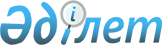 Қазақстан Республикасы Сауда және интеграция министрлігінің кейбір бұйрықтарына өзгерістер мен толықтырулар енгізу туралыҚазақстан Республикасы Премьер-Министрінің орынбасары - Сауда және интеграция министрінің 2022 жылғы 12 шiлдедегi № 284-НҚ бұйрығы
      "Қазақстан Республикасының әкімшілік-аумақтық құрылысының кейбір мәселелері туралы" Қазақстан Республикасы Президентінің 2022 жылғы 3 мамырдағы № 887 Жарлығына сәйкес БҰЙЫРАМЫН:
      1. Қоса беріліп отырған Қазақстан Республикасы Сауда және интеграция министрлігінің өзгерістер мен толықтырулар енгізілетін кейбір бұйрықтарының тізбесі бекітілсін.
      2. Қазақстан Республикасы Сауда және интеграция министрлігінің Заң қызметі департаменті:
      1) осы бұйрық бекітілген күнінен бастап күнтізбелік жиырма күн ішінде оны қазақ және орыс тілдерінде электрондық түрде Қазақстан Республикасы Нормативтік құқықтық актілерінің эталондық бақылау банкінде ресми жариялау және енгізу үшін Қазақстан Республикасының Әділет министрлігінің "Қазақстан Республикасы Заңнама және құқықтық ақпарат институты" шаруашылық жүргізу құқығындағы республикалық мемлекеттік кәсіпорнына жіберуді;
      2) осы бұйрықты Қазақстан Республикасы Сауда және интеграция министрлігінің интернет-ресурсында орналастыруды қамтамасыз етсін.
      3. Осы бұйрықтың орындалуын бақылау жетекшілік ететін Қазақстан Республикасының Сауда және интеграция вице-министріне жүктелсін.
      4. Осы бұйрық қол қойылған күнінен бастап қолданысқа енгізіледі. Қазақстан Республикасы Сауда және интеграция министрлігінің өзгерістер мен толықтырулар енгізілетін кейбір бұйрықтарының тізбесі
      1. "Қазақстан Республикасы Сауда және интеграция министрлігі Тұтынушылардың құқықтарын қорғау комитеті" республикалық мемлекеттік мекемесінің және оның aумақтық бөлімшелерінің ережелерін бекіту туралы" Қазақстан Республикасы Сауда және интеграция министрінің міндетін атқарушының 2019 жылғы 25 шілдедегі № 7 бұйрығына (Қазақстан Республикасының нормативтік құқықтық актілерінің эталондық бақылау банкінде 2019 жылғы 30 шілдеде жарияланған) мынадай өзгерістер мен толықтырулар енгізілсін:
      1-тармақ мынадай мазмұндағы 19), 20) және 21)-тармақшаларымен толықтырылсын:
      "19) осы бұйрыққа 19-қосымшаға сәйкес "Қазақстан Республикасы Сауда және интеграция министрлігі Тұтынушылардың құқықтарын қорғау комитетінің Абай облысы тұтынушылардың құқықтарын қорғау департаменті" республикалық мемлекеттік мекемесі туралы ереже;
      20) осы бұйрыққа 20-қосымшаға сәйкес "Қазақстан Республикасы Сауда және интеграция министрлігі Тұтынушылардың құқықтарын қорғау комитетінің Жетісу облысы тұтынушылардың құқықтарын қорғау департаменті" республикалық мемлекеттік мекемесі туралы ереже;
      21) осы бұйрыққа 21-қосымшаға сәйкес "Қазақстан Республикасы Сауда және интеграция министрлігі Тұтынушылардың құқықтарын қорғау комитетінің Ұлытау облысы тұтынушылардың құқықтарын қорғау департаменті" республикалық мемлекеттік мекемесі туралы ереже.";
      көрсетілген бұйрыққа 1, 2, 3, 4, 5, 6, 7, 8, 9, 10, 11, 12, 13, 14, 15, 16, 17 және 18-қосымшалар осы тізбеге 1, 2, 3, 4, 5, 6, 7, 8, 9, 10, 11, 12, 13, 14, 15, 16, 17 және 18-қосымшаларға сәйкес жаңа редакцияда жазылсын;
      осы тізбеге 19, 20 және 21-қосымшаларға сәйкес 19, 20 және 21-қосымшаларымен толықтырылсын.
      2. "Қазақстан Республикасы Сауда және интеграция министрлігінің Техникалық реттеу және метрология комитеті" республикалық мемлекеттік мекемесінің және оның аумақтық бөлімшелерінің ережелерін бекіту туралы" (Қазақстан Республикасының нормативтік құқықтық актілерінің эталондық бақылау банкінде 2019 жылғы 12 тамызда жарияланған) Қазақстан Республикасы Сауда және интеграция министрінің міндетін атқарушының 2019 жылғы 25 шілдедегі № 9 бұйрығына мынадай өзгерістер мен толықтырулар енгізілсін:
      1-тармақ мынадай мазмұндағы 19), 20) және 21)-тармақшаларымен толықтырылсын:
      "19) осы бұйрыққа 19-қосымшаға сәйкес "Қазақстан Республикасы Сауда және интеграция министрлігі Техникалық реттеу және метрология комитетінің Абай облысы бойынша департаменті" республикалық мемлекеттік мекемесінің ережесі;
      20) осы бұйрыққа 20-қосымшаға сәйкес "Қазақстан Республикасы Сауда және интеграция министрлігі Техникалық реттеу және метрология комитетінің Жетісу облысы бойынша департаменті" республикалық мемлекеттік мекемесінің ережесі;
      21) осы бұйрыққа 21-қосымшаға сәйкес "Қазақстан Республикасы Сауда және интеграция министрлігі Техникалық реттеу және метрология комитетінің Ұлытау облысы бойынша департаменті" республикалық мемлекеттік мекемесінің ережесі.";
      көрсетілген бұйрыққа 1, 2, 3, 4, 5, 6, 7, 8, 9, 10, 11, 12, 13, 14, 15, 16, 17 және 18-қосымшалар осы тізбеге 22, 23, 24, 25, 26, 27, 28, 29, 30, 31, 32, 33, 34, 35, 36, 37, 38 және 39-қосымшаларға сәйкес жаңа редакцияда жазылсын;
      осы тізбеге 40, 41 және 42-қосымшаларға сәйкес 19, 20 және 21-қосымшаларымен толықтырылсын.
      3. "Қазақстан Республикасы Сауда және интеграция министрлігінің Сауда комитеті" республикалық мемлекеттік мекемесінің және оның аумақтық бөлімшелерінің ережелерін бекіту туралы" Қазақстан Республикасы Сауда және интеграция министрінің 2021 жылғы 29 желтоқсандағы № 658-НҚ бұйрығына (Қазақстан Республикасының нормативтік құқықтық актілерінің эталондық бақылау банкінде 2022 жылғы 29 наурызда жарияланған) мынадай өзгерістер мен толықтырулар енгізілсін:
      1-тармақ мынадай мазмұндағы 19), 20) және 21)-тармақшаларымен толықтырылсын:
      "19) осы бұйрыққа 19-қосымшаға сәйкес "Қазақстан Республикасы Сауда және интеграция министрлігі Сауда комитетінің Абай облысы бойынша департаменті" республикалық мемлекеттік мекемесінің ережесі;
      20) осы бұйрыққа 20-қосымшаға сәйкес "Қазақстан Республикасы Сауда және интеграция министрлігі Сауда комитетінің Жетісу облысы бойынша департаменті" республикалық мемлекеттік мекемесінің ережесі;
      21) осы бұйрыққа 21-қосымшаға сәйкес "Қазақстан Республикасы Сауда және интеграция министрлігі Сауда комитетінің Ұлытау облысы бойынша департаменті" республикалық мемлекеттік мекемесінің ережесі.";
      көрсетілген бұйрықпен бекітілген "Қазақстан Республикасы Сауда және интеграция министрлігі Сауда комитеті" республикалық мемлекеттік мекемесінің ережесінде:
      "Қазақстан Республикасы Сауда және интеграция министрлігінің Сауда комитеті" республикалық мемлекеттік мекемесінің аумақтық бөлімшелерінің тізбесі мынадай мазмұндағы 18, 19 және 20-тармақтарымен толықтырылсын:
      "18. "Қазақстан Республикасы Сауда және интеграция министрлігі Сауда комитетінің Абай облысының Сауда департаменті" республикалық мемлекеттік мекемесі.
      19. "Қазақстан Республикасы Сауда және интеграция министрлігі Сауда комитетінің Жетісу облысының Сауда департаменті" республикалық мемлекеттік мекемесі.
      20. "Қазақстан Республикасы Сауда және интеграция министрлігі Сауда комитетінің Ұлытау облысының Сауда департаменті" республикалық мемлекеттік мекемесі.";
      көрсетілген бұйрықпен бекітілген "Қазақстан Республикасы Сауда және интеграция министрлігі Сауда комитетінің Нұр-Сұлтан қаласының Сауда департаменті" республикалық мемлекеттік мекемесінің ережесінде:
      18-тармақ мынадай редакцияда жазылсын:
      "18. Департамент басшысының өкілеттіктері:
      1) Департаменттің құрылымдық бөлімшелері қызметкерлерінің міндеттері мен жауапкершілігін айқындайды;
      2) Департамент қызметкерлерін қызметке тағайындайды және қызметтен босатады;
      3) заңнамада белгіленген тәртіппен Департамент қызметкерлерін іссапарға жіберу, демалыс беру, материалдық көмек көрсету, даярлау (қайта даярлау), біліктілігін арттыру, көтермелеу, үстемеақылар төлеу және сыйлықақы беру, сондай-ақ тәртіптік жауапкершілікке тарту мәселелерін шешеді;
      4) басқа мемлекеттік органдарда және өзге де ұйымдарда Департаменттің мүдделерін білдіреді;
      5) Департаменттің бұйрықтарына қол қояды;
      6) Департаменттің жұмыс жоспарын бекітеді;
      7) сыбайлас жемқорлыққа қарсы іс-қимыл жөніндегі заңнама талаптарының сақталуына дербес жауапты болады;
      8) бақылау субъектісіне бару арқылы профилактикалық бақылау тізімдерін қалыптастыруға дербес жауапты болады.
      9) Қазақстан Республикасының заңнамасына сәйкес өзге де өкілеттіктерді жүзеге асырады.";
      көрсетілген бұйрықпен бекітілген "Қазақстан Республикасы Сауда және интеграция министрлігі Сауда комитетінің Алматы қаласының Сауда департаменті" республикалық мемлекеттік мекемесінің ережесінде:
      18-тармақ мынадай редакцияда жазылсын:
      "18. Департамент басшысының өкілеттіктері:
      1) Департаменттің құрылымдық бөлімшелері қызметкерлерінің міндеттері мен жауапкершілігін айқындайды;
      2) Департамент қызметкерлерін қызметке тағайындайды және қызметтен босатады;
      3) заңнамада белгіленген тәртіппен Департамент қызметкерлерін іссапарға жіберу, демалыс беру, материалдық көмек көрсету, даярлау (қайта даярлау), біліктілігін арттыру, көтермелеу, үстемеақылар төлеу және сыйлықақы беру, сондай-ақ тәртіптік жауапкершілікке тарту мәселелерін шешеді;
      4) басқа мемлекеттік органдарда және өзге де ұйымдарда Департаменттің мүдделерін білдіреді;
      5) Департаменттің бұйрықтарына қол қояды;
      6) Департаменттің жұмыс жоспарын бекітеді;
      7) сыбайлас жемқорлыққа қарсы іс-қимыл жөніндегі заңнама талаптарының сақталуына дербес жауапты болады;
      8) бақылау субъектісіне бару арқылы профилактикалық бақылау тізімдерін қалыптастыруға дербес жауапты болады;
      9) Қазақстан Республикасының заңнамасына сәйкес өзге де өкілеттіктерді жүзеге асырады.";
      көрсетілген бұйрықпен бекітілген "Қазақстан Республикасы Сауда және интеграция министрлігі Сауда комитетінің Шымкент қаласының Сауда департаменті" республикалық мемлекеттік мекемесінің ережесінде:
      18-тармақ мынадай редакцияда жазылсын:
      "18. Департамент басшысының өкілеттіктері:
      1) Департаменттің құрылымдық бөлімшелері қызметкерлерінің міндеттері мен жауапкершілігін айқындайды;
      2) Департамент қызметкерлерін қызметке тағайындайды және қызметтен босатады;
      3) заңнамада белгіленген тәртіппен Департамент қызметкерлерін іссапарға жіберу, демалыс беру, материалдық көмек көрсету, даярлау (қайта даярлау), біліктілігін арттыру, көтермелеу, үстемеақылар төлеу және сыйлықақы беру, сондай-ақ тәртіптік жауапкершілікке тарту мәселелерін шешеді;
      4) басқа мемлекеттік органдарда және өзге де ұйымдарда Департаменттің мүдделерін білдіреді;
      5) Департаменттің бұйрықтарына қол қояды;
      6) Департаменттің жұмыс жоспарын бекітеді;
      7) сыбайлас жемқорлыққа қарсы іс-қимыл жөніндегі заңнама талаптарының сақталуына дербес жауапты болады;
      8) бақылау субъектісіне бару арқылы профилактикалық бақылау тізімдерін қалыптастыруға дербес жауапты болады;
      9) Қазақстан Республикасының заңнамасына сәйкес өзге де өкілеттіктерді жүзеге асырады.";
      көрсетілген бұйрықпен бекітілген "Қазақстан Республикасы Сауда және интеграция министрлігі Сауда комитетінің Ақмола облысының Сауда департаменті" республикалық мемлекеттік мекемесінің ережесінде:
      18-тармақ мынадай редакцияда жазылсын:
      "18. Департамент басшысының өкілеттіктері:
      1) Департаменттің құрылымдық бөлімшелері қызметкерлерінің міндеттері мен жауапкершілігін айқындайды;
      2) Департамент қызметкерлерін қызметке тағайындайды және қызметтен босатады;
      3) заңнамада белгіленген тәртіппен Департамент қызметкерлерін іссапарға жіберу, демалыс беру, материалдық көмек көрсету, даярлау (қайта даярлау), біліктілігін арттыру, көтермелеу, үстемеақылар төлеу және сыйлықақы беру, сондай-ақ тәртіптік жауапкершілікке тарту мәселелерін шешеді;
      4) басқа мемлекеттік органдарда және өзге де ұйымдарда Департаменттің мүдделерін білдіреді;
      5) Департаменттің бұйрықтарына қол қояды;
      6) Департаменттің жұмыс жоспарын бекітеді;
      7) сыбайлас жемқорлыққа қарсы іс-қимыл жөніндегі заңнама талаптарының сақталуына дербес жауапты болады;
      8) бақылау субъектісіне бару арқылы профилактикалық бақылау тізімдерін қалыптастыруға дербес жауапты болады;
      9) Қазақстан Республикасының заңнамасына сәйкес өзге де өкілеттіктерді жүзеге асырады.";
      көрсетілген бұйрықпен бекітілген "Қазақстан Республикасы Сауда және интеграция министрлігі Сауда комитетінің Ақтөбе облысының Сауда департаменті" республикалық мемлекеттік мекемесінің ережесінде:
      18-тармақ мынадай редакцияда жазылсын:
      "18. Департамент басшысының өкілеттіктері:
      1) Департаменттің құрылымдық бөлімшелері қызметкерлерінің міндеттері мен жауапкершілігін айқындайды;
      2) Департамент қызметкерлерін қызметке тағайындайды және қызметтен босатады;
      3) заңнамада белгіленген тәртіппен Департамент қызметкерлерін іссапарға жіберу, демалыс беру, материалдық көмек көрсету, даярлау (қайта даярлау), біліктілігін арттыру, көтермелеу, үстемеақылар төлеу және сыйлықақы беру, сондай-ақ тәртіптік жауапкершілікке тарту мәселелерін шешеді;
      4) басқа мемлекеттік органдарда және өзге де ұйымдарда Департаменттің мүдделерін білдіреді;
      5) Департаменттің бұйрықтарына қол қояды;
      6) Департаменттің жұмыс жоспарын бекітеді;
      7) сыбайлас жемқорлыққа қарсы іс-қимыл жөніндегі заңнама талаптарының сақталуына дербес жауапты болады;
      8) бақылау субъектісіне бару арқылы профилактикалық бақылау тізімдерін қалыптастыруға дербес жауапты болады;
      9) Қазақстан Республикасының заңнамасына сәйкес өзге де өкілеттіктерді жүзеге асырады.";
      көрсетілген бұйрықпен бекітілген "Қазақстан Республикасы Сауда және интеграция министрлігі Сауда комитетінің Алматы облысының Сауда департаменті" республикалық мемлекеттік мекемесінің ережесінде:
      8-тармақ мынадай редакцияда жазылсын:
      "8. Департаментінің орналасқан жері: Қазақстан Республикасы, 040800, Алматы облысы, Қонаев қаласы, С. Сейфуллин көшесі, 16/б ғимарат.";
      18-тармақ мынадай редакцияда жазылсын:
      "18. Департамент басшысының өкілеттіктері:
      1) Департаменттің құрылымдық бөлімшелері қызметкерлерінің міндеттері мен жауапкершілігін айқындайды;
      2) Департамент қызметкерлерін қызметке тағайындайды және қызметтен босатады;
      3) заңнамада белгіленген тәртіппен Департамент қызметкерлерін іссапарға жіберу, демалыс беру, материалдық көмек көрсету, даярлау (қайта даярлау), біліктілігін арттыру, көтермелеу, үстемеақылар төлеу және сыйлықақы беру, сондай-ақ тәртіптік жауапкершілікке тарту мәселелерін шешеді;
      4) басқа мемлекеттік органдарда және өзге де ұйымдарда Департаменттің мүдделерін білдіреді;
      5) Департаменттің бұйрықтарына қол қояды;
      6) Департаменттің жұмыс жоспарын бекітеді;
      7) сыбайлас жемқорлыққа қарсы іс-қимыл жөніндегі заңнама талаптарының сақталуына дербес жауапты болады;
      8) бақылау субъектісіне бару арқылы профилактикалық бақылау тізімдерін қалыптастыруға дербес жауапты болады;
      9) Қазақстан Республикасының заңнамасына сәйкес өзге де өкілеттіктерді жүзеге асырады.";
      көрсетілген бұйрықпен бекітілген "Қазақстан Республикасы Сауда және интеграция министрлігі Сауда комитетінің Атырау облысының Сауда департаменті" республикалық мемлекеттік мекемесінің ережесінде:
      18-тармақ мынадай редакцияда жазылсын:
      "18. Департамент басшысының өкілеттіктері:
      1) Департаменттің құрылымдық бөлімшелері қызметкерлерінің міндеттері мен жауапкершілігін айқындайды;
      2) Департамент қызметкерлерін қызметке тағайындайды және қызметтен босатады;
      3) заңнамада белгіленген тәртіппен Департамент қызметкерлерін іссапарға жіберу, демалыс беру, материалдық көмек көрсету, даярлау (қайта даярлау), біліктілігін арттыру, көтермелеу, үстемеақылар төлеу және сыйлықақы беру, сондай-ақ тәртіптік жауапкершілікке тарту мәселелерін шешеді;
      4) басқа мемлекеттік органдарда және өзге де ұйымдарда Департаменттің мүдделерін білдіреді;
      5) Департаменттің бұйрықтарына қол қояды;
      6) Департаменттің жұмыс жоспарын бекітеді;
      7) сыбайлас жемқорлыққа қарсы іс-қимыл жөніндегі заңнама талаптарының сақталуына дербес жауапты болады;
      8) бақылау субъектісіне бару арқылы профилактикалық бақылау тізімдерін қалыптастыруға дербес жауапты болады;
      9) Қазақстан Республикасының заңнамасына сәйкес өзге де өкілеттіктерді жүзеге асырады.";
      көрсетілген бұйрықпен бекітілген "Қазақстан Республикасы Сауда және интеграция министрлігі Сауда комитетінің Батыс Қазақстан облысының Сауда департаменті" республикалық мемлекеттік мекемесінің ережесінде:
      18-тармақ мынадай редакцияда жазылсын:
      "18. Департамент басшысының өкілеттіктері:
      1) Департаменттің құрылымдық бөлімшелері қызметкерлерінің міндеттері мен жауапкершілігін айқындайды;
      2) Департамент қызметкерлерін қызметке тағайындайды және қызметтен босатады;
      3) заңнамада белгіленген тәртіппен Департамент қызметкерлерін іссапарға жіберу, демалыс беру, материалдық көмек көрсету, даярлау (қайта даярлау), біліктілігін арттыру, көтермелеу, үстемеақылар төлеу және сыйлықақы беру, сондай-ақ тәртіптік жауапкершілікке тарту мәселелерін шешеді;
      4) басқа мемлекеттік органдарда және өзге де ұйымдарда Департаменттің мүдделерін білдіреді;
      5) Департаменттің бұйрықтарына қол қояды;
      6) Департаменттің жұмыс жоспарын бекітеді;
      7) сыбайлас жемқорлыққа қарсы іс-қимыл жөніндегі заңнама талаптарының сақталуына дербес жауапты болады.
      8) бақылау субъектісіне бару арқылы профилактикалық бақылау тізімдерін қалыптастыруға дербес жауапты болады;
      9) Қазақстан Республикасының заңнамасына сәйкес өзге де өкілеттіктерді жүзеге асырады.";
      көрсетілген бұйрықпен бекітілген "Қазақстан Республикасы Сауда және интеграция министрлігі Сауда комитетінің Жамбыл облысының Сауда департаменті" республикалық мемлекеттік мекемесінің ережесінде:
      18-тармақ мынадай редакцияда жазылсын:
      "18. Департамент басшысының өкілеттіктері:
      1) Департаменттің құрылымдық бөлімшелері қызметкерлерінің міндеттері мен жауапкершілігін айқындайды;
      2) Департамент қызметкерлерін қызметке тағайындайды және қызметтен босатады;
      3) заңнамада белгіленген тәртіппен Департамент қызметкерлерін іссапарға жіберу, демалыс беру, материалдық көмек көрсету, даярлау (қайта даярлау), біліктілігін арттыру, көтермелеу, үстемеақылар төлеу және сыйлықақы беру, сондай-ақ тәртіптік жауапкершілікке тарту мәселелерін шешеді;
      4) басқа мемлекеттік органдарда және өзге де ұйымдарда Департаменттің мүдделерін білдіреді;
      5) Департаменттің бұйрықтарына қол қояды;
      6) Департаменттің жұмыс жоспарын бекітеді;
      7) сыбайлас жемқорлыққа қарсы іс-қимыл жөніндегі заңнама талаптарының сақталуына дербес жауапты болады;
      8) бақылау субъектісіне бару арқылы профилактикалық бақылау тізімдерін қалыптастыруға дербес жауапты болады;
      9) Қазақстан Республикасының заңнамасына сәйкес өзге де өкілеттіктерді жүзеге асырады.";
      көрсетілген бұйрықпен бекітілген "Қазақстан Республикасы Сауда және интеграция министрлігі Сауда комитетінің Қарағанды облысының Сауда департаменті" республикалық мемлекеттік мекемесінің ережесінде:
      18-тармақ мынадай редакцияда жазылсын:
      "18. Департамент басшысының өкілеттіктері:
      1) Департаменттің құрылымдық бөлімшелері қызметкерлерінің міндеттері мен жауапкершілігін айқындайды;
      2) Департамент қызметкерлерін қызметке тағайындайды және қызметтен босатады;
      3) заңнамада белгіленген тәртіппен Департамент қызметкерлерін іссапарға жіберу, демалыс беру, материалдық көмек көрсету, даярлау (қайта даярлау), біліктілігін арттыру, көтермелеу, үстемеақылар төлеу және сыйлықақы беру, сондай-ақ тәртіптік жауапкершілікке тарту мәселелерін шешеді;
      4) басқа мемлекеттік органдарда және өзге де ұйымдарда Департаменттің мүдделерін білдіреді;
      5) Департаменттің бұйрықтарына қол қояды;
      6) Департаменттің жұмыс жоспарын бекітеді;
      7) сыбайлас жемқорлыққа қарсы іс-қимыл жөніндегі заңнама талаптарының сақталуына дербес жауапты болады;
      8) бақылау субъектісіне бару арқылы профилактикалық бақылау тізімдерін қалыптастыруға дербес жауапты болады;
      9) Қазақстан Республикасының заңнамасына сәйкес өзге де өкілеттіктерді жүзеге асырады.";
      көрсетілген бұйрықпен бекітілген "Қазақстан Республикасы Сауда және интеграция министрлігі Сауда комитетінің Қостанай облысының Сауда департаменті" республикалық мемлекеттік мекемесінің ережесінде:
      18-тармақ мынадай редакцияда жазылсын:
      "18. Департамент басшысының өкілеттіктері:
      1) Департаменттің құрылымдық бөлімшелері қызметкерлерінің міндеттері мен жауапкершілігін айқындайды;
      2) Департамент қызметкерлерін қызметке тағайындайды және қызметтен босатады;
      3) заңнамада белгіленген тәртіппен Департамент қызметкерлерін іссапарға жіберу, демалыс беру, материалдық көмек көрсету, даярлау (қайта даярлау), біліктілігін арттыру, көтермелеу, үстемеақылар төлеу және сыйлықақы беру, сондай-ақ тәртіптік жауапкершілікке тарту мәселелерін шешеді;
      4) басқа мемлекеттік органдарда және өзге де ұйымдарда Департаменттің мүдделерін білдіреді;
      5) Департаменттің бұйрықтарына қол қояды;
      6) Департаменттің жұмыс жоспарын бекітеді;
      7) сыбайлас жемқорлыққа қарсы іс-қимыл жөніндегі заңнама талаптарының сақталуына дербес жауапты болады;
      8) бақылау субъектісіне бару арқылы профилактикалық бақылау тізімдерін қалыптастыруға дербес жауапты болады;
      9) Қазақстан Республикасының заңнамасына сәйкес өзге де өкілеттіктерді жүзеге асырады.";
      көрсетілген бұйрықпен бекітілген "Қазақстан Республикасы Сауда және интеграция министрлігі Сауда комитетінің Қызылорда облысының Сауда департаменті" республикалық мемлекеттік мекемесінің ережесінде:
      18-тармақ мынадай редакцияда жазылсын:
      "18. Департамент басшысының өкілеттіктері:
      1) Департаменттің құрылымдық бөлімшелері қызметкерлерінің міндеттері мен жауапкершілігін айқындайды;
      2) Департамент қызметкерлерін қызметке тағайындайды және қызметтен босатады;
      3) заңнамада белгіленген тәртіппен Департамент қызметкерлерін іссапарға жіберу, демалыс беру, материалдық көмек көрсету, даярлау (қайта даярлау), біліктілігін арттыру, көтермелеу, үстемеақылар төлеу және сыйлықақы беру, сондай-ақ тәртіптік жауапкершілікке тарту мәселелерін шешеді;
      4) басқа мемлекеттік органдарда және өзге де ұйымдарда Департаменттің мүдделерін білдіреді;
      5) Департаменттің бұйрықтарына қол қояды;
      6) Департаменттің жұмыс жоспарын бекітеді;
      7) сыбайлас жемқорлыққа қарсы іс-қимыл жөніндегі заңнама талаптарының сақталуына дербес жауапты болады;
      8) бақылау субъектісіне бару арқылы профилактикалық бақылау тізімдерін қалыптастыруға дербес жауапты болады;
      9) Қазақстан Республикасының заңнамасына сәйкес өзге де өкілеттіктерді жүзеге асырады.";
      көрсетілген бұйрықпен бекітілген "Қазақстан Республикасы Сауда және интеграция министрлігі Сауда комитетінің Маңғыстау облысының Сауда департаменті" республикалық мемлекеттік мекемесінің ережесінде:
      18-тармақ мынадай редакцияда жазылсын:
      "18. Департамент басшысының өкілеттіктері:
      1) Департаменттің құрылымдық бөлімшелері қызметкерлерінің міндеттері мен жауапкершілігін айқындайды;
      2) Департамент қызметкерлерін қызметке тағайындайды және қызметтен босатады;
      3) заңнамада белгіленген тәртіппен Департамент қызметкерлерін іссапарға жіберу, демалыс беру, материалдық көмек көрсету, даярлау (қайта даярлау), біліктілігін арттыру, көтермелеу, үстемеақылар төлеу және сыйлықақы беру, сондай-ақ тәртіптік жауапкершілікке тарту мәселелерін шешеді;
      4) басқа мемлекеттік органдарда және өзге де ұйымдарда Департаменттің мүдделерін білдіреді;
      5) Департаменттің бұйрықтарына қол қояды;
      6) Департаменттің жұмыс жоспарын бекітеді;
      7) сыбайлас жемқорлыққа қарсы іс-қимыл жөніндегі заңнама талаптарының сақталуына дербес жауапты болады;
      8) бақылау субъектісіне бару арқылы профилактикалық бақылау тізімдерін қалыптастыруға дербес жауапты болады;
      9) Қазақстан Республикасының заңнамасына сәйкес өзге де өкілеттіктерді жүзеге асырады.";
      көрсетілген бұйрықпен бекітілген "Қазақстан Республикасы Сауда және интеграция министрлігі Сауда комитетінің Павлодар облысының Сауда департаменті" республикалық мемлекеттік мекемесінің ережесінде:
      18-тармақ мынадай редакцияда жазылсын:
      "18. Департамент басшысының өкілеттіктері:
      1) Департаменттің құрылымдық бөлімшелері қызметкерлерінің міндеттері мен жауапкершілігін айқындайды;
      2) Департамент қызметкерлерін қызметке тағайындайды және қызметтен босатады;
      3) заңнамада белгіленген тәртіппен Департамент қызметкерлерін іссапарға жіберу, демалыс беру, материалдық көмек көрсету, даярлау (қайта даярлау), біліктілігін арттыру, көтермелеу, үстемеақылар төлеу және сыйлықақы беру, сондай-ақ тәртіптік жауапкершілікке тарту мәселелерін шешеді;
      4) басқа мемлекеттік органдарда және өзге де ұйымдарда Департаменттің мүдделерін білдіреді;
      5) Департаменттің бұйрықтарына қол қояды;
      6) Департаменттің жұмыс жоспарын бекітеді;
      7) сыбайлас жемқорлыққа қарсы іс-қимыл жөніндегі заңнама талаптарының сақталуына дербес жауапты болады;
      8) бақылау субъектісіне бару арқылы профилактикалық бақылау тізімдерін қалыптастыруға дербес жауапты болады;
      9) Қазақстан Республикасының заңнамасына сәйкес өзге де өкілеттіктерді жүзеге асырады.";
      көрсетілген бұйрықпен бекітілген "Қазақстан Республикасы Сауда және интеграция министрлігі Сауда комитетінің Солтүстік Қазақстан облысының Сауда департаменті" республикалық мемлекеттік мекемесінің ережесінде:
      8-тармақ мынадай редакцияда жазылсын:
      "8. Департаментінің орналасқан жері: Қазақстан Республикасы, 150000, Солтүстік Қазақстан облысы, Петропавл қаласы, Н. Назарбаев көшесі, 83-үй.";
      18-тармақ мынадай редакцияда жазылсын:
      "18. Департамент басшысының өкілеттіктері:
      1) Департаменттің құрылымдық бөлімшелері қызметкерлерінің міндеттері мен жауапкершілігін айқындайды;
      2) Департамент қызметкерлерін қызметке тағайындайды және қызметтен босатады;
      3) заңнамада белгіленген тәртіппен Департамент қызметкерлерін іссапарға жіберу, демалыс беру, материалдық көмек көрсету, даярлау (қайта даярлау), біліктілігін арттыру, көтермелеу, үстемеақылар төлеу және сыйлықақы беру, сондай-ақ тәртіптік жауапкершілікке тарту мәселелерін шешеді;
      4) басқа мемлекеттік органдарда және өзге де ұйымдарда Департаменттің мүдделерін білдіреді;
      5) Департаменттің бұйрықтарына қол қояды;
      6) Департаменттің жұмыс жоспарын бекітеді;
      7) сыбайлас жемқорлыққа қарсы іс-қимыл жөніндегі заңнама талаптарының сақталуына дербес жауапты болады;
      8) бақылау субъектісіне бару арқылы профилактикалық бақылау тізімдерін қалыптастыруға дербес жауапты болады;
      9) Қазақстан Республикасының заңнамасына сәйкес өзге де өкілеттіктерді жүзеге асырады.";
      көрсетілген бұйрықпен бекітілген "Қазақстан Республикасы Сауда және интеграция министрлігі Сауда комитетінің Түркістан облысының Сауда департаменті" республикалық мемлекеттік мекемесінің ережесінде:
      18-тармақ мынадай редакцияда жазылсын:
      "18. Департамент басшысының өкілеттіктері:
      1) Департаменттің құрылымдық бөлімшелері қызметкерлерінің міндеттері мен жауапкершілігін айқындайды;
      2) Департамент қызметкерлерін қызметке тағайындайды және қызметтен босатады;
      3) заңнамада белгіленген тәртіппен Департамент қызметкерлерін іссапарға жіберу, демалыс беру, материалдық көмек көрсету, даярлау (қайта даярлау), біліктілігін арттыру, көтермелеу, үстемеақылар төлеу және сыйлықақы беру, сондай-ақ тәртіптік жауапкершілікке тарту мәселелерін шешеді;
      4) басқа мемлекеттік органдарда және өзге де ұйымдарда Департаменттің мүдделерін білдіреді;
      5) Департаменттің бұйрықтарына қол қояды;
      6) Департаменттің жұмыс жоспарын бекітеді;
      7) сыбайлас жемқорлыққа қарсы іс-қимыл жөніндегі заңнама талаптарының сақталуына дербес жауапты болады;
      8) бақылау субъектісіне бару арқылы профилактикалық бақылау тізімдерін қалыптастыруға дербес жауапты болады;
      9) Қазақстан Республикасының заңнамасына сәйкес өзге де өкілеттіктерді жүзеге асырады.";
      көрсетілген бұйрықпен бекітілген "Қазақстан Республикасы Сауда және интеграция министрлігі Сауда комитетінің Шығыс Қазақстан облысының Сауда департаменті" республикалық мемлекеттік мекемесінің ережесінде:
      8-тармақ мынадай редакцияда жазылсын:
      "8. Департаментінің орналасқан жері: Қазақстан Республикасы, 070004, Шығыс Қазақстан облысы, Өскемен қаласы, Крылов көшесі, 114-үй.";
      18-тармақ мынадай редакцияда жазылсын:
      "18. Департамент басшысының өкілеттіктері:
      1) Департаменттің құрылымдық бөлімшелері қызметкерлерінің міндеттері мен жауапкершілігін айқындайды;
      2) Департамент қызметкерлерін қызметке тағайындайды және қызметтен босатады;
      3) заңнамада белгіленген тәртіппен Департамент қызметкерлерін іссапарға жіберу, демалыс беру, материалдық көмек көрсету, даярлау (қайта даярлау), біліктілігін арттыру, көтермелеу, үстемеақылар төлеу және сыйлықақы беру, сондай-ақ тәртіптік жауапкершілікке тарту мәселелерін шешеді;
      4) басқа мемлекеттік органдарда және өзге де ұйымдарда Департаменттің мүдделерін білдіреді;
      5) Департаменттің бұйрықтарына қол қояды;
      6) Департаменттің жұмыс жоспарын бекітеді;
      7) сыбайлас жемқорлыққа қарсы іс-қимыл жөніндегі заңнама талаптарының сақталуына дербес жауапты болады;
      8) бақылау субъектісіне бару арқылы профилактикалық бақылау тізімдерін қалыптастыруға дербес жауапты болады;
      9) Қазақстан Республикасының заңнамасына сәйкес өзге де өкілеттіктерді жүзеге асырады.";
      осы тізбеге 43, 44 және 45-қосымшаларға сәйкес 19, 20 және 21-қосымшаларымен толықтырылсын. "Қазақстан Республикасы Сауда және интеграция министрлігінің Тұтынушылардың құқығын қорғау комитеті" республикалық мемлекеттік мекемесінің ережесі 1-тарау. Жалпы ережелер
      1. "Қазақстан Республикасы Сауда және интеграция министрлігінің Тұтынушылардың құқығын қорғау комитеті" республикалық мемлекеттік мекемесі (бұдан әрі - Комитет) өз құзыреті шегінде тұтынушылардың құқығын қорғау саласында басшылықты және реттеуді жүзеге асыратын, салааралық үйлестіруді жүзеге асыратын Қазақстан Республикасы Сауда және интеграция министрлігінің (бұдан әрі - Министрлік) ведомствосы болып табылады.
      2. Комитет өз қызметiн Қазақстан Республикасының Конституциясына, Қазақстан Республикасының заңдарына, Қазақстан Республикасының Президентi мен Үкiметiнiң актiлерiне, өзге де нормативтiк құқықтық актiлерге, сондай-ақ осы Ережеге сәйкес жүзеге асырады.
      3. Комитет мемлекеттік мекеме ұйымдық-құқықтық нысанындағы заңды тұлға болып табылады, оның өз атауы қазақ тілінде көрсетілген мөрі мен мөртаңбалары, белгіленген үлгідегі бланкілері, Қазақстан Республикасының заңнамасына сәйкес қазынашылық органдарында шоттары болады.
      4. Комитет азаматтық-құқықтық қатынастарды өз атынан жасайды.
      5. Комитеттің заңнамаға сәйкес уәкілеттік берілген болса, ол мемлекеттің атынан азаматтық-құқықтық қатынастардың тарапы болуға құқылы.
      6. Комитет өз құзыретінің мәселелері бойынша Қазақстан Республикасының заңнамасында белгіленген тәртіппен Комитет төрағасының бұйрығымен және Қазақстан Республикасының заңнамасында көзделген басқа да актілермен ресімделетін шешімдер қабылдайды.
      7. Комитеттің құрылымы мен штат санының лимиті қолданыстағы заңнамаға сәйкес бекітіледі.
      8. Комитеттің орналасқан жері: Қазақстан Республикасы, 010000, Нұр-Сұлтан қаласы, Есіл ауданы, Мәңгілік Ел даңғылы, 8-үй, "Министрліктер үйі" әкімшілік ғимараты, 2-кіреберіс.
      9. Комитеттің толық атауы:
      мемлекеттік тілде - "Қазақстан Республикасы Сауда және интеграция министрлігі Тұтынушылардың құқықтарын қорғау комитеті" республикалық мемлекеттік мекемесі;
      орыс тілінде - республиканское государственное учреждение "Комитет по защите прав потребителей Министерства торговли и интеграции Республики Казахстан".
      10. Осы Ереже Комитеттің құрылтай құжаты болып табылады.
      11. Комитет қызметін қаржыландыру республикалық бюджет қаражаты есебінен жүзеге асырылады.
      12. Комитеттің функциясы болып табылатын міндеттерді орындау тұрғысында Комитетке кәсіпкерлік субъектілермен шарттық қатынасқа түсуге рұқсат етілмейді.
      Егер Комитетке заңнамалық актілермен кіріс әкелетін қызметті жүзеге асыру құқығы берілсе, онда мұндай қызметтен алынған кіріс мемлекеттік бюджеттің кірісіне жіберіледі. 2-тарау. Комитеттің мақсаттары, құқықтары мен міндеттері
      13. Мақсаттары: тұтынушылардың құқығын қорғау саласында біртұтас және тиімді саясатты қалыптастыру.
      14. Комитеттің құқықтары:
      1) мемлекеттік органдардан, жеке және заңды тұлғалардан тұтынушылардың құқығын қорғау мәселелері бойынша ақпаратты сұрату және алу;
      2) тұтынушылардың құқығын қорғау саласындағы жергілікті атқарушы органдардың жұмысын үйлестіру;
      3) аумақтық бөлімшелердің негізгі қызмет, республикалық бюджетті жоспарлау және атқару мәселелері жөніндегі жұмысын үйлестіру;
      4) жеке және заңды тұлғалар тұтынушылардың құқығын қорғау саласындағы органдар мен бөлімшелердің лауазымды тұлғалары берген заңды талаптарды, қаулыларды орындамаған немесе тиісінше орындамаған кезде сотқа жүгіну;
      5) реттелетін салада аумақтық бөлімшелер мен ұйымдарға, заңды және жеке тұлғаларға өзінің құзыретіне кіретін мәселелер бойынша әдіснамалық және консультациялық көмек көрсетуді ұйымдастыру;
      6) жергілікті атқарушы органдардың басшыларымен реттелетін саладағы қызметтің түпкілікті нәтижесіне қол жеткізуге бағытталған меморандумдар (келісімдер) жасасу;
      7) тұтынушылардың құқығын қорғау мәселелері бойынша консультациялық-кеңес беру және сараптамалық комиссиялар құру;
      8) өз құзыреті шегінде құқықтық актілер шығару;
      9) Департаменттің аумақтық органдарынан Министрліктің және Комитеттің бұйрықтары мен тапсырмаларының уақтылы және дәл орындалуын талап етуге құқығы бар;
      10) Министрліктің құрылымдық бөлімшелерінен, мемлекеттік органдардан, ұйымдардан, олардың лауазымды тұлғаларынан қажетті ақпарат пен материалдарды сұрату және алу;
      11) Қазақстан Республикасының қолданыстағы заңнамасында көзделген өзге де құқықтарды жүзеге асыру.
      Комитеттің міндеттеріне:
      1) бухгалтерлік есеп жүргізу және қаржылық есептілікті қалыптастыру;
      2) Қазақстан Республикасының заңдарында белгіленген жағдайларды қоспағанда, өз өкілеттігін жүзеге асыру кезінде алынған коммерциялық, қызметтік, өзге де заңмен қорғалатын құпияны құрайтын ақпаратты жария етпеу;
      3) реттелетін салада Қазақстан Республикасының заңнамасының қолданылуына талдау жүргізу;
      4) тұтынушылардың құқығын қорғау мәселелері бойынша білімді насихаттау;
      5) өз құзыреті шегінде орындалуы міндетті нормативтік құқықтық актілерді қабылдау;
      6) Комитетке жүктелген міндеттер мен функциялардың іске асырылуын қамтамасыз ету;
      7) Қазақстан Республикасының заңнамасын, жеке және заңды тұлғалардың құқығы мен заңмен қорғалатын мүддесін сақтау;
      8) Комитеттің құзыретіне кіретін мәселелер бойынша түсініктемелер дайындау;
      9) Министрліктің құрылымдық бөлімшелері мен мемлекеттік органдар бұл туралы ресми сұрау салған жағдайда өз құзыреті шегінде және заңнама шеңберінде қажетті материалдар мен анықтамаларды ұсыну;
      10) Комитеттің балансындағы мемлекеттік меншіктің сақталуын қамтамасыз ету кіреді.
      15. Функциялары:
      1) тұтынушылардың құқығын қорғау саласында мемлекеттік саясатты іске асыруды қамтамасыз ету;
      2) тұтынушылардың құқығын қорғау саласында мемлекеттік саясаттың негізгі бағыттары бойынша Қазақстан Республикасының Үкіметіне ұсыныстар енгізу;
      3) тұтынушылардың құқығын қорғау саласында мемлекеттік саясатты іске асыруды қамтамасыз ету бойынша мемлекеттік органдардың қызметін салааралық үйлестіруді жүзеге асыру;
      4) тұтынушылардың құқықтарын қорғау жөніндегі ведомствоаралық кеңестің қызметін қамтамасыз ету;
      5) тұтынушылардың құқығын қорғау саласында нормативтік құқықтық актілерді әзірлеу;
      6) тұтынушылардың шағымына жартыжылдық, жылдық талдау және тұтынушылардың құқығын қорғау мәселелері бойынша мемлекеттік органдардың қызметіне жыл сайынғы талдау жүргізу;
      7) мемлекеттік органдарға өздері осы Заңды және тұтынушылардың құқығын қорғау саласындағы өзге де нормативтік құқықтық актілерді бұза отырып қабылдаған шешімдердің күшін жою туралы ұсыныстар (ұсынымдар) енгізу;
      8) тұтыну дауларын сотқа дейін реттеу субъектілерінің тізбесін әзірлеу;
      9) тұтынушылардың, оның ішінде тұтынушылардың құқықтарын қорғаудың бірыңғай ақпараттық жүйесі арқылы келіп түсетін шағымдарына, тұтынушылардың құқықтарын қорғау мәселелері бойынша Мемлекеттік органдардың және тұтыну дауларын сотқа дейін реттеу субъектілерінің қызметіне талдау жүргізу;
      10) тұтынушылардың құқықтарын қорғаудың бірыңғай ақпараттық жүйесін қалыптастыру, жүргізу және пайдалану жөніндегі қағидаларды әзірлеу;
      11) өз құқықтары мен заңды мүдделерін қорғау мәселелерінде тұтынушыларды хабардар етуді, оларға консультация беруді, құқықтық сауаттылығын арттыруды жүзеге асыру;
      12) Қазақстан Республикасының Әкімшілік құқық бұзушылық туралы кодексінде белгіленген тәртіппен хаттамалар толтыру, әкімшілік құқық бұзушылық туралы істерді қарау және әкімшілік жазалар қолдану;
      13) бір мәселе бойынша оннан астам тұтынушының құқығы бұзылған жағдайда тұтынушылардың белгісіз бір тобының құқығын қорғау мәселелері бойынша сотқа жүгіну;
      14) тұтынушылардың құқықтарын қорғау саласында халықаралық ынтымақтастықты жүзеге асыру;
      15) зерттеулер, ақпараттық-ағарту жұмыстарын жүргізу, тұтынушылардың құқықтарын қорғау және тұтынушыларға өкілдік ету қызметтері мәселелері бойынша халыққа консультациялық көмек көрсету бойынша Мемлекеттік әлеуметтік тапсырысты қалыптастыруды, іске асыруды, іске асыру мониторингін және оның нәтижелерін бағалауды жүзеге асыру;
      16) тұтынушылардың құқығын қорғау саласында мемлекеттік саясатты қалыптастыру және іске асыру жөнінде ұсыныстар әзірлеу;
      17) "Тұтынушылардың құқықтарын қорғау туралы" Қазақстан Республикасының Заңына сәйкес Қазақстан Республикасының Кәсіпкерлік кодексіне сәйкес жоспардан тыс тексеру және бақылау субъектісіне (объектісіне) бармай профилактикалық бақылау нысанында Қазақстан Республикасының тұтынушылардың құқықтарын қорғау туралы заңнамасының сақталуына мемлекеттік бақылауды жүзеге асыру;
      18) Қазақстан Республикасының тұтынушылардың құқықтарын қорғау туралы заңнамасын бұзу фактілері бойынша мемлекеттік органдардан, тұтынушылық дауларды сотқа дейін реттеу субъектілерінен, тұтынушылардың заңды мүдделерінің өкілдерінен, оның ішінде тұтынушылардың құқықтарын қорғаудың бірыңғай ақпараттық жүйесі арқылы, сондай-ақ бұқаралық ақпарат құралдары арқылы алынған ақпарат пен есептілік негізінде бақылау субъектісіне (объектісіне) бармай профилактикалық бақылау жүргізу;
      19) тұтынушылардың құқықтарын қорғаудың бірыңғай ақпараттық жүйесін және оның мобильдік нұсқасын қалыптастыруды және жүргізуді қамтамасыз ету;
      20) тұтынушылардың құқығын қорғау мәселелері бойынша мемлекеттік органдармен, жеке және заңды тұлғалармен, үкіметтік емес ұйымдармен, тұтынушылардың қоғамдық бірлестіктерімен өзара іс-қимыл жасау;
      21) тұтынушылардың құқығын қорғау саласында кадрлардың біліктілігін арттыруды және қайта даярлауды ұйымдастыру және жүргізу;
      22) тұтынушылардың құқықтарын қорғау жөніндегі ведомствоаралық кеңесте талқыланған тұтынушылардың құқықтарын қорғау мәселелері бойынша жүргізіліп жатқан жұмыстың нәтижелері туралы бұқаралық ақпарат құралдарында орналастырылатын баяндаманы Қазақстан Республикасының Үкіметіне жыл сайын ұсынуды қамтиды;
      23) тұтынушылардың құқығын қорғау мәселелері бойынша жеке және заңды тұлғалардың өтініштерін қарау;
      24) өз құзыреті шегінде Қазақстан Республикасының заңнамасын бұзу фактілерін қарау үшін жеке, лауазымды, заңды тұлғаларды тұтынушылардың құқығын қорғау органдарына шақыру. 3-тарау. Комитет қызметін ұйымдастыру кезіндегі төрағаның мәртебесі мен өкілеттігі
      16. Комитетке басшылықты Комитетке жүктелген міндеттердің орындалуына және оның өз өкілеттіктерін жүзеге асыруына дербес жауапты болатын Комитеттің төрағасы жүзеге асырады.
      17. Комитет төрағасы Қазақстан Республикасының заңнамасына сәйкес қызметке тағайындалады және қызметтен босатылады.
      18. Комитет төрағасының Қазақстан Республикасының заңнамасына сәйкес қызметке тағайындалатын және қызметтен босатылатын орынбасарлары болады.
      19. Комитет Төрағасының өкілеттіктері:
      1) өз орынбасарларының, Комитеттің құрылымдық бөлімшелері басшыларының және қызметкерлерінің міндеттері мен өкiлеттiктерiн айқындайды;
      2) өз құзыреті шегінде бұйрықтар шығарады;
      3) еңбек қатынастары мәселелері жоғары мемлекеттік органдар мен лауазымды тұлғалардың құзыретіне жатқызылған қызметкерлерді қоспағанда, Комитет қызметкерлерін қызметке тағайындайды және қызметтен босатады;
      4) еңбек қатынастары мәселелері жоғары тұрған мемлекеттік органдар мен лауазымды тұлғалардың құзыретіне жатқызылған қызметкерлерді қоспағанда, Комитет қызметкерлеріне демалыс беру, материалдық көмек көрсету, даярлау (қайта даярлау), біліктілігін арттыру, көтермелеу, үстемақы және сыйақы төлеу, іссапарлар, сондай-ақ тәртіптік жауапкершілік мәселелерін шешеді;
      5) қолданыстағы заңнамаға сәйкес мемлекеттік органдарда және өзге де ұйымдарда Комитеттің мүддесін білдіреді;
      6) Комитеттің құрылымдық бөлімшелері туралы ережелерді бекітеді;
      7) сыбайлас жемқорлық әрекеттердің туындауына ықпал ететін сыбайлас жемқорлық құқық бұзушылықтар немесе әрекеттер белгіленген жағдайларда бұл туралы Министрліктің басшылығына хабарлайды;
      8) Комитет қызметкерлерінің мемлекеттік қызметшілердің қызметтік этика нормаларын сақтауын қамтамасыз етеді;
      9) Комитетте сыбайлас жемқорлыққа қарсы іс-қимылға бағытталған шаралар қолданады және сыбайлас жемқорлыққа қарсы шараларды қабылдау үшін дербес жауапты болады;
      10) республикалық бюджеттік бағдарламаларды іске асыру және мемлекеттік сатып алу саласында қызметті жүзеге асыру үшін дербес жауапты болады;
      11) жеке және заңды тұлғалардың тексеру нәтижелері бойынша актілерге, бұзушылықтарды жою туралы нұсқамаларға және әкімшілік құқық бұзушылық туралы істер бойынша қаулыларға шағымдарын қарайды және олар бойынша шешімдер қабылдайды, сондай-ақ мұндай өкілеттіктерді өз орынбасарларына береді;
      12) Министрліктің басшысына құрылымы мен штат санының лимиті бойынша ұсыныстар береді;
      13) Комитетке жүктелген міндеттердің орындалуына және оның өз өкілеттіктерін жүзеге асыруына басшылық жасап, өз функцияларының орындалуын қамтамасыз етеды;
      14) оның құзыретіне жатқызылған өзге де мәселелер бойынша шешімдер қабылдайды.
      Комитет төрағасының өкілеттіктерін орындауды ол болмаған кезеңде қолданыстағы заңнамаға сәйкес оны алмастыратын тұлға жүзеге асырады.
      20. Комитет төрағасы өз орынбасарларының өкілеттіктерін қолданыстағы заңнамаға сәйкес белгілейді. 4-тарау. Комитеттің мүлкі
      21. Комитеттің заңнамада көзделген жағдайларда жедел басқару құқығында оқшауланған мүлкі болуы мүмкін. Комитеттің мүлкі оған меншік иесі берген мүлік, сондай-ақ өз қызметі нәтижесінде сатып алынған мүлік (ақшалай кірістерді қоса алғанда) және Қазақстан Республикасының заңнамасында тыйым салынбаған өзге де көздер есебінен қалыптастырылады.
      22. Комитетке бекiтiлген мүлiк республикалық меншiкке жатады.
      23. Егер заңнамада өзгеше белгіленбесе, Комитеттің өзіне бекітіліп берілген мүлікті және қаржыландыру жоспары бойынша өзіне бөлінген қаражат есебінен сатып алынған мүлікті өз бетімен иеліктен шығаруға немесе оған өзгедей тәсілмен билік етуге құқығы жоқ. 5-тарау. Комитетті қайта ұйымдастыру және тарату
      24. Комитетті қайта ұйымдастыру және тарату Қазақстан Республикасының заңнамасына сәйкес жүзеге асырылады.
      "Қазақстан Республикасы Сауда және интеграция министрлігінің Тұтынушылардың құқықтарын қорғау комитеті" республикалық мемлекеттік мекемесінің аумақтық бөлімшелерінің тізбесі
      1. "Қазақстан Республикасы Сауда және интеграция министрлігі Тұтынушылардың құқықтарын қорғау комитетінің Ақмола облысы тұтынушылардың құқықтарын қорғау департаменті" республикалық мемлекеттік мекемесі.
      2. "Қазақстан Республикасы Сауда және интеграция министрлігі Тұтынушылардың құқықтарын қорғау комитетінің Ақтөбе облысы тұтынушылардың құқықтарын қорғау департаменті" республикалық мемлекеттік мекемесі.
      3. "Қазақстан Республикасы Сауда және интеграция министрлігі Тұтынушылардың құқықтарын қорғау комитетінің Алматы облысы тұтынушылардың құқықтарын қорғау департаменті" республикалық мемлекеттік мекемесі.
      4. "Қазақстан Республикасы Сауда және интеграция министрлігі Тұтынушылардың құқықтарын қорғау комитетінің Атырау облысы тұтынушылардың құқықтарын қорғау департаменті" республикалық мемлекеттік мекемесі.
      5. "Қазақстан Республикасы Сауда және интеграция министрлігі Тұтынушылардың құқықтарын қорғау комитетінің Шығыс Қазақстан облысы тұтынушылардың құқықтарын қорғау департаменті" республикалық мемлекеттік мекемесі.
      6. "Қазақстан Республикасы Сауда және интеграция министрлігі Тұтынушылардың құқықтарын қорғау комитетінің Жамбыл облысы тұтынушылардың құқықтарын қорғау департаменті" республикалық мемлекеттік мекемесі.
      7. "Қазақстан Республикасы Сауда және интеграция министрлігі Тұтынушылардың құқықтарын қорғау комитетінің Батыс Қазақстан облысы тұтынушылардың құқықтарын қорғау департаменті" республикалық мемлекеттік мекемесі.
      8. "Қазақстан Республикасы Сауда және интеграция министрлігі Тұтынушылардың құқықтарын қорғау комитетінің Қарағанды облысы тұтынушылардың құқықтарын қорғау департаменті" республикалық мемлекеттік мекемесі.
      9. "Қазақстан Республикасы Сауда және интеграция министрлігі Тұтынушылардың құқықтарын қорғау комитетінің Қостанай облысы тұтынушылардың құқықтарын қорғау департаменті" республикалық мемлекеттік мекемесі.
      10. "Қазақстан Республикасы Сауда және интеграция министрлігі Тұтынушылардың құқықтарын қорғау комитетінің Қызылорда облысы тұтынушылардың құқықтарын қорғау департаменті" республикалық мемлекеттік мекемесі.
      11. "Қазақстан Республикасы Сауда және интеграция министрлігі Тұтынушылардың құқықтарын қорғау комитетінің Маңғыстау облысы тұтынушылардың құқықтарын қорғау департаменті" республикалық мемлекеттік мекемесі.
      12. "Қазақстан Республикасы Сауда және интеграция министрлігі Тұтынушылардың құқықтарын қорғау комитетінің Павлодар облысы тұтынушылардың құқықтарын қорғау департаменті" республикалық мемлекеттік мекемесі.
      13. "Қазақстан Республикасы Сауда және интеграция министрлігі Тұтынушылардың құқықтарын қорғау комитетінің Солтүстік Қазақстан облысы тұтынушылардың құқықтарын қорғау департаменті" республикалық мемлекеттік мекемесі.
      14. "Қазақстан Республикасы Сауда және интеграция министрлігі Тұтынушылардың құқықтарын қорғау комитетінің Түркістан облысы тұтынушылардың құқықтарын қорғау департаменті" республикалық мемлекеттік мекемесі.
      15. "Қазақстан Республикасы Сауда және интеграция министрлігі Тұтынушылардың құқықтарын қорғау комитетінің Алматы қаласының тұтынушылардың құқықтарын қорғау департаменті" республикалық мемлекеттік мекемесі.
      16. "Қазақстан Республикасы Сауда және интеграция министрлігі Тұтынушылардың құқықтарын қорғау комитетінің Нұр-Сұлтан қаласының тұтынушылардың құқықтарын қорғау департаменті" республикалық мемлекеттік мекемесі.
      17. "Қазақстан Республикасы Сауда және интеграция министрлігі Тұтынушылардың құқықтарын қорғау комитетінің Шымкент қаласының тұтынушылардың құқықтарын қорғау департаменті" республикалық мемлекеттік мекемесі.
      18. "Қазақстан Республикасы Сауда және интеграция министрлігі Тұтынушылардың құқықтарын қорғау комитетінің Абай облысы тұтынушылардың құқықтарын қорғау департаменті" республикалық мемлекеттік мекемесі.
      19. "Қазақстан Республикасы Сауда және интеграция министрлігі Тұтынушылардың құқықтарын қорғау комитетінің Жетісу облысы тұтынушылардың құқықтарын қорғау департаменті" республикалық мемлекеттік мекемесі.
      20. "Қазақстан Республикасы Сауда және интеграция министрлігі Тұтынушылардың құқықтарын қорғау комитетінің Ұлытау облысы тұтынушылардың құқықтарын қорғау департаменті" республикалық мемлекеттік мекемесі.  "Қазақстан Республикасы Сауда және интеграция министрлігі Тұтынушылардың құқықтарын қорғау комитетінің Ақмола облысы тұтынушылардың құқықтарын қорғау департаменті" республикалық мемлекеттік мекемесі туралы ереже 1-тарау. Жалпы ережелер
      1. "Қазақстан Республикасы Сауда және интеграция министрлігі Тұтынушылардың құқықтарын қорғау комитетінің Ақмола облысы тұтынушылардың құқықтарын қорғау департаменті" республикалық мемлекеттік мекемесі (бұдан әрі - Департамент) Қазақстан Республикасы Сауда және интеграция министрлігінің Тұтынушылардың құқықтарын қорғау комитетінің (бұдан әрі – Комитет) аумақтық бөлімшесі болып табылады.
      2. Департамент өз қызметін Қазақстан Республикасының Конституциясына және заңдарына, Қазақстан Республикасы Президенті мен Үкіметінің актілеріне, өзге де нормативтік құқықтық актілерге, сондай-ақ осы Ережеге сәйкес жүзеге асырады.
      3. Департамент мемлекеттік мекеме ұйымдық-құқықтық нысанындағы заңды тұлға болып табылады, оның өз атауы қазақ тілінде көрсетілген мөрі мен мөртаңбалары, белгіленген үлгідегі бланкілері, Қазақстан Республикасының заңнамасына сәйкес қазынашылық органдарында шоттары болады.
      4. Департамент азаматтық-құқықтық қатынастарды өз атынан жасайды.
      5. Департамент заңнамаға сәйкес уәкілеттік берілген болса, ол мемлекеттің атынан азаматтық-құқықтық қатынастардың тарапы болуға құқылы.
      6. Департамент өз құзыретіндегі мәселелер бойынша заңнамада белгіленген тәртіппен Департамент басшысының бұйрықтарымен ресімделетін шешімдерді қабылдайды.
      7. Департаменттің құрылымы және штат санының лимиті Қазақстан Республикасының заңнамасына сәйкес бекітіледі.
      8. Департаменттің орналасқан жері: 020000, Қазақстан Республикасы, Ақмола облысы, Көкшетау қаласы, Еркін Әуелбеков көшесі, 117, 6-кабинет.
      9. Мемлекеттік органның толық атауы:
      мемлекеттік тілде – "Қазақстан Республикасы Сауда және интеграция министрлігі Тұтынушылардың құқықтарын қорғау комитетінің Ақмола облысы тұтынушылардың құқықтарын қорғау департаменті" республикалық мемлекеттік мекемесі;
      орыс тілінде - республиканское государственное учреждение "Департамент по защите прав потребителей Акмолинской области Комитета по защите прав потребителей Министерства торговли и интеграции Республики Казахстан".
      10. Осы Ереже Департаменттің құрылтай құжаты болып табылады.
      11. Департамент қызметін қаржыландыру республикалық бюджет қаражаты есебінен жүзеге асырылады.
      12. Департаментке кәсіпкерлік субъектілерімен
      мемлекеттік органның функциялары болып табылатын міндеттерді орындау тұрғысында шарттық қатынастар жасауға тыйым салынады.
      Егер Департаментке заңнамалық актілермен кіріс әкелетін қызметті жүзеге асыру құқығы берілсе, онда мұндай қызметтен алынған кіріс мемлекеттік бюджеттің кірісіне жіберіледі. 2-тарау. Департаменттің мақсаттары, құқықтары мен міндеттері
      13. Мақсаттары: тұтынушылардың құқығын қорғау саласында біртұтас және тиімді саясатты қалыптастыру.
      14. Құқықтары мен міндеттері:
      1) мемлекеттік органдардан, жеке және заңды тұлғалардан, реттелетін саладағы мәселелер бойынша ақпаратты сұрату және алу;
      2) реттелетін саладағы жергілікті атқарушы органдардың жұмысын үйлестіру;
      3) жеке және заңды тұлғалар тұтынушылардың құқықтарын қорғау саласындағы органдардың лауазымды адамдары берген заңды талаптарды немесе ұйғарымдарды, қаулыларды орындамаған немесе тиісінше орындамаған кезде сотқа жүгіну;
      4) реттелетін саладағы аумақтық бөлімшелер мен ұйымдарға, жеке және заңды тұлғаларға өз құзыретінің шегінде консультациялық көмек көрсетуді ұйымдастыру;
      5) реттелетін саладағы мәселелер бойынша білімді насихаттау;
      6) өз құзыретінің шегінде консультативтік-кеңесші және сараптау комиссияларын құру;
      7) Қазақстан Республикасының заңдарымен белгіленген жағдайларды қоспағанда, өзінің өкілеттігін жүзеге асыру кезінде алынған коммерциялық, қызметтік, өзге де заңмен қорғалатын құпияны құрайтын ақпаратты жария етпеу;
      8) реттелетін саладағы Қазақстан Республикасы заңнамасының қолданылуына талдау жүргізу;
      9) жергілікті атқарушы органдардың басшыларымен реттелетін саладағы қызметтің түпкілікті нәтижелеріне қол жеткізуге бағытталған меморандумдар (келісімдер) жасасу;
      10) Комитет басшылығының нұсқаулары мен тапсырмаларын орындауға міндетті;
      11) қолданыстағы заңнамалық актілермен көзделген өзге де құқықтарды жүзеге асыру.
      15. Функциялары:
      1) мемлекеттік органдармен, жеке және заңды тұлғалармен, үкіметтік емес ұйымдармен, тұтынушылардың қоғамдық бірлестіктерімен реттелетін саладағы мәселелер бойынша өзара іс-қимыл жасау;
      2) өз құзыретінің шегінде Қазақстан Республикасы заңдарының және өзге де нормативтік құқықтық актілердің сақталуын қамтамасыз ету;
      3) реттелетін саладағы мемлекеттік және өзге де бағдарламалардың, жобалардың, стратегиялық жоспарлардың іске асырылуын қамтамасыз ету;
      4) Қазақстан Республикасының реттелетін саладағы заңнамасын жетілдіру бойынша ұсыныстар енгізу;
      5) тұтынушылардың құқықтарын қорғау саласындағы мәселелер бойынша жеке және заңды тұлғалардың өтініштерін қарау;
      6) мемлекеттік органдар қабылдаған реттелетін саладағы Қазақстан Республикасының заңнамасын бұзатын актілердің күшін жою, өзгерту, сондай-ақ оларды Қазақстан Республикасының заңнамасына сәйкес келтіру туралы ұсыныстар енгізу;
      7) реттелетін саладағы, бюджетті жоспарлау және орындау, бухгалтерлік есеп және мемлекеттік сатып алу мәселелері бойынша республикалық және өңірлік семинарларды, ғылыми-практикалық конференцияларды ұйымдастыруға және өткізуге қатысу;
      8) құзыретінің шегінде Комитет Департаментінің аумақтық басқармаларының қызметін жалпы ұйымдастыру, үйлестіру және бақылау;
      9) Қазақстан Республикасының Кәсіпкерлік кодексіне сәйкес Қазақстан Республикасының тұтынушылардың құқықтарын қорғау туралы заңнамасының сақталуын жоспардан тыс тексеру және "Тұтынушылардың құқықтарын қорғау туралы" Қазақстан Республикасының Заңына сәйкес бақылау субъектісіне (объектісіне) бармай профилактикалық бақылау нысанында мемлекеттік бақылауды жүзеге асыру;
      10) Қазақстан Республикасының тұтынушылардың құқықтарын қорғау туралы заңнамасын бұзу фактілері бойынша мемлекеттік органдардан, тұтыну дауларын сотқа дейін реттеу субъектілерінен, тұтынушылардың заңды мүдделерінің өкілдерінен, оның ішінде тұтынушылардың құқықтарын қорғаудың бірыңғай ақпараттық жүйесі арқылы, сондай-ақ бұқаралық ақпарат құралдары арқылы алынған ақпарат пен есептілік негізінде бақылау субъектісіне (объектісіне) бармай профилактикалық бақылау жүргізу;
      11) Қазақстан Республикасының Әкімшілік құқық бұзушылық туралы кодексінде белгіленген тәртіппен хаттамалар толтыру, әкімшілік құқық бұзушылық туралы істерді қарау және әкімшілік жазалар қолдану;
      12) өз құзыретінің шегінде Қазақстан Республикасының заңнамасын бұзу фактілерін қарау үшін жеке, лауазымды, заңды тұлғаларды тұтынушылардың құқықтарын қорғау органдарына шақыру;
      13) Қазақстан Республикасының заңнамасымен ведомствоға жүктелген өзге де функциялар мен бағыттарды жүзеге асыру. 3-тарау. Департамент қызметін ұйымдастыру кезіндегі басшысының мәртебесі және өкілеттігі
      16. Департаментке басшылықты Департаментке жүктелген міндеттердің орындалуына және оның өз өкілеттіктерін жүзеге асыруға дербес жауапты басшы жүзеге асырады.
      17. Департамент басшысы Қазақстан Республикасының заңнамасына сәйкес қызметке тағайындалады және қызметтен босатылады.
      18. Департамент басшысының өкілеттіктері:
      1) Департаменттің құрылымдық бөлімшелері қызметкерлерінің міндеттері мен жауапкершілігін айқындайды;
      2) Департамент қызметкерлерін қызметке тағайындайды және қызметтен босатады;
      3) заңнамада белгіленген тәртіппен Департамент қызметкерлерін іссапарға жіберу, демалыс беру, материалдық көмек көрсету, даярлау (қайта даярлау), біліктілігін арттыру, көтермелеу, үстемеақылар төлеу және сыйлықақы беру, сондай-ақ тәртіптік жауапкершілікке тарту мәселелерін шешеді;
      4) басқа мемлекеттік органдарда және өзге де ұйымдарда Департаменттің мүдделерін білдіреді;
      5) Департаменттің бұйрықтарына қол қояды;
      6) Департаменттің жұмыс жоспарын бекітеді;
      7) сыбайлас жемқорлыққа қарсы іс-қимыл жөніндегі заңнама талаптарының сақталуына дербес жауапты болады.
      8) Қазақстан Республикасының заңнамасына сәйкес өзге де өкілеттіктерді жүзеге асырады. 4-тарау. Департаменттің мүлкi
      19. Департаменттің Қазақстан Республикасының заңнамасында көзделген жағдайларда жедел басқару құқығындағы оқшауланған мүлкi болады. Департаменттің мүлкi оған меншік иесі берген мүлiк есебiнен, сондай-ақ өз қызметінің нәтижесінде және Қазақстан Республикасының заңнамасында тыйым салынбаған өзге де көздерден сатып алынған мүлік (ақшалай табысты қосқанда) есебінен қалыптасады.
      20. Департаментке бекiтілген мүлiк республикалық меншiкке жатады.
      21. Департаментке өзіне бекітілген мүлікті және қаржыландыру жоспары бойынша берілген қаражат есебінен алынған мүлікті, егер Қазақстан Республикасының заңдарында өзгеше белгіленбесе, өз бетінше иеліктен айыруына немесе өзге тәсілмен билік жүргізуіне жол берілмейді. 5-тарау. Департаментті қайта ұйымдастыру және тарату
      22. Департаментті қайта ұйымдастыру және тарату Қазақстан Республикасының заңнамасына сәйкес жүзеге асырылады. "Қазақстан Республикасы Сауда және интеграция министрлігі Тұтынушылардың құқықтарын қорғау комитетінің Ақтөбе облысы тұтынушылардың құқықтарын қорғау департаменті" республикалық мемлекеттік мекемесі туралы ереже 1-тарау. Жалпы ережелер
      1. "Қазақстан Республикасы Сауда және интеграция министрлігі Тұтынушылардың құқықтарын қорғау комитетінің Ақтөбе облысы тұтынушылардың құқықтарын қорғау департаменті" республикалық мемлекеттік мекемесі (бұдан әрі - Департамент) Қазақстан Республикасы Сауда және интеграция министрлігінің Тұтынушылардың құқықтарын қорғау комитетінің (бұдан әрі – Комитет) аумақтық бөлімшесі болып табылады.
      2. Департамент өз қызметін Қазақстан Республикасының Конституциясына және заңдарына, Қазақстан Республикасы Президенті мен Үкіметінің актілеріне, өзге де нормативтік құқықтық актілерге, сондай-ақ осы Ережеге сәйкес жүзеге асырады.
      3. Департамент мемлекеттік мекеме ұйымдық-құқықтық нысанындағы заңды тұлға болып табылады, оның өз атауы қазақ тілінде көрсетілген мөрі мен мөртаңбалары, белгіленген үлгідегі бланкілері, Қазақстан Республикасының заңнамасына сәйкес қазынашылық органдарында шоттары болады.
      4. Департамент азаматтық-құқықтық қатынастарды өз атынан жасайды.
      5. Департамент заңнамаға сәйкес уәкілеттік берілген болса, ол мемлекеттің атынан азаматтық-құқықтық қатынастардың тарапы болуға құқылы.
      6. Департамент өз құзыретіндегі мәселелер бойынша заңнамада белгіленген тәртіппен Департамент басшысының бұйрықтарымен ресімделетін шешімдерді қабылдайды.
      7. Департаменттің құрылымы және штат санының лимиті Қазақстан Республикасының заңнамасына сәйкес бекітіледі.
      8. Департаменттің орналасқан жері: 030019, Қазақстан Республикасы, Ақтөбе облысы, Ақтөбе қаласы, Астана ауданы, Маресьев көшесі, 89-үй, н.п. 2а.
      9. Мемлекеттік органның толық атауы:
      мемлекеттік тілде – "Қазақстан Республикасы Сауда және интеграция министрлігі Тұтынушылардың құқықтарын қорғау комитетінің Ақтөбе облысы тұтынушылардың құқықтарын қорғау департаменті" республикалық мемлекеттік мекемесі;
      орыс тілінде - республиканское государственное учреждение "Департамент по защите прав потребителей Актюбинской области Комитета по защите прав потребителей Министерства торговли и интеграции Республики Казахстан".
      10. Осы Ереже Департаменттің құрылтай құжаты болып табылады.
      11. Департамент қызметін қаржыландыру республикалық бюджет қаражаты есебінен жүзеге асырылады.
      12. Департаментке кәсіпкерлік субъектілерімен
      мемлекеттік органның функциялары болып табылатын міндеттерді орындау тұрғысында шарттық қатынастар жасауға тыйым салынады.
      Егер Департаментке заңнамалық актілермен кіріс әкелетін қызметті жүзеге асыру құқығы берілсе, онда мұндай қызметтен алынған кіріс мемлекеттік бюджеттің кірісіне жіберіледі. 2-тарау. Департаменттің мақсаттары, құқықтары мен міндеттері
      13. Мақсаттары: тұтынушылардың құқығын қорғау саласында біртұтас және тиімді саясатты қалыптастыру.
      14. Құқықтары мен міндеттері:
      1) мемлекеттік органдардан, жеке және заңды тұлғалардан, реттелетін саладағы мәселелер бойынша ақпаратты сұрату және алу;
      2) реттелетін саладағы жергілікті атқарушы органдардың жұмысын үйлестіру;
      3) жеке және заңды тұлғалар тұтынушылардың құқықтарын қорғау саласындағы органдардың лауазымды адамдары берген заңды талаптарды немесе ұйғарымдарды, қаулыларды орындамаған немесе тиісінше орындамаған кезде сотқа жүгіну;
      4) реттелетін саладағы аумақтық бөлімшелер мен ұйымдарға, жеке және заңды тұлғаларға өз құзыретінің шегінде консультациялық көмек көрсетуді ұйымдастыру;
      5) реттелетін саладағы мәселелер бойынша білімді насихаттау;
      6) өз құзыретінің шегінде консультативтік-кеңесші және сараптау комиссияларын құру;
      7) Қазақстан Республикасының заңдарымен белгіленген жағдайларды қоспағанда, өзінің өкілеттігін жүзеге асыру кезінде алынған коммерциялық, қызметтік, өзге де заңмен қорғалатын құпияны құрайтын ақпаратты жария етпеу;
      8) реттелетін саладағы Қазақстан Республикасы заңнамасының қолданылуына талдау жүргізу;
      9) жергілікті атқарушы органдардың басшыларымен реттелетін саладағы қызметтің түпкілікті нәтижелеріне қол жеткізуге бағытталған меморандумдар (келісімдер) жасасу;
      10) Комитет басшылығының нұсқаулары мен тапсырмаларын орындауға міндетті;
      11) қолданыстағы заңнамалық актілермен көзделген өзге де құқықтарды жүзеге асыру.
      15. Функциялары:
      1) мемлекеттік органдармен, жеке және заңды тұлғалармен, үкіметтік емес ұйымдармен, тұтынушылардың қоғамдық бірлестіктерімен реттелетін саладағы мәселелер бойынша өзара іс-қимыл жасау;
      2) өз құзыретінің шегінде Қазақстан Республикасы заңдарының және өзге де нормативтік құқықтық актілердің сақталуын қамтамасыз ету;
      3) реттелетін саладағы мемлекеттік және өзге де бағдарламалардың, жобалардың, стратегиялық жоспарлардың іске асырылуын қамтамасыз ету;
      4) Қазақстан Республикасының реттелетін саладағы заңнамасын жетілдіру бойынша ұсыныстар енгізу;
      5) тұтынушылардың құқықтарын қорғау саласындағы мәселелер бойынша жеке және заңды тұлғалардың өтініштерін қарау;
      6) мемлекеттік органдар қабылдаған реттелетін саладағы Қазақстан Республикасының заңнамасын бұзатын актілердің күшін жою, өзгерту, сондай-ақ оларды Қазақстан Республикасының заңнамасына сәйкес келтіру туралы ұсыныстар енгізу;
      7) реттелетін саладағы, бюджетті жоспарлау және орындау, бухгалтерлік есеп және мемлекеттік сатып алу мәселелері бойынша республикалық және өңірлік семинарларды, ғылыми-практикалық конференцияларды ұйымдастыруға және өткізуге қатысу;
      8) құзыретінің шегінде Комитет Департаментінің аумақтық басқармаларының қызметін жалпы ұйымдастыру, үйлестіру және бақылау;
      9) Қазақстан Республикасының Кәсіпкерлік кодексіне сәйкес Қазақстан Республикасының тұтынушылардың құқықтарын қорғау туралы заңнамасының сақталуын жоспардан тыс тексеру және "Тұтынушылардың құқықтарын қорғау туралы" Қазақстан Республикасының Заңына сәйкес бақылау субъектісіне (объектісіне) бармай профилактикалық бақылау нысанында мемлекеттік бақылауды жүзеге асыру;
      10) Қазақстан Республикасының тұтынушылардың құқықтарын қорғау туралы заңнамасын бұзу фактілері бойынша мемлекеттік органдардан, тұтыну дауларын сотқа дейін реттеу субъектілерінен, тұтынушылардың заңды мүдделерінің өкілдерінен, оның ішінде тұтынушылардың құқықтарын қорғаудың бірыңғай ақпараттық жүйесі арқылы, сондай-ақ бұқаралық ақпарат құралдары арқылы алынған ақпарат пен есептілік негізінде бақылау субъектісіне (объектісіне) бармай профилактикалық бақылау жүргізу;
      11) Қазақстан Республикасының Әкімшілік құқық бұзушылық туралы кодексінде белгіленген тәртіппен хаттамалар толтыру, әкімшілік құқық бұзушылық туралы істерді қарау және әкімшілік жазалар қолдану;
      12) өз құзыретінің шегінде Қазақстан Республикасының заңнамасын бұзу фактілерін қарау үшін жеке, лауазымды, заңды тұлғаларды тұтынушылардың құқықтарын қорғау органдарына шақыру;
      13) Қазақстан Республикасының заңнамасымен ведомствоға жүктелген өзге де функциялар мен бағыттарды жүзеге асыру. 3-тарау. Департамент қызметін ұйымдастыру кезіндегі басшысының мәртебесі және өкілеттігі
      16. Департаментке басшылықты Департаментке жүктелген міндеттердің орындалуына және оның өз өкілеттіктерін жүзеге асыруға дербес жауапты басшы жүзеге асырады.
      17. Департамент басшысы Қазақстан Республикасының заңнамасына сәйкес қызметке тағайындалады және қызметтен босатылады.
      18. Департамент басшысының өкілеттіктері:
      1) Департаменттің құрылымдық бөлімшелері қызметкерлерінің міндеттері мен жауапкершілігін айқындайды;
      2) Департамент қызметкерлерін қызметке тағайындайды және қызметтен босатады;
      3) заңнамада белгіленген тәртіппен Департамент қызметкерлерін іссапарға жіберу, демалыс беру, материалдық көмек көрсету, даярлау (қайта даярлау), біліктілігін арттыру, көтермелеу, үстемеақылар төлеу және сыйлықақы беру, сондай-ақ тәртіптік жауапкершілікке тарту мәселелерін шешеді;
      4) басқа мемлекеттік органдарда және өзге де ұйымдарда Департаменттің мүдделерін білдіреді;
      5) Департаменттің бұйрықтарына қол қояды;
      6) Департаменттің жұмыс жоспарын бекітеді;
      7) сыбайлас жемқорлыққа қарсы іс-қимыл жөніндегі заңнама талаптарының сақталуына дербес жауапты болады.
      8) Қазақстан Республикасының заңнамасына сәйкес өзге де өкілеттіктерді жүзеге асырады. 4-тарау. Департаменттің мүлкi
      19. Департаменттің Қазақстан Республикасының заңнамасында көзделген жағдайларда жедел басқару құқығындағы оқшауланған мүлкi болады. Департаменттің мүлкi оған меншік иесі берген мүлiк есебiнен, сондай-ақ өз қызметінің нәтижесінде және Қазақстан Республикасының заңнамасында тыйым салынбаған өзге де көздерден сатып алынған мүлік (ақшалай табысты қосқанда) есебінен қалыптасады.
      20. Департаментке бекiтілген мүлiк республикалық меншiкке жатады.
      21. Департаментке өзіне бекітілген мүлікті және қаржыландыру жоспары бойынша берілген қаражат есебінен алынған мүлікті, егер Қазақстан Республикасының заңдарында өзгеше белгіленбесе, өз бетінше иеліктен айыруына немесе өзге тәсілмен билік жүргізуіне жол берілмейді. 5-тарау. Департаментті қайта ұйымдастыру және тарату
      22. Департаментті қайта ұйымдастыру және тарату Қазақстан Республикасының заңнамасына сәйкес жүзеге асырылады. "Қазақстан Республикасы Сауда және интеграция министрлігі Тұтынушылардың құқықтарын қорғау комитетінің Алматы облысы тұтынушылардың құқықтарын қорғау департаменті" республикалық мемлекеттік мекемесі туралы ереже 1-тарау. Жалпы ережелер
      1. "Қазақстан Республикасы Сауда және интеграция министрлігі Тұтынушылардың құқықтарын қорғау комитетінің Алматы облысы тұтынушылардың құқықтарын қорғау департаменті" республикалық мемлекеттік мекемесі (бұдан әрі - Департамент) Қазақстан Республикасы Сауда және интеграция министрлігінің Тұтынушылардың құқықтарын қорғау комитетінің (бұдан әрі – Комитет) аумақтық бөлімшесі болып табылады.
      2. Департамент өз қызметін Қазақстан Республикасының Конституциясына және заңдарына, Қазақстан Республикасы Президенті мен Үкіметінің актілеріне, өзге де нормативтік құқықтық актілерге, сондай-ақ осы Ережеге сәйкес жүзеге асырады.
      3. Департамент мемлекеттік мекеме ұйымдық-құқықтық нысанындағы заңды тұлға болып табылады, оның өз атауы қазақ тілінде көрсетілген мөрі мен мөртаңбалары, белгіленген үлгідегі бланкілері, Қазақстан Республикасының заңнамасына сәйкес қазынашылық органдарында шоттары болады.
      4. Департамент азаматтық-құқықтық қатынастарды өз атынан жасайды.
      5. Департамент заңнамаға сәйкес уәкілеттік берілген болса, ол мемлекеттің атынан азаматтық-құқықтық қатынастардың тарапы болуға құқылы.
      6. Департамент өз құзыретіндегі мәселелер бойынша заңнамада белгіленген тәртіппен Департамент басшысының бұйрықтарымен ресімделетін шешімдерді қабылдайды.
      7. Департаменттің құрылымы және штат санының лимиті Қазақстан Республикасының заңнамасына сәйкес бекітіледі.
      8. Департаменттің орналасқан жері: 040800, Қазақстан Республикасы, Алматы облысы, Қонаев қаласы, С. Сейфуллин көшесі, 16/б үй.
      9. Мемлекеттік органның толық атауы:
      мемлекеттік тілде – "Қазақстан Республикасы Сауда және интеграция министрлігі Тұтынушылардың құқықтарын қорғау комитетінің Алматы облысы тұтынушылардың құқықтарын қорғау департаменті" республикалық мемлекеттік мекемесі;
      орыс тілінде - республиканское государственное учреждение "Департамент по защите прав потребителей Алматинской области Комитета по защите прав потребителей Министерства торговли и интеграции Республики Казахстан".
      10. Осы Ереже Департаменттің құрылтай құжаты болып табылады.
      11. Департамент қызметін қаржыландыру республикалық бюджет қаражаты есебінен жүзеге асырылады.
      12. Департаментке кәсіпкерлік субъектілерімен
      мемлекеттік органның функциялары болып табылатын міндеттерді орындау тұрғысында шарттық қатынастар жасауға тыйым салынады.
      Егер Департаментке заңнамалық актілермен кіріс әкелетін қызметті жүзеге асыру құқығы берілсе, онда мұндай қызметтен алынған кіріс мемлекеттік бюджеттің кірісіне жіберіледі. 2-тарау. Департаменттің мақсаттары, құқықтары мен міндеттері
      13. Мақсаттары: тұтынушылардың құқығын қорғау саласында біртұтас және тиімді саясатты қалыптастыру.
      14. Құқықтары мен міндеттері:
      1) мемлекеттік органдардан, жеке және заңды тұлғалардан, реттелетін саладағы мәселелер бойынша ақпаратты сұрату және алу;
      2) реттелетін саладағы жергілікті атқарушы органдардың жұмысын үйлестіру;
      3) жеке және заңды тұлғалар тұтынушылардың құқықтарын қорғау саласындағы органдардың лауазымды адамдары берген заңды талаптарды немесе ұйғарымдарды, қаулыларды орындамаған немесе тиісінше орындамаған кезде сотқа жүгіну;
      4) реттелетін саладағы аумақтық бөлімшелер мен ұйымдарға, жеке және заңды тұлғаларға өз құзыретінің шегінде консультациялық көмек көрсетуді ұйымдастыру;
      5) реттелетін саладағы мәселелер бойынша білімді насихаттау;
      6) өз құзыретінің шегінде консультативтік-кеңесші және сараптау комиссияларын құру;
      7) Қазақстан Республикасының заңдарымен белгіленген жағдайларды қоспағанда, өзінің өкілеттігін жүзеге асыру кезінде алынған коммерциялық, қызметтік, өзге де заңмен қорғалатын құпияны құрайтын ақпаратты жария етпеу;
      8) реттелетін саладағы Қазақстан Республикасы заңнамасының қолданылуына талдау жүргізу;
      9) жергілікті атқарушы органдардың басшыларымен реттелетін саладағы қызметтің түпкілікті нәтижелеріне қол жеткізуге бағытталған меморандумдар (келісімдер) жасасу;
      10) Комитет басшылығының нұсқаулары мен тапсырмаларын орындауға міндетті;
      11) қолданыстағы заңнамалық актілермен көзделген өзге де құқықтарды жүзеге асыру.
      15. Функциялары:
      1) мемлекеттік органдармен, жеке және заңды тұлғалармен, үкіметтік емес ұйымдармен, тұтынушылардың қоғамдық бірлестіктерімен реттелетін саладағы мәселелер бойынша өзара іс-қимыл жасау;
      2) өз құзыретінің шегінде Қазақстан Республикасы заңдарының және өзге де нормативтік құқықтық актілердің сақталуын қамтамасыз ету;
      3) реттелетін саладағы мемлекеттік және өзге де бағдарламалардың, жобалардың, стратегиялық жоспарлардың іске асырылуын қамтамасыз ету;
      4) Қазақстан Республикасының реттелетін саладағы заңнамасын жетілдіру бойынша ұсыныстар енгізу;
      5) тұтынушылардың құқықтарын қорғау саласындағы мәселелер бойынша жеке және заңды тұлғалардың өтініштерін қарау;
      6) мемлекеттік органдар қабылдаған реттелетін саладағы Қазақстан Республикасының заңнамасын бұзатын актілердің күшін жою, өзгерту, сондай-ақ оларды Қазақстан Республикасының заңнамасына сәйкес келтіру туралы ұсыныстар енгізу;
      7) реттелетін саладағы, бюджетті жоспарлау және орындау, бухгалтерлік есеп және мемлекеттік сатып алу мәселелері бойынша республикалық және өңірлік семинарларды, ғылыми-практикалық конференцияларды ұйымдастыруға және өткізуге қатысу;
      8) құзыретінің шегінде Комитет Департаментінің аумақтық басқармаларының қызметін жалпы ұйымдастыру, үйлестіру және бақылау;
      9) Қазақстан Республикасының Кәсіпкерлік кодексіне сәйкес Қазақстан Республикасының тұтынушылардың құқықтарын қорғау туралы заңнамасының сақталуын жоспардан тыс тексеру және "Тұтынушылардың құқықтарын қорғау туралы" Қазақстан Республикасының Заңына сәйкес бақылау субъектісіне (объектісіне) бармай профилактикалық бақылау нысанында мемлекеттік бақылауды жүзеге асыру;
      10) Қазақстан Республикасының тұтынушылардың құқықтарын қорғау туралы заңнамасын бұзу фактілері бойынша мемлекеттік органдардан, тұтыну дауларын сотқа дейін реттеу субъектілерінен, тұтынушылардың заңды мүдделерінің өкілдерінен, оның ішінде тұтынушылардың құқықтарын қорғаудың бірыңғай ақпараттық жүйесі арқылы, сондай-ақ бұқаралық ақпарат құралдары арқылы алынған ақпарат пен есептілік негізінде бақылау субъектісіне (объектісіне) бармай профилактикалық бақылау жүргізу;
      11) Қазақстан Республикасының Әкімшілік құқық бұзушылық туралы кодексінде белгіленген тәртіппен хаттамалар толтыру, әкімшілік құқық бұзушылық туралы істерді қарау және әкімшілік жазалар қолдану;
      12) өз құзыретінің шегінде Қазақстан Республикасының заңнамасын бұзу фактілерін қарау үшін жеке, лауазымды, заңды тұлғаларды тұтынушылардың құқықтарын қорғау органдарына шақыру;
      13) Қазақстан Республикасының заңнамасымен ведомствоға жүктелген өзге де функциялар мен бағыттарды жүзеге асыру. 3-тарау. Департамент қызметін ұйымдастыру кезіндегі басшысының мәртебесі және өкілеттігі
      16. Департаментке басшылықты Департаментке жүктелген міндеттердің орындалуына және оның өз өкілеттіктерін жүзеге асыруға дербес жауапты басшы жүзеге асырады.
      17. Департамент басшысы Қазақстан Республикасының заңнамасына сәйкес қызметке тағайындалады және қызметтен босатылады.
      18. Департамент басшысының өкілеттіктері:
      1) Департаменттің құрылымдық бөлімшелері қызметкерлерінің міндеттері мен жауапкершілігін айқындайды;
      2) Департамент қызметкерлерін қызметке тағайындайды және қызметтен босатады;
      3) заңнамада белгіленген тәртіппен Департамент қызметкерлерін іссапарға жіберу, демалыс беру, материалдық көмек көрсету, даярлау (қайта даярлау), біліктілігін арттыру, көтермелеу, үстемеақылар төлеу және сыйлықақы беру, сондай-ақ тәртіптік жауапкершілікке тарту мәселелерін шешеді;
      4) басқа мемлекеттік органдарда және өзге де ұйымдарда Департаменттің мүдделерін білдіреді;
      5) Департаменттің бұйрықтарына қол қояды;
      6) Департаменттің жұмыс жоспарын бекітеді;
      7) сыбайлас жемқорлыққа қарсы іс-қимыл жөніндегі заңнама талаптарының сақталуына дербес жауапты болады.
      8) Қазақстан Республикасының заңнамасына сәйкес өзге де өкілеттіктерді жүзеге асырады. 4-тарау. Департаменттің мүлкi
      19. Департаменттің Қазақстан Республикасының заңнамасында көзделген жағдайларда жедел басқару құқығындағы оқшауланған мүлкi болады. Департаменттің мүлкi оған меншік иесі берген мүлiк есебiнен, сондай-ақ өз қызметінің нәтижесінде және Қазақстан Республикасының заңнамасында тыйым салынбаған өзге де көздерден сатып алынған мүлік (ақшалай табысты қосқанда) есебінен қалыптасады.
      20. Департаментке бекiтілген мүлiк республикалық меншiкке жатады.
      21. Департаментке өзіне бекітілген мүлікті және қаржыландыру жоспары бойынша берілген қаражат есебінен алынған мүлікті, егер Қазақстан Республикасының заңдарында өзгеше белгіленбесе, өз бетінше иеліктен айыруына немесе өзге тәсілмен билік жүргізуіне жол берілмейді. 5-тарау. Департаментті қайта ұйымдастыру және тарату
      22. Департаментті қайта ұйымдастыру және тарату Қазақстан Республикасының заңнамасына сәйкес жүзеге асырылады. "Қазақстан Республикасы Сауда және интеграция министрлігі Тұтынушылардың құқықтарын қорғау комитетінің Атырау облысы тұтынушылардың құқықтарын қорғау департаменті" республикалық мемлекеттік мекемесі туралы ереже 1-тарау. Жалпы ережелер
      1. "Қазақстан Республикасы Сауда және интеграция министрлігі Тұтынушылардың құқықтарын қорғау комитетінің Атырау облысы тұтынушылардың құқықтарын қорғау департаменті" республикалық мемлекеттік мекемесі (бұдан әрі - Департамент) Қазақстан Республикасы Сауда және интеграция министрлігінің Тұтынушылардың құқықтарын қорғау комитетінің (бұдан әрі – Комитет) аумақтық бөлімшесі болып табылады.
      2. Департамент өз қызметін Қазақстан Республикасының Конституциясына және заңдарына, Қазақстан Республикасы Президенті мен Үкіметінің актілеріне, өзге де нормативтік құқықтық актілерге, сондай-ақ осы Ережеге сәйкес жүзеге асырады.
      3. Департамент мемлекеттік мекеме ұйымдық-құқықтық нысанындағы заңды тұлға болып табылады, оның өз атауы қазақ тілінде көрсетілген мөрі мен мөртаңбалары, белгіленген үлгідегі бланкілері, Қазақстан Республикасының заңнамасына сәйкес қазынашылық органдарында шоттары болады.
      4. Департамент азаматтық-құқықтық қатынастарды өз атынан жасайды.
      5. Департамент заңнамаға сәйкес уәкілеттік берілген болса, ол мемлекеттің атынан азаматтық-құқықтық қатынастардың тарапы болуға құқылы.
      6. Департамент өз құзыретіндегі мәселелер бойынша заңнамада белгіленген тәртіппен Департамент басшысының бұйрықтарымен ресімделетін шешімдерді қабылдайды.
      7. Департаменттің құрылымы және штат санының лимиті Қазақстан Республикасының заңнамасына сәйкес бекітіледі.
      8. Департаменттің орналасқан жері: 060000, Қазақстан Республикасы, Атырау облысы, Атырау қаласы, Азаттық даңғылы 31А.
      9. Мемлекеттік органның толық атауы:
      мемлекеттік тілде – "Қазақстан Республикасы Сауда және интеграция министрлігі Тұтынушылардың құқықтарын қорғау комитетінің Атырау облысы тұтынушылардың құқықтарын қорғау департаменті" республикалық мемлекеттік мекемесі;
      орыс тілінде - республиканское государственное учреждение "Департамент по защите прав потребителей Атырауской области Комитета по защите прав потребителей Министерства торговли и интеграции Республики Казахстан".
      10. Осы Ереже Департаменттің құрылтай құжаты болып табылады.
      11. Департамент қызметін қаржыландыру республикалық бюджет қаражаты есебінен жүзеге асырылады.
      12. Департаментке кәсіпкерлік субъектілерімен
      мемлекеттік органның функциялары болып табылатын міндеттерді орындау тұрғысында шарттық қатынастар жасауға тыйым салынады.
      Егер Департаментке заңнамалық актілермен кіріс әкелетін қызметті жүзеге асыру құқығы берілсе, онда мұндай қызметтен алынған кіріс мемлекеттік бюджеттің кірісіне жіберіледі. 2-тарау. Департаменттің мақсаттары, құқықтары мен міндеттері
      13. Мақсаттары: тұтынушылардың құқығын қорғау саласында біртұтас және тиімді саясатты қалыптастыру.
      14. Құқықтары мен міндеттері:
      1) мемлекеттік органдардан, жеке және заңды тұлғалардан, реттелетін саладағы мәселелер бойынша ақпаратты сұрату және алу;
      2) реттелетін саладағы жергілікті атқарушы органдардың жұмысын үйлестіру;
      3) жеке және заңды тұлғалар тұтынушылардың құқықтарын қорғау саласындағы органдардың лауазымды адамдары берген заңды талаптарды немесе ұйғарымдарды, қаулыларды орындамаған немесе тиісінше орындамаған кезде сотқа жүгіну;
      4) реттелетін саладағы аумақтық бөлімшелер мен ұйымдарға, жеке және заңды тұлғаларға өз құзыретінің шегінде консультациялық көмек көрсетуді ұйымдастыру;
      5) реттелетін саладағы мәселелер бойынша білімді насихаттау;
      6) өз құзыретінің шегінде консультативтік-кеңесші және сараптау комиссияларын құру;
      7) Қазақстан Республикасының заңдарымен белгіленген жағдайларды қоспағанда, өзінің өкілеттігін жүзеге асыру кезінде алынған коммерциялық, қызметтік, өзге де заңмен қорғалатын құпияны құрайтын ақпаратты жария етпеу;
      8) реттелетін саладағы Қазақстан Республикасы заңнамасының қолданылуына талдау жүргізу;
      9) жергілікті атқарушы органдардың басшыларымен реттелетін саладағы қызметтің түпкілікті нәтижелеріне қол жеткізуге бағытталған меморандумдар (келісімдер) жасасу;
      10) Комитет басшылығының нұсқаулары мен тапсырмаларын орындауға міндетті;
      11) қолданыстағы заңнамалық актілермен көзделген өзге де құқықтарды жүзеге асыру.
      15. Функциялары:
      1) мемлекеттік органдармен, жеке және заңды тұлғалармен, үкіметтік емес ұйымдармен, тұтынушылардың қоғамдық бірлестіктерімен реттелетін саладағы мәселелер бойынша өзара іс-қимыл жасау;
      2) өз құзыретінің шегінде Қазақстан Республикасы заңдарының және өзге де нормативтік құқықтық актілердің сақталуын қамтамасыз ету;
      3) реттелетін саладағы мемлекеттік және өзге де бағдарламалардың, жобалардың, стратегиялық жоспарлардың іске асырылуын қамтамасыз ету;
      4) Қазақстан Республикасының реттелетін саладағы заңнамасын жетілдіру бойынша ұсыныстар енгізу;
      5) тұтынушылардың құқықтарын қорғау саласындағы мәселелер бойынша жеке және заңды тұлғалардың өтініштерін қарау;
      6) мемлекеттік органдар қабылдаған реттелетін саладағы Қазақстан Республикасының заңнамасын бұзатын актілердің күшін жою, өзгерту, сондай-ақ оларды Қазақстан Республикасының заңнамасына сәйкес келтіру туралы ұсыныстар енгізу;
      7) реттелетін саладағы, бюджетті жоспарлау және орындау, бухгалтерлік есеп және мемлекеттік сатып алу мәселелері бойынша республикалық және өңірлік семинарларды, ғылыми-практикалық конференцияларды ұйымдастыруға және өткізуге қатысу;
      8) құзыретінің шегінде Комитет Департаментінің аумақтық басқармаларының қызметін жалпы ұйымдастыру, үйлестіру және бақылау;
      9) Қазақстан Республикасының Кәсіпкерлік кодексіне сәйкес Қазақстан Республикасының тұтынушылардың құқықтарын қорғау туралы заңнамасының сақталуын жоспардан тыс тексеру және "Тұтынушылардың құқықтарын қорғау туралы" Қазақстан Республикасының Заңына сәйкес бақылау субъектісіне (объектісіне) бармай профилактикалық бақылау нысанында мемлекеттік бақылауды жүзеге асыру;
      10) Қазақстан Республикасының тұтынушылардың құқықтарын қорғау туралы заңнамасын бұзу фактілері бойынша мемлекеттік органдардан, тұтыну дауларын сотқа дейін реттеу субъектілерінен, тұтынушылардың заңды мүдделерінің өкілдерінен, оның ішінде тұтынушылардың құқықтарын қорғаудың бірыңғай ақпараттық жүйесі арқылы, сондай-ақ бұқаралық ақпарат құралдары арқылы алынған ақпарат пен есептілік негізінде бақылау субъектісіне (объектісіне) бармай профилактикалық бақылау жүргізу;
      11) Қазақстан Республикасының Әкімшілік құқық бұзушылық туралы кодексінде белгіленген тәртіппен хаттамалар толтыру, әкімшілік құқық бұзушылық туралы істерді қарау және әкімшілік жазалар қолдану;
      12) өз құзыретінің шегінде Қазақстан Республикасының заңнамасын бұзу фактілерін қарау үшін жеке, лауазымды, заңды тұлғаларды тұтынушылардың құқықтарын қорғау органдарына шақыру;
      13) Қазақстан Республикасының заңнамасымен ведомствоға жүктелген өзге де функциялар мен бағыттарды жүзеге асыру. 3-тарау. Департамент қызметін ұйымдастыру кезіндегі басшысының мәртебесі және өкілеттігі
      16. Департаментке басшылықты Департаментке жүктелген міндеттердің орындалуына және оның өз өкілеттіктерін жүзеге асыруға дербес жауапты басшы жүзеге асырады.
      17. Департамент басшысы Қазақстан Республикасының заңнамасына сәйкес қызметке тағайындалады және қызметтен босатылады.
      18. Департамент басшысының өкілеттіктері:
      1) Департаменттің құрылымдық бөлімшелері қызметкерлерінің міндеттері мен жауапкершілігін айқындайды;
      2) Департамент қызметкерлерін қызметке тағайындайды және қызметтен босатады;
      3) заңнамада белгіленген тәртіппен Департамент қызметкерлерін іссапарға жіберу, демалыс беру, материалдық көмек көрсету, даярлау (қайта даярлау), біліктілігін арттыру, көтермелеу, үстемеақылар төлеу және сыйлықақы беру, сондай-ақ тәртіптік жауапкершілікке тарту мәселелерін шешеді;
      4) басқа мемлекеттік органдарда және өзге де ұйымдарда Департаменттің мүдделерін білдіреді;
      5) Департаменттің бұйрықтарына қол қояды;
      6) Департаменттің жұмыс жоспарын бекітеді;
      7) сыбайлас жемқорлыққа қарсы іс-қимыл жөніндегі заңнама талаптарының сақталуына дербес жауапты болады.
      8) Қазақстан Республикасының заңнамасына сәйкес өзге де өкілеттіктерді жүзеге асырады. 4-тарау. Департаменттің мүлкi
      19. Департаменттің Қазақстан Республикасының заңнамасында көзделген жағдайларда жедел басқару құқығындағы оқшауланған мүлкi болады. Департаменттің мүлкi оған меншік иесі берген мүлiк есебiнен, сондай-ақ өз қызметінің нәтижесінде және Қазақстан Республикасының заңнамасында тыйым салынбаған өзге де көздерден сатып алынған мүлік (ақшалай табысты қосқанда) есебінен қалыптасады.
      20. Департаментке бекiтілген мүлiк республикалық меншiкке жатады.
      21. Департаментке өзіне бекітілген мүлікті және қаржыландыру жоспары бойынша берілген қаражат есебінен алынған мүлікті, егер Қазақстан Республикасының заңдарында өзгеше белгіленбесе, өз бетінше иеліктен айыруына немесе өзге тәсілмен билік жүргізуіне жол берілмейді. 5-тарау. Департаментті қайта ұйымдастыру және тарату
      22. Департаментті қайта ұйымдастыру және тарату Қазақстан Республикасының заңнамасына сәйкес жүзеге асырылады. "Қазақстан Республикасы Сауда және интеграция министрлігі Тұтынушылардың құқықтарын қорғау комитетінің Шығыс Қазақстан облысы тұтынушылардың құқықтарын қорғау департаменті" республикалық мемлекеттік мекемесі туралы ереже 1-тарау. Жалпы ережелер
      1. "Қазақстан Республикасы Сауда және интеграция министрлігі Тұтынушылардың құқықтарын қорғау комитетінің Шығыс Қазақстан облысы тұтынушылардың құқықтарын қорғау департаменті" республикалық мемлекеттік мекемесі (бұдан әрі - Департамент) Қазақстан Республикасы Сауда және интеграция министрлігінің Тұтынушылардың құқықтарын қорғау комитетінің (бұдан әрі – Комитет) аумақтық бөлімшесі болып табылады.
      2. Департамент өз қызметін Қазақстан Республикасының Конституциясына және заңдарына, Қазақстан Республикасы Президенті мен Үкіметінің актілеріне, өзге де нормативтік құқықтық актілерге, сондай-ақ осы Ережеге сәйкес жүзеге асырады.
      3. Департамент мемлекеттік мекеме ұйымдық-құқықтық нысанындағы заңды тұлға болып табылады, оның өз атауы қазақ тілінде көрсетілген мөрі мен мөртаңбалары, белгіленген үлгідегі бланкілері, Қазақстан Республикасының заңнамасына сәйкес қазынашылық органдарында шоттары болады.
      4. Департамент азаматтық-құқықтық қатынастарды өз атынан жасайды.
      5. Департамент заңнамаға сәйкес уәкілеттік берілген болса, ол мемлекеттің атынан азаматтық-құқықтық қатынастардың тарапы болуға құқылы.
      6. Департамент өз құзыретіндегі мәселелер бойынша заңнамада белгіленген тәртіппен Департамент басшысының бұйрықтарымен ресімделетін шешімдерді қабылдайды.
      7. Департаменттің құрылымы және штат санының лимиті Қазақстан Республикасының заңнамасына сәйкес бекітіледі.
      8. Департаменттің орналасқан жері: 070004, Қазақстан Республикасы, Шығыс Қазақстан облысы, Өскемен қаласы, Крылов көшесі, 114 үй.
      9. Мемлекеттік органның толық атауы:
      мемлекеттік тілде – "Қазақстан Республикасы Сауда және интеграция министрлігі Тұтынушылардың құқықтарын қорғау комитетінің Шығыс Қазақстан облысы тұтынушылардың құқықтарын қорғау департаменті" республикалық мемлекеттік мекемесі;
      орыс тілінде - республиканское государственное учреждение "Департамент по защите прав потребителей Восточно-Казахстанской области Комитета по защите прав потребителей Министерства торговли и интеграции Республики Казахстан".
      10. Осы Ереже Департаменттің құрылтай құжаты болып табылады.
      11. Департамент қызметін қаржыландыру республикалық бюджет қаражаты есебінен жүзеге асырылады.
      12. Департаментке кәсіпкерлік субъектілерімен
      мемлекеттік органның функциялары болып табылатын міндеттерді орындау тұрғысында шарттық қатынастар жасауға тыйым салынады.
      Егер Департаментке заңнамалық актілермен кіріс әкелетін қызметті жүзеге асыру құқығы берілсе, онда мұндай қызметтен алынған кіріс мемлекеттік бюджеттің кірісіне жіберіледі. 2-тарау. Департаменттің мақсаттары, құқықтары мен міндеттері
      13. Мақсаттары: тұтынушылардың құқығын қорғау саласында біртұтас және тиімді саясатты қалыптастыру.
      14. Құқықтары мен міндеттері:
      1) мемлекеттік органдардан, жеке және заңды тұлғалардан, реттелетін саладағы мәселелер бойынша ақпаратты сұрату және алу;
      2) реттелетін саладағы жергілікті атқарушы органдардың жұмысын үйлестіру;
      3) жеке және заңды тұлғалар тұтынушылардың құқықтарын қорғау саласындағы органдардың лауазымды адамдары берген заңды талаптарды немесе ұйғарымдарды, қаулыларды орындамаған немесе тиісінше орындамаған кезде сотқа жүгіну;
      4) реттелетін саладағы аумақтық бөлімшелер мен ұйымдарға, жеке және заңды тұлғаларға өз құзыретінің шегінде консультациялық көмек көрсетуді ұйымдастыру;
      5) реттелетін саладағы мәселелер бойынша білімді насихаттау;
      6) өз құзыретінің шегінде консультативтік-кеңесші және сараптау комиссияларын құру;
      7) Қазақстан Республикасының заңдарымен белгіленген жағдайларды қоспағанда, өзінің өкілеттігін жүзеге асыру кезінде алынған коммерциялық, қызметтік, өзге де заңмен қорғалатын құпияны құрайтын ақпаратты жария етпеу;
      8) реттелетін саладағы Қазақстан Республикасы заңнамасының қолданылуына талдау жүргізу;
      9) жергілікті атқарушы органдардың басшыларымен реттелетін саладағы қызметтің түпкілікті нәтижелеріне қол жеткізуге бағытталған меморандумдар (келісімдер) жасасу;
      10) Комитет басшылығының нұсқаулары мен тапсырмаларын орындауға міндетті;
      11) қолданыстағы заңнамалық актілермен көзделген өзге де құқықтарды жүзеге асыру.
      15. Функциялары:
      1) мемлекеттік органдармен, жеке және заңды тұлғалармен, үкіметтік емес ұйымдармен, тұтынушылардың қоғамдық бірлестіктерімен реттелетін саладағы мәселелер бойынша өзара іс-қимыл жасау;
      2) өз құзыретінің шегінде Қазақстан Республикасы заңдарының және өзге де нормативтік құқықтық актілердің сақталуын қамтамасыз ету;
      3) реттелетін саладағы мемлекеттік және өзге де бағдарламалардың, жобалардың, стратегиялық жоспарлардың іске асырылуын қамтамасыз ету;
      4) Қазақстан Республикасының реттелетін саладағы заңнамасын жетілдіру бойынша ұсыныстар енгізу;
      5) тұтынушылардың құқықтарын қорғау саласындағы мәселелер бойынша жеке және заңды тұлғалардың өтініштерін қарау;
      6) мемлекеттік органдар қабылдаған реттелетін саладағы Қазақстан Республикасының заңнамасын бұзатын актілердің күшін жою, өзгерту, сондай-ақ оларды Қазақстан Республикасының заңнамасына сәйкес келтіру туралы ұсыныстар енгізу;
      7) реттелетін саладағы, бюджетті жоспарлау және орындау, бухгалтерлік есеп және мемлекеттік сатып алу мәселелері бойынша республикалық және өңірлік семинарларды, ғылыми-практикалық конференцияларды ұйымдастыруға және өткізуге қатысу;
      8) құзыретінің шегінде Комитет Департаментінің аумақтық басқармаларының қызметін жалпы ұйымдастыру, үйлестіру және бақылау;
      9) Қазақстан Республикасының Кәсіпкерлік кодексіне сәйкес Қазақстан Республикасының тұтынушылардың құқықтарын қорғау туралы заңнамасының сақталуын жоспардан тыс тексеру және "Тұтынушылардың құқықтарын қорғау туралы" Қазақстан Республикасының Заңына сәйкес бақылау субъектісіне (объектісіне) бармай профилактикалық бақылау нысанында мемлекеттік бақылауды жүзеге асыру;
      10) Қазақстан Республикасының тұтынушылардың құқықтарын қорғау туралы заңнамасын бұзу фактілері бойынша мемлекеттік органдардан, тұтыну дауларын сотқа дейін реттеу субъектілерінен, тұтынушылардың заңды мүдделерінің өкілдерінен, оның ішінде тұтынушылардың құқықтарын қорғаудың бірыңғай ақпараттық жүйесі арқылы, сондай-ақ бұқаралық ақпарат құралдары арқылы алынған ақпарат пен есептілік негізінде бақылау субъектісіне (объектісіне) бармай профилактикалық бақылау жүргізу;
      11) Қазақстан Республикасының Әкімшілік құқық бұзушылық туралы кодексінде белгіленген тәртіппен хаттамалар толтыру, әкімшілік құқық бұзушылық туралы істерді қарау және әкімшілік жазалар қолдану;
      12) өз құзыретінің шегінде Қазақстан Республикасының заңнамасын бұзу фактілерін қарау үшін жеке, лауазымды, заңды тұлғаларды тұтынушылардың құқықтарын қорғау органдарына шақыру;
      13) Қазақстан Республикасының заңнамасымен ведомствоға жүктелген өзге де функциялар мен бағыттарды жүзеге асыру. 3-тарау. Департамент қызметін ұйымдастыру кезіндегі басшысының мәртебесі және өкілеттігі
      16. Департаментке басшылықты Департаментке жүктелген міндеттердің орындалуына және оның өз өкілеттіктерін жүзеге асыруға дербес жауапты басшы жүзеге асырады.
      17. Департамент басшысы Қазақстан Республикасының заңнамасына сәйкес қызметке тағайындалады және қызметтен босатылады.
      18. Департамент басшысының өкілеттіктері:
      1) Департаменттің құрылымдық бөлімшелері қызметкерлерінің міндеттері мен жауапкершілігін айқындайды;
      2) Департамент қызметкерлерін қызметке тағайындайды және қызметтен босатады;
      3) заңнамада белгіленген тәртіппен Департамент қызметкерлерін іссапарға жіберу, демалыс беру, материалдық көмек көрсету, даярлау (қайта даярлау), біліктілігін арттыру, көтермелеу, үстемеақылар төлеу және сыйлықақы беру, сондай-ақ тәртіптік жауапкершілікке тарту мәселелерін шешеді;
      4) басқа мемлекеттік органдарда және өзге де ұйымдарда Департаменттің мүдделерін білдіреді;
      5) Департаменттің бұйрықтарына қол қояды;
      6) Департаменттің жұмыс жоспарын бекітеді;
      7) сыбайлас жемқорлыққа қарсы іс-қимыл жөніндегі заңнама талаптарының сақталуына дербес жауапты болады.
      8) Қазақстан Республикасының заңнамасына сәйкес өзге де өкілеттіктерді жүзеге асырады. 4-тарау. Департаменттің мүлкi
      19. Департаменттің Қазақстан Республикасының заңнамасында көзделген жағдайларда жедел басқару құқығындағы оқшауланған мүлкi болады. Департаменттің мүлкi оған меншік иесі берген мүлiк есебiнен, сондай-ақ өз қызметінің нәтижесінде және Қазақстан Республикасының заңнамасында тыйым салынбаған өзге де көздерден сатып алынған мүлік (ақшалай табысты қосқанда) есебінен қалыптасады.
      20. Департаментке бекiтілген мүлiк республикалық меншiкке жатады.
      21. Департаментке өзіне бекітілген мүлікті және қаржыландыру жоспары бойынша берілген қаражат есебінен алынған мүлікті, егер Қазақстан Республикасының заңдарында өзгеше белгіленбесе, өз бетінше иеліктен айыруына немесе өзге тәсілмен билік жүргізуіне жол берілмейді. 5-тарау. Департаментті қайта ұйымдастыру және тарату
      22. Департаментті қайта ұйымдастыру және тарату Қазақстан Республикасының заңнамасына сәйкес жүзеге асырылады. "Қазақстан Республикасы Сауда және интеграция министрлігі Тұтынушылардың құқықтарын қорғау комитетінің Жамбыл облысы тұтынушылардың құқықтарын қорғау департаменті" республикалық мемлекеттік мекемесі туралы ереже 1-тарау. Жалпы ережелер
      1. "Қазақстан Республикасы Сауда және интеграция министрлігі Тұтынушылардың құқықтарын қорғау комитетінің Жамбыл облысы тұтынушылардың құқықтарын қорғау департаменті" республикалық мемлекеттік мекемесі (бұдан әрі - Департамент) Қазақстан Республикасы Сауда және интеграция министрлігінің Тұтынушылардың құқықтарын қорғау комитетінің (бұдан әрі – Комитет) аумақтық бөлімшесі болып табылады.
      2. Департамент өз қызметін Қазақстан Республикасының Конституциясына және заңдарына, Қазақстан Республикасы Президенті мен Үкіметінің актілеріне, өзге де нормативтік құқықтық актілерге, сондай-ақ осы Ережеге сәйкес жүзеге асырады.
      3. Департамент мемлекеттік мекеме ұйымдық-құқықтық нысанындағы заңды тұлға болып табылады, оның өз атауы қазақ тілінде көрсетілген мөрі мен мөртаңбалары, белгіленген үлгідегі бланкілері, Қазақстан Республикасының заңнамасына сәйкес қазынашылық органдарында шоттары болады.
      4. Департамент азаматтық-құқықтық қатынастарды өз атынан жасайды.
      5. Департамент заңнамаға сәйкес уәкілеттік берілген болса, ол мемлекеттің атынан азаматтық-құқықтық қатынастардың тарапы болуға құқылы.
      6. Департамент өз құзыретіндегі мәселелер бойынша заңнамада белгіленген тәртіппен Департамент басшысының бұйрықтарымен ресімделетін шешімдерді қабылдайды.
      7. Департаменттің құрылымы және штат санының лимиті Қазақстан Республикасының заңнамасына сәйкес бекітіледі.
      8. Департаменттің орналасқан жері: 080000, Қазақстан Республикасы, Жамбыл облысы, Тараз қаласы, Қолбасшы Қойгелді көшесі, 188.
      9. Мемлекеттік органның толық атауы:
      мемлекеттік тілде – "Қазақстан Республикасы Сауда және интеграция министрлігі Тұтынушылардың құқықтарын қорғау комитетінің Жамбыл облысы тұтынушылардың құқықтарын қорғау департаменті" республикалық мемлекеттік мекемесі;
      орыс тілінде - республиканское государственное учреждение "Департамент по защите прав потребителей Жамбылской области Комитета по защите прав потребителей Министерства торговли и интеграции Республики Казахстан".
      10. Осы Ереже Департаменттің құрылтай құжаты болып табылады.
      11. Департамент қызметін қаржыландыру республикалық бюджет қаражаты есебінен жүзеге асырылады.
      12. Департаментке кәсіпкерлік субъектілерімен
      мемлекеттік органның функциялары болып табылатын міндеттерді орындау тұрғысында шарттық қатынастар жасауға тыйым салынады.
      Егер Департаментке заңнамалық актілермен кіріс әкелетін қызметті жүзеге асыру құқығы берілсе, онда мұндай қызметтен алынған кіріс мемлекеттік бюджеттің кірісіне жіберіледі. 2-тарау. Департаменттің мақсаттары, құқықтары мен міндеттері
      13. Мақсаттары: тұтынушылардың құқығын қорғау саласында біртұтас және тиімді саясатты қалыптастыру.
      14. Құқықтары мен міндеттері:
      1) мемлекеттік органдардан, жеке және заңды тұлғалардан, реттелетін саладағы мәселелер бойынша ақпаратты сұрату және алу;
      2) реттелетін саладағы жергілікті атқарушы органдардың жұмысын үйлестіру;
      3) жеке және заңды тұлғалар тұтынушылардың құқықтарын қорғау саласындағы органдардың лауазымды адамдары берген заңды талаптарды немесе ұйғарымдарды, қаулыларды орындамаған немесе тиісінше орындамаған кезде сотқа жүгіну;
      4) реттелетін саладағы аумақтық бөлімшелер мен ұйымдарға, жеке және заңды тұлғаларға өз құзыретінің шегінде консультациялық көмек көрсетуді ұйымдастыру;
      5) реттелетін саладағы мәселелер бойынша білімді насихаттау;
      6) өз құзыретінің шегінде консультативтік-кеңесші және сараптау комиссияларын құру;
      7) Қазақстан Республикасының заңдарымен белгіленген жағдайларды қоспағанда, өзінің өкілеттігін жүзеге асыру кезінде алынған коммерциялық, қызметтік, өзге де заңмен қорғалатын құпияны құрайтын ақпаратты жария етпеу;
      8) реттелетін саладағы Қазақстан Республикасы заңнамасының қолданылуына талдау жүргізу;
      9) жергілікті атқарушы органдардың басшыларымен реттелетін саладағы қызметтің түпкілікті нәтижелеріне қол жеткізуге бағытталған меморандумдар (келісімдер) жасасу;
      10) Комитет басшылығының нұсқаулары мен тапсырмаларын орындауға міндетті;
      11) қолданыстағы заңнамалық актілермен көзделген өзге де құқықтарды жүзеге асыру.
      15. Функциялары:
      1) мемлекеттік органдармен, жеке және заңды тұлғалармен, үкіметтік емес ұйымдармен, тұтынушылардың қоғамдық бірлестіктерімен реттелетін саладағы мәселелер бойынша өзара іс-қимыл жасау;
      2) өз құзыретінің шегінде Қазақстан Республикасы заңдарының және өзге де нормативтік құқықтық актілердің сақталуын қамтамасыз ету;
      3) реттелетін саладағы мемлекеттік және өзге де бағдарламалардың, жобалардың, стратегиялық жоспарлардың іске асырылуын қамтамасыз ету;
      4) Қазақстан Республикасының реттелетін саладағы заңнамасын жетілдіру бойынша ұсыныстар енгізу;
      5) тұтынушылардың құқықтарын қорғау саласындағы мәселелер бойынша жеке және заңды тұлғалардың өтініштерін қарау;
      6) мемлекеттік органдар қабылдаған реттелетін саладағы Қазақстан Республикасының заңнамасын бұзатын актілердің күшін жою, өзгерту, сондай-ақ оларды Қазақстан Республикасының заңнамасына сәйкес келтіру туралы ұсыныстар енгізу;
      7) реттелетін саладағы, бюджетті жоспарлау және орындау, бухгалтерлік есеп және мемлекеттік сатып алу мәселелері бойынша республикалық және өңірлік семинарларды, ғылыми-практикалық конференцияларды ұйымдастыруға және өткізуге қатысу;
      8) құзыретінің шегінде Комитет Департаментінің аумақтық басқармаларының қызметін жалпы ұйымдастыру, үйлестіру және бақылау;
      9) Қазақстан Республикасының Кәсіпкерлік кодексіне сәйкес Қазақстан Республикасының тұтынушылардың құқықтарын қорғау туралы заңнамасының сақталуын жоспардан тыс тексеру және "Тұтынушылардың құқықтарын қорғау туралы" Қазақстан Республикасының Заңына сәйкес бақылау субъектісіне (объектісіне) бармай профилактикалық бақылау нысанында мемлекеттік бақылауды жүзеге асыру;
      10) Қазақстан Республикасының тұтынушылардың құқықтарын қорғау туралы заңнамасын бұзу фактілері бойынша мемлекеттік органдардан, тұтыну дауларын сотқа дейін реттеу субъектілерінен, тұтынушылардың заңды мүдделерінің өкілдерінен, оның ішінде тұтынушылардың құқықтарын қорғаудың бірыңғай ақпараттық жүйесі арқылы, сондай-ақ бұқаралық ақпарат құралдары арқылы алынған ақпарат пен есептілік негізінде бақылау субъектісіне (объектісіне) бармай профилактикалық бақылау жүргізу;
      11) Қазақстан Республикасының Әкімшілік құқық бұзушылық туралы кодексінде белгіленген тәртіппен хаттамалар толтыру, әкімшілік құқық бұзушылық туралы істерді қарау және әкімшілік жазалар қолдану;
      12) өз құзыретінің шегінде Қазақстан Республикасының заңнамасын бұзу фактілерін қарау үшін жеке, лауазымды, заңды тұлғаларды тұтынушылардың құқықтарын қорғау органдарына шақыру;
      13) Қазақстан Республикасының заңнамасымен ведомствоға жүктелген өзге де функциялар мен бағыттарды жүзеге асыру. 3-тарау. Департамент қызметін ұйымдастыру кезіндегі басшысының мәртебесі және өкілеттігі
      16. Департаментке басшылықты Департаментке жүктелген міндеттердің орындалуына және оның өз өкілеттіктерін жүзеге асыруға дербес жауапты басшы жүзеге асырады.
      17. Департамент басшысы Қазақстан Республикасының заңнамасына сәйкес қызметке тағайындалады және қызметтен босатылады.
      18. Департамент басшысының өкілеттіктері:
      1) Департаменттің құрылымдық бөлімшелері қызметкерлерінің міндеттері мен жауапкершілігін айқындайды;
      2) Департамент қызметкерлерін қызметке тағайындайды және қызметтен босатады;
      3) заңнамада белгіленген тәртіппен Департамент қызметкерлерін іссапарға жіберу, демалыс беру, материалдық көмек көрсету, даярлау (қайта даярлау), біліктілігін арттыру, көтермелеу, үстемеақылар төлеу және сыйлықақы беру, сондай-ақ тәртіптік жауапкершілікке тарту мәселелерін шешеді;
      4) басқа мемлекеттік органдарда және өзге де ұйымдарда Департаменттің мүдделерін білдіреді;
      5) Департаменттің бұйрықтарына қол қояды;
      6) Департаменттің жұмыс жоспарын бекітеді;
      7) сыбайлас жемқорлыққа қарсы іс-қимыл жөніндегі заңнама талаптарының сақталуына дербес жауапты болады.
      8) Қазақстан Республикасының заңнамасына сәйкес өзге де өкілеттіктерді жүзеге асырады. 4-тарау. Департаменттің мүлкi
      19. Департаменттің Қазақстан Республикасының заңнамасында көзделген жағдайларда жедел басқару құқығындағы оқшауланған мүлкi болады. Департаменттің мүлкi оған меншік иесі берген мүлiк есебiнен, сондай-ақ өз қызметінің нәтижесінде және Қазақстан Республикасының заңнамасында тыйым салынбаған өзге де көздерден сатып алынған мүлік (ақшалай табысты қосқанда) есебінен қалыптасады.
      20. Департаментке бекiтілген мүлiк республикалық меншiкке жатады.
      21. Департаментке өзіне бекітілген мүлікті және қаржыландыру жоспары бойынша берілген қаражат есебінен алынған мүлікті, егер Қазақстан Республикасының заңдарында өзгеше белгіленбесе, өз бетінше иеліктен айыруына немесе өзге тәсілмен билік жүргізуіне жол берілмейді. 5-тарау. Департаментті қайта ұйымдастыру және тарату
      22. Департаментті қайта ұйымдастыру және тарату Қазақстан Республикасының заңнамасына сәйкес жүзеге асырылады. "Қазақстан Республикасы Сауда және интеграция министрлігі Тұтынушылардың құқықтарын қорғау комитетінің Батыс Қазақстан облысы тұтынушылардың құқықтарын қорғау департаменті" республикалық мемлекеттік мекемесі туралы ереже 1-тарау. Жалпы ережелер
      1. "Қазақстан Республикасы Сауда және интеграция министрлігі Тұтынушылардың құқықтарын қорғау комитетінің Батыс Қазақстан облысы тұтынушылардың құқықтарын қорғау департаменті" республикалық мемлекеттік мекемесі (бұдан әрі - Департамент) Қазақстан Республикасы Сауда және интеграция министрлігінің Тұтынушылардың құқықтарын қорғау комитетінің (бұдан әрі – Комитет) аумақтық бөлімшесі болып табылады.
      2. Департамент өз қызметін Қазақстан Республикасының Конституциясына және заңдарына, Қазақстан Республикасы Президенті мен Үкіметінің актілеріне, өзге де нормативтік құқықтық актілерге, сондай-ақ осы Ережеге сәйкес жүзеге асырады.
      3. Департамент мемлекеттік мекеме ұйымдық-құқықтық нысанындағы заңды тұлға болып табылады, оның өз атауы қазақ тілінде көрсетілген мөрі мен мөртаңбалары, белгіленген үлгідегі бланкілері, Қазақстан Республикасының заңнамасына сәйкес қазынашылық органдарында шоттары болады.
      4. Департамент азаматтық-құқықтық қатынастарды өз атынан жасайды.
      5. Департамент заңнамаға сәйкес уәкілеттік берілген болса, ол мемлекеттің атынан азаматтық-құқықтық қатынастардың тарапы болуға құқылы.
      6. Департамент өз құзыретіндегі мәселелер бойынша заңнамада белгіленген тәртіппен Департамент басшысының бұйрықтарымен ресімделетін шешімдерді қабылдайды.
      7. Департаменттің құрылымы және штат санының лимиті Қазақстан Республикасының заңнамасына сәйкес бекітіледі.
      8. Департаменттің орналасқан жері: 090000, Қазақстан Республикасы, Батыс Қазақстан облысы, Орал қаласы, Сарайшық көшесі, 44/2.
      9. Мемлекеттік органның толық атауы:
      мемлекеттік тілде – "Қазақстан Республикасы Сауда және интеграция министрлігі Тұтынушылардың құқықтарын қорғау комитетінің Батыс Қазақстан облысы тұтынушылардың құқықтарын қорғау департаменті" республикалық мемлекеттік мекемесі;
      орыс тілінде - республиканское государственное учреждение "Департамент по защите прав потребителей Западно-Казахстанской области Комитета по защите прав потребителей Министерства торговли и интеграции Республики Казахстан".
      10. Осы Ереже Департаменттің құрылтай құжаты болып табылады.
      11. Департамент қызметін қаржыландыру республикалық бюджет қаражаты есебінен жүзеге асырылады.
      12. Департаментке кәсіпкерлік субъектілерімен
      мемлекеттік органның функциялары болып табылатын міндеттерді орындау тұрғысында шарттық қатынастарға жасауға тыйым салынады.
      Егер Департаментке заңнамалық актілермен кіріс әкелетін қызметті жүзеге асыру құқығы берілсе, онда мұндай қызметтен алынған кіріс мемлекеттік бюджеттің кірісіне жіберіледі. 2-тарау. Департаменттің мақсаттары, құқықтары мен міндеттері
      13. Мақсаттары: тұтынушылардың құқығын қорғау саласында біртұтас және тиімді саясатты қалыптастыру.
      14. Құқықтары мен міндеттері:
      1) мемлекеттік органдардан, жеке және заңды тұлғалардан, реттелетін саладағы мәселелер бойынша ақпаратты сұрату және алу;
      2) реттелетін саладағы жергілікті атқарушы органдардың жұмысын үйлестіру;
      3) жеке және заңды тұлғалар тұтынушылардың құқықтарын қорғау саласындағы органдардың лауазымды адамдары берген заңды талаптарды немесе ұйғарымдарды, қаулыларды орындамаған немесе тиісінше орындамаған кезде сотқа жүгіну;
      4) реттелетін саладағы аумақтық бөлімшелер мен ұйымдарға, жеке және заңды тұлғаларға өз құзыретінің шегінде консультациялық көмек көрсетуді ұйымдастыру;
      5) реттелетін саладағы мәселелер бойынша білімді насихаттау;
      6) өз құзыретінің шегінде консультативтік-кеңесші және сараптау комиссияларын құру;
      7) Қазақстан Республикасының заңдарымен белгіленген жағдайларды қоспағанда, өзінің өкілеттігін жүзеге асыру кезінде алынған коммерциялық, қызметтік, өзге де заңмен қорғалатын құпияны құрайтын ақпаратты жария етпеу;
      8) реттелетін саладағы Қазақстан Республикасы заңнамасының қолданылуына талдау жүргізу;
      9) жергілікті атқарушы органдардың басшыларымен реттелетін саладағы қызметтің түпкілікті нәтижелеріне қол жеткізуге бағытталған меморандумдар (келісімдер) жасасу;
      10) Комитет басшылығының нұсқаулары мен тапсырмаларын орындауға міндетті;
      11) қолданыстағы заңнамалық актілермен көзделген өзге де құқықтарды жүзеге асыру.
      15. Функциялары:
      1) мемлекеттік органдармен, жеке және заңды тұлғалармен, үкіметтік емес ұйымдармен, тұтынушылардың қоғамдық бірлестіктерімен реттелетін саладағы мәселелер бойынша өзара іс-қимыл жасау;
      2) өз құзыретінің шегінде Қазақстан Республикасы заңдарының және өзге де нормативтік құқықтық актілердің сақталуын қамтамасыз ету;
      3) реттелетін саладағы мемлекеттік және өзге де бағдарламалардың, жобалардың, стратегиялық жоспарлардың іске асырылуын қамтамасыз ету;
      4) Қазақстан Республикасының реттелетін саладағы заңнамасын жетілдіру бойынша ұсыныстар енгізу;
      5) тұтынушылардың құқықтарын қорғау саласындағы мәселелер бойынша жеке және заңды тұлғалардың өтініштерін қарау;
      6) мемлекеттік органдар қабылдаған реттелетін саладағы Қазақстан Республикасының заңнамасын бұзатын актілердің күшін жою, өзгерту, сондай-ақ оларды Қазақстан Республикасының заңнамасына сәйкес келтіру туралы ұсыныстар енгізу;
      7) реттелетін саладағы, бюджетті жоспарлау және орындау, бухгалтерлік есеп және мемлекеттік сатып алу мәселелері бойынша республикалық және өңірлік семинарларды, ғылыми-практикалық конференцияларды ұйымдастыруға және өткізуге қатысу;
      8) құзыретінің шегінде Комитет Департаментінің аумақтық басқармаларының қызметін жалпы ұйымдастыру, үйлестіру және бақылау;
      9) Қазақстан Республикасының Кәсіпкерлік кодексіне сәйкес Қазақстан Республикасының тұтынушылардың құқықтарын қорғау туралы заңнамасының сақталуын жоспардан тыс тексеру және "Тұтынушылардың құқықтарын қорғау туралы" Қазақстан Республикасының Заңына сәйкес бақылау субъектісіне (объектісіне) бармай профилактикалық бақылау нысанында мемлекеттік бақылауды жүзеге асыру;
      10) Қазақстан Республикасының тұтынушылардың құқықтарын қорғау туралы заңнамасын бұзу фактілері бойынша мемлекеттік органдардан, тұтыну дауларын сотқа дейін реттеу субъектілерінен, тұтынушылардың заңды мүдделерінің өкілдерінен, оның ішінде тұтынушылардың құқықтарын қорғаудың бірыңғай ақпараттық жүйесі арқылы, сондай-ақ бұқаралық ақпарат құралдары арқылы алынған ақпарат пен есептілік негізінде бақылау субъектісіне (объектісіне) бармай профилактикалық бақылау жүргізу;
      11) Қазақстан Республикасының Әкімшілік құқық бұзушылық туралы кодексінде белгіленген тәртіппен хаттамалар толтыру, әкімшілік құқық бұзушылық туралы істерді қарау және әкімшілік жазалар қолдану;
      12) өз құзыретінің шегінде Қазақстан Республикасының заңнамасын бұзу фактілерін қарау үшін жеке, лауазымды, заңды тұлғаларды тұтынушылардың құқықтарын қорғау органдарына шақыру;
      13) Қазақстан Республикасының заңнамасымен ведомствоға жүктелген өзге де функциялар мен бағыттарды жүзеге асыру. 3-тарау. Департамент қызметін ұйымдастыру кезіндегі басшысының мәртебесі және өкілеттігі
      16. Департаментке басшылықты Департаментке жүктелген міндеттердің орындалуына және оның өз өкілеттіктерін жүзеге асыруға дербес жауапты басшы жүзеге асырады.
      17. Департамент басшысы Қазақстан Республикасының заңнамасына сәйкес қызметке тағайындалады және қызметтен босатылады.
      18. Департамент басшысының өкілеттіктері:
      1) Департаменттің құрылымдық бөлімшелері қызметкерлерінің міндеттері мен жауапкершілігін айқындайды;
      2) Департамент қызметкерлерін қызметке тағайындайды және қызметтен босатады;
      3) заңнамада белгіленген тәртіппен Департамент қызметкерлерін іссапарға жіберу, демалыс беру, материалдық көмек көрсету, даярлау (қайта даярлау), біліктілігін арттыру, көтермелеу, үстемеақылар төлеу және сыйлықақы беру, сондай-ақ тәртіптік жауапкершілікке тарту мәселелерін шешеді;
      4) басқа мемлекеттік органдарда және өзге де ұйымдарда Департаменттің мүдделерін білдіреді;
      5) Департаменттің бұйрықтарына қол қояды;
      6) Департаменттің жұмыс жоспарын бекітеді;
      7) сыбайлас жемқорлыққа қарсы іс-қимыл жөніндегі заңнама талаптарының сақталуына дербес жауапты болады.
      8) Қазақстан Республикасының заңнамасына сәйкес өзге де өкілеттіктерді жүзеге асырады. 4-тарау. Департаменттің мүлкi
      19. Департаменттің Қазақстан Республикасының заңнамасында көзделген жағдайларда жедел басқару құқығындағы оқшауланған мүлкi болады. Департаменттің мүлкi оған меншік иесі берген мүлiк есебiнен, сондай-ақ өз қызметінің нәтижесінде және Қазақстан Республикасының заңнамасында тыйым салынбаған өзге де көздерден сатып алынған мүлік (ақшалай табысты қосқанда) есебінен қалыптасады.
      20. Департаментке бекiтілген мүлiк республикалық меншiкке жатады.
      21. Департаментке өзіне бекітілген мүлікті және қаржыландыру жоспары бойынша берілген қаражат есебінен алынған мүлікті, егер Қазақстан Республикасының заңдарында өзгеше белгіленбесе, өз бетінше иеліктен айыруына немесе өзге тәсілмен билік жүргізуіне жол берілмейді. 5-тарау. Департаментті қайта ұйымдастыру және тарату
      22. Департаментті қайта ұйымдастыру және тарату Қазақстан Республикасының заңнамасына сәйкес жүзеге асырылады. "Қазақстан Республикасы Сауда және интеграция министрлігі Тұтынушылардың құқықтарын қорғау комитетінің Қарағанды облысы тұтынушылардың құқықтарын қорғау департаменті" республикалық мемлекеттік мекемесі туралы ереже 1-тарау. Жалпы ережелер
      1. "Қазақстан Республикасы Сауда және интеграция министрлігі Тұтынушылардың құқықтарын қорғау комитетінің Қарағанды облысы тұтынушылардың құқықтарын қорғау департаменті" республикалық мемлекеттік мекемесі (бұдан әрі - Департамент) Қазақстан Республикасы Сауда және интеграция министрлігінің Тұтынушылардың құқықтарын қорғау комитетінің (бұдан әрі – Комитет) аумақтық бөлімшесі болып табылады.
      2. Департамент өз қызметін Қазақстан Республикасының Конституциясына және заңдарына, Қазақстан Республикасы Президенті мен Үкіметінің актілеріне, өзге де нормативтік құқықтық актілерге, сондай-ақ осы Ережеге сәйкес жүзеге асырады.
      3. Департамент мемлекеттік мекеме ұйымдық-құқықтық нысанындағы заңды тұлға болып табылады, оның өз атауы қазақ тілінде көрсетілген мөрі мен мөртаңбалары, белгіленген үлгідегі бланкілері, Қазақстан Республикасының заңнамасына сәйкес қазынашылық органдарында шоттары болады.
      4. Департамент азаматтық-құқықтық қатынастарды өз атынан жасайды.
      5. Департамент заңнамаға сәйкес уәкілеттік берілген болса, ол мемлекеттің атынан азаматтық-құқықтық қатынастардың тарапы болуға құқылы.
      6. Департамент өз құзыретіндегі мәселелер бойынша заңнамада белгіленген тәртіппен Департамент басшысының бұйрықтарымен ресімделетін шешімдерді қабылдайды.
      7. Департаменттің құрылымы және штат санының лимиті Қазақстан Республикасының заңнамасына сәйкес бекітіледі.
      8. Департаменттің орналасқан жері: 100000, Қазақстан Республикасы, Қарағанды облысы, Қарағанды қаласы, Костенко көшесі, 6.
      9. Мемлекеттік органның толық атауы:
      мемлекеттік тілде – "Қазақстан Республикасы Сауда және интеграция министрлігі Тұтынушылардың құқықтарын қорғау комитетінің Қарағанды облысы тұтынушылардың құқықтарын қорғау департаменті" республикалық мемлекеттік мекемесі;
      орыс тілінде - республиканское государственное учреждение "Департамент по защите прав потребителей Карагандинской области Комитета по защите прав потребителей Министерства торговли и интеграции Республики Казахстан".
      10. Осы Ереже Департаменттің құрылтай құжаты болып табылады.
      11. Департамент қызметін қаржыландыру республикалық бюджет қаражаты есебінен жүзеге асырылады.
      12. Департаментке кәсіпкерлік субъектілерімен
      мемлекеттік органның функциялары болып табылатын міндеттерді орындау тұрғысында шарттық қатынастар жасауға тыйым салынады.
      Егер Департаментке заңнамалық актілермен кіріс әкелетін қызметті жүзеге асыру құқығы берілсе, онда мұндай қызметтен алынған кіріс мемлекеттік бюджеттің кірісіне жіберіледі. 2-тарау. Департаменттің мақсаттары, құқықтары мен міндеттері
      13. Мақсаттары: тұтынушылардың құқығын қорғау саласында біртұтас және тиімді саясатты қалыптастыру.
      14. Құқықтары мен міндеттері:
      1) мемлекеттік органдардан, жеке және заңды тұлғалардан, реттелетін саладағы мәселелер бойынша ақпаратты сұрату және алу;
      2) реттелетін саладағы жергілікті атқарушы органдардың жұмысын үйлестіру;
      3) жеке және заңды тұлғалар тұтынушылардың құқықтарын қорғау саласындағы органдардың лауазымды адамдары берген заңды талаптарды немесе ұйғарымдарды, қаулыларды орындамаған немесе тиісінше орындамаған кезде сотқа жүгіну;
      4) реттелетін саладағы аумақтық бөлімшелер мен ұйымдарға, жеке және заңды тұлғаларға өз құзыретінің шегінде консультациялық көмек көрсетуді ұйымдастыру;
      5) реттелетін саладағы мәселелер бойынша білімді насихаттау;
      6) өз құзыретінің шегінде консультативтік-кеңесші және сараптау комиссияларын құру;
      7) Қазақстан Республикасының заңдарымен белгіленген жағдайларды қоспағанда, өзінің өкілеттігін жүзеге асыру кезінде алынған коммерциялық, қызметтік, өзге де заңмен қорғалатын құпияны құрайтын ақпаратты жария етпеу;
      8) реттелетін саладағы Қазақстан Республикасы заңнамасының қолданылуына талдау жүргізу;
      9) жергілікті атқарушы органдардың басшыларымен реттелетін саладағы қызметтің түпкілікті нәтижелеріне қол жеткізуге бағытталған меморандумдар (келісімдер) жасасу;
      10) Комитет басшылығының нұсқаулары мен тапсырмаларын орындауға міндетті;
      11) қолданыстағы заңнамалық актілермен көзделген өзге де құқықтарды жүзеге асыру.
      15. Функциялары:
      1) мемлекеттік органдармен, жеке және заңды тұлғалармен, үкіметтік емес ұйымдармен, тұтынушылардың қоғамдық бірлестіктерімен реттелетін саладағы мәселелер бойынша өзара іс-қимыл жасау;
      2) өз құзыретінің шегінде Қазақстан Республикасы заңдарының және өзге де нормативтік құқықтық актілердің сақталуын қамтамасыз ету;
      3) реттелетін саладағы мемлекеттік және өзге де бағдарламалардың, жобалардың, стратегиялық жоспарлардың іске асырылуын қамтамасыз ету;
      4) Қазақстан Республикасының реттелетін саладағы заңнамасын жетілдіру бойынша ұсыныстар енгізу;
      5) тұтынушылардың құқықтарын қорғау саласындағы мәселелер бойынша жеке және заңды тұлғалардың өтініштерін қарау;
      6) мемлекеттік органдар қабылдаған реттелетін саладағы Қазақстан Республикасының заңнамасын бұзатын актілердің күшін жою, өзгерту, сондай-ақ оларды Қазақстан Республикасының заңнамасына сәйкес келтіру туралы ұсыныстар енгізу;
      7) реттелетін саладағы, бюджетті жоспарлау және орындау, бухгалтерлік есеп және мемлекеттік сатып алу мәселелері бойынша республикалық және өңірлік семинарларды, ғылыми-практикалық конференцияларды ұйымдастыруға және өткізуге қатысу;
      8) құзыретінің шегінде Комитет Департаментінің аумақтық басқармаларының қызметін жалпы ұйымдастыру, үйлестіру және бақылау;
      9) Қазақстан Республикасының Кәсіпкерлік кодексіне сәйкес Қазақстан Республикасының тұтынушылардың құқықтарын қорғау туралы заңнамасының сақталуын жоспардан тыс тексеру және "Тұтынушылардың құқықтарын қорғау туралы" Қазақстан Республикасының Заңына сәйкес бақылау субъектісіне (объектісіне) бармай профилактикалық бақылау нысанында мемлекеттік бақылауды жүзеге асыру;
      10) Қазақстан Республикасының тұтынушылардың құқықтарын қорғау туралы заңнамасын бұзу фактілері бойынша мемлекеттік органдардан, тұтыну дауларын сотқа дейін реттеу субъектілерінен, тұтынушылардың заңды мүдделерінің өкілдерінен, оның ішінде тұтынушылардың құқықтарын қорғаудың бірыңғай ақпараттық жүйесі арқылы, сондай-ақ бұқаралық ақпарат құралдары арқылы алынған ақпарат пен есептілік негізінде бақылау субъектісіне (объектісіне) бармай профилактикалық бақылау жүргізу;
      11) Қазақстан Республикасының Әкімшілік құқық бұзушылық туралы кодексінде белгіленген тәртіппен хаттамалар толтыру, әкімшілік құқық бұзушылық туралы істерді қарау және әкімшілік жазалар қолдану;
      12) өз құзыретінің шегінде Қазақстан Республикасының заңнамасын бұзу фактілерін қарау үшін жеке, лауазымды, заңды тұлғаларды тұтынушылардың құқықтарын қорғау органдарына шақыру;
      13) Қазақстан Республикасының заңнамасымен ведомствоға жүктелген өзге де функциялар мен бағыттарды жүзеге асыру. 3-тарау. Департамент қызметін ұйымдастыру кезіндегі басшысының мәртебесі және өкілеттігі
      16. Департаментке басшылықты Департаментке жүктелген міндеттердің орындалуына және оның өз өкілеттіктерін жүзеге асыруға дербес жауапты басшы жүзеге асырады.
      17. Департамент басшысы Қазақстан Республикасының заңнамасына сәйкес қызметке тағайындалады және қызметтен босатылады.
      18. Департамент басшысының өкілеттіктері:
      1) Департаменттің құрылымдық бөлімшелері қызметкерлерінің міндеттері мен жауапкершілігін айқындайды;
      2) Департамент қызметкерлерін қызметке тағайындайды және қызметтен босатады;
      3) заңнамада белгіленген тәртіппен Департамент қызметкерлерін іссапарға жіберу, демалыс беру, материалдық көмек көрсету, даярлау (қайта даярлау), біліктілігін арттыру, көтермелеу, үстемеақылар төлеу және сыйлықақы беру, сондай-ақ тәртіптік жауапкершілікке тарту мәселелерін шешеді;
      4) басқа мемлекеттік органдарда және өзге де ұйымдарда Департаменттің мүдделерін білдіреді;
      5) Департаменттің бұйрықтарына қол қояды;
      6) Департаменттің жұмыс жоспарын бекітеді;
      7) сыбайлас жемқорлыққа қарсы іс-қимыл жөніндегі заңнама талаптарының сақталуына дербес жауапты болады.
      8) Қазақстан Республикасының заңнамасына сәйкес өзге де өкілеттіктерді жүзеге асырады. 4-тарау. Департаменттің мүлкi
      19. Департаменттің Қазақстан Республикасының заңнамасында көзделген жағдайларда жедел басқару құқығындағы оқшауланған мүлкi болады. Департаменттің мүлкi оған меншік иесі берген мүлiк есебiнен, сондай-ақ өз қызметінің нәтижесінде және Қазақстан Республикасының заңнамасында тыйым салынбаған өзге де көздерден сатып алынған мүлік (ақшалай табысты қосқанда) есебінен қалыптасады.
      20. Департаментке бекiтілген мүлiк республикалық меншiкке жатады.
      21. Департаментке өзіне бекітілген мүлікті және қаржыландыру жоспары бойынша берілген қаражат есебінен алынған мүлікті, егер Қазақстан Республикасының заңдарында өзгеше белгіленбесе, өз бетінше иеліктен айыруына немесе өзге тәсілмен билік жүргізуіне жол берілмейді. 5-тарау. Департаментті қайта ұйымдастыру және тарату
      22. Департаментті қайта ұйымдастыру және тарату Қазақстан Республикасының заңнамасына сәйкес жүзеге асырылады. "Қазақстан Республикасы Сауда және интеграция министрлігі Тұтынушылардың құқықтарын қорғау комитетінің Қостанай облысы тұтынушылардың құқықтарын қорғау департаменті" республикалық мемлекеттік мекемесі туралы ереже 1-тарау. Жалпы ережелер
      1. "Қазақстан Республикасы Сауда және интеграция министрлігі Тұтынушылардың құқықтарын қорғау комитетінің Қостанай облысы тұтынушылардың құқықтарын қорғау департаменті" республикалық мемлекеттік мекемесі (бұдан әрі - Департамент) Қазақстан Республикасы Сауда және интеграция министрлігінің Тұтынушылардың құқықтарын қорғау комитетінің (бұдан әрі – Комитет) аумақтық бөлімшесі болып табылады.
      2. Департамент өз қызметін Қазақстан Республикасының Конституциясына және заңдарына, Қазақстан Республикасы Президенті мен Үкіметінің актілеріне, өзге де нормативтік құқықтық актілерге, сондай-ақ осы Ережеге сәйкес жүзеге асырады.
      3. Департамент мемлекеттік мекеме ұйымдық-құқықтық нысанындағы заңды тұлға болып табылады, оның өз атауы қазақ тілінде көрсетілген мөрі мен мөртаңбалары, белгіленген үлгідегі бланкілері, Қазақстан Республикасының заңнамасына сәйкес қазынашылық органдарында шоттары болады.
      4. Департамент азаматтық-құқықтық қатынастарды өз атынан жасайды.
      5. Департамент заңнамаға сәйкес уәкілеттік берілген болса, ол мемлекеттің атынан азаматтық-құқықтық қатынастардың тарапы болуға құқылы.
      6. Департамент өз құзыретіндегі мәселелер бойынша заңнамада белгіленген тәртіппен Департамент басшысының бұйрықтарымен ресімделетін шешімдерді қабылдайды.
      7. Департаменттің құрылымы және штат санының лимиті Қазақстан Республикасының заңнамасына сәйкес бекітіледі.
      8. Департаменттің орналасқан жері: 110000, Қазақстан Республикасы, Қостанай облысы, Қостанай қаласы, Майлин көшесі, 2/2.
      9. Мемлекеттік органның толық атауы:
      мемлекеттік тілде – "Қазақстан Республикасы Сауда және интеграция министрлігі Тұтынушылардың құқықтарын қорғау комитетінің Қостанай облысы тұтынушылардың құқықтарын қорғау департаменті" республикалық мемлекеттік мекемесі;
      орыс тілінде - республиканское государственное учреждение "Департамент по защите прав потребителей Костанайской области Комитета по защите прав потребителей Министерства торговли и интеграции Республики Казахстан".
      10. Осы Ереже Департаменттің құрылтай құжаты болып табылады.
      11. Департамент қызметін қаржыландыру республикалық бюджет қаражаты есебінен жүзеге асырылады.
      12. Департаментке кәсіпкерлік субъектілерімен
      мемлекеттік органның функциялары болып табылатын міндеттерді орындау тұрғысында шарттық қатынастар жасауға тыйым салынады.
      Егер Департаментке заңнамалық актілермен кіріс әкелетін қызметті жүзеге асыру құқығы берілсе, онда мұндай қызметтен алынған кіріс мемлекеттік бюджеттің кірісіне жіберіледі. 2-тарау. Департаменттің мақсаттары, құқықтары мен міндеттері
      13. Мақсаттары: тұтынушылардың құқығын қорғау саласында біртұтас және тиімді саясатты қалыптастыру.
      14. Құқықтары мен міндеттері:
      1) мемлекеттік органдардан, жеке және заңды тұлғалардан, реттелетін саладағы мәселелер бойынша ақпаратты сұрату және алу;
      2) реттелетін саладағы жергілікті атқарушы органдардың жұмысын үйлестіру;
      3) жеке және заңды тұлғалар тұтынушылардың құқықтарын қорғау саласындағы органдардың лауазымды адамдары берген заңды талаптарды немесе ұйғарымдарды, қаулыларды орындамаған немесе тиісінше орындамаған кезде сотқа жүгіну;
      4) реттелетін саладағы аумақтық бөлімшелер мен ұйымдарға, жеке және заңды тұлғаларға өз құзыретінің шегінде консультациялық көмек көрсетуді ұйымдастыру;
      5) реттелетін саладағы мәселелер бойынша білімді насихаттау;
      6) өз құзыретінің шегінде консультативтік-кеңесші және сараптау комиссияларын құру;
      7) Қазақстан Республикасының заңдарымен белгіленген жағдайларды қоспағанда, өзінің өкілеттігін жүзеге асыру кезінде алынған коммерциялық, қызметтік, өзге де заңмен қорғалатын құпияны құрайтын ақпаратты жария етпеу;
      8) реттелетін саладағы Қазақстан Республикасы заңнамасының қолданылуына талдау жүргізу;
      9) жергілікті атқарушы органдардың басшыларымен реттелетін саладағы қызметтің түпкілікті нәтижелеріне қол жеткізуге бағытталған меморандумдар (келісімдер) жасасу;
      10) Комитет басшылығының нұсқаулары мен тапсырмаларын орындауға міндетті;
      11) қолданыстағы заңнамалық актілермен көзделген өзге де құқықтарды жүзеге асыру.
      15. Функциялары:
      1) мемлекеттік органдармен, жеке және заңды тұлғалармен, үкіметтік емес ұйымдармен, тұтынушылардың қоғамдық бірлестіктерімен реттелетін саладағы мәселелер бойынша өзара іс-қимыл жасау;
      2) өз құзыретінің шегінде Қазақстан Республикасы заңдарының және өзге де нормативтік құқықтық актілердің сақталуын қамтамасыз ету;
      3) реттелетін саладағы мемлекеттік және өзге де бағдарламалардың, жобалардың, стратегиялық жоспарлардың іске асырылуын қамтамасыз ету;
      4) Қазақстан Республикасының реттелетін саладағы заңнамасын жетілдіру бойынша ұсыныстар енгізу;
      5) тұтынушылардың құқықтарын қорғау саласындағы мәселелер бойынша жеке және заңды тұлғалардың өтініштерін қарау;
      6) мемлекеттік органдар қабылдаған реттелетін саладағы Қазақстан Республикасының заңнамасын бұзатын актілердің күшін жою, өзгерту, сондай-ақ оларды Қазақстан Республикасының заңнамасына сәйкес келтіру туралы ұсыныстар енгізу;
      7) реттелетін саладағы, бюджетті жоспарлау және орындау, бухгалтерлік есеп және мемлекеттік сатып алу мәселелері бойынша республикалық және өңірлік семинарларды, ғылыми-практикалық конференцияларды ұйымдастыруға және өткізуге қатысу;
      8) құзыретінің шегінде Комитет Департаментінің аумақтық басқармаларының қызметін жалпы ұйымдастыру, үйлестіру және бақылау;
      9) Қазақстан Республикасының Кәсіпкерлік кодексіне сәйкес Қазақстан Республикасының тұтынушылардың құқықтарын қорғау туралы заңнамасының сақталуын жоспардан тыс тексеру және "Тұтынушылардың құқықтарын қорғау туралы" Қазақстан Республикасының Заңына сәйкес бақылау субъектісіне (объектісіне) бармай профилактикалық бақылау нысанында мемлекеттік бақылауды жүзеге асыру;
      10) Қазақстан Республикасының тұтынушылардың құқықтарын қорғау туралы заңнамасын бұзу фактілері бойынша мемлекеттік органдардан, тұтыну дауларын сотқа дейін реттеу субъектілерінен, тұтынушылардың заңды мүдделерінің өкілдерінен, оның ішінде тұтынушылардың құқықтарын қорғаудың бірыңғай ақпараттық жүйесі арқылы, сондай-ақ бұқаралық ақпарат құралдары арқылы алынған ақпарат пен есептілік негізінде бақылау субъектісіне (объектісіне) бармай профилактикалық бақылау жүргізу;
      11) Қазақстан Республикасының Әкімшілік құқық бұзушылық туралы кодексінде белгіленген тәртіппен хаттамалар толтыру, әкімшілік құқық бұзушылық туралы істерді қарау және әкімшілік жазалар қолдану;
      12) өз құзыретінің шегінде Қазақстан Республикасының заңнамасын бұзу фактілерін қарау үшін жеке, лауазымды, заңды тұлғаларды тұтынушылардың құқықтарын қорғау органдарына шақыру;
      13) Қазақстан Республикасының заңнамасымен ведомствоға жүктелген өзге де функциялар мен бағыттарды жүзеге асыру. 3-тарау. Департамент қызметін ұйымдастыру кезіндегі басшысының мәртебесі және өкілеттігі
      16. Департаментке басшылықты Департаментке жүктелген міндеттердің орындалуына және оның өз өкілеттіктерін жүзеге асыруға дербес жауапты басшы жүзеге асырады.
      17. Департамент басшысы Қазақстан Республикасының заңнамасына сәйкес қызметке тағайындалады және қызметтен босатылады.
      18. Департамент басшысының өкілеттіктері:
      1) Департаменттің құрылымдық бөлімшелері қызметкерлерінің міндеттері мен жауапкершілігін айқындайды;
      2) Департамент қызметкерлерін қызметке тағайындайды және қызметтен босатады;
      3) заңнамада белгіленген тәртіппен Департамент қызметкерлерін іссапарға жіберу, демалыс беру, материалдық көмек көрсету, даярлау (қайта даярлау), біліктілігін арттыру, көтермелеу, үстемеақылар төлеу және сыйлықақы беру, сондай-ақ тәртіптік жауапкершілікке тарту мәселелерін шешеді;
      4) басқа мемлекеттік органдарда және өзге де ұйымдарда Департаменттің мүдделерін білдіреді;
      5) Департаменттің бұйрықтарына қол қояды;
      6) Департаменттің жұмыс жоспарын бекітеді;
      7) сыбайлас жемқорлыққа қарсы іс-қимыл жөніндегі заңнама талаптарының сақталуына дербес жауапты болады.
      8) Қазақстан Республикасының заңнамасына сәйкес өзге де өкілеттіктерді жүзеге асырады. 4-тарау. Департаменттің мүлкi
      19. Департаменттің Қазақстан Республикасының заңнамасында көзделген жағдайларда жедел басқару құқығындағы оқшауланған мүлкi болады. Департаменттің мүлкi оған меншік иесі берген мүлiк есебiнен, сондай-ақ өз қызметінің нәтижесінде және Қазақстан Республикасының заңнамасында тыйым салынбаған өзге де көздерден сатып алынған мүлік (ақшалай табысты қосқанда) есебінен қалыптасады.
      20. Департаментке бекiтілген мүлiк республикалық меншiкке жатады.
      21. Департаментке өзіне бекітілген мүлікті және қаржыландыру жоспары бойынша берілген қаражат есебінен алынған мүлікті, егер Қазақстан Республикасының заңдарында өзгеше белгіленбесе, өз бетінше иеліктен айыруына немесе өзге тәсілмен билік жүргізуіне жол берілмейді. 5-тарау. Департаментті қайта ұйымдастыру және тарату
      22. Департаментті қайта ұйымдастыру және тарату Қазақстан Республикасының заңнамасына сәйкес жүзеге асырылады. "Қазақстан Республикасы Сауда және интеграция министрлігі Тұтынушылардың құқықтарын қорғау комитетінің Қызылорда облысы тұтынушылардың құқықтарын қорғау департаменті" республикалық мемлекеттік мекемесі туралы ереже 1-тарау. Жалпы ережелер
      1. "Қазақстан Республикасы Сауда және интеграция министрлігі Тұтынушылардың құқықтарын қорғау комитетінің Қызылорда облысы тұтынушылардың құқықтарын қорғау департаменті" республикалық мемлекеттік мекемесі (бұдан әрі - Департамент) Қазақстан Республикасы Сауда және интеграция министрлігінің Тұтынушылардың құқықтарын қорғау комитетінің (бұдан әрі – Комитет) аумақтық бөлімшесі болып табылады.
      2. Департамент өз қызметін Қазақстан Республикасының Конституциясына және заңдарына, Қазақстан Республикасы Президенті мен Үкіметінің актілеріне, өзге де нормативтік құқықтық актілерге, сондай-ақ осы Ережеге сәйкес жүзеге асырады.
      3. Департамент мемлекеттік мекеме ұйымдық-құқықтық нысанындағы заңды тұлға болып табылады, оның өз атауы қазақ тілінде көрсетілген мөрі мен мөртаңбалары, белгіленген үлгідегі бланкілері, Қазақстан Республикасының заңнамасына сәйкес қазынашылық органдарында шоттары болады.
      4. Департамент азаматтық-құқықтық қатынастарды өз атынан жасайды.
      5. Департамент заңнамаға сәйкес уәкілеттік берілген болса, ол мемлекеттің атынан азаматтық-құқықтық қатынастардың тарапы болуға құқылы.
      6. Департамент өз құзыретіндегі мәселелер бойынша заңнамада белгіленген тәртіппен Департамент басшысының бұйрықтарымен ресімделетін шешімдерді қабылдайды.
      7. Департаменттің құрылымы және штат санының лимиті Қазақстан Республикасының заңнамасына сәйкес бекітіледі.
      8. Департаменттің орналасқан жері: 120008, Қазақстан Республикасы, Қызылорда облысы, Қызылорда қаласы, Абай Құнанбаев даңғылы, 52.
      9. Мемлекеттік органның толық атауы:
      мемлекеттік тілде – "Қазақстан Республикасы Сауда және интеграция министрлігі Тұтынушылардың құқықтарын қорғау комитетінің Қызылорда облысы тұтынушылардың құқықтарын қорғау департаменті" республикалық мемлекеттік мекемесі;
      орыс тілінде - республиканское государственное учреждение "Департамент по защите прав потребителей Кызылординской области Комитета по защите прав потребителей Министерства торговли и интеграции Республики Казахстан".
      10. Осы Ереже Департаменттің құрылтай құжаты болып табылады.
      11. Департамент қызметін қаржыландыру республикалық бюджет қаражаты есебінен жүзеге асырылады.
      12. Департаментке кәсіпкерлік субъектілерімен
      мемлекеттік органның функциялары болып табылатын міндеттерді орындау тұрғысында шарттық қатынастар жасауға тыйым салынады.
      Егер Департаментке заңнамалық актілермен кіріс әкелетін қызметті жүзеге асыру құқығы берілсе, онда мұндай қызметтен алынған кіріс мемлекеттік бюджеттің кірісіне жіберіледі. 2-тарау. Департаменттің мақсаттары, құқықтары мен міндеттері
      13. Мақсаттары: тұтынушылардың құқығын қорғау саласында біртұтас және тиімді саясатты қалыптастыру.
      14. Құқықтары мен міндеттері:
      1) мемлекеттік органдардан, жеке және заңды тұлғалардан, реттелетін саладағы мәселелер бойынша ақпаратты сұрату және алу;
      2) реттелетін саладағы жергілікті атқарушы органдардың жұмысын үйлестіру;
      3) жеке және заңды тұлғалар тұтынушылардың құқықтарын қорғау саласындағы органдардың лауазымды адамдары берген заңды талаптарды немесе ұйғарымдарды, қаулыларды орындамаған немесе тиісінше орындамаған кезде сотқа жүгіну;
      4) реттелетін саладағы аумақтық бөлімшелер мен ұйымдарға, жеке және заңды тұлғаларға өз құзыретінің шегінде консультациялық көмек көрсетуді ұйымдастыру;
      5) реттелетін саладағы мәселелер бойынша білімді насихаттау;
      6) өз құзыретінің шегінде консультативтік-кеңесші және сараптау комиссияларын құру;
      7) Қазақстан Республикасының заңдарымен белгіленген жағдайларды қоспағанда, өзінің өкілеттігін жүзеге асыру кезінде алынған коммерциялық, қызметтік, өзге де заңмен қорғалатын құпияны құрайтын ақпаратты жария етпеу;
      8) реттелетін саладағы Қазақстан Республикасы заңнамасының қолданылуына талдау жүргізу;
      9) жергілікті атқарушы органдардың басшыларымен реттелетін саладағы қызметтің түпкілікті нәтижелеріне қол жеткізуге бағытталған меморандумдар (келісімдер) жасасу;
      10) Комитет басшылығының нұсқаулары мен тапсырмаларын орындауға міндетті;
      11) қолданыстағы заңнамалық актілермен көзделген өзге де құқықтарды жүзеге асыру.
      15. Функциялары:
      1) мемлекеттік органдармен, жеке және заңды тұлғалармен, үкіметтік емес ұйымдармен, тұтынушылардың қоғамдық бірлестіктерімен реттелетін саладағы мәселелер бойынша өзара іс-қимыл жасау;
      2) өз құзыретінің шегінде Қазақстан Республикасы заңдарының және өзге де нормативтік құқықтық актілердің сақталуын қамтамасыз ету;
      3) реттелетін саладағы мемлекеттік және өзге де бағдарламалардың, жобалардың, стратегиялық жоспарлардың іске асырылуын қамтамасыз ету;
      4) Қазақстан Республикасының реттелетін саладағы заңнамасын жетілдіру бойынша ұсыныстар енгізу;
      5) тұтынушылардың құқықтарын қорғау саласындағы мәселелер бойынша жеке және заңды тұлғалардың өтініштерін қарау;
      6) мемлекеттік органдар қабылдаған реттелетін саладағы Қазақстан Республикасының заңнамасын бұзатын актілердің күшін жою, өзгерту, сондай-ақ оларды Қазақстан Республикасының заңнамасына сәйкес келтіру туралы ұсыныстар енгізу;
      7) реттелетін саладағы, бюджетті жоспарлау және орындау, бухгалтерлік есеп және мемлекеттік сатып алу мәселелері бойынша республикалық және өңірлік семинарларды, ғылыми-практикалық конференцияларды ұйымдастыруға және өткізуге қатысу;
      8) құзыретінің шегінде Комитет Департаментінің аумақтық басқармаларының қызметін жалпы ұйымдастыру, үйлестіру және бақылау;
      9) Қазақстан Республикасының Кәсіпкерлік кодексіне сәйкес Қазақстан Республикасының тұтынушылардың құқықтарын қорғау туралы заңнамасының сақталуын жоспардан тыс тексеру және "Тұтынушылардың құқықтарын қорғау туралы" Қазақстан Республикасының Заңына сәйкес бақылау субъектісіне (объектісіне) бармай профилактикалық бақылау нысанында мемлекеттік бақылауды жүзеге асыру;
      10) Қазақстан Республикасының тұтынушылардың құқықтарын қорғау туралы заңнамасын бұзу фактілері бойынша мемлекеттік органдардан, тұтыну дауларын сотқа дейін реттеу субъектілерінен, тұтынушылардың заңды мүдделерінің өкілдерінен, оның ішінде тұтынушылардың құқықтарын қорғаудың бірыңғай ақпараттық жүйесі арқылы, сондай-ақ бұқаралық ақпарат құралдары арқылы алынған ақпарат пен есептілік негізінде бақылау субъектісіне (объектісіне) бармай профилактикалық бақылау жүргізу;
      11) Қазақстан Республикасының Әкімшілік құқық бұзушылық туралы кодексінде белгіленген тәртіппен хаттамалар толтыру, әкімшілік құқық бұзушылық туралы істерді қарау және әкімшілік жазалар қолдану;
      12) өз құзыретінің шегінде Қазақстан Республикасының заңнамасын бұзу фактілерін қарау үшін жеке, лауазымды, заңды тұлғаларды тұтынушылардың құқықтарын қорғау органдарына шақыру;
      13) Қазақстан Республикасының заңнамасымен ведомствоға жүктелген өзге де функциялар мен бағыттарды жүзеге асыру. 3-тарау. Департамент қызметін ұйымдастыру кезіндегі басшысының мәртебесі және өкілеттігі
      16. Департаментке басшылықты Департаментке жүктелген міндеттердің орындалуына және оның өз өкілеттіктерін жүзеге асыруға дербес жауапты басшы жүзеге асырады.
      17. Департамент басшысы Қазақстан Республикасының заңнамасына сәйкес қызметке тағайындалады және қызметтен босатылады.
      18. Департамент басшысының өкілеттіктері:
      1) Департаменттің құрылымдық бөлімшелері қызметкерлерінің міндеттері мен жауапкершілігін айқындайды;
      2) Департамент қызметкерлерін қызметке тағайындайды және қызметтен босатады;
      3) заңнамада белгіленген тәртіппен Департамент қызметкерлерін іссапарға жіберу, демалыс беру, материалдық көмек көрсету, даярлау (қайта даярлау), біліктілігін арттыру, көтермелеу, үстемеақылар төлеу және сыйлықақы беру, сондай-ақ тәртіптік жауапкершілікке тарту мәселелерін шешеді;
      4) басқа мемлекеттік органдарда және өзге де ұйымдарда Департаменттің мүдделерін білдіреді;
      5) Департаменттің бұйрықтарына қол қояды;
      6) Департаменттің жұмыс жоспарын бекітеді;
      7) сыбайлас жемқорлыққа қарсы іс-қимыл жөніндегі заңнама талаптарының сақталуына дербес жауапты болады.
      8) Қазақстан Республикасының заңнамасына сәйкес өзге де өкілеттіктерді жүзеге асырады. 4-тарау. Департаменттің мүлкi
      19. Департаменттің Қазақстан Республикасының заңнамасында көзделген жағдайларда жедел басқару құқығындағы оқшауланған мүлкi болады. Департаменттің мүлкi оған меншік иесі берген мүлiк есебiнен, сондай-ақ өз қызметінің нәтижесінде және Қазақстан Республикасының заңнамасында тыйым салынбаған өзге де көздерден сатып алынған мүлік (ақшалай табысты қосқанда) есебінен қалыптасады.
      20. Департаментке бекiтілген мүлiк республикалық меншiкке жатады.
      21. Департаментке өзіне бекітілген мүлікті және қаржыландыру жоспары бойынша берілген қаражат есебінен алынған мүлікті, егер Қазақстан Республикасының заңдарында өзгеше белгіленбесе, өз бетінше иеліктен айыруына немесе өзге тәсілмен билік жүргізуіне жол берілмейді. 5-тарау. Департаментті қайта ұйымдастыру және тарату
      22. Департаментті қайта ұйымдастыру және тарату Қазақстан Республикасының заңнамасына сәйкес жүзеге асырылады. "Қазақстан Республикасы Сауда және интеграция министрлігі Тұтынушылардың құқықтарын қорғау комитетінің Маңғыстау облысы тұтынушылардың құқықтарын қорғау департаменті" республикалық мемлекеттік мекемесі туралы ереже 1-тарау. Жалпы ережелер
      1. "Қазақстан Республикасы Сауда және интеграция министрлігі Тұтынушылардың құқықтарын қорғау комитетінің Маңғыстау облысы тұтынушылардың құқықтарын қорғау департаменті" республикалық мемлекеттік мекемесі (бұдан әрі - Департамент) Қазақстан Республикасы Сауда және интеграция министрлігінің Тұтынушылардың құқықтарын қорғау комитетінің (бұдан әрі – Комитет) аумақтық бөлімшесі болып табылады.
      2. Департамент өз қызметін Қазақстан Республикасының Конституциясына және заңдарына, Қазақстан Республикасы Президенті мен Үкіметінің актілеріне, өзге де нормативтік құқықтық актілерге, сондай-ақ осы Ережеге сәйкес жүзеге асырады.
      3. Департамент мемлекеттік мекеме ұйымдық-құқықтық нысанындағы заңды тұлға болып табылады, оның өз атауы қазақ тілінде көрсетілген мөрі мен мөртаңбалары, белгіленген үлгідегі бланкілері, Қазақстан Республикасының заңнамасына сәйкес қазынашылық органдарында шоттары болады.
      4. Департамент азаматтық-құқықтық қатынастарды өз атынан жасайды. 
      5. Департамент заңнамаға сәйкес уәкілеттік берілген болса, ол мемлекеттің атынан азаматтық-құқықтық қатынастардың тарапы болуға құқылы.
      6. Департамент өз құзыретіндегі мәселелер бойынша заңнамада белгіленген тәртіппен Департамент басшысының бұйрықтарымен ресімделетін шешімдерді қабылдайды.
      7. Департаменттің құрылымы және штат санының лимиті Қазақстан Республикасының заңнамасына сәйкес бекітіледі.
      8. Департаменттің орналасқан жері: 130000, Қазақстан Республикасы, Маңғыстау облысы, Ақтау қаласы, 9-шы шағын аудан., ғимарат 23 а.
      9. Мемлекеттік органның толық атауы:
      мемлекеттік тілде – "Қазақстан Республикасы Сауда және интеграция министрлігі Тұтынушылардың құқықтарын қорғау комитетінің Маңғыстау облысы тұтынушылардың құқықтарын қорғау департаменті" республикалық мемлекеттік мекемесі;
      орыс тілінде - республиканское государственное учреждение "Департамент по защите прав потребителей Мангистауской области Комитета по защите прав потребителей Министерства торговли и интеграции Республики Казахстан".
      10. Осы Ереже Департаменттің құрылтай құжаты болып табылады.
      11. Департамент қызметін қаржыландыру республикалық бюджет қаражаты есебінен жүзеге асырылады.
      12. Департаментке кәсіпкерлік субъектілерімен 
      мемлекеттік органның функциялары болып табылатын міндеттерді орындау тұрғысында шарттық қатынастар жасауға тыйым салынады.
      Егер Департаментке заңнамалық актілермен кіріс әкелетін қызметті жүзеге асыру құқығы берілсе, онда мұндай қызметтен алынған кіріс мемлекеттік бюджеттің кірісіне жіберіледі. 2-тарау. Департаменттің мақсаттары, құқықтары мен міндеттері
      13. Мақсаттары: тұтынушылардың құқығын қорғау саласында біртұтас және тиімді саясатты қалыптастыру.
      14. Құқықтары мен міндеттері:
      1) мемлекеттік органдардан, жеке және заңды тұлғалардан, реттелетін саладағы мәселелер бойынша ақпаратты сұрату және алу;
      2) реттелетін саладағы жергілікті атқарушы органдардың жұмысын үйлестіру;
      3) жеке және заңды тұлғалар тұтынушылардың құқықтарын қорғау саласындағы органдардың лауазымды адамдары берген заңды талаптарды немесе ұйғарымдарды, қаулыларды орындамаған немесе тиісінше орындамаған кезде сотқа жүгіну;
      4) реттелетін саладағы аумақтық бөлімшелер мен ұйымдарға, жеке және заңды тұлғаларға өз құзыретінің шегінде консультациялық көмек көрсетуді ұйымдастыру;
      5) реттелетін саладағы мәселелер бойынша білімді насихаттау;
      6) өз құзыретінің шегінде консультативтік-кеңесші және сараптау комиссияларын құру;
      7) Қазақстан Республикасының заңдарымен белгіленген жағдайларды қоспағанда, өзінің өкілеттігін жүзеге асыру кезінде алынған коммерциялық, қызметтік, өзге де заңмен қорғалатын құпияны құрайтын ақпаратты жария етпеу;
      8) реттелетін саладағы Қазақстан Республикасы заңнамасының қолданылуына талдау жүргізу;
      9) жергілікті атқарушы органдардың басшыларымен реттелетін саладағы қызметтің түпкілікті нәтижелеріне қол жеткізуге бағытталған меморандумдар (келісімдер) жасасу;
      10) Комитет басшылығының нұсқаулары мен тапсырмаларын орындауға міндетті;
      11) қолданыстағы заңнамалық актілермен көзделген өзге де құқықтарды жүзеге асыру.
      15. Функциялары:
      1) мемлекеттік органдармен, жеке және заңды тұлғалармен, үкіметтік емес ұйымдармен, тұтынушылардың қоғамдық бірлестіктерімен реттелетін саладағы мәселелер бойынша өзара іс-қимыл жасау;
      2) өз құзыретінің шегінде Қазақстан Республикасы заңдарының және өзге де нормативтік құқықтық актілердің сақталуын қамтамасыз ету;
      3) реттелетін саладағы мемлекеттік және өзге де бағдарламалардың, жобалардың, стратегиялық жоспарлардың іске асырылуын қамтамасыз ету;
      4) Қазақстан Республикасының реттелетін саладағы заңнамасын жетілдіру бойынша ұсыныстар енгізу;
      5) тұтынушылардың құқықтарын қорғау саласындағы мәселелер бойынша жеке және заңды тұлғалардың өтініштерін қарау;
      6) мемлекеттік органдар қабылдаған реттелетін саладағы Қазақстан Республикасының заңнамасын бұзатын актілердің күшін жою, өзгерту, сондай-ақ оларды Қазақстан Республикасының заңнамасына сәйкес келтіру туралы ұсыныстар енгізу;
      7) реттелетін саладағы, бюджетті жоспарлау және орындау, бухгалтерлік есеп және мемлекеттік сатып алу мәселелері бойынша республикалық және өңірлік семинарларды, ғылыми-практикалық конференцияларды ұйымдастыруға және өткізуге қатысу;
      8) құзыретінің шегінде Комитет Департаментінің аумақтық басқармаларының қызметін жалпы ұйымдастыру, үйлестіру және бақылау;
      9) Қазақстан Республикасының Кәсіпкерлік кодексіне сәйкес Қазақстан Республикасының тұтынушылардың құқықтарын қорғау туралы заңнамасының сақталуын жоспардан тыс тексеру және "Тұтынушылардың құқықтарын қорғау туралы" Қазақстан Республикасының Заңына сәйкес бақылау субъектісіне (объектісіне) бармай профилактикалық бақылау нысанында мемлекеттік бақылауды жүзеге асыру;
      10) Қазақстан Республикасының тұтынушылардың құқықтарын қорғау туралы заңнамасын бұзу фактілері бойынша мемлекеттік органдардан, тұтыну дауларын сотқа дейін реттеу субъектілерінен, тұтынушылардың заңды мүдделерінің өкілдерінен, оның ішінде тұтынушылардың құқықтарын қорғаудың бірыңғай ақпараттық жүйесі арқылы, сондай-ақ бұқаралық ақпарат құралдары арқылы алынған ақпарат пен есептілік негізінде бақылау субъектісіне (объектісіне) бармай профилактикалық бақылау жүргізу;
      11) Қазақстан Республикасының Әкімшілік құқық бұзушылық туралы кодексінде белгіленген тәртіппен хаттамалар толтыру, әкімшілік құқық бұзушылық туралы істерді қарау және әкімшілік жазалар қолдану;
      12) өз құзыретінің шегінде Қазақстан Республикасының заңнамасын бұзу фактілерін қарау үшін жеке, лауазымды, заңды тұлғаларды тұтынушылардың құқықтарын қорғау органдарына шақыру;
      13) Қазақстан Республикасының заңнамасымен ведомствоға жүктелген өзге де функциялар мен бағыттарды жүзеге асыру. 3-тарау. Департамент қызметін ұйымдастыру кезіндегі басшысының мәртебесі және өкілеттігі
      16. Департаментке басшылықты Департаментке жүктелген міндеттердің орындалуына және оның өз өкілеттіктерін жүзеге асыруға дербес жауапты басшы жүзеге асырады.
      17. Департамент басшысы Қазақстан Республикасының заңнамасына сәйкес қызметке тағайындалады және қызметтен босатылады.
      18. Департамент басшысының өкілеттіктері:
      1) Департаменттің құрылымдық бөлімшелері қызметкерлерінің міндеттері мен жауапкершілігін айқындайды;
      2) Департамент қызметкерлерін қызметке тағайындайды және қызметтен босатады;
      3) заңнамада белгіленген тәртіппен Департамент қызметкерлерін іссапарға жіберу, демалыс беру, материалдық көмек көрсету, даярлау (қайта даярлау), біліктілігін арттыру, көтермелеу, үстемеақылар төлеу және сыйлықақы беру, сондай-ақ тәртіптік жауапкершілікке тарту мәселелерін шешеді;
      4) басқа мемлекеттік органдарда және өзге де ұйымдарда Департаменттің мүдделерін білдіреді;
      5) Департаменттің бұйрықтарына қол қояды;
      6) Департаменттің жұмыс жоспарын бекітеді;
      7) сыбайлас жемқорлыққа қарсы іс-қимыл жөніндегі заңнама талаптарының сақталуына дербес жауапты болады.
      8) Қазақстан Республикасының заңнамасына сәйкес өзге де өкілеттіктерді жүзеге асырады. 4-тарау. Департаменттің мүлкi
      19. Департаменттің Қазақстан Республикасының заңнамасында көзделген жағдайларда жедел басқару құқығындағы оқшауланған мүлкi болады. Департаменттің мүлкi оған меншік иесі берген мүлiк есебiнен, сондай-ақ өз қызметінің нәтижесінде және Қазақстан Республикасының заңнамасында тыйым салынбаған өзге де көздерден сатып алынған мүлік (ақшалай табысты қосқанда) есебінен қалыптасады.
      20. Департаментке бекiтілген мүлiк республикалық меншiкке жатады.
      21. Департаментке өзіне бекітілген мүлікті және қаржыландыру жоспары бойынша берілген қаражат есебінен алынған мүлікті, егер Қазақстан Республикасының заңдарында өзгеше белгіленбесе, өз бетінше иеліктен айыруына немесе өзге тәсілмен билік жүргізуіне жол берілмейді. 5-тарау. Департаментті қайта ұйымдастыру және тарату
      22. Департаментті қайта ұйымдастыру және тарату Қазақстан Республикасының заңнамасына сәйкес жүзеге асырылады. "Қазақстан Республикасы Сауда және интеграция министрлігі Тұтынушылардың құқықтарын қорғау комитетінің Павлодар облысы тұтынушылардың құқықтарын қорғау департаменті" республикалық мемлекеттік мекемесі туралы ереже 1-тарау. Жалпы ережелер
      1. "Қазақстан Республикасы Сауда және интеграция министрлігі Тұтынушылардың құқықтарын қорғау комитетінің Павлодар облысы тұтынушылардың құқықтарын қорғау департаменті" республикалық мемлекеттік мекемесі (бұдан әрі - Департамент) Қазақстан Республикасы Сауда және интеграция министрлігінің Тұтынушылардың құқықтарын қорғау комитетінің (бұдан әрі – Комитет) аумақтық бөлімшесі болып табылады.
      2. Департамент өз қызметін Қазақстан Республикасының Конституциясына және заңдарына, Қазақстан Республикасы Президенті мен Үкіметінің актілеріне, өзге де нормативтік құқықтық актілерге, сондай-ақ осы Ережеге сәйкес жүзеге асырады.
      3. Департамент мемлекеттік мекеме ұйымдық-құқықтық нысанындағы заңды тұлға болып табылады, оның өз атауы қазақ тілінде көрсетілген мөрі мен мөртаңбалары, белгіленген үлгідегі бланкілері, Қазақстан Республикасының заңнамасына сәйкес қазынашылық органдарында шоттары болады.
      4. Департамент азаматтық-құқықтық қатынастарды өз атынан жасайды.
      5. Департамент заңнамаға сәйкес уәкілеттік берілген болса, ол мемлекеттің атынан азаматтық-құқықтық қатынастардың тарапы болуға құқылы.
      6. Департамент өз құзыретіндегі мәселелер бойынша заңнамада белгіленген тәртіппен Департамент басшысының бұйрықтарымен ресімделетін шешімдерді қабылдайды.
      7. Департаменттің құрылымы және штат санының лимиті Қазақстан Республикасының заңнамасына сәйкес бекітіледі.
      8. Департаменттің орналасқан жері: 140000, Қазақстан Республикасы, Павлодар облысы, Павлодар қаласы, Қ. Сәтбаев көшесі, құрылыс 136.
      9. Мемлекеттік органның толық атауы:
      мемлекеттік тілде – "Қазақстан Республикасы Сауда және интеграция министрлігі Тұтынушылардың құқықтарын қорғау комитетінің Павлодар облысы тұтынушылардың құқықтарын қорғау департаменті" республикалық мемлекеттік мекемесі;
      орыс тілінде - республиканское государственное учреждение "Департамент по защите прав потребителей Павлодарской области Комитета по защите прав потребителей Министерства торговли и интеграции Республики Казахстан".
      10. Осы Ереже Департаменттің құрылтай құжаты болып табылады.
      11. Департамент қызметін қаржыландыру республикалық бюджет қаражаты есебінен жүзеге асырылады.
      12. Департаментке кәсіпкерлік субъектілерімен
      мемлекеттік органның функциялары болып табылатын міндеттерді орындау тұрғысында шарттық қатынастар жасауға тыйым салынады.
      Егер Департаментке заңнамалық актілермен кіріс әкелетін қызметті жүзеге асыру құқығы берілсе, онда мұндай қызметтен алынған кіріс мемлекеттік бюджеттің кірісіне жіберіледі. 2-тарау. Департаменттің мақсаттары, құқықтары мен міндеттері
      13. Мақсаттары: тұтынушылардың құқығын қорғау саласында біртұтас және тиімді саясатты қалыптастыру.
      14. Құқықтары мен міндеттері:
      1) мемлекеттік органдардан, жеке және заңды тұлғалардан, реттелетін саладағы мәселелер бойынша ақпаратты сұрату және алу;
      2) реттелетін саладағы жергілікті атқарушы органдардың жұмысын үйлестіру;
      3) жеке және заңды тұлғалар тұтынушылардың құқықтарын қорғау саласындағы органдардың лауазымды адамдары берген заңды талаптарды немесе ұйғарымдарды, қаулыларды орындамаған немесе тиісінше орындамаған кезде сотқа жүгіну;
      4) реттелетін саладағы аумақтық бөлімшелер мен ұйымдарға, жеке және заңды тұлғаларға өз құзыретінің шегінде консультациялық көмек көрсетуді ұйымдастыру;
      5) реттелетін саладағы мәселелер бойынша білімді насихаттау;
      6) өз құзыретінің шегінде консультативтік-кеңесші және сараптау комиссияларын құру;
      7) Қазақстан Республикасының заңдарымен белгіленген жағдайларды қоспағанда, өзінің өкілеттігін жүзеге асыру кезінде алынған коммерциялық, қызметтік, өзге де заңмен қорғалатын құпияны құрайтын ақпаратты жария етпеу;
      8) реттелетін саладағы Қазақстан Республикасы заңнамасының қолданылуына талдау жүргізу;
      9) жергілікті атқарушы органдардың басшыларымен реттелетін саладағы қызметтің түпкілікті нәтижелеріне қол жеткізуге бағытталған меморандумдар (келісімдер) жасасу;
      10) Комитет басшылығының нұсқаулары мен тапсырмаларын орындауға міндетті;
      11) қолданыстағы заңнамалық актілермен көзделген өзге де құқықтарды жүзеге асыру.
      15. Функциялары:
      1) мемлекеттік органдармен, жеке және заңды тұлғалармен, үкіметтік емес ұйымдармен, тұтынушылардың қоғамдық бірлестіктерімен реттелетін саладағы мәселелер бойынша өзара іс-қимыл жасау;
      2) өз құзыретінің шегінде Қазақстан Республикасы заңдарының және өзге де нормативтік құқықтық актілердің сақталуын қамтамасыз ету;
      3) реттелетін саладағы мемлекеттік және өзге де бағдарламалардың, жобалардың, стратегиялық жоспарлардың іске асырылуын қамтамасыз ету;
      4) Қазақстан Республикасының реттелетін саладағы заңнамасын жетілдіру бойынша ұсыныстар енгізу;
      5) тұтынушылардың құқықтарын қорғау саласындағы мәселелер бойынша жеке және заңды тұлғалардың өтініштерін қарау;
      6) мемлекеттік органдар қабылдаған реттелетін саладағы Қазақстан Республикасының заңнамасын бұзатын актілердің күшін жою, өзгерту, сондай-ақ оларды Қазақстан Республикасының заңнамасына сәйкес келтіру туралы ұсыныстар енгізу;
      7) реттелетін саладағы, бюджетті жоспарлау және орындау, бухгалтерлік есеп және мемлекеттік сатып алу мәселелері бойынша республикалық және өңірлік семинарларды, ғылыми-практикалық конференцияларды ұйымдастыруға және өткізуге қатысу;
      8) құзыретінің шегінде Комитет Департаментінің аумақтық басқармаларының қызметін жалпы ұйымдастыру, үйлестіру және бақылау;
      9) Қазақстан Республикасының Кәсіпкерлік кодексіне сәйкес Қазақстан Республикасының тұтынушылардың құқықтарын қорғау туралы заңнамасының сақталуын жоспардан тыс тексеру және "Тұтынушылардың құқықтарын қорғау туралы" Қазақстан Республикасының Заңына сәйкес бақылау субъектісіне (объектісіне) бармай профилактикалық бақылау нысанында мемлекеттік бақылауды жүзеге асыру;
      10) Қазақстан Республикасының тұтынушылардың құқықтарын қорғау туралы заңнамасын бұзу фактілері бойынша мемлекеттік органдардан, тұтыну дауларын сотқа дейін реттеу субъектілерінен, тұтынушылардың заңды мүдделерінің өкілдерінен, оның ішінде тұтынушылардың құқықтарын қорғаудың бірыңғай ақпараттық жүйесі арқылы, сондай-ақ бұқаралық ақпарат құралдары арқылы алынған ақпарат пен есептілік негізінде бақылау субъектісіне (объектісіне) бармай профилактикалық бақылау жүргізу;
      11) Қазақстан Республикасының Әкімшілік құқық бұзушылық туралы кодексінде белгіленген тәртіппен хаттамалар толтыру, әкімшілік құқық бұзушылық туралы істерді қарау және әкімшілік жазалар қолдану;
      12) өз құзыретінің шегінде Қазақстан Республикасының заңнамасын бұзу фактілерін қарау үшін жеке, лауазымды, заңды тұлғаларды тұтынушылардың құқықтарын қорғау органдарына шақыру;
      13) Қазақстан Республикасының заңнамасымен ведомствоға жүктелген өзге де функциялар мен бағыттарды жүзеге асыру. 3-тарау. Департамент қызметін ұйымдастыру кезіндегі басшысының мәртебесі және өкілеттігі
      16. Департаментке басшылықты Департаментке жүктелген міндеттердің орындалуына және оның өз өкілеттіктерін жүзеге асыруға дербес жауапты басшы жүзеге асырады.
      17. Департамент басшысы Қазақстан Республикасының заңнамасына сәйкес қызметке тағайындалады және қызметтен босатылады.
      18. Департамент басшысының өкілеттіктері:
      1) Департаменттің құрылымдық бөлімшелері қызметкерлерінің міндеттері мен жауапкершілігін айқындайды;
      2) Департамент қызметкерлерін қызметке тағайындайды және қызметтен босатады;
      3) заңнамада белгіленген тәртіппен Департамент қызметкерлерін іссапарға жіберу, демалыс беру, материалдық көмек көрсету, даярлау (қайта даярлау), біліктілігін арттыру, көтермелеу, үстемеақылар төлеу және сыйлықақы беру, сондай-ақ тәртіптік жауапкершілікке тарту мәселелерін шешеді;
      4) басқа мемлекеттік органдарда және өзге де ұйымдарда Департаменттің мүдделерін білдіреді;
      5) Департаменттің бұйрықтарына қол қояды;
      6) Департаменттің жұмыс жоспарын бекітеді;
      7) сыбайлас жемқорлыққа қарсы іс-қимыл жөніндегі заңнама талаптарының сақталуына дербес жауапты болады.
      8) Қазақстан Республикасының заңнамасына сәйкес өзге де өкілеттіктерді жүзеге асырады. 4-тарау. Департаменттің мүлкi
      19. Департаменттің Қазақстан Республикасының заңнамасында көзделген жағдайларда жедел басқару құқығындағы оқшауланған мүлкi болады. Департаменттің мүлкi оған меншік иесі берген мүлiк есебiнен, сондай-ақ өз қызметінің нәтижесінде және Қазақстан Республикасының заңнамасында тыйым салынбаған өзге де көздерден сатып алынған мүлік (ақшалай табысты қосқанда) есебінен қалыптасады.
      20. Департаментке бекiтілген мүлiк республикалық меншiкке жатады.
      21. Департаментке өзіне бекітілген мүлікті және қаржыландыру жоспары бойынша берілген қаражат есебінен алынған мүлікті, егер Қазақстан Республикасының заңдарында өзгеше белгіленбесе, өз бетінше иеліктен айыруына немесе өзге тәсілмен билік жүргізуіне жол берілмейді. 5-тарау. Департаментті қайта ұйымдастыру және тарату
      22. Департаментті қайта ұйымдастыру және тарату Қазақстан Республикасының заңнамасына сәйкес жүзеге асырылады. "Қазақстан Республикасы Сауда және интеграция министрлігі Тұтынушылардың құқықтарын қорғау комитетінің Солтүстік Қазақстан облысы тұтынушылардың құқықтарын қорғау департаменті" республикалық мемлекеттік мекемесі туралы ереже 1-тарау. Жалпы ережелер
      1. "Қазақстан Республикасы Сауда және интеграция министрлігі Тұтынушылардың құқықтарын қорғау комитетінің Солтүстік Қазақстан облысы тұтынушылардың құқықтарын қорғау департаменті" республикалық мемлекеттік мекемесі (бұдан әрі - Департамент) Қазақстан Республикасы Сауда және интеграция министрлігінің Тұтынушылардың құқықтарын қорғау комитетінің (бұдан әрі – Комитет) аумақтық бөлімшесі болып табылады.
      2. Департамент өз қызметін Қазақстан Республикасының Конституциясына және заңдарына, Қазақстан Республикасы Президенті мен Үкіметінің актілеріне, өзге де нормативтік құқықтық актілерге, сондай-ақ осы Ережеге сәйкес жүзеге асырады.
      3. Департамент мемлекеттік мекеме ұйымдық-құқықтық нысанындағы заңды тұлға болып табылады, оның өз атауы қазақ тілінде көрсетілген мөрі мен мөртаңбалары, белгіленген үлгідегі бланкілері, Қазақстан Республикасының заңнамасына сәйкес қазынашылық органдарында шоттары болады.
      4. Департамент азаматтық-құқықтық қатынастарды өз атынан жасайды.
      5. Департамент заңнамаға сәйкес уәкілеттік берілген болса, ол мемлекеттің атынан азаматтық-құқықтық қатынастардың тарапы болуға құқылы.
      6. Департамент өз құзыретіндегі мәселелер бойынша заңнамада белгіленген тәртіппен Департамент басшысының бұйрықтарымен ресімделетін шешімдерді қабылдайды.
      7. Департаменттің құрылымы және штат санының лимиті Қазақстан Республикасының заңнамасына сәйкес бекітіледі.
      8. Департаменттің орналасқан жері: 150007, Солтүстік Қазақстан облысы, Петропавл қаласы, Парковая көшесі, 57 "В" үй.
      9. Мемлекеттік органның толық атауы:
      мемлекеттік тілде – "Қазақстан Республикасы Сауда және интеграция министрлігі Тұтынушылардың құқықтарын қорғау комитетінің Солтүстік Қазақстан облысы тұтынушылардың құқықтарын қорғау департаменті" республикалық мемлекеттік мекемесі;
      орыс тілінде - республиканское государственное учреждение "Департамент по защите прав потребителей Северо-Казахстанской области Комитета по защите прав потребителей Министерства торговли и интеграции Республики Казахстан".
      10. Осы Ереже Департаменттің құрылтай құжаты болып табылады.
      11. Департамент қызметін қаржыландыру республикалық бюджет қаражаты есебінен жүзеге асырылады.
      12. Департаментке кәсіпкерлік субъектілерімен
      мемлекеттік органның функциялары болып табылатын міндеттерді орындау тұрғысында шарттық қатынастар жасауға тыйым салынады.
      Егер Департаментке заңнамалық актілермен кіріс әкелетін қызметті жүзеге асыру құқығы берілсе, онда мұндай қызметтен алынған кіріс мемлекеттік бюджеттің кірісіне жіберіледі. 2-тарау. Департаменттің мақсаттары, құқықтары мен міндеттері
      13. Мақсаттары: тұтынушылардың құқығын қорғау саласында біртұтас және тиімді саясатты қалыптастыру.
      14. Құқықтары мен міндеттері:
      1) мемлекеттік органдардан, жеке және заңды тұлғалардан, реттелетін саладағы мәселелер бойынша ақпаратты сұрату және алу;
      2) реттелетін саладағы жергілікті атқарушы органдардың жұмысын үйлестіру;
      3) жеке және заңды тұлғалар тұтынушылардың құқықтарын қорғау саласындағы органдардың лауазымды адамдары берген заңды талаптарды немесе ұйғарымдарды, қаулыларды орындамаған немесе тиісінше орындамаған кезде сотқа жүгіну;
      4) реттелетін саладағы аумақтық бөлімшелер мен ұйымдарға, жеке және заңды тұлғаларға өз құзыретінің шегінде консультациялық көмек көрсетуді ұйымдастыру;
      5) реттелетін саладағы мәселелер бойынша білімді насихаттау;
      6) өз құзыретінің шегінде консультативтік-кеңесші және сараптау комиссияларын құру;
      7) Қазақстан Республикасының заңдарымен белгіленген жағдайларды қоспағанда, өзінің өкілеттігін жүзеге асыру кезінде алынған коммерциялық, қызметтік, өзге де заңмен қорғалатын құпияны құрайтын ақпаратты жария етпеу;
      8) реттелетін саладағы Қазақстан Республикасы заңнамасының қолданылуына талдау жүргізу;
      9) жергілікті атқарушы органдардың басшыларымен реттелетін саладағы қызметтің түпкілікті нәтижелеріне қол жеткізуге бағытталған меморандумдар (келісімдер) жасасу;
      10) Комитет басшылығының нұсқаулары мен тапсырмаларын орындауға міндетті;
      11) қолданыстағы заңнамалық актілермен көзделген өзге де құқықтарды жүзеге асыру.
      15. Функциялары:
      1) мемлекеттік органдармен, жеке және заңды тұлғалармен, үкіметтік емес ұйымдармен, тұтынушылардың қоғамдық бірлестіктерімен реттелетін саладағы мәселелер бойынша өзара іс-қимыл жасау;
      2) өз құзыретінің шегінде Қазақстан Республикасы заңдарының және өзге де нормативтік құқықтық актілердің сақталуын қамтамасыз ету;
      3) реттелетін саладағы мемлекеттік және өзге де бағдарламалардың, жобалардың, стратегиялық жоспарлардың іске асырылуын қамтамасыз ету;
      4) Қазақстан Республикасының реттелетін саладағы заңнамасын жетілдіру бойынша ұсыныстар енгізу;
      5) тұтынушылардың құқықтарын қорғау саласындағы мәселелер бойынша жеке және заңды тұлғалардың өтініштерін қарау;
      6) мемлекеттік органдар қабылдаған реттелетін саладағы Қазақстан Республикасының заңнамасын бұзатын актілердің күшін жою, өзгерту, сондай-ақ оларды Қазақстан Республикасының заңнамасына сәйкес келтіру туралы ұсыныстар енгізу;
      7) реттелетін саладағы, бюджетті жоспарлау және орындау, бухгалтерлік есеп және мемлекеттік сатып алу мәселелері бойынша республикалық және өңірлік семинарларды, ғылыми-практикалық конференцияларды ұйымдастыруға және өткізуге қатысу;
      8) құзыретінің шегінде Комитет Департаментінің аумақтық басқармаларының қызметін жалпы ұйымдастыру, үйлестіру және бақылау;
      9) Қазақстан Республикасының Кәсіпкерлік кодексіне сәйкес Қазақстан Республикасының тұтынушылардың құқықтарын қорғау туралы заңнамасының сақталуын жоспардан тыс тексеру және "Тұтынушылардың құқықтарын қорғау туралы" Қазақстан Республикасының Заңына сәйкес бақылау субъектісіне (объектісіне) бармай профилактикалық бақылау нысанында мемлекеттік бақылауды жүзеге асыру;
      10) Қазақстан Республикасының тұтынушылардың құқықтарын қорғау туралы заңнамасын бұзу фактілері бойынша мемлекеттік органдардан, тұтыну дауларын сотқа дейін реттеу субъектілерінен, тұтынушылардың заңды мүдделерінің өкілдерінен, оның ішінде тұтынушылардың құқықтарын қорғаудың бірыңғай ақпараттық жүйесі арқылы, сондай-ақ бұқаралық ақпарат құралдары арқылы алынған ақпарат пен есептілік негізінде бақылау субъектісіне (объектісіне) бармай профилактикалық бақылау жүргізу;
      11) Қазақстан Республикасының Әкімшілік құқық бұзушылық туралы кодексінде белгіленген тәртіппен хаттамалар толтыру, әкімшілік құқық бұзушылық туралы істерді қарау және әкімшілік жазалар қолдану;
      12) өз құзыретінің шегінде Қазақстан Республикасының заңнамасын бұзу фактілерін қарау үшін жеке, лауазымды, заңды тұлғаларды тұтынушылардың құқықтарын қорғау органдарына шақыру;
      13) Қазақстан Республикасының заңнамасымен ведомствоға жүктелген өзге де функциялар мен бағыттарды жүзеге асыру. 3-тарау. Департамент қызметін ұйымдастыру кезіндегі басшысының мәртебесі және өкілеттігі
      16. Департаментке басшылықты Департаментке жүктелген міндеттердің орындалуына және оның өз өкілеттіктерін жүзеге асыруға дербес жауапты басшы жүзеге асырады.
      17. Департамент басшысы Қазақстан Республикасының заңнамасына сәйкес қызметке тағайындалады және қызметтен босатылады.
      18. Департамент басшысының өкілеттіктері:
      1) Департаменттің құрылымдық бөлімшелері қызметкерлерінің міндеттері мен жауапкершілігін айқындайды;
      2) Департамент қызметкерлерін қызметке тағайындайды және қызметтен босатады;
      3) заңнамада белгіленген тәртіппен Департамент қызметкерлерін іссапарға жіберу, демалыс беру, материалдық көмек көрсету, даярлау (қайта даярлау), біліктілігін арттыру, көтермелеу, үстемеақылар төлеу және сыйлықақы беру, сондай-ақ тәртіптік жауапкершілікке тарту мәселелерін шешеді;
      4) басқа мемлекеттік органдарда және өзге де ұйымдарда Департаменттің мүдделерін білдіреді; 
      5) Департаменттің бұйрықтарына қол қояды;
      6) Департаменттің жұмыс жоспарын бекітеді;
      7) сыбайлас жемқорлыққа қарсы іс-қимыл жөніндегі заңнама талаптарының сақталуына дербес жауапты болады.
      8) Қазақстан Республикасының заңнамасына сәйкес өзге де өкілеттіктерді жүзеге асырады. 4-тарау. Департаменттің мүлкi
      19. Департаменттің Қазақстан Республикасының заңнамасында көзделген жағдайларда жедел басқару құқығындағы оқшауланған мүлкi болады. Департаменттің мүлкi оған меншік иесі берген мүлiк есебiнен, сондай-ақ өз қызметінің нәтижесінде және Қазақстан Республикасының заңнамасында тыйым салынбаған өзге де көздерден сатып алынған мүлік (ақшалай табысты қосқанда) есебінен қалыптасады.
      20. Департаментке бекiтілген мүлiк республикалық меншiкке жатады.
      21. Департаментке өзіне бекітілген мүлікті және қаржыландыру жоспары бойынша берілген қаражат есебінен алынған мүлікті, егер Қазақстан Республикасының заңдарында өзгеше белгіленбесе, өз бетінше иеліктен айыруына немесе өзге тәсілмен билік жүргізуіне жол берілмейді. 5-тарау. Департаментті қайта ұйымдастыру және тарату
      22. Департаментті қайта ұйымдастыру және тарату Қазақстан Республикасының заңнамасына сәйкес жүзеге асырылады. "Қазақстан Республикасы Сауда және интеграция министрлігі Тұтынушылардың құқықтарын қорғау комитетінің Түркістан облысы тұтынушылардың құқықтарын қорғау департаменті" республикалық мемлекеттік мекемесі туралы ереже 1-тарау. Жалпы ережелер
      1. "Қазақстан Республикасы Сауда және интеграция министрлігі Тұтынушылардың құқықтарын қорғау комитетінің Түркістан облысы тұтынушылардың құқықтарын қорғау департаменті" республикалық мемлекеттік мекемесі (бұдан әрі - Департамент) Қазақстан Республикасы Сауда және интеграция министрлігінің Тұтынушылардың құқықтарын қорғау комитетінің (бұдан әрі – Комитет) аумақтық бөлімшесі болып табылады.
      2. Департамент өз қызметін Қазақстан Республикасының Конституциясына және заңдарына, Қазақстан Республикасы Президенті мен Үкіметінің актілеріне, өзге де нормативтік құқықтық актілерге, сондай-ақ осы Ережеге сәйкес жүзеге асырады.
      3. Департамент мемлекеттік мекеме ұйымдық-құқықтық нысанындағы заңды тұлға болып табылады, оның өз атауы қазақ тілінде көрсетілген мөрі мен мөртаңбалары, белгіленген үлгідегі бланкілері, Қазақстан Республикасының заңнамасына сәйкес қазынашылық органдарында шоттары болады.
      4. Департамент азаматтық-құқықтық қатынастарды өз атынан жасайды.
      5. Департамент заңнамаға сәйкес уәкілеттік берілген болса, ол мемлекеттің атынан азаматтық-құқықтық қатынастардың тарапы болуға құқылы.
      6. Департамент өз құзыретіндегі мәселелер бойынша заңнамада белгіленген тәртіппен Департамент басшысының бұйрықтарымен ресімделетін шешімдерді қабылдайды.
      7. Департаменттің құрылымы және штат санының лимиті Қазақстан Республикасының заңнамасына сәйкес бекітіледі.
      8. Департаменттің орналасқан жері: 161200, Қазақстан Республикасы, Түркістан облысы, Түркістан қаласы, Байбұрт көшесі, 3а.
      9. Мемлекеттік органның толық атауы:
      мемлекеттік тілде – "Қазақстан Республикасы Сауда және интеграция министрлігі Тұтынушылардың құқықтарын қорғау комитетінің Түркістан облысы тұтынушылардың құқықтарын қорғау департаменті" республикалық мемлекеттік мекемесі;
      орыс тілінде - республиканское государственное учреждение "Департамент по защите прав потребителей Туркестанской области Комитета по защите прав потребителей Министерства торговли и интеграции Республики Казахстан".
      10. Осы Ереже Департаменттің құрылтай құжаты болып табылады.
      11. Департамент қызметін қаржыландыру республикалық бюджет қаражаты есебінен жүзеге асырылады.
      12. Департаментке кәсіпкерлік субъектілерімен
      мемлекеттік органның функциялары болып табылатын міндеттерді орындау тұрғысында шарттық қатынастар жасауға тыйым салынады.
      Егер Департаментке заңнамалық актілермен кіріс әкелетін қызметті жүзеге асыру құқығы берілсе, онда мұндай қызметтен алынған кіріс мемлекеттік бюджеттің кірісіне жіберіледі. 2-тарау. Департаменттің мақсаттары, құқықтары мен міндеттері
      13. Мақсаттары: тұтынушылардың құқығын қорғау саласында біртұтас және тиімді саясатты қалыптастыру.
      14. Құқықтары мен міндеттері:
      1) мемлекеттік органдардан, жеке және заңды тұлғалардан, реттелетін саладағы мәселелер бойынша ақпаратты сұрату және алу;
      2) реттелетін саладағы жергілікті атқарушы органдардың жұмысын үйлестіру;
      3) жеке және заңды тұлғалар тұтынушылардың құқықтарын қорғау саласындағы органдардың лауазымды адамдары берген заңды талаптарды немесе ұйғарымдарды, қаулыларды орындамаған немесе тиісінше орындамаған кезде сотқа жүгіну;
      4) реттелетін саладағы аумақтық бөлімшелер мен ұйымдарға, жеке және заңды тұлғаларға өз құзыретінің шегінде консультациялық көмек көрсетуді ұйымдастыру;
      5) реттелетін саладағы мәселелер бойынша білімді насихаттау;
      6) өз құзыретінің шегінде консультативтік-кеңесші және сараптау комиссияларын құру;
      7) Қазақстан Республикасының заңдарымен белгіленген жағдайларды қоспағанда, өзінің өкілеттігін жүзеге асыру кезінде алынған коммерциялық, қызметтік, өзге де заңмен қорғалатын құпияны құрайтын ақпаратты жария етпеу;
      8) реттелетін саладағы Қазақстан Республикасы заңнамасының қолданылуына талдау жүргізу;
      9) жергілікті атқарушы органдардың басшыларымен реттелетін саладағы қызметтің түпкілікті нәтижелеріне қол жеткізуге бағытталған меморандумдар (келісімдер) жасасу;
      10) Комитет басшылығының нұсқаулары мен тапсырмаларын орындауға міндетті;
      11) қолданыстағы заңнамалық актілермен көзделген өзге де құқықтарды жүзеге асыру.
      15. Функциялары:
      1) мемлекеттік органдармен, жеке және заңды тұлғалармен, үкіметтік емес ұйымдармен, тұтынушылардың қоғамдық бірлестіктерімен реттелетін саладағы мәселелер бойынша өзара іс-қимыл жасау;
      2) өз құзыретінің шегінде Қазақстан Республикасы заңдарының және өзге де нормативтік құқықтық актілердің сақталуын қамтамасыз ету;
      3) реттелетін саладағы мемлекеттік және өзге де бағдарламалардың, жобалардың, стратегиялық жоспарлардың іске асырылуын қамтамасыз ету;
      4) Қазақстан Республикасының реттелетін саладағы заңнамасын жетілдіру бойынша ұсыныстар енгізу;
      5) тұтынушылардың құқықтарын қорғау саласындағы мәселелер бойынша жеке және заңды тұлғалардың өтініштерін қарау;
      6) мемлекеттік органдар қабылдаған реттелетін саладағы Қазақстан Республикасының заңнамасын бұзатын актілердің күшін жою, өзгерту, сондай-ақ оларды Қазақстан Республикасының заңнамасына сәйкес келтіру туралы ұсыныстар енгізу;
      7) реттелетін саладағы, бюджетті жоспарлау және орындау, бухгалтерлік есеп және мемлекеттік сатып алу мәселелері бойынша республикалық және өңірлік семинарларды, ғылыми-практикалық конференцияларды ұйымдастыруға және өткізуге қатысу;
      8) құзыретінің шегінде Комитет Департаментінің аумақтық басқармаларының қызметін жалпы ұйымдастыру, үйлестіру және бақылау;
      9) Қазақстан Республикасының Кәсіпкерлік кодексіне сәйкес Қазақстан Республикасының тұтынушылардың құқықтарын қорғау туралы заңнамасының сақталуын жоспардан тыс тексеру және "Тұтынушылардың құқықтарын қорғау туралы" Қазақстан Республикасының Заңына сәйкес бақылау субъектісіне (объектісіне) бармай профилактикалық бақылау нысанында мемлекеттік бақылауды жүзеге асыру;
      10) Қазақстан Республикасының тұтынушылардың құқықтарын қорғау туралы заңнамасын бұзу фактілері бойынша мемлекеттік органдардан, тұтыну дауларын сотқа дейін реттеу субъектілерінен, тұтынушылардың заңды мүдделерінің өкілдерінен, оның ішінде тұтынушылардың құқықтарын қорғаудың бірыңғай ақпараттық жүйесі арқылы, сондай-ақ бұқаралық ақпарат құралдары арқылы алынған ақпарат пен есептілік негізінде бақылау субъектісіне (объектісіне) бармай профилактикалық бақылау жүргізу;
      11) Қазақстан Республикасының Әкімшілік құқық бұзушылық туралы кодексінде белгіленген тәртіппен хаттамалар толтыру, әкімшілік құқық бұзушылық туралы істерді қарау және әкімшілік жазалар қолдану;
      12) өз құзыретінің шегінде Қазақстан Республикасының заңнамасын бұзу фактілерін қарау үшін жеке, лауазымды, заңды тұлғаларды тұтынушылардың құқықтарын қорғау органдарына шақыру;
      13) Қазақстан Республикасының заңнамасымен ведомствоға жүктелген өзге де функциялар мен бағыттарды жүзеге асыру. 3-тарау. Департамент қызметін ұйымдастыру кезіндегі басшысының мәртебесі және өкілеттігі
      16. Департаментке басшылықты Департаментке жүктелген міндеттердің орындалуына және оның өз өкілеттіктерін жүзеге асыруға дербес жауапты басшы жүзеге асырады.
      17. Департамент басшысы Қазақстан Республикасының заңнамасына сәйкес қызметке тағайындалады және қызметтен босатылады.
      18. Департамент басшысының өкілеттіктері:
      1) Департаменттің құрылымдық бөлімшелері қызметкерлерінің міндеттері мен жауапкершілігін айқындайды;
      2) Департамент қызметкерлерін қызметке тағайындайды және қызметтен босатады;
      3) заңнамада белгіленген тәртіппен Департамент қызметкерлерін іссапарға жіберу, демалыс беру, материалдық көмек көрсету, даярлау (қайта даярлау), біліктілігін арттыру, көтермелеу, үстемеақылар төлеу және сыйлықақы беру, сондай-ақ тәртіптік жауапкершілікке тарту мәселелерін шешеді;
      4) басқа мемлекеттік органдарда және өзге де ұйымдарда Департаменттің мүдделерін білдіреді;
      5) Департаменттің бұйрықтарына қол қояды;
      6) Департаменттің жұмыс жоспарын бекітеді;
      7) сыбайлас жемқорлыққа қарсы іс-қимыл жөніндегі заңнама талаптарының сақталуына дербес жауапты болады.
      8) Қазақстан Республикасының заңнамасына сәйкес өзге де өкілеттіктерді жүзеге асырады. 4-тарау. Департаменттің мүлкi
      19. Департаменттің Қазақстан Республикасының заңнамасында көзделген жағдайларда жедел басқару құқығындағы оқшауланған мүлкi болады. Департаменттің мүлкi оған меншік иесі берген мүлiк есебiнен, сондай-ақ өз қызметінің нәтижесінде және Қазақстан Республикасының заңнамасында тыйым салынбаған өзге де көздерден сатып алынған мүлік (ақшалай табысты қосқанда) есебінен қалыптасады.
      20. Департаментке бекiтілген мүлiк республикалық меншiкке жатады.
      21. Департаментке өзіне бекітілген мүлікті және қаржыландыру жоспары бойынша берілген қаражат есебінен алынған мүлікті, егер Қазақстан Республикасының заңдарында өзгеше белгіленбесе, өз бетінше иеліктен айыруына немесе өзге тәсілмен билік жүргізуіне жол берілмейді. 5-тарау. Департаментті қайта ұйымдастыру және тарату
      22. Департаментті қайта ұйымдастыру және тарату Қазақстан Республикасының заңнамасына сәйкес жүзеге асырылады. "Қазақстан Республикасы Сауда және интеграция министрлігі Тұтынушылардың құқықтарын қорғау комитетінің Нұр-Сұлтан қаласының тұтынушылардың құқықтарын қорғау департаменті" республикалық мемлекеттік мекемесі туралы ереже 1-тарау. Жалпы ережелер
      1. "Қазақстан Республикасы Сауда және интеграция министрлігі Тұтынушылардың құқықтарын қорғау комитетінің Нұр-Сұлтан қаласының тұтынушылардың құқықтарын қорғау департаменті" республикалық мемлекеттік мекемесі (бұдан әрі - Департамент) Қазақстан Республикасы Сауда және интеграция министрлігінің Тұтынушылардың құқықтарын қорғау комитетінің (бұдан әрі – Комитет) аумақтық бөлімшесі болып табылады.
      2. Департамент өз қызметін Қазақстан Республикасының Конституциясына және заңдарына, Қазақстан Республикасы Президенті мен Үкіметінің актілеріне, өзге де нормативтік құқықтық актілерге, сондай-ақ осы Ережеге сәйкес жүзеге асырады.
      3. Департамент мемлекеттік мекеме ұйымдық-құқықтық нысанындағы заңды тұлға болып табылады, оның өз атауы қазақ тілінде көрсетілген мөрі мен мөртаңбалары, белгіленген үлгідегі бланкілері, Қазақстан Республикасының заңнамасына сәйкес қазынашылық органдарында шоттары болады.
      4. Департамент азаматтық-құқықтық қатынастарды өз атынан жасайды.
      5. Департамент заңнамаға сәйкес уәкілеттік берілген болса, ол мемлекеттің атынан азаматтық-құқықтық қатынастардың тарапы болуға құқылы.
      6. Департамент өз құзыретіндегі мәселелер бойынша заңнамада белгіленген тәртіппен Департамент басшысының бұйрықтарымен ресімделетін шешімдерді қабылдайды.
      7. Департаменттің құрылымы және штат санының лимиті Қазақстан Республикасының заңнамасына сәйкес бекітіледі.
      8. Департаменттің орналасқан жері: 010000, Қазақстан Республикасы, Нұр-Сұлтан қаласы, Алматы ауданы, Петров көшесі, 5-үй, 3 т.е.б.
      9. Мемлекеттік органның толық атауы:
      мемлекеттік тілде – "Қазақстан Республикасы Сауда және интеграция министрлігі Тұтынушылардың құқықтарын қорғау комитетінің Нұр-Сұлтан қаласының тұтынушылардың құқықтарын қорғау департаменті" республикалық мемлекеттік мекемесі;
      орыс тілінде - республиканское государственное учреждение "Департамент по защите прав потребителей города Нур-Султан Комитета по защите прав потребителей Министерства торговли и интеграции Республики Казахстан".
      10. Осы Ереже Департаменттің құрылтай құжаты болып табылады.
      11. Департамент қызметін қаржыландыру республикалық бюджет қаражаты есебінен жүзеге асырылады.
      12. Департаментке кәсіпкерлік субъектілерімен
      мемлекеттік органның функциялары болып табылатын міндеттерді орындау тұрғысында шарттық қатынастар жасауға тыйым салынады.
      Егер Департаментке заңнамалық актілермен кіріс әкелетін қызметті жүзеге асыру құқығы берілсе, онда мұндай қызметтен алынған кіріс мемлекеттік бюджеттің кірісіне жіберіледі. 2-тарау. Департаменттің мақсаттары, құқықтары мен міндеттері
      13. Мақсаттары: тұтынушылардың құқығын қорғау саласында біртұтас және тиімді саясатты қалыптастыру.
      14. Құқықтары мен міндеттері:
      1) мемлекеттік органдардан, жеке және заңды тұлғалардан, реттелетін саладағы мәселелер бойынша ақпаратты сұрату және алу;
      2) реттелетін саладағы жергілікті атқарушы органдардың жұмысын үйлестіру;
      3) жеке және заңды тұлғалар тұтынушылардың құқықтарын қорғау саласындағы органдардың лауазымды адамдары берген заңды талаптарды немесе ұйғарымдарды, қаулыларды орындамаған немесе тиісінше орындамаған кезде сотқа жүгіну;
      4) реттелетін саладағы аумақтық бөлімшелер мен ұйымдарға, жеке және заңды тұлғаларға өз құзыретінің шегінде консультациялық көмек көрсетуді ұйымдастыру;
      5) реттелетін саладағы мәселелер бойынша білімді насихаттау;
      6) өз құзыретінің шегінде консультативтік-кеңесші және сараптау комиссияларын құру;
      7) Қазақстан Республикасының заңдарымен белгіленген жағдайларды қоспағанда, өзінің өкілеттігін жүзеге асыру кезінде алынған коммерциялық, қызметтік, өзге де заңмен қорғалатын құпияны құрайтын ақпаратты жария етпеу;
      8) реттелетін саладағы Қазақстан Республикасы заңнамасының қолданылуына талдау жүргізу;
      9) жергілікті атқарушы органдардың басшыларымен реттелетін саладағы қызметтің түпкілікті нәтижелеріне қол жеткізуге бағытталған меморандумдар (келісімдер) жасасу;
      10) Комитет басшылығының нұсқаулары мен тапсырмаларын орындауға міндетті;
      11) қолданыстағы заңнамалық актілермен көзделген өзге де құқықтарды жүзеге асыру.
      15. Функциялары:
      1) мемлекеттік органдармен, жеке және заңды тұлғалармен, үкіметтік емес ұйымдармен, тұтынушылардың қоғамдық бірлестіктерімен реттелетін саладағы мәселелер бойынша өзара іс-қимыл жасау;
      2) өз құзыретінің шегінде Қазақстан Республикасы заңдарының және өзге де нормативтік құқықтық актілердің сақталуын қамтамасыз ету;
      3) реттелетін саладағы мемлекеттік және өзге де бағдарламалардың, жобалардың, стратегиялық жоспарлардың іске асырылуын қамтамасыз ету;
      4) Қазақстан Республикасының реттелетін саладағы заңнамасын жетілдіру бойынша ұсыныстар енгізу;
      5) тұтынушылардың құқықтарын қорғау саласындағы мәселелер бойынша жеке және заңды тұлғалардың өтініштерін қарау;
      6) мемлекеттік органдар қабылдаған реттелетін саладағы Қазақстан Республикасының заңнамасын бұзатын актілердің күшін жою, өзгерту, сондай-ақ оларды Қазақстан Республикасының заңнамасына сәйкес келтіру туралы ұсыныстар енгізу;
      7) реттелетін саладағы, бюджетті жоспарлау және орындау, бухгалтерлік есеп және мемлекеттік сатып алу мәселелері бойынша республикалық және өңірлік семинарларды, ғылыми-практикалық конференцияларды ұйымдастыруға және өткізуге қатысу;
      8) құзыретінің шегінде Комитет Департаментінің аумақтық басқармаларының қызметін жалпы ұйымдастыру, үйлестіру және бақылау;
      9) Қазақстан Республикасының Кәсіпкерлік кодексіне сәйкес Қазақстан Республикасының тұтынушылардың құқықтарын қорғау туралы заңнамасының сақталуын жоспардан тыс тексеру және "Тұтынушылардың құқықтарын қорғау туралы" Қазақстан Республикасының Заңына сәйкес бақылау субъектісіне (объектісіне) бармай профилактикалық бақылау нысанында мемлекеттік бақылауды жүзеге асыру;
      10) Қазақстан Республикасының тұтынушылардың құқықтарын қорғау туралы заңнамасын бұзу фактілері бойынша мемлекеттік органдардан, тұтыну дауларын сотқа дейін реттеу субъектілерінен, тұтынушылардың заңды мүдделерінің өкілдерінен, оның ішінде тұтынушылардың құқықтарын қорғаудың бірыңғай ақпараттық жүйесі арқылы, сондай-ақ бұқаралық ақпарат құралдары арқылы алынған ақпарат пен есептілік негізінде бақылау субъектісіне (объектісіне) бармай профилактикалық бақылау жүргізу;
      11) Қазақстан Республикасының Әкімшілік құқық бұзушылық туралы кодексінде белгіленген тәртіппен хаттамалар толтыру, әкімшілік құқық бұзушылық туралы істерді қарау және әкімшілік жазалар қолдану;
      12) өз құзыретінің шегінде Қазақстан Республикасының заңнамасын бұзу фактілерін қарау үшін жеке, лауазымды, заңды тұлғаларды тұтынушылардың құқықтарын қорғау органдарына шақыру;
      13) Қазақстан Республикасының заңнамасымен ведомствоға жүктелген өзге де функциялар мен бағыттарды жүзеге асыру. 3-тарау. Департамент қызметін ұйымдастыру кезіндегі басшысының мәртебесі және өкілеттігі
      16. Департаментке басшылықты Департаментке жүктелген міндеттердің орындалуына және оның өз өкілеттіктерін жүзеге асыруға дербес жауапты басшы жүзеге асырады.
      17. Департамент басшысы Қазақстан Республикасының заңнамасына сәйкес қызметке тағайындалады және қызметтен босатылады.
      18. Департамент басшысының өкілеттіктері:
      1) Департаменттің құрылымдық бөлімшелері қызметкерлерінің міндеттері мен жауапкершілігін айқындайды;
      2) Департамент қызметкерлерін қызметке тағайындайды және қызметтен босатады;
      3) заңнамада белгіленген тәртіппен Департамент қызметкерлерін іссапарға жіберу, демалыс беру, материалдық көмек көрсету, даярлау (қайта даярлау), біліктілігін арттыру, көтермелеу, үстемеақылар төлеу және сыйлықақы беру, сондай-ақ тәртіптік жауапкершілікке тарту мәселелерін шешеді;
      4) басқа мемлекеттік органдарда және өзге де ұйымдарда Департаменттің мүдделерін білдіреді;
      5) Департаменттің бұйрықтарына қол қояды;
      6) Департаменттің жұмыс жоспарын бекітеді;
      7) сыбайлас жемқорлыққа қарсы іс-қимыл жөніндегі заңнама талаптарының сақталуына дербес жауапты болады.
      8) Қазақстан Республикасының заңнамасына сәйкес өзге де өкілеттіктерді жүзеге асырады. 4-тарау. Департаменттің мүлкi
      19. Департаменттің Қазақстан Республикасының заңнамасында көзделген жағдайларда жедел басқару құқығындағы оқшауланған мүлкi болады. Департаменттің мүлкi оған меншік иесі берген мүлiк есебiнен, сондай-ақ өз қызметінің нәтижесінде және Қазақстан Республикасының заңнамасында тыйым салынбаған өзге де көздерден сатып алынған мүлік (ақшалай табысты қосқанда) есебінен қалыптасады.
      20. Департаментке бекiтілген мүлiк республикалық меншiкке жатады.
      21. Департаментке өзіне бекітілген мүлікті және қаржыландыру жоспары бойынша берілген қаражат есебінен алынған мүлікті, егер Қазақстан Республикасының заңдарында өзгеше белгіленбесе, өз бетінше иеліктен айыруына немесе өзге тәсілмен билік жүргізуіне жол берілмейді. 5-тарау. Департаментті қайта ұйымдастыру және тарату
      22. Департаментті қайта ұйымдастыру және тарату Қазақстан Республикасының заңнамасына сәйкес жүзеге асырылады. "Қазақстан Республикасы Сауда және интеграция министрлігі Тұтынушылардың құқықтарын қорғау комитетінің Алматы қаласының тұтынушылардың құқықтарын қорғау департаменті" республикалық мемлекеттік мекемесі туралы ереже 1-тарау. Жалпы ережелер
      1. "Қазақстан Республикасы Сауда және интеграция министрлігі Тұтынушылардың құқықтарын қорғау комитетінің Алматы қаласының тұтынушылардың құқықтарын қорғау департаменті" республикалық мемлекеттік мекемесі (бұдан әрі - Департамент) Қазақстан Республикасы Сауда және интеграция министрлігінің Тұтынушылардың құқықтарын қорғау комитетінің (бұдан әрі – Комитет) аумақтық бөлімшесі болып табылады.
      2. Департамент өз қызметін Қазақстан Республикасының Конституциясына және заңдарына, Қазақстан Республикасы Президенті мен Үкіметінің актілеріне, өзге де нормативтік құқықтық актілерге, сондай-ақ осы Ережеге сәйкес жүзеге асырады.
      3. Департамент мемлекеттік мекеме ұйымдық-құқықтық нысанындағы заңды тұлға болып табылады, оның өз атауы қазақ тілінде көрсетілген мөрі мен мөртаңбалары, белгіленген үлгідегі бланкілері, Қазақстан Республикасының заңнамасына сәйкес қазынашылық органдарында шоттары болады.
      4. Департамент азаматтық-құқықтық қатынастарды өз атынан жасайды.
      5. Департамент заңнамаға сәйкес уәкілеттік берілген болса, ол мемлекеттің атынан азаматтық-құқықтық қатынастардың тарапы болуға құқылы.
      6. Департамент өз құзыретіндегі мәселелер бойынша заңнамада белгіленген тәртіппен Департамент басшысының бұйрықтарымен ресімделетін шешімдерді қабылдайды.
      7. Департаменттің құрылымы және штат санының лимиті Қазақстан Республикасының заңнамасына сәйкес бекітіледі.
      8. Департаменттің орналасқан жері: 050008, Қазақстан Республикасы, Алматы қаласы, Жандосов көшесі – 2 / Байзаков көшесі – 293.
      9. Мемлекеттік органның толық атауы:
      мемлекеттік тілде – "Қазақстан Республикасы Сауда және интеграция министрлігі Тұтынушылардың құқықтарын қорғау комитетінің Алматы қаласының тұтынушылардың құқықтарын қорғау департаменті" республикалық мемлекеттік мекемесі;
      орыс тілінде - республиканское государственное учреждение "Департамент по защите прав потребителей города Алматы Комитета по защите прав потребителей Министерства торговли и интеграции Республики Казахстан".
      10. Осы Ереже Департаменттің құрылтай құжаты болып табылады.
      11. Департамент қызметін қаржыландыру республикалық бюджет қаражаты есебінен жүзеге асырылады.
      12. Департаментке кәсіпкерлік субъектілерімен
      мемлекеттік органның функциялары болып табылатын міндеттерді орындау тұрғысында шарттық қатынастар жасауға тыйым салынады.
      Егер Департаментке заңнамалық актілермен кіріс әкелетін қызметті жүзеге асыру құқығы берілсе, онда мұндай қызметтен алынған кіріс мемлекеттік бюджеттің кірісіне жіберіледі. 2-тарау. Департаменттің мақсаттары, құқықтары мен міндеттері
      13. Мақсаттары: тұтынушылардың құқығын қорғау саласында біртұтас және тиімді саясатты қалыптастыру.
      14. Құқықтары мен міндеттері:
      1) мемлекеттік органдардан, жеке және заңды тұлғалардан, реттелетін саладағы мәселелер бойынша ақпаратты сұрату және алу;
      2) реттелетін саладағы жергілікті атқарушы органдардың жұмысын үйлестіру;
      3) жеке және заңды тұлғалар тұтынушылардың құқықтарын қорғау саласындағы органдардың лауазымды адамдары берген заңды талаптарды немесе ұйғарымдарды, қаулыларды орындамаған немесе тиісінше орындамаған кезде сотқа жүгіну;
      4) реттелетін саладағы аумақтық бөлімшелер мен ұйымдарға, жеке және заңды тұлғаларға өз құзыретінің шегінде консультациялық көмек көрсетуді ұйымдастыру;
      5) реттелетін саладағы мәселелер бойынша білімді насихаттау;
      6) өз құзыретінің шегінде консультативтік-кеңесші және сараптау комиссияларын құру;
      7) Қазақстан Республикасының заңдарымен белгіленген жағдайларды қоспағанда, өзінің өкілеттігін жүзеге асыру кезінде алынған коммерциялық, қызметтік, өзге де заңмен қорғалатын құпияны құрайтын ақпаратты жария етпеу;
      8) реттелетін саладағы Қазақстан Республикасы заңнамасының қолданылуына талдау жүргізу;
      9) жергілікті атқарушы органдардың басшыларымен реттелетін саладағы қызметтің түпкілікті нәтижелеріне қол жеткізуге бағытталған меморандумдар (келісімдер) жасасу;
      10) Комитет басшылығының нұсқаулары мен тапсырмаларын орындауға міндетті;
      11) қолданыстағы заңнамалық актілермен көзделген өзге де құқықтарды жүзеге асыру.
      15. Функциялары:
      1) мемлекеттік органдармен, жеке және заңды тұлғалармен, үкіметтік емес ұйымдармен, тұтынушылардың қоғамдық бірлестіктерімен реттелетін саладағы мәселелер бойынша өзара іс-қимыл жасау;
      2) өз құзыретінің шегінде Қазақстан Республикасы заңдарының және өзге де нормативтік құқықтық актілердің сақталуын қамтамасыз ету;
      3) реттелетін саладағы мемлекеттік және өзге де бағдарламалардың, жобалардың, стратегиялық жоспарлардың іске асырылуын қамтамасыз ету;
      4) Қазақстан Республикасының реттелетін саладағы заңнамасын жетілдіру бойынша ұсыныстар енгізу;
      5) тұтынушылардың құқықтарын қорғау саласындағы мәселелер бойынша жеке және заңды тұлғалардың өтініштерін қарау;
      6) мемлекеттік органдар қабылдаған реттелетін саладағы Қазақстан Республикасының заңнамасын бұзатын актілердің күшін жою, өзгерту, сондай-ақ оларды Қазақстан Республикасының заңнамасына сәйкес келтіру туралы ұсыныстар енгізу;
      7) реттелетін саладағы, бюджетті жоспарлау және орындау, бухгалтерлік есеп және мемлекеттік сатып алу мәселелері бойынша республикалық және өңірлік семинарларды, ғылыми-практикалық конференцияларды ұйымдастыруға және өткізуге қатысу;
      8) құзыретінің шегінде Комитет Департаментінің аумақтық басқармаларының қызметін жалпы ұйымдастыру, үйлестіру және бақылау;
      9) Қазақстан Республикасының Кәсіпкерлік кодексіне сәйкес Қазақстан Республикасының тұтынушылардың құқықтарын қорғау туралы заңнамасының сақталуын жоспардан тыс тексеру және "Тұтынушылардың құқықтарын қорғау туралы" Қазақстан Республикасының Заңына сәйкес бақылау субъектісіне (объектісіне) бармай профилактикалық бақылау нысанында мемлекеттік бақылауды жүзеге асыру;
      10) Қазақстан Республикасының тұтынушылардың құқықтарын қорғау туралы заңнамасын бұзу фактілері бойынша мемлекеттік органдардан, тұтыну дауларын сотқа дейін реттеу субъектілерінен, тұтынушылардың заңды мүдделерінің өкілдерінен, оның ішінде тұтынушылардың құқықтарын қорғаудың бірыңғай ақпараттық жүйесі арқылы, сондай-ақ бұқаралық ақпарат құралдары арқылы алынған ақпарат пен есептілік негізінде бақылау субъектісіне (объектісіне) бармай профилактикалық бақылау жүргізу;
      11) Қазақстан Республикасының Әкімшілік құқық бұзушылық туралы кодексінде белгіленген тәртіппен хаттамалар толтыру, әкімшілік құқық бұзушылық туралы істерді қарау және әкімшілік жазалар қолдану;
      12) өз құзыретінің шегінде Қазақстан Республикасының заңнамасын бұзу фактілерін қарау үшін жеке, лауазымды, заңды тұлғаларды тұтынушылардың құқықтарын қорғау органдарына шақыру;
      13) Қазақстан Республикасының заңнамасымен ведомствоға жүктелген өзге де функциялар мен бағыттарды жүзеге асыру. 3-тарау. Департамент қызметін ұйымдастыру кезіндегі басшысының мәртебесі және өкілеттігі
      16. Департаментке басшылықты Департаментке жүктелген міндеттердің орындалуына және оның өз өкілеттіктерін жүзеге асыруға дербес жауапты басшы жүзеге асырады.
      17. Департамент басшысы Қазақстан Республикасының заңнамасына сәйкес қызметке тағайындалады және қызметтен босатылады.
      18. Департамент басшысының өкілеттіктері:
      1) Департаменттің құрылымдық бөлімшелері қызметкерлерінің міндеттері мен жауапкершілігін айқындайды;
      2) Департамент қызметкерлерін қызметке тағайындайды және қызметтен босатады;
      3) заңнамада белгіленген тәртіппен Департамент қызметкерлерін іссапарға жіберу, демалыс беру, материалдық көмек көрсету, даярлау (қайта даярлау), біліктілігін арттыру, көтермелеу, үстемеақылар төлеу және сыйлықақы беру, сондай-ақ тәртіптік жауапкершілікке тарту мәселелерін шешеді;
      4) басқа мемлекеттік органдарда және өзге де ұйымдарда Департаменттің мүдделерін білдіреді;
      5) Департаменттің бұйрықтарына қол қояды;
      6) Департаменттің жұмыс жоспарын бекітеді;
      7) сыбайлас жемқорлыққа қарсы іс-қимыл жөніндегі заңнама талаптарының сақталуына дербес жауапты болады.
      8) Қазақстан Республикасының заңнамасына сәйкес өзге де өкілеттіктерді жүзеге асырады. 4-тарау. Департаменттің мүлкi
      19. Департаменттің Қазақстан Республикасының заңнамасында көзделген жағдайларда жедел басқару құқығындағы оқшауланған мүлкi болады. Департаменттің мүлкi оған меншік иесі берген мүлiк есебiнен, сондай-ақ өз қызметінің нәтижесінде және Қазақстан Республикасының заңнамасында тыйым салынбаған өзге де көздерден сатып алынған мүлік (ақшалай табысты қосқанда) есебінен қалыптасады.
      20. Департаментке бекiтілген мүлiк республикалық меншiкке жатады.
      21. Департаментке өзіне бекітілген мүлікті және қаржыландыру жоспары бойынша берілген қаражат есебінен алынған мүлікті, егер Қазақстан Республикасының заңдарында өзгеше белгіленбесе, өз бетінше иеліктен айыруына немесе өзге тәсілмен билік жүргізуіне жол берілмейді. 5-тарау. Департаментті қайта ұйымдастыру және тарату
      22. Департаментті қайта ұйымдастыру және тарату Қазақстан Республикасының заңнамасына сәйкес жүзеге асырылады. "Қазақстан Республикасы Сауда және интеграция министрлігі Тұтынушылардың құқықтарын қорғау комитетінің Шымкент қаласының тұтынушылардың құқықтарын қорғау департаменті" республикалық мемлекеттік мекемесі туралы ереже 1-тарау. Жалпы ережелер
      1. "Қазақстан Республикасы Сауда және интеграция министрлігі Тұтынушылардың құқықтарын қорғау комитетінің Шымкент қаласының тұтынушылардың құқықтарын қорғау департаменті" республикалық мемлекеттік мекемесі (бұдан әрі - Департамент) Қазақстан Республикасы Сауда және интеграция министрлігінің Тұтынушылардың құқықтарын қорғау комитетінің (бұдан әрі – Комитет) аумақтық бөлімшесі болып табылады.
      2. Департамент өз қызметін Қазақстан Республикасының Конституциясына және заңдарына, Қазақстан Республикасы Президенті мен Үкіметінің актілеріне, өзге де нормативтік құқықтық актілерге, сондай-ақ осы Ережеге сәйкес жүзеге асырады.
      3. Департамент мемлекеттік мекеме ұйымдық-құқықтық нысанындағы заңды тұлға болып табылады, оның өз атауы қазақ тілінде көрсетілген мөрі мен мөртаңбалары, белгіленген үлгідегі бланкілері, Қазақстан Республикасының заңнамасына сәйкес қазынашылық органдарында шоттары болады.
      4. Департамент азаматтық-құқықтық қатынастарды өз атынан жасайды.
      5. Департамент заңнамаға сәйкес уәкілеттік берілген болса, ол мемлекеттің атынан азаматтық-құқықтық қатынастардың тарапы болуға құқылы.
      6. Департамент өз құзыретіндегі мәселелер бойынша заңнамада белгіленген тәртіппен Департамент басшысының бұйрықтарымен ресімделетін шешімдерді қабылдайды.
      7. Департаменттің құрылымы және штат санының лимиті Қазақстан Республикасының заңнамасына сәйкес бекітіледі.
      8. Департаменттің орналасқан жері: 160011, Қазақстан Республикасы, Шымкент қаласы, Тәуке Хан даңғылы – 82, 2-қабат.
      9. Мемлекеттік органның толық атауы:
      мемлекеттік тілде – "Қазақстан Республикасы Сауда және интеграция министрлігі Тұтынушылардың құқықтарын қорғау комитетінің Шымкент қаласының тұтынушылардың құқықтарын қорғау департаменті" республикалық мемлекеттік мекемесі;
      орыс тілінде - республиканское государственное учреждение "Департамент по защите прав потребителей города Шымкент Комитета по защите прав потребителей Министерства торговли и интеграции Республики Казахстан".
      10. Осы Ереже Департаменттің құрылтай құжаты болып табылады.
      11. Департамент қызметін қаржыландыру республикалық бюджет қаражаты есебінен жүзеге асырылады.
      12. Департаментке кәсіпкерлік субъектілерімен
      мемлекеттік органның функциялары болып табылатын міндеттерді орындау тұрғысында шарттық қатынастар жасауға тыйым салынады.
      Егер Департаментке заңнамалық актілермен кіріс әкелетін қызметті жүзеге асыру құқығы берілсе, онда мұндай қызметтен алынған кіріс мемлекеттік бюджеттің кірісіне жіберіледі. 2-тарау. Департаменттің мақсаттары, құқықтары мен міндеттері
      13. Мақсаттары: тұтынушылардың құқығын қорғау саласында біртұтас және тиімді саясатты қалыптастыру.
      14. Құқықтары мен міндеттері:
      1) мемлекеттік органдардан, жеке және заңды тұлғалардан, реттелетін саладағы мәселелер бойынша ақпаратты сұрату және алу;
      2) реттелетін саладағы жергілікті атқарушы органдардың жұмысын үйлестіру;
      3) жеке және заңды тұлғалар тұтынушылардың құқықтарын қорғау саласындағы органдардың лауазымды адамдары берген заңды талаптарды немесе ұйғарымдарды, қаулыларды орындамаған немесе тиісінше орындамаған кезде сотқа жүгіну;
      4) реттелетін саладағы аумақтық бөлімшелер мен ұйымдарға, жеке және заңды тұлғаларға өз құзыретінің шегінде консультациялық көмек көрсетуді ұйымдастыру;
      5) реттелетін саладағы мәселелер бойынша білімді насихаттау;
      6) өз құзыретінің шегінде консультативтік-кеңесші және сараптау комиссияларын құру;
      7) Қазақстан Республикасының заңдарымен белгіленген жағдайларды қоспағанда, өзінің өкілеттігін жүзеге асыру кезінде алынған коммерциялық, қызметтік, өзге де заңмен қорғалатын құпияны құрайтын ақпаратты жария етпеу;
      8) реттелетін саладағы Қазақстан Республикасы заңнамасының қолданылуына талдау жүргізу;
      9) жергілікті атқарушы органдардың басшыларымен реттелетін саладағы қызметтің түпкілікті нәтижелеріне қол жеткізуге бағытталған меморандумдар (келісімдер) жасасу;
      10) Комитет басшылығының нұсқаулары мен тапсырмаларын орындауға міндетті;
      11) қолданыстағы заңнамалық актілермен көзделген өзге де құқықтарды жүзеге асыру.
      15. Функциялары:
      1) мемлекеттік органдармен, жеке және заңды тұлғалармен, үкіметтік емес ұйымдармен, тұтынушылардың қоғамдық бірлестіктерімен реттелетін саладағы мәселелер бойынша өзара іс-қимыл жасау;
      2) өз құзыретінің шегінде Қазақстан Республикасы заңдарының және өзге де нормативтік құқықтық актілердің сақталуын қамтамасыз ету;
      3) реттелетін саладағы мемлекеттік және өзге де бағдарламалардың, жобалардың, стратегиялық жоспарлардың іске асырылуын қамтамасыз ету;
      4) Қазақстан Республикасының реттелетін саладағы заңнамасын жетілдіру бойынша ұсыныстар енгізу;
      5) тұтынушылардың құқықтарын қорғау саласындағы мәселелер бойынша жеке және заңды тұлғалардың өтініштерін қарау;
      6) мемлекеттік органдар қабылдаған реттелетін саладағы Қазақстан Республикасының заңнамасын бұзатын актілердің күшін жою, өзгерту, сондай-ақ оларды Қазақстан Республикасының заңнамасына сәйкес келтіру туралы ұсыныстар енгізу;
      7) реттелетін саладағы, бюджетті жоспарлау және орындау, бухгалтерлік есеп және мемлекеттік сатып алу мәселелері бойынша республикалық және өңірлік семинарларды, ғылыми-практикалық конференцияларды ұйымдастыруға және өткізуге қатысу;
      8) құзыретінің шегінде Комитет Департаментінің аумақтық басқармаларының қызметін жалпы ұйымдастыру, үйлестіру және бақылау;
      9) Қазақстан Республикасының Кәсіпкерлік кодексіне сәйкес Қазақстан Республикасының тұтынушылардың құқықтарын қорғау туралы заңнамасының сақталуын жоспардан тыс тексеру және "Тұтынушылардың құқықтарын қорғау туралы" Қазақстан Республикасының Заңына сәйкес бақылау субъектісіне (объектісіне) бармай профилактикалық бақылау нысанында мемлекеттік бақылауды жүзеге асыру;
      10) Қазақстан Республикасының тұтынушылардың құқықтарын қорғау туралы заңнамасын бұзу фактілері бойынша мемлекеттік органдардан, тұтыну дауларын сотқа дейін реттеу субъектілерінен, тұтынушылардың заңды мүдделерінің өкілдерінен, оның ішінде тұтынушылардың құқықтарын қорғаудың бірыңғай ақпараттық жүйесі арқылы, сондай-ақ бұқаралық ақпарат құралдары арқылы алынған ақпарат пен есептілік негізінде бақылау субъектісіне (объектісіне) бармай профилактикалық бақылау жүргізу;
      11) Қазақстан Республикасының Әкімшілік құқық бұзушылық туралы кодексінде белгіленген тәртіппен хаттамалар толтыру, әкімшілік құқық бұзушылық туралы істерді қарау және әкімшілік жазалар қолдану;
      12) өз құзыретінің шегінде Қазақстан Республикасының заңнамасын бұзу фактілерін қарау үшін жеке, лауазымды, заңды тұлғаларды тұтынушылардың құқықтарын қорғау органдарына шақыру;
      13) Қазақстан Республикасының заңнамасымен ведомствоға жүктелген өзге де функциялар мен бағыттарды жүзеге асыру. 3-тарау. Департамент қызметін ұйымдастыру кезіндегі басшысының мәртебесі және өкілеттігі
      16. Департаментке басшылықты Департаментке жүктелген міндеттердің орындалуына және оның өз өкілеттіктерін жүзеге асыруға дербес жауапты басшы жүзеге асырады.
      17. Департамент басшысы Қазақстан Республикасының заңнамасына сәйкес қызметке тағайындалады және қызметтен босатылады.
      18. Департамент басшысының өкілеттіктері:
      1) Департаменттің құрылымдық бөлімшелері қызметкерлерінің міндеттері мен жауапкершілігін айқындайды;
      2) Департамент қызметкерлерін қызметке тағайындайды және қызметтен босатады;
      3) заңнамада белгіленген тәртіппен Департамент қызметкерлерін іссапарға жіберу, демалыс беру, материалдық көмек көрсету, даярлау (қайта даярлау), біліктілігін арттыру, көтермелеу, үстемеақылар төлеу және сыйлықақы беру, сондай-ақ тәртіптік жауапкершілікке тарту мәселелерін шешеді;
      4) басқа мемлекеттік органдарда және өзге де ұйымдарда Департаменттің мүдделерін білдіреді;
      5) Департаменттің бұйрықтарына қол қояды;
      6) Департаменттің жұмыс жоспарын бекітеді;
      7) сыбайлас жемқорлыққа қарсы іс-қимыл жөніндегі заңнама талаптарының сақталуына дербес жауапты болады.
      8) Қазақстан Республикасының заңнамасына сәйкес өзге де өкілеттіктерді жүзеге асырады. 4-тарау. Департаменттің мүлкi
      19. Департаменттің Қазақстан Республикасының заңнамасында көзделген жағдайларда жедел басқару құқығындағы оқшауланған мүлкi болады. Департаменттің мүлкi оған меншік иесі берген мүлiк есебiнен, сондай-ақ өз қызметінің нәтижесінде және Қазақстан Республикасының заңнамасында тыйым салынбаған өзге де көздерден сатып алынған мүлік (ақшалай табысты қосқанда) есебінен қалыптасады.
      20. Департаментке бекiтілген мүлiк республикалық меншiкке жатады.
      21. Департаментке өзіне бекітілген мүлікті және қаржыландыру жоспары бойынша берілген қаражат есебінен алынған мүлікті, егер Қазақстан Республикасының заңдарында өзгеше белгіленбесе, өз бетінше иеліктен айыруына немесе өзге тәсілмен билік жүргізуіне жол берілмейді. 5-тарау. Департаментті қайта ұйымдастыру және тарату
      22. Департаментті қайта ұйымдастыру және тарату Қазақстан Республикасының заңнамасына сәйкес жүзеге асырылады. "Қазақстан Республикасы Сауда және интеграция министрлігі Тұтынушылардың құқықтарын қорғау комитетінің Абай облысы тұтынушылардың құқықтарын қорғау департаменті" республикалық мемлекеттік мекемесі туралы ереже 1-тарау. Жалпы ережелер
      1. "Қазақстан Республикасы Сауда және интеграция министрлігі Тұтынушылардың құқықтарын қорғау комитетінің Абай облысы тұтынушылардың құқықтарын қорғау департаменті" республикалық мемлекеттік мекемесі (бұдан әрі - Департамент) Қазақстан Республикасы Сауда және интеграция министрлігінің Тұтынушылардың құқықтарын қорғау комитетінің (бұдан әрі – Комитет) аумақтық бөлімшесі болып табылады.
      2. Департамент өз қызметін Қазақстан Республикасының Конституциясына және заңдарына, Қазақстан Республикасы Президенті мен Үкіметінің актілеріне, өзге де нормативтік құқықтық актілерге, сондай-ақ осы Ережеге сәйкес жүзеге асырады.
      3. Департамент мемлекеттік мекеме ұйымдық-құқықтық нысанындағы заңды тұлға болып табылады, оның өз атауы қазақ тілінде көрсетілген мөрі мен мөртаңбалары, белгіленген үлгідегі бланкілері, Қазақстан Республикасының заңнамасына сәйкес қазынашылық органдарында шоттары болады.
      4. Департамент азаматтық-құқықтық қатынастарды өз атынан жасайды.
      5. Департамент заңнамаға сәйкес уәкілеттік берілген болса, ол мемлекеттің атынан азаматтық-құқықтық қатынастардың тарапы болуға құқылы.
      6. Департамент өз құзыретіндегі мәселелер бойынша заңнамада белгіленген тәртіппен Департамент басшысының бұйрықтарымен ресімделетін шешімдерді қабылдайды.
      7. Департаменттің құрылымы және штат санының лимиті Қазақстан Республикасының заңнамасына сәйкес бекітіледі.
      8. Департаменттің орналасқан жері: Қазақстан Республикасы, 071400, Абай ауданы, Семей қаласы, Бауыржан Момышұлы көшесі, 19 А.
      9. Мемлекеттік органның толық атауы:
      мемлекеттік тілде – "Қазақстан Республикасы Сауда және интеграция министрлігі Тұтынушылардың құқықтарын қорғау комитетінің Абай облысы тұтынушылардың құқықтарын қорғау департаменті" республикалық мемлекеттік мекемесі;
      орыс тілінде - республиканское государственное учреждение "Департамент по защите прав потребителей области Абай Комитета по защите прав потребителей Министерства торговли и интеграции Республики Казахстан".
      10. Осы Ереже Департаменттің құрылтай құжаты болып табылады.
      11. Департамент қызметін қаржыландыру республикалық бюджет қаражаты есебінен жүзеге асырылады.
      12. Департаментке кәсіпкерлік субъектілерімен
      мемлекеттік органның функциялары болып табылатын міндеттерді орындау тұрғысында шарттық қатынастар жасауға тыйым салынады.
      Егер Департаментке заңнамалық актілермен кіріс әкелетін қызметті жүзеге асыру құқығы берілсе, онда мұндай қызметтен алынған кіріс мемлекеттік бюджеттің кірісіне жіберіледі. 2-тарау. Департаменттің мақсаттары, құқықтары мен міндеттері
      13. Мақсаттары: тұтынушылардың құқығын қорғау саласында біртұтас және тиімді саясатты қалыптастыру.
      14. Құқықтары мен міндеттері:
      1) мемлекеттік органдардан, жеке және заңды тұлғалардан, реттелетін саладағы мәселелер бойынша ақпаратты сұрату және алу;
      2) реттелетін саладағы жергілікті атқарушы органдардың жұмысын үйлестіру;
      3) жеке және заңды тұлғалар тұтынушылардың құқықтарын қорғау саласындағы органдардың лауазымды адамдары берген заңды талаптарды немесе ұйғарымдарды, қаулыларды орындамаған немесе тиісінше орындамаған кезде сотқа жүгіну;
      4) реттелетін саладағы аумақтық бөлімшелер мен ұйымдарға, жеке және заңды тұлғаларға өз құзыретінің шегінде консультациялық көмек көрсетуді ұйымдастыру;
      5) реттелетін саладағы мәселелер бойынша білімді насихаттау;
      6) өз құзыретінің шегінде консультативтік-кеңесші және сараптау комиссияларын құру;
      7) Қазақстан Республикасының заңдарымен белгіленген жағдайларды қоспағанда, өзінің өкілеттігін жүзеге асыру кезінде алынған коммерциялық, қызметтік, өзге де заңмен қорғалатын құпияны құрайтын ақпаратты жария етпеу;
      8) реттелетін саладағы Қазақстан Республикасы заңнамасының қолданылуына талдау жүргізу;
      9) жергілікті атқарушы органдардың басшыларымен реттелетін саладағы қызметтің түпкілікті нәтижелеріне қол жеткізуге бағытталған меморандумдар (келісімдер) жасасу;
      10) Комитет басшылығының нұсқаулары мен тапсырмаларын орындауға міндетті;
      11) қолданыстағы заңнамалық актілермен көзделген өзге де құқықтарды жүзеге асыру.
      15. Функциялары:
      1) мемлекеттік органдармен, жеке және заңды тұлғалармен, үкіметтік емес ұйымдармен, тұтынушылардың қоғамдық бірлестіктерімен реттелетін саладағы мәселелер бойынша өзара іс-қимыл жасау;
      2) өз құзыретінің шегінде Қазақстан Республикасы заңдарының және өзге де нормативтік құқықтық актілердің сақталуын қамтамасыз ету;
      3) реттелетін саладағы мемлекеттік және өзге де бағдарламалардың, жобалардың, стратегиялық жоспарлардың іске асырылуын қамтамасыз ету;
      4) Қазақстан Республикасының реттелетін саладағы заңнамасын жетілдіру бойынша ұсыныстар енгізу;
      5) тұтынушылардың құқықтарын қорғау саласындағы мәселелер бойынша жеке және заңды тұлғалардың өтініштерін қарау;
      6) мемлекеттік органдар қабылдаған реттелетін саладағы Қазақстан Республикасының заңнамасын бұзатын актілердің күшін жою, өзгерту, сондай-ақ оларды Қазақстан Республикасының заңнамасына сәйкес келтіру туралы ұсыныстар енгізу;
      7) реттелетін саладағы, бюджетті жоспарлау және орындау, бухгалтерлік есеп және мемлекеттік сатып алу мәселелері бойынша республикалық және өңірлік семинарларды, ғылыми-практикалық конференцияларды ұйымдастыруға және өткізуге қатысу;
      8) құзыретінің шегінде Комитет Департаментінің аумақтық басқармаларының қызметін жалпы ұйымдастыру, үйлестіру және бақылау;
      9) Қазақстан Республикасының Кәсіпкерлік кодексіне сәйкес Қазақстан Республикасының тұтынушылардың құқықтарын қорғау туралы заңнамасының сақталуын жоспардан тыс тексеру және "Тұтынушылардың құқықтарын қорғау туралы" Қазақстан Республикасының Заңына сәйкес бақылау субъектісіне (объектісіне) бармай профилактикалық бақылау нысанында мемлекеттік бақылауды жүзеге асыру;
      10) Қазақстан Республикасының тұтынушылардың құқықтарын қорғау туралы заңнамасын бұзу фактілері бойынша мемлекеттік органдардан, тұтыну дауларын сотқа дейін реттеу субъектілерінен, тұтынушылардың заңды мүдделерінің өкілдерінен, оның ішінде тұтынушылардың құқықтарын қорғаудың бірыңғай ақпараттық жүйесі арқылы, сондай-ақ бұқаралық ақпарат құралдары арқылы алынған ақпарат пен есептілік негізінде бақылау субъектісіне (объектісіне) бармай профилактикалық бақылау жүргізу;
      11) Қазақстан Республикасының Әкімшілік құқық бұзушылық туралы кодексінде белгіленген тәртіппен хаттамалар толтыру, әкімшілік құқық бұзушылық туралы істерді қарау және әкімшілік жазалар қолдану;
      12) өз құзыретінің шегінде Қазақстан Республикасының заңнамасын бұзу фактілерін қарау үшін жеке, лауазымды, заңды тұлғаларды тұтынушылардың құқықтарын қорғау органдарына шақыру;
      13) Қазақстан Республикасының заңнамасымен ведомствоға жүктелген өзге де функциялар мен бағыттарды жүзеге асыру. 3-тарау. Департамент қызметін ұйымдастыру кезіндегі басшысының мәртебесі және өкілеттігі
      16. Департаментке басшылықты Департаментке жүктелген міндеттердің орындалуына және оның өз өкілеттіктерін жүзеге асыруға дербес жауапты басшы жүзеге асырады.
      17. Департамент басшысы Қазақстан Республикасының заңнамасына сәйкес қызметке тағайындалады және қызметтен босатылады.
      18. Департамент басшысының өкілеттіктері:
      1) Департаменттің құрылымдық бөлімшелері қызметкерлерінің міндеттері мен жауапкершілігін айқындайды;
      2) Департамент қызметкерлерін қызметке тағайындайды және қызметтен босатады;
      3) заңнамада белгіленген тәртіппен Департамент қызметкерлерін іссапарға жіберу, демалыс беру, материалдық көмек көрсету, даярлау (қайта даярлау), біліктілігін арттыру, көтермелеу, үстемеақылар төлеу және сыйлықақы беру, сондай-ақ тәртіптік жауапкершілікке тарту мәселелерін шешеді;
      4) басқа мемлекеттік органдарда және өзге де ұйымдарда Департаменттің мүдделерін білдіреді;
      5) Департаменттің бұйрықтарына қол қояды;
      6) Департаменттің жұмыс жоспарын бекітеді;
      7) сыбайлас жемқорлыққа қарсы іс-қимыл жөніндегі заңнама талаптарының сақталуына дербес жауапты болады.
      8) Қазақстан Республикасының заңнамасына сәйкес өзге де өкілеттіктерді жүзеге асырады. 4-тарау. Департаменттің мүлкi
      19. Департаменттің Қазақстан Республикасының заңнамасында көзделген жағдайларда жедел басқару құқығындағы оқшауланған мүлкi болады. Департаменттің мүлкi оған меншік иесі берген мүлiк есебiнен, сондай-ақ өз қызметінің нәтижесінде және Қазақстан Республикасының заңнамасында тыйым салынбаған өзге де көздерден сатып алынған мүлік (ақшалай табысты қосқанда) есебінен қалыптасады.
      20. Департаментке бекiтілген мүлiк республикалық меншiкке жатады.
      21. Департаментке өзіне бекітілген мүлікті және қаржыландыру жоспары бойынша берілген қаражат есебінен алынған мүлікті, егер Қазақстан Республикасының заңдарында өзгеше белгіленбесе, өз бетінше иеліктен айыруына немесе өзге тәсілмен билік жүргізуіне жол берілмейді. 5-тарау. Департаментті қайта ұйымдастыру және тарату
      22. Департаментті қайта ұйымдастыру және тарату Қазақстан Республикасының заңнамасына сәйкес жүзеге асырылады. "Қазақстан Республикасы Сауда және интеграция министрлігі Тұтынушылардың құқықтарын қорғау комитетінің Жетісу облысы тұтынушылардың құқықтарын қорғау департаменті" республикалық мемлекеттік мекемесі туралы ереже 1-тарау. Жалпы ережелер
      1. "Қазақстан Республикасы Сауда және интеграция министрлігі Тұтынушылардың құқықтарын қорғау комитетінің Жетісу облысы тұтынушылардың құқықтарын қорғау департаменті" республикалық мемлекеттік мекемесі (бұдан әрі - Департамент) Қазақстан Республикасы Сауда және интеграция министрлігінің Тұтынушылардың құқықтарын қорғау комитетінің (бұдан әрі – Комитет) аумақтық бөлімшесі болып табылады.
      2. Департамент өз қызметін Қазақстан Республикасының Конституциясына және заңдарына, Қазақстан Республикасы Президенті мен Үкіметінің актілеріне, өзге де нормативтік құқықтық актілерге, сондай-ақ осы Ережеге сәйкес жүзеге асырады.
      3. Департамент мемлекеттік мекеме ұйымдық-құқықтық нысанындағы заңды тұлға болып табылады, оның өз атауы қазақ тілінде көрсетілген мөрі мен мөртаңбалары, белгіленген үлгідегі бланкілері, Қазақстан Республикасының заңнамасына сәйкес қазынашылық органдарында шоттары болады.
      4. Департамент азаматтық-құқықтық қатынастарды өз атынан жасайды.
      5. Департамент заңнамаға сәйкес уәкілеттік берілген болса, ол мемлекеттің атынан азаматтық-құқықтық қатынастардың тарапы болуға құқылы.
      6. Департамент өз құзыретіндегі мәселелер бойынша заңнамада белгіленген тәртіппен Департамент басшысының бұйрықтарымен ресімделетін шешімдерді қабылдайды.
      7. Департаменттің құрылымы және штат санының лимиті Қазақстан Республикасының заңнамасына сәйкес бекітіледі.
      8. Департаменттің орналасқан жері: 040000, Қазақстан Республикасы, Жетісу облысы, Талдықорған қаласы, Абай көшесі, 295.
      9. Мемлекеттік органның толық атауы:
      мемлекеттік тілде – "Қазақстан Республикасы Сауда және интеграция министрлігі Тұтынушылардың құқықтарын қорғау комитетінің Жетісу облысы тұтынушылардың құқықтарын қорғау департаменті" республикалық мемлекеттік мекемесі;
      орыс тілінде - республиканское государственное учреждение "Департамент по защите прав потребителей области Жетісу Комитета по защите прав потребителей Министерства торговли и интеграции Республики Казахстан".
      10. Осы Ереже Департаменттің құрылтай құжаты болып табылады.
      11. Департамент қызметін қаржыландыру республикалық бюджет қаражаты есебінен жүзеге асырылады.
      12. Департаментке кәсіпкерлік субъектілерімен
      мемлекеттік органның функциялары болып табылатын міндеттерді орындау тұрғысында шарттық қатынастар жасауға тыйым салынады.
      Егер Департаментке заңнамалық актілермен кіріс әкелетін қызметті жүзеге асыру құқығы берілсе, онда мұндай қызметтен алынған кіріс мемлекеттік бюджеттің кірісіне жіберіледі. 2-тарау. Департаменттің мақсаттары, құқықтары мен міндеттері
      13. Мақсаттары: тұтынушылардың құқығын қорғау саласында біртұтас және тиімді саясатты қалыптастыру.
      14. Құқықтары мен міндеттері:
      1) мемлекеттік органдардан, жеке және заңды тұлғалардан, реттелетін саладағы мәселелер бойынша ақпаратты сұрату және алу;
      2) реттелетін саладағы жергілікті атқарушы органдардың жұмысын үйлестіру;
      3) жеке және заңды тұлғалар тұтынушылардың құқықтарын қорғау саласындағы органдардың лауазымды адамдары берген заңды талаптарды немесе ұйғарымдарды, қаулыларды орындамаған немесе тиісінше орындамаған кезде сотқа жүгіну;
      4) реттелетін саладағы аумақтық бөлімшелер мен ұйымдарға, жеке және заңды тұлғаларға өз құзыретінің шегінде консультациялық көмек көрсетуді ұйымдастыру;
      5) реттелетін саладағы мәселелер бойынша білімді насихаттау;
      6) өз құзыретінің шегінде консультативтік-кеңесші және сараптау комиссияларын құру;
      7) Қазақстан Республикасының заңдарымен белгіленген жағдайларды қоспағанда, өзінің өкілеттігін жүзеге асыру кезінде алынған коммерциялық, қызметтік, өзге де заңмен қорғалатын құпияны құрайтын ақпаратты жария етпеу;
      8) реттелетін саладағы Қазақстан Республикасы заңнамасының қолданылуына талдау жүргізу;
      9) жергілікті атқарушы органдардың басшыларымен реттелетін саладағы қызметтің түпкілікті нәтижелеріне қол жеткізуге бағытталған меморандумдар (келісімдер) жасасу;
      10) Комитет басшылығының нұсқаулары мен тапсырмаларын орындауға міндетті;
      11) қолданыстағы заңнамалық актілермен көзделген өзге де құқықтарды жүзеге асыру.
      15. Функциялары:
      1) мемлекеттік органдармен, жеке және заңды тұлғалармен, үкіметтік емес ұйымдармен, тұтынушылардың қоғамдық бірлестіктерімен реттелетін саладағы мәселелер бойынша өзара іс-қимыл жасау;
      2) өз құзыретінің шегінде Қазақстан Республикасы заңдарының және өзге де нормативтік құқықтық актілердің сақталуын қамтамасыз ету;
      3) реттелетін саладағы мемлекеттік және өзге де бағдарламалардың, жобалардың, стратегиялық жоспарлардың іске асырылуын қамтамасыз ету;
      4) Қазақстан Республикасының реттелетін саладағы заңнамасын жетілдіру бойынша ұсыныстар енгізу;
      5) тұтынушылардың құқықтарын қорғау саласындағы мәселелер бойынша жеке және заңды тұлғалардың өтініштерін қарау;
      6) мемлекеттік органдар қабылдаған реттелетін саладағы Қазақстан Республикасының заңнамасын бұзатын актілердің күшін жою, өзгерту, сондай-ақ оларды Қазақстан Республикасының заңнамасына сәйкес келтіру туралы ұсыныстар енгізу;
      7) реттелетін саладағы, бюджетті жоспарлау және орындау, бухгалтерлік есеп және мемлекеттік сатып алу мәселелері бойынша республикалық және өңірлік семинарларды, ғылыми-практикалық конференцияларды ұйымдастыруға және өткізуге қатысу;
      8) құзыретінің шегінде Комитет Департаментінің аумақтық басқармаларының қызметін жалпы ұйымдастыру, үйлестіру және бақылау;
      9) Қазақстан Республикасының Кәсіпкерлік кодексіне сәйкес Қазақстан Республикасының тұтынушылардың құқықтарын қорғау туралы заңнамасының сақталуын жоспардан тыс тексеру және "Тұтынушылардың құқықтарын қорғау туралы" Қазақстан Республикасының Заңына сәйкес бақылау субъектісіне (объектісіне) бармай профилактикалық бақылау нысанында мемлекеттік бақылауды жүзеге асыру;
      10) Қазақстан Республикасының тұтынушылардың құқықтарын қорғау туралы заңнамасын бұзу фактілері бойынша мемлекеттік органдардан, тұтыну дауларын сотқа дейін реттеу субъектілерінен, тұтынушылардың заңды мүдделерінің өкілдерінен, оның ішінде тұтынушылардың құқықтарын қорғаудың бірыңғай ақпараттық жүйесі арқылы, сондай-ақ бұқаралық ақпарат құралдары арқылы алынған ақпарат пен есептілік негізінде бақылау субъектісіне (объектісіне) бармай профилактикалық бақылау жүргізу;
      11) Қазақстан Республикасының Әкімшілік құқық бұзушылық туралы кодексінде белгіленген тәртіппен хаттамалар толтыру, әкімшілік құқық бұзушылық туралы істерді қарау және әкімшілік жазалар қолдану;
      12) өз құзыретінің шегінде Қазақстан Республикасының заңнамасын бұзу фактілерін қарау үшін жеке, лауазымды, заңды тұлғаларды тұтынушылардың құқықтарын қорғау органдарына шақыру;
      13) Қазақстан Республикасының заңнамасымен ведомствоға жүктелген өзге де функциялар мен бағыттарды жүзеге асыру. 3-тарау. Департамент қызметін ұйымдастыру кезіндегі басшысының мәртебесі және өкілеттігі
      16. Департаментке басшылықты Департаментке жүктелген міндеттердің орындалуына және оның өз өкілеттіктерін жүзеге асыруға дербес жауапты басшы жүзеге асырады.
      17. Департамент басшысы Қазақстан Республикасының заңнамасына сәйкес қызметке тағайындалады және қызметтен босатылады.
      18. Департамент басшысының өкілеттіктері:
      1) Департаменттің құрылымдық бөлімшелері қызметкерлерінің міндеттері мен жауапкершілігін айқындайды;
      2) Департамент қызметкерлерін қызметке тағайындайды және қызметтен босатады;
      3) заңнамада белгіленген тәртіппен Департамент қызметкерлерін іссапарға жіберу, демалыс беру, материалдық көмек көрсету, даярлау (қайта даярлау), біліктілігін арттыру, көтермелеу, үстемеақылар төлеу және сыйлықақы беру, сондай-ақ тәртіптік жауапкершілікке тарту мәселелерін шешеді;
      4) басқа мемлекеттік органдарда және өзге де ұйымдарда Департаменттің мүдделерін білдіреді;
      5) Департаменттің бұйрықтарына қол қояды;
      6) Департаменттің жұмыс жоспарын бекітеді;
      7) сыбайлас жемқорлыққа қарсы іс-қимыл жөніндегі заңнама талаптарының сақталуына дербес жауапты болады.
      8) Қазақстан Республикасының заңнамасына сәйкес өзге де өкілеттіктерді жүзеге асырады. 4-тарау. Департаменттің мүлкi
      19. Департаменттің Қазақстан Республикасының заңнамасында көзделген жағдайларда жедел басқару құқығындағы оқшауланған мүлкi болады. Департаменттің мүлкi оған меншік иесі берген мүлiк есебiнен, сондай-ақ өз қызметінің нәтижесінде және Қазақстан Республикасының заңнамасында тыйым салынбаған өзге де көздерден сатып алынған мүлік (ақшалай табысты қосқанда) есебінен қалыптасады.
      20. Департаментке бекiтілген мүлiк республикалық меншiкке жатады.
      21. Департаментке өзіне бекітілген мүлікті және қаржыландыру жоспары бойынша берілген қаражат есебінен алынған мүлікті, егер Қазақстан Республикасының заңдарында өзгеше белгіленбесе, өз бетінше иеліктен айыруына немесе өзге тәсілмен билік жүргізуіне жол берілмейді. 5-тарау. Департаментті қайта ұйымдастыру және тарату
      22. Департаментті қайта ұйымдастыру және тарату Қазақстан Республикасының заңнамасына сәйкес жүзеге асырылады. "Қазақстан Республикасы Сауда және интеграция министрлігі Тұтынушылардың құқықтарын қорғау комитетінің Ұлытау облысы тұтынушылардың құқықтарын қорғау департаменті" республикалық мемлекеттік мекемесі туралы ереже 1-тарау. Жалпы ережелер
      1. "Қазақстан Республикасы Сауда және интеграция министрлігі Тұтынушылардың құқықтарын қорғау комитетінің Ұлытау облысы тұтынушылардың құқықтарын қорғау департаменті" республикалық мемлекеттік мекемесі (бұдан әрі - Департамент) Қазақстан Республикасы Сауда және интеграция министрлігінің Тұтынушылардың құқықтарын қорғау комитетінің (бұдан әрі – Комитет) аумақтық бөлімшесі болып табылады.
      2. Департамент өз қызметін Қазақстан Республикасының Конституциясына және заңдарына, Қазақстан Республикасы Президенті мен Үкіметінің актілеріне, өзге де нормативтік құқықтық актілерге, сондай-ақ осы Ережеге сәйкес жүзеге асырады.
      3. Департамент мемлекеттік мекеме ұйымдық-құқықтық нысанындағы заңды тұлға болып табылады, оның өз атауы қазақ тілінде көрсетілген мөрі мен мөртаңбалары, белгіленген үлгідегі бланкілері, Қазақстан Республикасының заңнамасына сәйкес қазынашылық органдарында шоттары болады.
      4. Департамент азаматтық-құқықтық қатынастарды өз атынан жасайды.
      5. Департамент заңнамаға сәйкес уәкілеттік берілген болса, ол мемлекеттің атынан азаматтық-құқықтық қатынастардың тарапы болуға құқылы.
      6. Департамент өз құзыретіндегі мәселелер бойынша заңнамада белгіленген тәртіппен Департамент басшысының бұйрықтарымен ресімделетін шешімдерді қабылдайды.
      7. Департаменттің құрылымы және штат санының лимиті Қазақстан Республикасының заңнамасына сәйкес бекітіледі.
      8. Департаменттің орналасқан жері: 100600, Қазақстан Республикасы, Ұлытау облысы, Жезказған қаласы, Сәтпаев көшесі, 54а.
      9. Мемлекеттік органның толық атауы:
      мемлекеттік тілде – "Қазақстан Республикасы Сауда және интеграция министрлігі Тұтынушылардың құқықтарын қорғау комитетінің Ұлытау облысы тұтынушылардың құқықтарын қорғау департаменті" республикалық мемлекеттік мекемесі;
      орыс тілінде - республиканское государственное учреждение "Департамент по защите прав потребителей области Ұлытау Комитета по защите прав потребителей Министерства торговли и интеграции Республики Казахстан".
      10. Осы Ереже Департаменттің құрылтай құжаты болып табылады.
      11. Департамент қызметін қаржыландыру республикалық бюджет қаражаты есебінен жүзеге асырылады.
      12. Департаментке кәсіпкерлік субъектілерімен
      мемлекеттік органның функциялары болып табылатын міндеттерді орындау тұрғысында шарттық қатынастар жасауға тыйым салынады.
      Егер Департаментке заңнамалық актілермен кіріс әкелетін қызметті жүзеге асыру құқығы берілсе, онда мұндай қызметтен алынған кіріс мемлекеттік бюджеттің кірісіне жіберіледі. 2-тарау. Департаменттің мақсаттары, құқықтары мен міндеттері
      13. Мақсаттары: тұтынушылардың құқығын қорғау саласында біртұтас және тиімді саясатты қалыптастыру.
      14. Құқықтары мен міндеттері:
      1) мемлекеттік органдардан, жеке және заңды тұлғалардан, реттелетін саладағы мәселелер бойынша ақпаратты сұрату және алу;
      2) реттелетін саладағы жергілікті атқарушы органдардың жұмысын үйлестіру;
      3) жеке және заңды тұлғалар тұтынушылардың құқықтарын қорғау саласындағы органдардың лауазымды адамдары берген заңды талаптарды немесе ұйғарымдарды, қаулыларды орындамаған немесе тиісінше орындамаған кезде сотқа жүгіну;
      4) реттелетін саладағы аумақтық бөлімшелер мен ұйымдарға, жеке және заңды тұлғаларға өз құзыретінің шегінде консультациялық көмек көрсетуді ұйымдастыру;
      5) реттелетін саладағы мәселелер бойынша білімді насихаттау;
      6) өз құзыретінің шегінде консультативтік-кеңесші және сараптау комиссияларын құру;
      7) Қазақстан Республикасының заңдарымен белгіленген жағдайларды қоспағанда, өзінің өкілеттігін жүзеге асыру кезінде алынған коммерциялық, қызметтік, өзге де заңмен қорғалатын құпияны құрайтын ақпаратты жария етпеу;
      8) реттелетін саладағы Қазақстан Республикасы заңнамасының қолданылуына талдау жүргізу;
      9) жергілікті атқарушы органдардың басшыларымен реттелетін саладағы қызметтің түпкілікті нәтижелеріне қол жеткізуге бағытталған меморандумдар (келісімдер) жасасу;
      10) Комитет басшылығының нұсқаулары мен тапсырмаларын орындауға міндетті;
      11) қолданыстағы заңнамалық актілермен көзделген өзге де құқықтарды жүзеге асыру.
      15. Функциялары:
      1) мемлекеттік органдармен, жеке және заңды тұлғалармен, үкіметтік емес ұйымдармен, тұтынушылардың қоғамдық бірлестіктерімен реттелетін саладағы мәселелер бойынша өзара іс-қимыл жасау;
      2) өз құзыретінің шегінде Қазақстан Республикасы заңдарының және өзге де нормативтік құқықтық актілердің сақталуын қамтамасыз ету;
      3) реттелетін саладағы мемлекеттік және өзге де бағдарламалардың, жобалардың, стратегиялық жоспарлардың іске асырылуын қамтамасыз ету;
      4) Қазақстан Республикасының реттелетін саладағы заңнамасын жетілдіру бойынша ұсыныстар енгізу;
      5) тұтынушылардың құқықтарын қорғау саласындағы мәселелер бойынша жеке және заңды тұлғалардың өтініштерін қарау;
      6) мемлекеттік органдар қабылдаған реттелетін саладағы Қазақстан Республикасының заңнамасын бұзатын актілердің күшін жою, өзгерту, сондай-ақ оларды Қазақстан Республикасының заңнамасына сәйкес келтіру туралы ұсыныстар енгізу;
      7) реттелетін саладағы, бюджетті жоспарлау және орындау, бухгалтерлік есеп және мемлекеттік сатып алу мәселелері бойынша республикалық және өңірлік семинарларды, ғылыми-практикалық конференцияларды ұйымдастыруға және өткізуге қатысу;
      8) құзыретінің шегінде Комитет Департаментінің аумақтық басқармаларының қызметін жалпы ұйымдастыру, үйлестіру және бақылау;
      9) Қазақстан Республикасының Кәсіпкерлік кодексіне сәйкес Қазақстан Республикасының тұтынушылардың құқықтарын қорғау туралы заңнамасының сақталуын жоспардан тыс тексеру және "Тұтынушылардың құқықтарын қорғау туралы" Қазақстан Республикасының Заңына сәйкес бақылау субъектісіне (объектісіне) бармай профилактикалық бақылау нысанында мемлекеттік бақылауды жүзеге асыру;
      10) Қазақстан Республикасының тұтынушылардың құқықтарын қорғау туралы заңнамасын бұзу фактілері бойынша мемлекеттік органдардан, тұтыну дауларын сотқа дейін реттеу субъектілерінен, тұтынушылардың заңды мүдделерінің өкілдерінен, оның ішінде тұтынушылардың құқықтарын қорғаудың бірыңғай ақпараттық жүйесі арқылы, сондай-ақ бұқаралық ақпарат құралдары арқылы алынған ақпарат пен есептілік негізінде бақылау субъектісіне (объектісіне) бармай профилактикалық бақылау жүргізу;
      11) Қазақстан Республикасының Әкімшілік құқық бұзушылық туралы кодексінде белгіленген тәртіппен хаттамалар толтыру, әкімшілік құқық бұзушылық туралы істерді қарау және әкімшілік жазалар қолдану;
      12) өз құзыретінің шегінде Қазақстан Республикасының заңнамасын бұзу фактілерін қарау үшін жеке, лауазымды, заңды тұлғаларды тұтынушылардың құқықтарын қорғау органдарына шақыру;
      13) Қазақстан Республикасының заңнамасымен ведомствоға жүктелген өзге де функциялар мен бағыттарды жүзеге асыру. 3-тарау. Департамент қызметін ұйымдастыру кезіндегі басшысының мәртебесі және өкілеттігі
      16. Департаментке басшылықты Департаментке жүктелген міндеттердің орындалуына және оның өз өкілеттіктерін жүзеге асыруға дербес жауапты басшы жүзеге асырады.
      17. Департамент басшысы Қазақстан Республикасының заңнамасына сәйкес қызметке тағайындалады және қызметтен босатылады.
      18. Департамент басшысының өкілеттіктері:
      1) Департаменттің құрылымдық бөлімшелері қызметкерлерінің міндеттері мен жауапкершілігін айқындайды;
      2) Департамент қызметкерлерін қызметке тағайындайды және қызметтен босатады;
      3) заңнамада белгіленген тәртіппен Департамент қызметкерлерін іссапарға жіберу, демалыс беру, материалдық көмек көрсету, даярлау (қайта даярлау), біліктілігін арттыру, көтермелеу, үстемеақылар төлеу және сыйлықақы беру, сондай-ақ тәртіптік жауапкершілікке тарту мәселелерін шешеді;
      4) басқа мемлекеттік органдарда және өзге де ұйымдарда Департаменттің мүдделерін білдіреді;
      5) Департаменттің бұйрықтарына қол қояды;
      6) Департаменттің жұмыс жоспарын бекітеді;
      7) сыбайлас жемқорлыққа қарсы іс-қимыл жөніндегі заңнама талаптарының сақталуына дербес жауапты болады.
      8) Қазақстан Республикасының заңнамасына сәйкес өзге де өкілеттіктерді жүзеге асырады. 4-тарау. Департаменттің мүлкi
      19. Департаменттің Қазақстан Республикасының заңнамасында көзделген жағдайларда жедел басқару құқығындағы оқшауланған мүлкi болады. Департаменттің мүлкi оған меншік иесі берген мүлiк есебiнен, сондай-ақ өз қызметінің нәтижесінде және Қазақстан Республикасының заңнамасында тыйым салынбаған өзге де көздерден сатып алынған мүлік (ақшалай табысты қосқанда) есебінен қалыптасады.
      20. Департаментке бекiтілген мүлiк республикалық меншiкке жатады.
      21. Департаментке өзіне бекітілген мүлікті және қаржыландыру жоспары бойынша берілген қаражат есебінен алынған мүлікті, егер Қазақстан Республикасының заңдарында өзгеше белгіленбесе, өз бетінше иеліктен айыруына немесе өзге тәсілмен билік жүргізуіне жол берілмейді. 5-тарау. Департаментті қайта ұйымдастыру және тарату
      22. Департаментті қайта ұйымдастыру және тарату Қазақстан Республикасының заңнамасына сәйкес жүзеге асырылады. "Қазақстан Республикасы Сауда және интеграция министрлігі Техникалық реттеу және метрология комитеті" республикалық мемлекеттік мекемесінің ережесі 1-тарау. Жалпы ережелер
      1. "Қазақстан Республикасы Сауда және интеграция министрлігінің Техникалық реттеу және метрология комитеті" республикалық мемлекеттік мекемесі (бұдан әрі – Комитет) Қазақстан Республикасы Сауда және интеграция министрлігінің техникалық реттеу, стандарттау және өлшем бірлігін қамтамасыз ету салаларындағы басшылықты, Қазақстан Республикасының сәйкестікті бағалау саласындағы аккредиттеу туралы заңнамасын жүзеге асыратын ведомствосы болып табылады.
      2. Комитет өз қызметiн Қазақстан Республикасының Конституциясына, Қазақстан Республикасының заңдарына, Қазақстан Республикасының Президентi мен Үкiметiнiң актiлерiне, өзге де нормативтiк құқықтық актiлерге, сондай-ақ осы Ережеге сәйкес жүзеге асырады.
      3. Комитет мемлекеттiк мекеменің ұйымдық-құқықтық нысанындағы заңды тұлға болып табылады, қазақ тiлінде өз атауы бар мөрi мен мөртабандары, белгiленген үлгiдегi бланкiлерi, Қазақстан Республикасының заңнамасына сәйкес қазынашылық органдарда шоттары бар.
      4. Комитет өз атынан азаматтық-құқықтық қатынастарға түседi.
      5. Комитет, егер оған Қазақстан Республикасының заңнамасына сәйкес уәкiлеттiк берілген болса, мемлекет атынан азаматтық-құқықтық қатынастардың тарапы бола алады.
      6. Комитет заңнамамен белгіленген тәртіпте өз құзыретіндегі мәселелер бойынша Комитет басшысының бұйрықтарымен және Қазақстан Республикасының заңнамасында көзделген басқа да актілермен ресімделетін шешімдер қабылдайды.
      7. Комитеттің құрылымы мен штат санының лимиті Қазақстан Республикасының заңнамасына сәйкес бекітіледі.
      8. Комитеттің орналасқан орны: Қазақстан Республикасы, 010000, Нұр-Сұлтан қаласы, Есіл ауданы, Мәңгілік Ел даңғылы, 11-үй, "Эталон орталығы" ғимараты.
      9. Комитеттің толық атауы:
      мемлекеттік тілде – "Қазақстан Республикасы Сауда және интеграция министрлігі Техникалық реттеу және метрология комитеті" республикалық мемлекеттік мекемесі;
      орыс тілінде - Республиканское государственное учреждение "Комитет технического регулирования и метрологии Министерства торговли и интеграции Республики Казахстан".
      10. Осы Ереже Комитеттің құрылтай құжаты болып табылады.
      11. Комитеттің қызметiн қаржыландыру республикалық бюджеттен жүзеге асырылады.
      12. Комитетке кәсiпкерлiк субъектiлерiмен Комитеттің функциялары болып табылатын мiндеттердi орындау тұрғысында шарттық қатынастарға түсуге жол берілмейді.
      Егер Комитетке кiрiс әкелетiн қызметтi жүзеге асыру құқығы берiлсе, онда осындай қызметтен алынған кiрiстер республикалық бюджеттің кiрiсiне жiберiледi. 2-тарау. Комитеттің мақсаттары, құқықтары мен міндеттері
      13. Мақсаттары: техникалық реттеу, стандарттау және өлшем бірлігін қамтамасыз ету, Қазақстан Республикасының сәйкестікті бағалау саласындағы аккредиттеу туралы заңнамасы саласындағы мемлекеттік саясатты іске асыру.
      14. Құқықтары мен міндеттері:
      1) өз құзыреті шегінде құқықтық актілер шығару;
      2) Министрліктің құрылымдық бөлімшелерінен, мемлекеттік органдардан, ұйымдардан, олардың лауазымды тұлғаларынан қажетті ақпарат пен материалдарды сұрату және алу;
      3) Қазақстан Республикасының заңнамасын жетілдіру жөнінде ұсыныстар енгізу;
      4) Комитеттің құзыретіне кіретін мәселелер бойынша кеңестер, семинарлар, конференциялар, дөңгелек үстелдер, конкурстар және өзге де іс-шаралар өткізу;
      5) жетекшілік ететін қызмет бағыттары бойынша консультативтік-кеңесші органдарды (жұмыс топтарын, комиссияларды, кеңестерді) құру;
      6) өз құзыретіне жатқызылған мәселелер бойынша сараптамаларға қатысу үшін тиісті мамандарды тарту және қорытындылар беру;
      7) шағымдарды (апелляцияларды) қарау үшін апелляциялық комиссия құру;
      8) Қазақстан Республикасының қолданыстағы заңнамасында көзделген өзге де құқықтарды жүзеге асыру;
      9) Комитетке жүктелген міндеттер мен функцияларды іске асыруды қамтамасыз ету;
      10) Қазақстан Республикасы заңнамасының, жеке және заңды тұлғалардың құқықтары мен заңмен қорғалатын мүдделерінің сақталуы;
      11) Комитеттің құзыретіне кіретін мәселелер бойынша түсіндірулер дайындау;
      12) Министрліктің құрылымдық бөлімшелері және мемлекеттік органдар бұл туралы ресми сұрау салған жағдайда өз құзыреті шегінде және заңнама шеңберінде қажетті материалдар мен анықтамаларды ұсыну;
      13) Комитеттің теңгеріміндегі мемлекеттік меншіктің сақталуын қамтамасыз ету;
      14) Комитетке бөлінген бюджеттік қаражаттың толық, уақтылы және тиімді пайдаланылуын қамтамасыз ету;
      15) Қазақстан Республикасының заңнамасына сәйкес мемлекеттік сатып алу рәсімдеріне қатысу.
      15. Комитеттің функциялары:
      1) мемлекеттік органдарға техникалық реттеу объектілерін қозғайтын нормативтік құқықтық актілерді және құқықтық актілерді Қазақстан Республикасының техникалық реттеу саласындағы заңнамасына, техникалық регламенттерге және ұлттық стандарттарға сәйкес келтіру туралы ұсыныстар енгізу;
      2) техникалық регламенттердің талаптарына сәйкес келмейтін өнімді айналысқа шығарудың жолын кесу және оған жол бермеу жөнінде ықпал ету шараларын қолдану болып табылады;
      3) техникалық реттеу саласындағы заңнамаға сәйкес жеке және заңды тұлғалардың құқықтары мен заңды мүдделеріне, адамның өмірі мен денсаулығына, қоршаған ортаға тікелей қатер төндіретін өнімді алып қоюды және қадағалау субъектісін Қазақстан Республикасының азаматтық-процестік заңнамасына сәйкес осындай өнімді иелену, пайдалану және (немесе) оған билік ету құқығынан айыру туралы сотқа талап қоюды беру болып табылады;
      4) жеке, заңды тұлғалар техникалық реттеу саласындағы лауазымды адамдар берген заңды талаптарды немесе нұсқамаларды, қаулыларды орындамаған немесе тиісінше орындамаған кезде сотқа жүгіну;
      5) зергерлік және басқа да бұйымдарды өткізу саласында мемлекеттік бақылауды жүзеге асыру;
      6) Еуразиялық экономикалық одақтың техникалық регламенті талаптарының сақталуын қамтамасыз ету, техникалық реттеу объектілерінің Еуразиялық экономикалық одақтың техникалық регламенті талаптарына сәйкестігін бағалау кезінде зерттеулер (сынақтар) және өлшемдер жүргізу мақсатында Қазақстан Республикасының аумағында қолдану үшін Еуразиялық экономикалық одаққа мүше мемлекеттердің ұлттық (мемлекеттік) стандарттарын Қазақстан Республикасының ұлттық стандарттары ретінде бекіту;
      7) сәйкестікті растау жөніндегі сарапшы-аудиторларға рұқсат беру талаптарын, оларға сәйкестікті растайтын құжаттар тізбесін, сондай-ақ рұқсаттар және хабарламалар саласындағы уәкілетті органмен және ақпараттандыру саласындағы уәкілетті органмен келісу бойынша сәйкестікті растау жөніндегі сарапшы-аудиторлар аттестаттарын аттестаттау, олардың қолданысын ұзарту қағидаларын әзірлеу;
      8) техникалық регламенттерді әзірлеу, сараптау, қабылдау, өзгерту және олардың күшін жою қағидаларын әзірлеу;
      9) техникалық регламенттердің талаптарына сәйкес келмейтін өнімді кері қайтарып алу қағидаларын әзірлеу;
      10) сәйкестікті бағалау қағидаларын әзірлеу;
      11) Қазақстан Республикасының техникалық реттеу саласындағы мемлекеттік бақылауды және қадағалауды жүргізу жөніндегі Кәсіпкерлік кодексіне сәйкес өнімнің техникалық регламенттердің талаптарына сәйкестігіне оны айналысқа шығару бөлігінде тексеру парақтарын және тәуекел дәрежесін бағалау өлшемшарттарын әзірлеу;
      12) Бірыңғай тізбеге енгізілген, Бірыңғай тізбеге енгізілген, бірақ оған қатысты техникалық регламенттер қабылданбаған немесе қолданысқа енгізілмеген өнімді айналымға шығару қағидаларын, сондай-ақ өзіне қатысты жалпы қауіпсіздік туралы декларация қабылданатын өнім тізбесін, жалпы қауіпсіздік туралы декларацияның нысанын әзірлеу;
      13) Еуразиялық экономикалық одақтың сәйкестікті бағалау жөніндегі органдарының бірыңғай тізілімінің ұлттық бөлігіне (ұлттық бөлігінен) сәйкестікті бағалау жөніндегі органдарды енгізу немесе шығару туралы шешімдер қабылдау қағидаларын әзірлеу;
      14) тиісті зертханалық практика қағидаттарын іске асыру қағидаларын әзірлеу;
      15) техникалық реттеу тізілімін қалыптастыру, жүргізу және сүйемелдеу қағидаларын әзірлеу;
      16) техникалық регламенттерді әзірлеу;
      17) көлік құралының типін мақұлдауларды, шасси типін мақұлдауларды бекіту және тіркеу жөніндегі қағидаларды әзірлеу;
      18) көлік құралының типін мақұлдауларды, шасси типін мақұлдауларды ресімдеудің дұрыстығын және негізділігін тексеру жөніндегі қағидаларды әзірлеу;
      19) аккредиттеу жөніндегі халықаралық және өңірлік ұйымдарда Қазақстан Республикасының мүдделерін білдіру;
      20) мемлекеттік санитариялық-эпидемиологиялық, ветеринариялық-санитариялық, карантиндік-фитосанитариялық бақылау бақылауға жататын өнімді қоспағанда, өнімді айналымға шығару бөлігінде оның техникалық регламенттердің талаптарына сәйкестігін, сондай-ақ техникалық реттеу саласындағы мемлекеттік бақылау және қадағалау субъектілерінің Қазақстан Республикасының Техникалық реттеу саласындағы заңнамасында белгіленген талаптарды, Қазақстан Республикасының өзге де нормативтік құқықтық актілерін не Еуразиялық экономикалық комиссия шешімдерін сақтауын мемлекеттік бақылауды және қадағалауды жүзеге асырады;
      21) жобалар мен техникалық регламенттердiң техникалық реттеу саласындағы мемлекеттiк саясатқа және "Техникалық реттеу туралы" Қазақстан Республикасы Заңының 4-бабының 1-тармағында көзделген мақсаттарға сәйкестiгiн талдауды және сараптама жүргiзудi ұйымдастыру;
      22) техникалық реттеу мәселелері бойынша сараптамалық кеңестермен, жеке және заңды тұлғалармен өзара іс-қимыл жасау;
      23) техникалық реттеу, сәйкестікті бағалау және сәйкестікті бағалау саласындағы аккредиттеу жөніндегі халықаралық және өңірлік ұйымдарда Техникалық реттеу мәселелері бойынша келіссөз ұстанымын қалыптастыру және Қазақстан Республикасын ұсыну;
      24) Саудадағы техникалық кедергілер, санитариялық және фитосанитариялық шаралар жөніндегі ақпараттық орталықтың жұмыс iстеуiн қамтамасыз ету;
      25) техникалық регламенттерде белгіленген талаптардың сақталуына мемлекеттік бақылау жүргізу бойынша жұмыстарды ұйымдастыру және үйлестіру;
      26) зертханааралық салыстырма сынау (салыстыру) жөнiндегi жұмыстарды ұйымдастыруды қамтамасыз ету;
      27) Қазақстан Республикасының аумағында шетел үлгісінің сәйкестігін растау саласында құжаттарды беру жөніндегі қызметтің жүзеге асырылуын бастау немесе тоқтату туралы хабарландырылған шетелдік және халықаралық ұйымдардың тізілімін жүргізу;
      28) техникалық реттеудiң мемлекеттiк жүйесiн қалыптастыруға қатысу;
      29) сәйкестікті растау, аккредиттеу, тауардың шығарылған елін, Кеден одағы тауарының немесе шетел тауарының мәртебесін айқындау жөніндегі сарапшы-аудиторларды даярлау, қайта даярлау, біліктілігін арттыру және оларды аттестаттау тәртібін әзірлеу және ұйымдастыру, сондай-ақ оларға қойылатын рұқсат беру талаптарын әзірлеу;
      30) өнімдер мен процестердің қауіпсіздігін қамтамасыз ету мүддесінде консультативтік-кеңесші органдар құру;
      31) техникалық регламенттерді әзірлеу бойынша жоспар жобасын қалыптастыру;
      32) шама бiрлiгiнiң мемлекеттiк эталондарын бекiту;
      33) метрология саласында ғылыми зерттеулер жүргiзудi ұйымдастыру;
      34) мемлекеттік метрологиялық бақылауды ұйымдастыру және жүргізу;
      35) өлшем құралдарының типін, стандартты үлгілерді бекіту;
      36) Қазақстан Республикасының Мемлекеттік Туы мен Мемлекеттік Елтаңбасын дайындау бойынша лицензиялауды жүзеге асыру;
      37) тауардың шығарылған елін айқындау және тауардың шығу тегі туралы сертификатты беру және оның қолданылуын жою жөніндегі қағидаларды әзірлеу;
      38) Мемлекеттік бақылауды мынадай салаларында жүзеге асыру:
      - техникалық реттеу;
      - өлшем бірлігін қамтамасыз ету;
      - Қазақстан Республикасының сәйкестікті бағалау саласындағы аккредиттеу туралы заңнамасы.
      39) техникалық реттеу, метрология саласында, Қазақстан Республикасының сәйкестікті бағалау саласындағы аккредиттеу туралы заңнамасын, тексеру парақтарын, тәуекел дәрежесін бағалау өлшемшарттарын, бару арқылы профилактикалық бақылаудың жартыжылдық тізімдерін әзірлеу;
      40) Қазақстан Республикасының Әкімшілік құқық бұзушылық туралы Кодексінде белгіленген тәртіппен хаттамалар жасау, әкімшілік құқық бұзушылық туралы істерді қарау және әкімшілік жазалар қолдану;
      41) техникалық реттеу саласындағы мемлекеттiк органдардың, жеке және заңды тұлғалардың қызметiн салааралық үйлестіруді жүзеге асыру;
      42) өңіраралық және салааралық үйлестіруді жүзеге асыру және уақыт пен жиілікті өлшем бірлігін қамтамасыз етуге және Жердің айналу параметрлерін айқындауға бағытталған жұмыстарды орындау;
      43) өңіраралық және салааралық үйлестіруді жүзеге асыру және стандартты үлгілерді әзірлеумен және енгізумен байланысты жұмыстарды орындау;
      44) өңіраралық және салааралық үйлестіруді жүзеге асыру және заттар мен материалдардың физикалық константтары мен қасиеттері туралы стандартты анықтамалық деректерді әзірлеу және енгізуге байланысты жұмыстарды орындау;
      45) әзірленген техникалық регламенттерге сараптаманы, келісуді жүзеге асыру, техникалық регламенттердің қолданылуын тоқтата тұруды немесе жоюды келісу, оның ішінде салалық мемлекеттік органдардың техникалық регламенттердің қолданылуын тоқтата тұру немесе жою мәселелеріне бастамашылық ету;
      46) тауардың шығу тегі туралы сертификаттарды берудің негізділігін, ондағы мәліметтердің дұрыстығын верификациялауды (тексеруді) жүзеге асыру, сондай-ақ тауарды әкелген елдің уәкілетті органдарының сұрау салулары негізінде тауарлардың шығарылған елін айқындау өлшемшарттарын өндірушілердің орындауына тексеру жүргізу;
      47) ұлттық стандарттарды (әскери ұлттық стандарттарды қоспағанда) және мемлекетаралық стандарттарды талдауды және әзірлеуді ұйымдастыру;
      48) Еуразиялық экономикалық одақтың тиісті техникалық регламенттеріне стандарттар тізбесіне ұлттық стандарттарды енгізу жөніндегі жұмыстарды жүргізу;
      49) көлік құралдарын дайындаушыларға халықаралық сәйкестендіру кодтарын беру қағидаларын әзірлеу;
      50) көлік құралын дайындаушының халықаралық сәйкестендіру кодын беру туралы куәліктің нысанын әзірлеу;
      51) тауардың шығарылған елін айқындау, тауардың шығу тегі туралы сертификатты беру және оның қолданылуын жою жөніндегі қағидаларды әзірлеу;
      52) Қазақстан Республикасының заңнамасына сәйкес сәйкестікті бағалау туралы құжаттардың күшін жою туралы ұсыныстар дайындау;
      53) ұлттық стандарттау жоспарын бекіту;
      54) стандарттау жөніндегі техникалық комитеттерді құру, олардың жұмыс істеу және тарату тәртібін айқындау;
      55) ұлттық стандарттарды (әскери ұлттық стандарттарды қоспағанда), техникалық-экономикалық ақпараттың ұлттық жіктеуіштерін, стандарттау жөніндегі ұсынымдарды, сондай-ақ оларға өзгерістерді бекіту;
      56) мемлекеттік ғылыми метрологиялық орталықтың қызметін үйлестіруді жүзеге асыру;
      57) шама бірліктері эталондарының сыныптамасын бекіту;
      58) өлшем бірлігін қамтамасыз етудің мемлекеттік жүйесінің тізілімінде өлшемдерді орындау әдістемелерін және өлшемдерді орындаудың референттік әдістемелерін бекіту және тіркеу;
      59) Еуразиялық экономикалық одақ шеңберінде әзірленген жобалардың және қолданыстағы техникалық регламенттер мен оларға стандарттар тізбелерінің жобаларына метрологиялық сараптама ұйымдастыру.
      60) тиісті салада (салада) өзін-өзі реттейтін ұйымдардың тізілімін жүргізу);
      61) Комитет Қазақстан Республикасының заңнамасында көзделген өзге де функцияларды жүзеге асырады. 3-тарау. Комитет қызметін ұйымдастыру кезіндегі  төрағаның мәртебесі мен өкілеттігі
      16. Комитетке жүктелген міндеттердің орындалуына және оның өз өкілеттіктерін жүзеге асыруына дербес жауапты болатын Комитетке басшылықты Комитеттің төрағасы – Қазақстан Республикасының техникалық реттеу және метрология, сәйкестікті бағалау саласындағы аккредиттеу саласындағы мемлекеттік бақылау жөніндегі Бас мемлекеттік инспекторы жүзеге асырады.
      17. Комитет төрағасы Қазақстан Республикасының заңнамасына сәйкес қызметке тағайындалады және қызметтен босатылады.
      18. Комитет төрағасының Қазақстан Республикасының заңнамасына сәйкес қызметке тағайындалатын және қызметтен босатылатын Қазақстан Республикасының Техникалық реттеу және метрология, сәйкестікті бағалау саласындағы аккредиттеу саласындағы мемлекеттік бақылау жөніндегі Бас мемлекеттік инспекторының орынбасарлары болып табылатын орынбасарлары болады.
      19. Комитет Төрағасының өкілеттіктері:
      1) өз орынбасарларының, Комитеттің құрылымдық бөлімшелері басшыларының және қызметкерлерінің міндеттері мен өкiлеттiктерiн айқындайды;
      2) өз құзыреті шегінде бұйрықтар шығарады;
      3) еңбек қатынастары мәселелері жоғары мемлекеттік органдар мен лауазымды тұлғалардың құзыретіне жатқызылған қызметкерлерді қоспағанда, Комитет қызметкерлерін қызметке тағайындайды және қызметтен босатады;
      4) еңбек қатынастары мәселелері жоғары тұрған мемлекеттік органдар мен лауазымды тұлғалардың құзыретіне жатқызылған қызметкерлерді қоспағанда, Комитет қызметкерлеріне демалыс беру, материалдық көмек көрсету, даярлау (қайта даярлау), біліктілігін арттыру, көтермелеу, үстемақы және сыйақы төлеу, іссапарлар, сондай-ақ тәртіптік жауапкершілік мәселелерін шешеді;
      5) қолданыстағы заңнамаға сәйкес мемлекеттік органдарда және өзге де ұйымдарда Комитеттің мүддесін білдіреді;
      6) Комитеттің құрылымдық бөлімшелері туралы ережелерді бекітеді;
      7) сыбайлас жемқорлық әрекеттердің туындауына ықпал ететін сыбайлас жемқорлық құқық бұзушылықтар немесе әрекеттер белгіленген жағдайларда бұл туралы Министрліктің басшылығына хабарлайды;
      8) Комитет қызметкерлерінің мемлекеттік қызметшілердің қызметтік этика нормаларын сақтауын қамтамасыз етеді;
      9) Комитетте сыбайлас жемқорлыққа қарсы іс-қимылға бағытталған шаралар қолданады және сыбайлас жемқорлыққа қарсы шараларды қабылдау үшін дербес жауапты болады;
      10) республикалық бюджеттік бағдарламаларды іске асыру және мемлекеттік сатып алу саласында қызметті жүзеге асыру үшін дербес жауапты болады;
      11) жеке және заңды тұлғалардың тексеру нәтижелері бойынша актілерге, бұзушылықтарды жою туралы нұсқамаларға және әкімшілік құқық бұзушылық туралы істер бойынша қаулыларға шағымдарын қарайды және олар бойынша шешімдер қабылдайды, сондай-ақ мұндай өкілеттіктерді өз орынбасарларына береді.
      12) оның құзыретіне жатқызылған өзге де мәселелер бойынша шешімдер қабылдайды.
      Комитет төрағасының өкілеттіктерін орындауды ол болмаған кезеңде қолданыстағы заңнамаға сәйкес оны алмастыратын тұлға жүзеге асырады.
      20. Комитет төрағасы өз орынбасарларының өкілеттіктерін қолданыстағы заңнамаға сәйкес белгілейді. 4-тарау. Комитеттің мүлкі
      21. Комитеттің заңнамада көзделген жағдайларда жедел басқару құқығында оқшауланған мүлкі болуы мүмкін. Комитеттің мүлкі оған меншік иесі берген мүлік, сондай-ақ өз қызметі нәтижесінде сатып алынған мүлік (ақшалай кірістерді қоса алғанда) және Қазақстан Республикасының заңнамасында тыйым салынбаған өзге де көздер есебінен қалыптастырылады.
      22. Комитетке бекiтiлген мүлiк республикалық меншiкке жатады.
      23. Егер заңнамада өзгеше белгіленбесе, Комитеттің өзіне бекiтiлген мүлiктi және қаржыландыру жоспары бойынша өзіне бөлiнген қаражат есебiнен сатып алынған мүлiктi дербес иелiктен шығармайды немесе өзге тәсiлмен иелік етпейді. 5-тарау. Комитетті қайта ұйымдастыру және тарату
      24. Комитетті қайта ұйымдастыру және тарату Қазақстан Республикасының заңнамасына сәйкес жүзеге асырылады.
      Комитеттің қарамағындағы ұйымдардың тізбесі
      1. Қазақстан Республикасы Сауда және интеграция министрлігі техникалық реттеу және метрология комитетінің "Қазақстан стандарттау және метрология институты" шаруашылық жүргізу құқығындағы республикалық мемлекеттік кәсіпорны.
      2. Қазақстан Республикасы Сауда және интеграция министрлігі Техникалық реттеу және метрология комитетінің "Ұлттық аккредиттеу орталығы" шаруашылық жүргізу құқығындағы республикалық мемлекеттік кәсіпорны.
      "Қазақстан Республикасы Сауда және интеграция министрлігінің Техникалық реттеу және метрология комитеті" республикалық мемлекеттік мекемесінің аумақтық бөлімшелерінің тізбесі
      1. "Қазақстан Республикасы Сауда және интеграция министрлігі Техникалық реттеу және метрология комитетінің Нұр-Сұлтан қаласы бойынша департаменті" республикалық мемлекеттік мекемесі.
      2. "Қазақстан Республикасы Сауда және интеграция министрлігі Техникалық реттеу және метрология комитетінің Алматы қаласы бойынша департаменті" республикалық мемлекеттік мекемесі.
      3. "Қазақстан Республикасы Сауда және интеграция министрлігі Техникалық реттеу және метрология комитетінің Ақмола облысы бойынша департаменті" республикалық мемлекеттік мекемесі.
      4. "Қазақстан Республикасы Сауда және интеграция министрлігі Техникалық реттеу және метрология комитетінің Ақтөбе облысы бойынша департаменті" республикалық мемлекеттік мекемесі.
      5. "Қазақстан Республикасы Сауда және интеграция министрлігі Техникалық реттеу және метрология комитетінің Алматы облысы бойынша департаменті" республикалық мемлекеттік мекемесі.
      6. "Қазақстан Республикасы Сауда және интеграция министрлігі Техникалық реттеу және метрология комитетінің Атырау облысы бойынша департаменті" республикалық мемлекеттік мекемесі.
      7. "Қазақстан Республикасы Сауда және интеграция министрлігі Техникалық реттеу және метрология комитетінің Батыс Қазақстан облысы бойынша департаменті" республикалық мемлекеттік мекемесі.
      8. "Қазақстан Республикасы Сауда және интеграция министрлігі Техникалық реттеу және метрология комитетінің Жамбыл облысы бойынша департаменті" республикалық мемлекеттік мекемесі.
      9. "Қазақстан Республикасы Сауда және интеграция министрлігі Техникалық реттеу және метрология Комитетінің Қарағанды облысы бойынша департаменті" республикалық мемлекеттік мекемесі.
      10. "Қазақстан Республикасы Сауда және интеграция министрлігі Техникалық реттеу және метрология комитетінің Қостанай облысы бойынша департаменті" республикалық мемлекеттік мекемесі.
      11. "Қазақстан Республикасы Сауда және интеграция министрлігі Техникалық реттеу және метрология комитетінің Қызылорда облысы бойынша департаменті" республикалық мемлекеттік мекемесі.
      12. "Қазақстан Республикасы Сауда және интеграция министрлігі Техникалық реттеу және метрология комитетінің Маңғыстау облысы бойынша департаменті" республикалық мемлекеттік мекемесі.
      13. "Қазақстан Республикасы Сауда және интеграция министрлігі Техникалық реттеу және метрология комитетінің Түркістан облысы бойынша департаменті" республикалық мемлекеттік мекемесі.
      14. "Қазақстан Республикасы Сауда және интеграция министрлігі Техникалық реттеу және метрология комитетінің Павлодар облысы бойынша департаменті" республикалық мемлекеттік мекемесі.
      15. "Қазақстан Республикасы Сауда және интеграция министрлігі Техникалық реттеу және метрология комитетінің Солтүстік Қазақстан облысы бойынша департаменті" республикалық мемлекеттік мекемесі.
      16. "Қазақстан Республикасы Сауда және интеграция министрлігі Техникалық реттеу және метрология комитетінің Шығыс Қазақстан облысы бойынша департаменті" республикалық мемлекеттік мекемесі.
      17. "Қазақстан Республикасы Сауда және интеграция министрлігі Техникалық реттеу және метрология комитетінің Шымкент қаласы бойынша департаменті" республикалық мемлекеттік мекемесі.
      18. "Қазақстан Республикасы Сауда және интеграция министрлігі Техникалық реттеу және метрология комитетінің Абай облысы бойынша департаменті" республикалық мемлекеттік мекемесі.
      19. "Қазақстан Республикасы Сауда және интеграция министрлігі Техникалық реттеу және метрология комитетінің Жетісу облысы бойынша департаменті" республикалық мемлекеттік мекемесі.
      20. "Қазақстан Республикасы Сауда және интеграция министрлігі Техникалық реттеу және метрология комитетінің Ұлытау облысы бойынша департаменті" республикалық мемлекеттік мекемесі. "Қазақстан Республикасы Сауда және интеграция министрлігі Техникалық реттеу және метрология комитетінің Нұр-Сұлтан қаласы бойынша департаменті" республикалық мемлекеттік мекемесінің ережесі 1-тарау. Жалпы ережелер
      1. "Қазақстан Республикасы Сауда және интеграция министрлігі Техникалық реттеу және метрология комитетінің Нұр-Сұлтан қаласы бойынша департаменті" республикалық мемлекеттік мекемесі (бұдан әрі - Департамент) "Қазақстан Республикасы Сауда және интеграция министрлігі Техникалық реттеу және метрология комитеті" республикалық мемлекеттік мекемесінің (бұдан әрі - Комитет) аумақтық бөлімшесі болып табылады.
      2. Департамент өз қызметiн Қазақстан Республикасының Конституциясына, Қазақстан Республикасының заңдарына, Қазақстан Республикасының Президентi мен Үкiметiнiң актiлерiне, өзге де нормативтiк құқықтық актiлерге, сондай-ақ осы Ережеге сәйкес жүзеге асырады.
      3. Департамент мемлекеттiк мекеменің ұйымдық-құқықтық нысанындағы заңды тұлға болып табылады, Қазақстан Республикасының заңнамасына сәйкес мемлекеттiк тiлде өз атауы бар мөрi мен мөртабандары, белгiленген үлгiдегi бланкiлерi бар.
      4. Департамент өз атынан азаматтық-құқықтық қатынастарға түседі.
      5. Департамент, егер заңнамаға сәйкес осыған уәкілеттік берілген болса, мемлекеттің атынан азаматтық-құқықтық қатынастардың тарапы болуға құқығы бар.
      6. Департамент өз құзыретіндегі мәселелер бойынша заңнамада белгіленген тәртіппен Департамент басшысының бұйрықтарымен және Қазақстан Республикасының заңнамасында көзделген басқа да актілермен ресімделетін шешімдер қабылдайды.
      7. Департаменттің құрылымы мен штат санының лимиті Қазақстан Республикасының заңнамасына сәйкес бекітіледі.
      8. Департаменттің орналасқан орны: Қазақстан Республикасы, 010000, Нұр-Сұлтан қаласы, Мәңгілік Ел даңғылы, 11-үй, "Эталон орталығы" ғимараты.
      9. Департаменттің толық атауы:
      мемлекеттік тілде – "Қазақстан Республикасы Сауда және интеграция министрлігі Техникалық реттеу және метрология комитетінің Нұр-Сұлтан қаласы бойынша департаменті" республикалық мемлекеттік мекемесі;
      орыс тілінде - Республиканское государственное учреждение "Департамент Комитета технического регулирования и метрологии Министерства торговли и интеграции Республики Казахстан по городу Нур-Султан".
      10. Осы Ереже Департаменттің құрылтай құжаты болып табылады.
      11. Департамент қызметiн қаржыландыру республикалық бюджет қаражаты есебінен жүзеге асырылады.
      12. Департаментке кәсіпкерлік субъектілерімен Департаменттің өкілеттіктері болып табылатын міндеттерді орындау тұрғысында шарттық қатынастарға түсуге тыйым салынады.
      Егер Департаментке заңнамалық актiлермен кiрiс әкелетiн қызметтi жүзеге асыру құқығы берiлсе, онда осындай қызметтен алынған кiрiстер республикалық бюджеттің кiрiсiне жiберiледi. 2-тарау. Департаменттің мақсаттары, құқықтары мен міндеттері
      13. Мақсаттары: Техникалық реттеу саласында мемлекеттік саясатты іске асыру және мемлекеттік бақылау мен қадағалауды, өлшем бірлігін қамтамасыз ету салаларындағы, сәйкестікті бағалау саласында аккредиттеу салаларында және зергерлік бұйымдар мен басқа да бұйымдарды сату кезіндегі мемлекеттік саясатты іске асыру және мемлекеттік бақылауды және жүзеге асыру болып табылады.
      14. Құқықтары мен міндеттері:
      1) мемлекеттік органдардан, ұйымдардан, олардың лауазымды адамдарынан, сондай-ақ жеке және заңды тұлғалардан қажетті ақпарат пен материалдарды заңнамада белгіленген тәртіппен сұратады және алады;
      2) Қазақстан Республикасының заңнамасына сәйкес өзге де құқықтар мен міндеттерді жүзеге асырады.
      15. Департаменттің функциялары:
      1) Мемлекеттік санитариялық-эпидемиологиялық, ветеринариялық-санитариялық, карантиндік-фитосанитариялық бақылау мен қадағалауға жататын өнімді қоспағанда, техникалық регламенттер өзіне қатысты қолданысқа енгізілген өнімге қатысты оны айналысқа шығару сатысында Қазақстан Республикасының техникалық реттеу саласындағы заңнамасының, Қазақстан Республикасының өзге де нормативтік құқықтық актілерінің не Еуразиялық экономикалық комиссия шешімдерінің сақталуына техникалық реттеу саласындағы мемлекеттік бақылау мен қадағалауды жүргізу;
      2) Қазақстан Республикасының өлшем бірлігін қамтамасыз ету туралы заңнамасының сақталуына мемлекеттік бақылауды жүзеге асыру;
      3) Қазақстан Республикасының сәйкестiктi бағалау саласындағы аккредиттеу туралы заңнамасының сақталуына бақылауды жүзеге асыру;
      4) Қазақстан Республикасының Бағалы металдар мен асыл тастар туралы заңнамасының сақталуына зергерлік және басқа да бұйымдарды өткізу бөлігінде мемлекеттік бақылауды жүзеге асыру;
      5) Қазақстан Республикасының рұқсаттар және хабарламалар туралы заңнамасының сақталуындағы рұқсат және (немесе) рұқсатқа қосымша берілгенге дейін өтініш берушінің біліктілік немесе рұқсат беру талаптарына сәйкестігі бөлігінде рұқсаттық бақылау біліктілік және рұқсат беру талаптарын бекіту туралы нормативтік құқықтық актілерде өтініш берушіге бару қажеттілігі болған жағдайда бақылау субъектісіне (объектісіне) бару арқылы профилактикалық бақылау тәртібімен жүзеге асырылады, оның нәтижелері бойынша өтініш берушінің біліктілік немесе рұқсат беру талаптарына сай келуі немесе сай келмеуі туралы қорытынды жасалады рұқсаттық бақылауды жүзеге асыру;
      6) Қазақстан Республикасының Әкімшілік құқық бұзушылық туралы кодексінде белгіленген тәртіппен хаттамалар жасау, қаулылар шығару және әкімшілік жазалар қолдану арқылы әкімшілік құқық бұзушылық туралы істерді қозғау және қарау;
      7) техникалық реттеу мәселелері бойынша жеке және заңды тұлғалармен техникалық регламенттерді әзірлеу бойынша сараптамалық кеңестермен өзара іс-қимыл;
      8) нормативтік құқықтық актілерге ұсыныстар енгізу;
      9) техникалық регламенттердің талаптарына сәйкес келмейтін өнімді айналысқа шығарудың жолын кесу және оған жол бермеу бойынша ықпал ету шараларын қабылдау;
      10) техникалық реттеу саласындағы заңнамаға сәйкес жеке және заңды тұлғалардың құқықтары мен заңды мүдделеріне, адамның өмірі мен денсаулығына, қоршаған ортаға тікелей қатер төндіретін өнімді алып қою және қадағалау субъектісін Қазақстан Республикасының азаматтық-процестік заңнамасына сәйкес осындай өнімді иелену, пайдалану және (немесе) оған билік ету құқығынан айыру туралы сотқа талап қою;
      11) жеке, заңды тұлғалар техникалық реттеу саласындағы лауазымды адамдар берген заңды талаптарды немесе нұсқамаларды, қаулыларды орындамаған немесе тиісінше орындамаған кезде сотқа жүгіну. 3-тарау. Департамент қызметін ұйымдастыру кезіндегі басшысының мәртебесі және өкілеттігі
      16. Департаментке басшылықты Департаментке жүктелген міндеттердің орындалуына және оның өз өкілеттіктерін жүзеге асыруға дербес жауапты болатын басшы жүзеге асырады.
      17. Департамент басшысы Қазақстан Республикасының заңнамасына сәйкес қызметке тағайындалады және қызметтен босатылады.
      18. Департамент басшысының өкілеттіктері:
      1) Департаменттің құрылымдық бөлімшелері қызметкерлерінің міндеттері мен жауапкершілігін айқындайды;
      2) Департамент қызметкерлерін қызметке тағайындайды және қызметтен босатады;
      3) заңнамада белгіленген тәртіппен Департамент қызметкерлерін іссапарға жіберу, демалыс беру, материалдық көмек көрсету, даярлау (қайта даярлау), біліктілігін арттыру, көтермелеу, үстемеақылар төлеу және сыйлықақы беру, сондай-ақ тәртіптік жауапкершілікке тарту мәселелерін шешеді;
      4) басқа мемлекеттік органдарда және өзге де ұйымдарда Департаменттің мүдделерін білдіреді;
      5) Департаменттің бұйрықтарына қол қояды;
      6) Департаменттің жұмыс жоспарын бекітеді;
      7) сыбайлас жемқорлыққа қарсы іс-қимыл жөніндегі заңнама талаптарының, еңбек тәртібін және Қазақстан Республикасы мемлекеттік қызметкерлерінің әдеп кодексін сақтауына (Мемлекеттiк қызметшілердің қызметтік әдеп қағидалары) дербес жауапты болады;
      8) бақылау субъектісіне бару арқылы профилактикалық бақылау тізімдерін қалыптастыруға дербес жауапты болады;
      9) Қазақстан Республикасының заңнамасына сәйкес өзге де өкілеттіктерді жүзеге асырады.
      19. Департамент басшысы болмаған кезеңде оның өкілеттіктерін орындауды қолданыстағы заңнамаға сәйкес оны алмастыратын адам жүзеге асырады. 4-тарау. Департаменттің мүлкі
      20. Департаменттің заңнамада көзделген жағдайларда жедел басқару құқығында оқшауланған мүлкі болуы мүмкін.
      Департаменттің мүлкі оған меншік иесі берген мүлік, сондай-ақ өз қызметі нәтижесінде сатып алынған мүлік (ақшалай кірістерді қоса алғанда) және Қазақстан Республикасының заңнамасында тыйым салынбаған өзге де көздер есебінен қалыптастырылады.
      21. Департаментке бекiтiлген мүлiк республикалық меншiкке жатады.
      22. Егер заңнамада өзгеше көзделмесе, Департамент өзіне бекiтiлген мүлiктi және қаржыландыру жоспары бойынша өзіне бөлiнген қаражат есебiнен сатып алынған мүлiктi дербес иелiктен шығармайды немесе өзге тәсiлмен иелік етпейді. 5-тарау. Департаментті қайта ұйымдастыру және тарату
      24. Департаментті қайта ұйымдастыру және тарату Қазақстан Республикасының заңнамасына сәйкес жүзеге асырылады. "Қазақстан Республикасы Сауда және интеграция министрлігі Техникалық реттеу және метрология комитетінің Алматы қаласы бойынша департаменті" республикалық мемлекеттік мекемесінің ережесі 1-тарау. Жалпы ережелер
      1. "Қазақстан Республикасы Сауда және интеграция министрлігі Техникалық реттеу және метрология комитетінің Алматы қаласы бойынша департаменті" республикалық мемлекеттік мекемесі (бұдан әрі - Департамент) "Қазақстан Республикасы Сауда және интеграция министрлігі Техникалық реттеу және метрология комитеті" республикалық мемлекеттік мекемесінің (бұдан әрі - Комитет) аумақтық бөлімшесі болып табылады.
      2. Департамент өз қызметiн Қазақстан Республикасының Конституциясына, Қазақстан Республикасының заңдарына, Қазақстан Республикасының Президентi мен Үкiметiнiң актiлерiне, өзге де нормативтiк құқықтық актiлерге, сондай-ақ осы Ережеге сәйкес жүзеге асырады.
      3. Департамент мемлекеттiк мекеменің ұйымдық-құқықтық нысанындағы заңды тұлға болып табылады, Қазақстан Республикасының заңнамасына сәйкес мемлекеттiк тiлде өз атауы бар мөрi мен мөртабандары, белгiленген үлгiдегi бланкiлерi бар.
      4. Департамент өз атынан азаматтық-құқықтық қатынастарға түседі.
      5. Департамент, егер заңнамаға сәйкес осыған уәкілеттік берілген болса, мемлекеттің атынан азаматтық-құқықтық қатынастардың тарапы болуға құқығы бар.
      6. Департамент өз құзыретіндегі мәселелер бойынша заңнамада белгіленген тәртіппен Департамент басшысының бұйрықтарымен және Қазақстан Республикасының заңнамасында көзделген басқа да актілермен ресімделетін шешімдер қабылдайды.
      7. Департаменттің құрылымы мен штат санының лимиті Қазақстан Республикасының заңнамасына сәйкес бекітіледі.
      8. Департаменттің орналасқан орны: Қазақстан Республикасы, 050040, Алматы қаласы, Жандосов көшесі, 2 үй.
      9. Департаменттің толық атауы:
      мемлекеттік тілде – "Қазақстан Республикасы Сауда және интеграция министрлігі Техникалық реттеу және метрология комитетінің Алматы қаласы бойынша департаменті" республикалық мемлекеттік мекемесі;
      орыс тілінде - Республиканское государственное учреждение "Департамент Комитета технического регулирования и метрологии Министерства торговли и интеграции Республики Казахстан по городу Алматы".
      10. Осы Ереже Департаменттің құрылтай құжаты болып табылады.
      11. Департамент қызметiн қаржыландыру республикалық бюджет қаражаты есебінен жүзеге асырылады.
      12. Департаментке кәсіпкерлік субъектілерімен Департаменттің өкілеттіктері болып табылатын міндеттерді орындау тұрғысында шарттық қатынастарға түсуге тыйым салынады.
      Егер Департаментке заңнамалық актiлермен кiрiс әкелетiн қызметтi жүзеге асыру құқығы берiлсе, онда осындай қызметтен алынған кiрiстер республикалық бюджеттің кiрiсiне жiберiледi. 2-тарау. Департаменттің мақсаттары, құқықтары мен міндеттері
      13. Мақсаттары:Техникалық реттеу саласында мемлекеттік саясатты іске асыру және мемлекеттік бақылау мен қадағалауды, өлшем бірлігін қамтамасыз ету салаларындағы, сәйкестікті бағалау саласында аккредиттеу салаларында және зергерлік бұйымдар мен басқа да бұйымдарды сату кезіндегі мемлекеттік саясатты іске асыру және мемлекеттік бақылауды және жүзеге асыру болып табылады.
      14. Құқықтары мен міндеттері:
      1) мемлекеттік органдардан, ұйымдардан, олардың лауазымды адамдарынан, сондай-ақ жеке және заңды тұлғалардан қажетті ақпарат пен материалдарды заңнамада белгіленген тәртіппен сұратады және алады;
      2) Қазақстан Республикасының заңнамасына сәйкес өзге де құқықтар мен міндеттерді жүзеге асырады.
      15. Департаменттің функциялары:
      1) Мемлекеттік санитариялық-эпидемиологиялық, ветеринариялық-санитариялық, карантиндік-фитосанитариялық бақылау мен қадағалауға жататын өнімді қоспағанда, техникалық регламенттер өзіне қатысты қолданысқа енгізілген өнімге қатысты оны айналысқа шығару сатысында Қазақстан Республикасының техникалық реттеу саласындағы заңнамасының, Қазақстан Республикасының өзге де нормативтік құқықтық актілерінің не Еуразиялық экономикалық комиссия шешімдерінің сақталуына техникалық реттеу саласындағы мемлекеттік бақылау мен қадағалауды жүргізу;
      2) Қазақстан Республикасының өлшем бірлігін қамтамасыз ету туралы заңнамасының сақталуына мемлекеттік бақылауды жүзеге асыру;
      3) Қазақстан Республикасының сәйкестiктi бағалау саласындағы аккредиттеу туралы заңнамасының сақталуына бақылауды жүзеге асыру;
      4) Қазақстан Республикасының Бағалы металдар мен асыл тастар туралы заңнамасының сақталуына зергерлік және басқа да бұйымдарды өткізу бөлігінде мемлекеттік бақылауды жүзеге асыру;
      5) Қазақстан Республикасының рұқсаттар және хабарламалар туралы заңнамасының сақталуындағы рұқсат және (немесе) рұқсатқа қосымша берілгенге дейін өтініш берушінің біліктілік немесе рұқсат беру талаптарына сәйкестігі бөлігінде рұқсаттық бақылау біліктілік және рұқсат беру талаптарын бекіту туралы нормативтік құқықтық актілерде өтініш берушіге бару қажеттілігі болған жағдайда бақылау субъектісіне (объектісіне) бару арқылы профилактикалық бақылау тәртібімен жүзеге асырылады, оның нәтижелері бойынша өтініш берушінің біліктілік немесе рұқсат беру талаптарына сай келуі немесе сай келмеуі туралы қорытынды жасалады рұқсаттық бақылауды жүзеге асыру;
      6) Қазақстан Республикасының Әкімшілік құқық бұзушылық туралы кодексінде белгіленген тәртіппен хаттамалар жасау, қаулылар шығару және әкімшілік жазалар қолдану арқылы әкімшілік құқық бұзушылық туралы істерді қозғау және қарау;
      7) техникалық реттеу мәселелері бойынша жеке және заңды тұлғалармен техникалық регламенттерді әзірлеу бойынша сараптамалық кеңестермен өзара іс-қимыл;
      8) нормативтік құқықтық актілерге ұсыныстар енгізу;
      9) техникалық регламенттердің талаптарына сәйкес келмейтін өнімді айналысқа шығарудың жолын кесу және оған жол бермеу бойынша ықпал ету шараларын қабылдау;
      10) техникалық реттеу саласындағы заңнамаға сәйкес жеке және заңды тұлғалардың құқықтары мен заңды мүдделеріне, адамның өмірі мен денсаулығына, қоршаған ортаға тікелей қатер төндіретін өнімді алып қою және қадағалау субъектісін Қазақстан Республикасының азаматтық-процестік заңнамасына сәйкес осындай өнімді иелену, пайдалану және (немесе) оған билік ету құқығынан айыру туралы сотқа талап қою;
      11) жеке, заңды тұлғалар техникалық реттеу саласындағы лауазымды адамдар берген заңды талаптарды немесе нұсқамаларды, қаулыларды орындамаған немесе тиісінше орындамаған кезде сотқа жүгіну. 3-тарау. Департамент қызметін ұйымдастыру кезіндегі басшысының мәртебесі және өкілеттігі
      16. Департаментке басшылықты Департаментке жүктелген міндеттердің орындалуына және оның өз өкілеттіктерін жүзеге асыруға дербес жауапты болатын басшы жүзеге асырады.
      17. Департамент басшысы Қазақстан Республикасының заңнамасына сәйкес қызметке тағайындалады және қызметтен босатылады.
      18. Департамент басшысының өкілеттіктері:
      1) Департаменттің құрылымдық бөлімшелері қызметкерлерінің міндеттері мен жауапкершілігін айқындайды;
      2) Департамент қызметкерлерін қызметке тағайындайды және қызметтен босатады;
      3) заңнамада белгіленген тәртіппен Департамент қызметкерлерін іссапарға жіберу, демалыс беру, материалдық көмек көрсету, даярлау (қайта даярлау), біліктілігін арттыру, көтермелеу, үстемеақылар төлеу және сыйлықақы беру, сондай-ақ тәртіптік жауапкершілікке тарту мәселелерін шешеді;
      4) басқа мемлекеттік органдарда және өзге де ұйымдарда Департаменттің мүдделерін білдіреді;
      5) Департаменттің бұйрықтарына қол қояды;
      6) Департаменттің жұмыс жоспарын бекітеді;
      7) сыбайлас жемқорлыққа қарсы іс-қимыл жөніндегі заңнама талаптарының, еңбек тәртібін және Қазақстан Республикасы мемлекеттік қызметкерлерінің әдеп кодексін сақтауына (Мемлекеттiк қызметшілердің қызметтік әдеп қағидалары) дербес жауапты болады;
      8) бақылау субъектісіне бару арқылы профилактикалық бақылау тізімдерін қалыптастыруға дербес жауапты болады;
      9) Қазақстан Республикасының заңнамасына сәйкес өзге де өкілеттіктерді жүзеге асырады.
      19. Департамент басшысы болмаған кезеңде оның өкілеттіктерін орындауды қолданыстағы заңнамаға сәйкес оны алмастыратын адам жүзеге асырады. 4-тарау. Департаменттің мүлкі
      20. Департаменттің заңнамада көзделген жағдайларда жедел басқару құқығында оқшауланған мүлкі болуы мүмкін.
      Департаменттің мүлкі оған меншік иесі берген мүлік, сондай-ақ өз қызметі нәтижесінде сатып алынған мүлік (ақшалай кірістерді қоса алғанда) және Қазақстан Республикасының заңнамасында тыйым салынбаған өзге де көздер есебінен қалыптастырылады.
      21. Департаментке бекiтiлген мүлiк республикалық меншiкке жатады.
      22. Егер заңнамада өзгеше көзделмесе, Департамент өзіне бекiтiлген мүлiктi және қаржыландыру жоспары бойынша өзіне бөлiнген қаражат есебiнен сатып алынған мүлiктi дербес иелiктен шығармайды немесе өзге тәсiлмен иелік етпейді. 5-тарау. Департаментті қайта ұйымдастыру және тарату
      24. Департаментті қайта ұйымдастыру және тарату Қазақстан Республикасының заңнамасына сәйкес жүзеге асырылады. "Қазақстан Республикасы Сауда және интеграция министрлігі Техникалық реттеу және метрология комитетінің Ақмола облысы бойынша департаменті" республикалық мемлекеттік мекемесінің ережесі 1-тарау. Жалпы ережелер
      1. "Қазақстан Республикасы Сауда және интеграция министрлігі Техникалық реттеу және метрология комитетінің Ақмола облысы бойынша департаменті" республикалық мемлекеттік мекемесі (бұдан әрі - Департамент) "Қазақстан Республикасы Сауда және интеграция министрлігі Техникалық реттеу және метрология комитеті" республикалық мемлекеттік мекемесінің (бұдан әрі - Комитет) аумақтық бөлімшесі болып табылады.
      2. Департамент өз қызметiн Қазақстан Республикасының Конституциясына, Қазақстан Республикасының заңдарына, Қазақстан Республикасының Президентi мен Үкiметiнiң актiлерiне, өзге де нормативтiк құқықтық актiлерге, сондай-ақ осы Ережеге сәйкес жүзеге асырады.
      3. Департамент мемлекеттiк мекеменің ұйымдық-құқықтық нысанындағы заңды тұлға болып табылады, Қазақстан Республикасының заңнамасына сәйкес мемлекеттiк тiлде өз атауы бар мөрi мен мөртабандары, белгiленген үлгiдегi бланкiлерi бар.
      4. Департамент өз атынан азаматтық-құқықтық қатынастарға түседі.
      5. Департамент, егер заңнамаға сәйкес осыған уәкілеттік берілген болса, мемлекеттің атынан азаматтық-құқықтық қатынастардың тарапы болуға құқығы бар.
      6. Департамент өз құзыретіндегі мәселелер бойынша заңнамада белгіленген тәртіппен Департамент басшысының бұйрықтарымен және Қазақстан Республикасының заңнамасында көзделген басқа да актілермен ресімделетін шешімдер қабылдайды.
      7. Департаменттің құрылымы мен штат санының лимиті Қазақстан Республикасының заңнамасына сәйкес бекітіледі.
      8. Департаменттің орналасқан орны: Қазақстан Республикасы, 020000, Ақмола облысы, Көкшетау қаласы, Әуелбеков Е. көшесі, 117.
      9. Департаменттің толық атауы:
      мемлекеттік тілде – "Қазақстан Республикасы Сауда және интеграция министрлігі Техникалық реттеу және метрология комитетінің Ақмола облысы бойынша департаменті" республикалық мемлекеттік мекемесі;
      орыс тілінде - Республиканское государственное учреждение "Департамент Комитета технического регулирования и метрологии Министерства торговли и интеграции Республики Казахстан по Акмолинской области".
      10. Осы Ереже Департаменттің құрылтай құжаты болып табылады.
      11. Департамент қызметiн қаржыландыру республикалық бюджет қаражаты есебінен жүзеге асырылады.
      12. Департаментке кәсіпкерлік субъектілерімен Департаменттің өкілеттіктері болып табылатын міндеттерді орындау тұрғысында шарттық қатынастарға түсуге тыйым салынады.
      Егер Департаментке заңнамалық актiлермен кiрiс әкелетiн қызметтi жүзеге асыру құқығы берiлсе, онда осындай қызметтен алынған кiрiстер республикалық бюджеттің кiрiсiне жiберiледi. 2-тарау. Департаменттің мақсаттары, құқықтары мен міндеттері
      13. Мақсаттары:Техникалық реттеу саласында мемлекеттік саясатты іске асыру және мемлекеттік бақылау мен қадағалауды, өлшем бірлігін қамтамасыз ету салаларындағы, сәйкестікті бағалау саласында аккредиттеу салаларында және зергерлік бұйымдар мен басқа да бұйымдарды сату кезіндегі мемлекеттік саясатты іске асыру және мемлекеттік бақылауды және жүзеге асыру болып табылады.
      14. Құқықтары мен міндеттері:
      1) мемлекеттік органдардан, ұйымдардан, олардың лауазымды адамдарынан, сондай-ақ жеке және заңды тұлғалардан қажетті ақпарат пен материалдарды заңнамада белгіленген тәртіппен сұратады және алады;
      2) Қазақстан Республикасының заңнамасына сәйкес өзге де құқықтар мен міндеттерді жүзеге асырады.
      15. Департаменттің функциялары:
      1) Мемлекеттік санитариялық-эпидемиологиялық, ветеринариялық-санитариялық, карантиндік-фитосанитариялық бақылау мен қадағалауға жататын өнімді қоспағанда, техникалық регламенттер өзіне қатысты қолданысқа енгізілген өнімге қатысты оны айналысқа шығару сатысында Қазақстан Республикасының техникалық реттеу саласындағы заңнамасының, Қазақстан Республикасының өзге де нормативтік құқықтық актілерінің не Еуразиялық экономикалық комиссия шешімдерінің сақталуына техникалық реттеу саласындағы мемлекеттік бақылау мен қадағалауды жүргізу;
      2) Қазақстан Республикасының өлшем бірлігін қамтамасыз ету туралы заңнамасының сақталуына мемлекеттік бақылауды жүзеге асыру;
      3) Қазақстан Республикасының сәйкестiктi бағалау саласындағы аккредиттеу туралы заңнамасының сақталуына бақылауды жүзеге асыру;
      4) Қазақстан Республикасының Бағалы металдар мен асыл тастар туралы заңнамасының сақталуына зергерлік және басқа да бұйымдарды өткізу бөлігінде мемлекеттік бақылауды жүзеге асыру;
      5) Қазақстан Республикасының рұқсаттар және хабарламалар туралы заңнамасының сақталуындағы рұқсат және (немесе) рұқсатқа қосымша берілгенге дейін өтініш берушінің біліктілік немесе рұқсат беру талаптарына сәйкестігі бөлігінде рұқсаттық бақылау біліктілік және рұқсат беру талаптарын бекіту туралы нормативтік құқықтық актілерде өтініш берушіге бару қажеттілігі болған жағдайда бақылау субъектісіне (объектісіне) бару арқылы профилактикалық бақылау тәртібімен жүзеге асырылады, оның нәтижелері бойынша өтініш берушінің біліктілік немесе рұқсат беру талаптарына сай келуі немесе сай келмеуі туралы қорытынды жасалады рұқсаттық бақылауды жүзеге асыру;
      6) Қазақстан Республикасының Әкімшілік құқық бұзушылық туралы кодексінде белгіленген тәртіппен хаттамалар жасау, қаулылар шығару және әкімшілік жазалар қолдану арқылы әкімшілік құқық бұзушылық туралы істерді қозғау және қарау;
      7) техникалық реттеу мәселелері бойынша жеке және заңды тұлғалармен техникалық регламенттерді әзірлеу бойынша сараптамалық кеңестермен өзара іс-қимыл;
      8) нормативтік құқықтық актілерге ұсыныстар енгізу;
      9) техникалық регламенттердің талаптарына сәйкес келмейтін өнімді айналысқа шығарудың жолын кесу және оған жол бермеу бойынша ықпал ету шараларын қабылдау;
      10) техникалық реттеу саласындағы заңнамаға сәйкес жеке және заңды тұлғалардың құқықтары мен заңды мүдделеріне, адамның өмірі мен денсаулығына, қоршаған ортаға тікелей қатер төндіретін өнімді алып қою және қадағалау субъектісін Қазақстан Республикасының азаматтық-процестік заңнамасына сәйкес осындай өнімді иелену, пайдалану және (немесе) оған билік ету құқығынан айыру туралы сотқа талап қою;
      11) жеке, заңды тұлғалар техникалық реттеу саласындағы лауазымды адамдар берген заңды талаптарды немесе нұсқамаларды, қаулыларды орындамаған немесе тиісінше орындамаған кезде сотқа жүгіну. 3-тарау. Департамент қызметін ұйымдастыру кезіндегі басшысының мәртебесі және өкілеттігі
      16. Департаментке басшылықты Департаментке жүктелген міндеттердің орындалуына және оның өз өкілеттіктерін жүзеге асыруға дербес жауапты болатын басшы жүзеге асырады.
      17. Департамент басшысы Қазақстан Республикасының заңнамасына сәйкес қызметке тағайындалады және қызметтен босатылады.
      18. Департамент басшысының өкілеттіктері:
      1) Департаменттің құрылымдық бөлімшелері қызметкерлерінің міндеттері мен жауапкершілігін айқындайды;
      2) Департамент қызметкерлерін қызметке тағайындайды және қызметтен босатады;
      3) заңнамада белгіленген тәртіппен Департамент қызметкерлерін іссапарға жіберу, демалыс беру, материалдық көмек көрсету, даярлау (қайта даярлау), біліктілігін арттыру, көтермелеу, үстемеақылар төлеу және сыйлықақы беру, сондай-ақ тәртіптік жауапкершілікке тарту мәселелерін шешеді;
      4) басқа мемлекеттік органдарда және өзге де ұйымдарда Департаменттің мүдделерін білдіреді;
      5) Департаменттің бұйрықтарына қол қояды;
      6) Департаменттің жұмыс жоспарын бекітеді;
      7) сыбайлас жемқорлыққа қарсы іс-қимыл жөніндегі заңнама талаптарының, еңбек тәртібін және Қазақстан Республикасы мемлекеттік қызметкерлерінің әдеп кодексін сақтауына (Мемлекеттiк қызметшілердің қызметтік әдеп қағидалары) дербес жауапты болады;
      8) бақылау субъектісіне бару арқылы профилактикалық бақылау тізімдерін қалыптастыруға дербес жауапты болады;
      9) Қазақстан Республикасының заңнамасына сәйкес өзге де өкілеттіктерді жүзеге асырады.
      19. Департамент басшысы болмаған кезеңде оның өкілеттіктерін орындауды қолданыстағы заңнамаға сәйкес оны алмастыратын адам жүзеге асырады. 4-тарау. Департаменттің мүлкі
      20. Департаменттің заңнамада көзделген жағдайларда жедел басқару құқығында оқшауланған мүлкі болуы мүмкін.
      Департаменттің мүлкі оған меншік иесі берген мүлік, сондай-ақ өз қызметі нәтижесінде сатып алынған мүлік (ақшалай кірістерді қоса алғанда) және Қазақстан Республикасының заңнамасында тыйым салынбаған өзге де көздер есебінен қалыптастырылады.
      21. Департаментке бекiтiлген мүлiк республикалық меншiкке жатады.
      22. Егер заңнамада өзгеше көзделмесе, Департамент өзіне бекiтiлген мүлiктi және қаржыландыру жоспары бойынша өзіне бөлiнген қаражат есебiнен сатып алынған мүлiктi дербес иелiктен шығармайды немесе өзге тәсiлмен иелік етпейді. 5-тарау. Департаментті қайта ұйымдастыру және тарату
      24. Департаментті қайта ұйымдастыру және тарату Қазақстан Республикасының заңнамасына сәйкес жүзеге асырылады. "Қазақстан Республикасы Сауда және интеграция министрлігі Техникалық реттеу және метрология комитетінің Ақтөбе облысы бойынша департаменті" республикалық мемлекеттік мекемесінің ережесі 1-тарау. Жалпы ережелер
      1. "Қазақстан Республикасы Сауда және интеграция министрлігі Техникалық реттеу және метрология комитетінің Ақтөбе облысы бойынша департаменті" республикалық мемлекеттік мекемесі (бұдан әрі - Департамент) "Қазақстан Республикасы Сауда және интеграция министрлігі Техникалық реттеу және метрология комитеті" республикалық мемлекеттік мекемесінің (бұдан әрі - Комитет) аумақтық бөлімшесі болып табылады.
      2. Департамент өз қызметiн Қазақстан Республикасының Конституциясына, Қазақстан Республикасының заңдарына, Қазақстан Республикасының Президентi мен Үкiметiнiң актiлерiне, өзге де нормативтiк құқықтық актiлерге, сондай-ақ осы Ережеге сәйкес жүзеге асырады.
      3. Департамент мемлекеттiк мекеменің ұйымдық-құқықтық нысанындағы заңды тұлға болып табылады, Қазақстан Республикасының заңнамасына сәйкес мемлекеттiк тiлде өз атауы бар мөрi мен мөртабандары, белгiленген үлгiдегi бланкiлерi бар.
      4. Департамент өз атынан азаматтық-құқықтық қатынастарға түседі.
      5. Департамент, егер заңнамаға сәйкес осыған уәкілеттік берілген болса, мемлекеттің атынан азаматтық-құқықтық қатынастардың тарапы болуға құқығы бар.
      6. Департамент өз құзыретіндегі мәселелер бойынша заңнамада белгіленген тәртіппен Департамент басшысының бұйрықтарымен және Қазақстан Республикасының заңнамасында көзделген басқа да актілермен ресімделетін шешімдер қабылдайды.
      7. Департаменттің құрылымы мен штат санының лимиті Қазақстан Республикасының заңнамасына сәйкес бекітіледі.
      8. Департаменттің орналасқан орны: Қазақстан Республикасы, 030020, Ақтөбе облысы, Ақтөбе қаласы, С. Нұрмағанбетов көшесі, 1 "Б" үй.
      9. Департаменттің толық атауы:
      мемлекеттік тілде – "Қазақстан Республикасы Сауда және интеграция министрлігі Техникалық реттеу және метрология комитетінің Ақтөбе облысы бойынша департаменті" республикалық мемлекеттік мекемесі;
      орыс тілінде - Республиканское государственное учреждение "Департамент Комитета технического регулирования и метрологии Министерства торговли и интеграции Республики Казахстан по Актюбинской области".
      10. Осы Ереже Департаменттің құрылтай құжаты болып табылады.
      11. Департамент қызметiн қаржыландыру республикалық бюджет қаражаты есебінен жүзеге асырылады.
      12. Департаментке кәсіпкерлік субъектілерімен Департаменттің өкілеттіктері болып табылатын міндеттерді орындау тұрғысында шарттық қатынастарға түсуге тыйым салынады.
      Егер Департаментке заңнамалық актiлермен кiрiс әкелетiн қызметтi жүзеге асыру құқығы берiлсе, онда осындай қызметтен алынған кiрiстер республикалық бюджеттің кiрiсiне жiберiледi. 2-тарау. Департаменттің мақсаттары, құқықтары мен міндеттері
      13. Мақсаттары:Техникалық реттеу саласында мемлекеттік саясатты іске асыру және мемлекеттік бақылау мен қадағалауды, өлшем бірлігін қамтамасыз ету салаларындағы, сәйкестікті бағалау саласында аккредиттеу салаларында және зергерлік бұйымдар мен басқа да бұйымдарды сату кезіндегі мемлекеттік саясатты іске асыру және мемлекеттік бақылауды және жүзеге асыру болып табылады.
      14. Құқықтары мен міндеттері:
      1) мемлекеттік органдардан, ұйымдардан, олардың лауазымды адамдарынан, сондай-ақ жеке және заңды тұлғалардан қажетті ақпарат пен материалдарды заңнамада белгіленген тәртіппен сұратады және алады;
      2) Қазақстан Республикасының заңнамасына сәйкес өзге де құқықтар мен міндеттерді жүзеге асырады.
      15. Департаменттің функциялары:
      1) Мемлекеттік санитариялық-эпидемиологиялық, ветеринариялық-санитариялық, карантиндік-фитосанитариялық бақылау мен қадағалауға жататын өнімді қоспағанда, техникалық регламенттер өзіне қатысты қолданысқа енгізілген өнімге қатысты оны айналысқа шығару сатысында Қазақстан Республикасының техникалық реттеу саласындағы заңнамасының, Қазақстан Республикасының өзге де нормативтік құқықтық актілерінің не Еуразиялық экономикалық комиссия шешімдерінің сақталуына техникалық реттеу саласындағы мемлекеттік бақылау мен қадағалауды жүргізу;
      2) Қазақстан Республикасының өлшем бірлігін қамтамасыз ету туралы заңнамасының сақталуына мемлекеттік бақылауды жүзеге асыру;
      3) Қазақстан Республикасының сәйкестiктi бағалау саласындағы аккредиттеу туралы заңнамасының сақталуына бақылауды жүзеге асыру;
      4) Қазақстан Республикасының Бағалы металдар мен асыл тастар туралы заңнамасының сақталуына зергерлік және басқа да бұйымдарды өткізу бөлігінде мемлекеттік бақылауды жүзеге асыру;
      5) Қазақстан Республикасының рұқсаттар және хабарламалар туралы заңнамасының сақталуындағы рұқсат және (немесе) рұқсатқа қосымша берілгенге дейін өтініш берушінің біліктілік немесе рұқсат беру талаптарына сәйкестігі бөлігінде рұқсаттық бақылау біліктілік және рұқсат беру талаптарын бекіту туралы нормативтік құқықтық актілерде өтініш берушіге бару қажеттілігі болған жағдайда бақылау субъектісіне (объектісіне) бару арқылы профилактикалық бақылау тәртібімен жүзеге асырылады, оның нәтижелері бойынша өтініш берушінің біліктілік немесе рұқсат беру талаптарына сай келуі немесе сай келмеуі туралы қорытынды жасалады рұқсаттық бақылауды жүзеге асыру;
      6) Қазақстан Республикасының Әкімшілік құқық бұзушылық туралы кодексінде белгіленген тәртіппен хаттамалар жасау, қаулылар шығару және әкімшілік жазалар қолдану арқылы әкімшілік құқық бұзушылық туралы істерді қозғау және қарау;
      7) техникалық реттеу мәселелері бойынша жеке және заңды тұлғалармен техникалық регламенттерді әзірлеу бойынша сараптамалық кеңестермен өзара іс-қимыл;
      8) нормативтік құқықтық актілерге ұсыныстар енгізу;
      9) техникалық регламенттердің талаптарына сәйкес келмейтін өнімді айналысқа шығарудың жолын кесу және оған жол бермеу бойынша ықпал ету шараларын қабылдау;
      10) техникалық реттеу саласындағы заңнамаға сәйкес жеке және заңды тұлғалардың құқықтары мен заңды мүдделеріне, адамның өмірі мен денсаулығына, қоршаған ортаға тікелей қатер төндіретін өнімді алып қою және қадағалау субъектісін Қазақстан Республикасының азаматтық-процестік заңнамасына сәйкес осындай өнімді иелену, пайдалану және (немесе) оған билік ету құқығынан айыру туралы сотқа талап қою;
      11) жеке, заңды тұлғалар техникалық реттеу саласындағы лауазымды адамдар берген заңды талаптарды немесе нұсқамаларды, қаулыларды орындамаған немесе тиісінше орындамаған кезде сотқа жүгіну. 3-тарау. Департамент қызметін ұйымдастыру кезіндегі басшысының мәртебесі және өкілеттігі
      16. Департаментке басшылықты Департаментке жүктелген міндеттердің орындалуына және оның өз өкілеттіктерін жүзеге асыруға дербес жауапты болатын басшы жүзеге асырады.
      17. Департамент басшысы Қазақстан Республикасының заңнамасына сәйкес қызметке тағайындалады және қызметтен босатылады.
      18. Департамент басшысының өкілеттіктері:
      1) Департаменттің құрылымдық бөлімшелері қызметкерлерінің міндеттері мен жауапкершілігін айқындайды;
      2) Департамент қызметкерлерін қызметке тағайындайды және қызметтен босатады;
      3) заңнамада белгіленген тәртіппен Департамент қызметкерлерін іссапарға жіберу, демалыс беру, материалдық көмек көрсету, даярлау (қайта даярлау), біліктілігін арттыру, көтермелеу, үстемеақылар төлеу және сыйлықақы беру, сондай-ақ тәртіптік жауапкершілікке тарту мәселелерін шешеді;
      4) басқа мемлекеттік органдарда және өзге де ұйымдарда Департаменттің мүдделерін білдіреді;
      5) Департаменттің бұйрықтарына қол қояды;
      6) Департаменттің жұмыс жоспарын бекітеді;
      7) сыбайлас жемқорлыққа қарсы іс-қимыл жөніндегі заңнама талаптарының, еңбек тәртібін және Қазақстан Республикасы мемлекеттік қызметкерлерінің әдеп кодексін сақтауына (Мемлекеттiк қызметшілердің қызметтік әдеп қағидалары) дербес жауапты болады;
      8) бақылау субъектісіне бару арқылы профилактикалық бақылау тізімдерін қалыптастыруға дербес жауапты болады;
      9) Қазақстан Республикасының заңнамасына сәйкес өзге де өкілеттіктерді жүзеге асырады.
      19. Департамент басшысы болмаған кезеңде оның өкілеттіктерін орындауды қолданыстағы заңнамаға сәйкес оны алмастыратын адам жүзеге асырады. 4-тарау. Департаменттің мүлкі
      20. Департаменттің заңнамада көзделген жағдайларда жедел басқару құқығында оқшауланған мүлкі болуы мүмкін.
      Департаменттің мүлкі оған меншік иесі берген мүлік, сондай-ақ өз қызметі нәтижесінде сатып алынған мүлік (ақшалай кірістерді қоса алғанда) және Қазақстан Республикасының заңнамасында тыйым салынбаған өзге де көздер есебінен қалыптастырылады.
      21. Департаментке бекiтiлген мүлiк республикалық меншiкке жатады.
      22. Егер заңнамада өзгеше көзделмесе, Департамент өзіне бекiтiлген мүлiктi және қаржыландыру жоспары бойынша өзіне бөлiнген қаражат есебiнен сатып алынған мүлiктi дербес иелiктен шығармайды немесе өзге тәсiлмен иелік етпейді. 5-тарау. Департаментті қайта ұйымдастыру және тарату
      24. Департаментті қайта ұйымдастыру және тарату Қазақстан Республикасының заңнамасына сәйкес жүзеге асырылады. "Қазақстан Республикасы Сауда және интеграция министрлігі Техникалық реттеу және метрология комитетінің Алматы облысы бойынша департаменті" республикалық мемлекеттік мекемесінің ережесі 1-тарау. Жалпы ережелер
      1. "Қазақстан Республикасы Сауда және интеграция министрлігі Техникалық реттеу және метрология комитетінің Алматы облысы бойынша департаменті" республикалық мемлекеттік мекемесі (бұдан әрі - Департамент) "Қазақстан Республикасы Сауда және интеграция министрлігі Техникалық реттеу және метрология комитеті" республикалық мемлекеттік мекемесінің (бұдан әрі - Комитет) аумақтық бөлімшесі болып табылады.
      2. Департамент өз қызметiн Қазақстан Республикасының Конституциясына, Қазақстан Республикасының заңдарына, Қазақстан Республикасының Президентi мен Үкiметiнiң актiлерiне, өзге де нормативтiк құқықтық актiлерге, сондай-ақ осы Ережеге сәйкес жүзеге асырады.
      3. Департамент мемлекеттiк мекеменің ұйымдық-құқықтық нысанындағы заңды тұлға болып табылады, Қазақстан Республикасының заңнамасына сәйкес мемлекеттiк тiлде өз атауы бар мөрi мен мөртабандары, белгiленген үлгiдегi бланкiлерi бар.
      4. Департамент өз атынан азаматтық-құқықтық қатынастарға түседі.
      5. Департамент, егер заңнамаға сәйкес осыған уәкілеттік берілген болса, мемлекеттің атынан азаматтық-құқықтық қатынастардың тарапы болуға құқығы бар.
      6. Департамент өз құзыретіндегі мәселелер бойынша заңнамада белгіленген тәртіппен Департамент басшысының бұйрықтарымен және Қазақстан Республикасының заңнамасында көзделген басқа да актілермен ресімделетін шешімдер қабылдайды.
      7. Департаменттің құрылымы мен штат санының лимиті Қазақстан Республикасының заңнамасына сәйкес бекітіледі.
      8. Департаменттің орналасқан орны: Қазақстан Республикасы, 040800, Алматы облысы, Қонаев қаласы, С. Сейфуллин көшесі, 16/б ғимарат.
      9. Департаменттің толық атауы:
      мемлекеттік тілде – "Қазақстан Республикасы Сауда және интеграция министрлігі Техникалық реттеу және метрология комитетінің Алматы облысы бойынша департаменті" республикалық мемлекеттік мекемесі;
      орыс тілінде - Республиканское государственное учреждение "Департамент Комитета технического регулирования и метрологии Министерства торговли и интеграции Республики Казахстан по Алматинской области".
      10. Осы Ереже Департаменттің құрылтай құжаты болып табылады.
      11. Департамент қызметiн қаржыландыру республикалық бюджет қаражаты есебінен жүзеге асырылады.
      12. Департаментке кәсіпкерлік субъектілерімен Департаменттің өкілеттіктері болып табылатын міндеттерді орындау тұрғысында шарттық қатынастарға түсуге тыйым салынады.
      Егер Департаментке заңнамалық актiлермен кiрiс әкелетiн қызметтi жүзеге асыру құқығы берiлсе, онда осындай қызметтен алынған кiрiстер республикалық бюджеттің кiрiсiне жiберiледi. 2-тарау. Департаменттің мақсаттары, құқықтары мен міндеттері
      13. Мақсаттары:Техникалық реттеу саласында мемлекеттік саясатты іске асыру және мемлекеттік бақылау мен қадағалауды, өлшем бірлігін қамтамасыз ету салаларындағы, сәйкестікті бағалау саласында аккредиттеу салаларында және зергерлік бұйымдар мен басқа да бұйымдарды сату кезіндегі мемлекеттік саясатты іске асыру және мемлекеттік бақылауды және жүзеге асыру болып табылады.
      14. Құқықтары мен міндеттері:
      1) мемлекеттік органдардан, ұйымдардан, олардың лауазымды адамдарынан, сондай-ақ жеке және заңды тұлғалардан қажетті ақпарат пен материалдарды заңнамада белгіленген тәртіппен сұратады және алады;
      2) Қазақстан Республикасының заңнамасына сәйкес өзге де құқықтар мен міндеттерді жүзеге асырады.
      15. Департаменттің функциялары:
      1) Мемлекеттік санитариялық-эпидемиологиялық, ветеринариялық-санитариялық, карантиндік-фитосанитариялық бақылау мен қадағалауға жататын өнімді қоспағанда, техникалық регламенттер өзіне қатысты қолданысқа енгізілген өнімге қатысты оны айналысқа шығару сатысында Қазақстан Республикасының техникалық реттеу саласындағы заңнамасының, Қазақстан Республикасының өзге де нормативтік құқықтық актілерінің не Еуразиялық экономикалық комиссия шешімдерінің сақталуына техникалық реттеу саласындағы мемлекеттік бақылау мен қадағалауды жүргізу;
      2) Қазақстан Республикасының өлшем бірлігін қамтамасыз ету туралы заңнамасының сақталуына мемлекеттік бақылауды жүзеге асыру;
      3) Қазақстан Республикасының сәйкестiктi бағалау саласындағы аккредиттеу туралы заңнамасының сақталуына бақылауды жүзеге асыру;
      4) Қазақстан Республикасының Бағалы металдар мен асыл тастар туралы заңнамасының сақталуына зергерлік және басқа да бұйымдарды өткізу бөлігінде мемлекеттік бақылауды жүзеге асыру;
      5) Қазақстан Республикасының рұқсаттар және хабарламалар туралы заңнамасының сақталуындағы рұқсат және (немесе) рұқсатқа қосымша берілгенге дейін өтініш берушінің біліктілік немесе рұқсат беру талаптарына сәйкестігі бөлігінде рұқсаттық бақылау біліктілік және рұқсат беру талаптарын бекіту туралы нормативтік құқықтық актілерде өтініш берушіге бару қажеттілігі болған жағдайда бақылау субъектісіне (объектісіне) бару арқылы профилактикалық бақылау тәртібімен жүзеге асырылады, оның нәтижелері бойынша өтініш берушінің біліктілік немесе рұқсат беру талаптарына сай келуі немесе сай келмеуі туралы қорытынды жасалады рұқсаттық бақылауды жүзеге асыру;
      6) Қазақстан Республикасының Әкімшілік құқық бұзушылық туралы кодексінде белгіленген тәртіппен хаттамалар жасау, қаулылар шығару және әкімшілік жазалар қолдану арқылы әкімшілік құқық бұзушылық туралы істерді қозғау және қарау;
      7) техникалық реттеу мәселелері бойынша жеке және заңды тұлғалармен техникалық регламенттерді әзірлеу бойынша сараптамалық кеңестермен өзара іс-қимыл;
      8) нормативтік құқықтық актілерге ұсыныстар енгізу;
      9) техникалық регламенттердің талаптарына сәйкес келмейтін өнімді айналысқа шығарудың жолын кесу және оған жол бермеу бойынша ықпал ету шараларын қабылдау;
      10) техникалық реттеу саласындағы заңнамаға сәйкес жеке және заңды тұлғалардың құқықтары мен заңды мүдделеріне, адамның өмірі мен денсаулығына, қоршаған ортаға тікелей қатер төндіретін өнімді алып қою және қадағалау субъектісін Қазақстан Республикасының азаматтық-процестік заңнамасына сәйкес осындай өнімді иелену, пайдалану және (немесе) оған билік ету құқығынан айыру туралы сотқа талап қою;
      11) жеке, заңды тұлғалар техникалық реттеу саласындағы лауазымды адамдар берген заңды талаптарды немесе нұсқамаларды, қаулыларды орындамаған немесе тиісінше орындамаған кезде сотқа жүгіну. 3-тарау. Департамент қызметін ұйымдастыру кезіндегі басшысының мәртебесі және өкілеттігі
      16. Департаментке басшылықты Департаментке жүктелген міндеттердің орындалуына және оның өз өкілеттіктерін жүзеге асыруға дербес жауапты болатын басшы жүзеге асырады.
      17. Департамент басшысы Қазақстан Республикасының заңнамасына сәйкес қызметке тағайындалады және қызметтен босатылады.
      18. Департамент басшысының өкілеттіктері:
      1) Департаменттің құрылымдық бөлімшелері қызметкерлерінің міндеттері мен жауапкершілігін айқындайды;
      2) Департамент қызметкерлерін қызметке тағайындайды және қызметтен босатады;
      3) заңнамада белгіленген тәртіппен Департамент қызметкерлерін іссапарға жіберу, демалыс беру, материалдық көмек көрсету, даярлау (қайта даярлау), біліктілігін арттыру, көтермелеу, үстемеақылар төлеу және сыйлықақы беру, сондай-ақ тәртіптік жауапкершілікке тарту мәселелерін шешеді;
      4) басқа мемлекеттік органдарда және өзге де ұйымдарда Департаменттің мүдделерін білдіреді;
      5) Департаменттің бұйрықтарына қол қояды;
      6) Департаменттің жұмыс жоспарын бекітеді;
      7) сыбайлас жемқорлыққа қарсы іс-қимыл жөніндегі заңнама талаптарының, еңбек тәртібін және Қазақстан Республикасы мемлекеттік қызметкерлерінің әдеп кодексін сақтауына (Мемлекеттiк қызметшілердің қызметтік әдеп қағидалары) дербес жауапты болады;
      8) бақылау субъектісіне бару арқылы профилактикалық бақылау тізімдерін қалыптастыруға дербес жауапты болады;
      9) Қазақстан Республикасының заңнамасына сәйкес өзге де өкілеттіктерді жүзеге асырады.
      19. Департамент басшысы болмаған кезеңде оның өкілеттіктерін орындауды қолданыстағы заңнамаға сәйкес оны алмастыратын адам жүзеге асырады. 4-тарау. Департаменттің мүлкі
      20. Департаменттің заңнамада көзделген жағдайларда жедел басқару құқығында оқшауланған мүлкі болуы мүмкін.
      Департаменттің мүлкі оған меншік иесі берген мүлік, сондай-ақ өз қызметі нәтижесінде сатып алынған мүлік (ақшалай кірістерді қоса алғанда) және Қазақстан Республикасының заңнамасында тыйым салынбаған өзге де көздер есебінен қалыптастырылады.
      21. Департаментке бекiтiлген мүлiк республикалық меншiкке жатады.
      22. Егер заңнамада өзгеше көзделмесе, Департамент өзіне бекiтiлген мүлiктi және қаржыландыру жоспары бойынша өзіне бөлiнген қаражат есебiнен сатып алынған мүлiктi дербес иелiктен шығармайды немесе өзге тәсiлмен иелік етпейді. 5-тарау. Департаментті қайта ұйымдастыру және тарату
      24. Департаментті қайта ұйымдастыру және тарату Қазақстан Республикасының заңнамасына сәйкес жүзеге асырылады. "Қазақстан Республикасы Сауда және интеграция министрлігі Техникалық реттеу және метрология комитетінің Атырау облысы бойынша департаменті" республикалық мемлекеттік мекемесінің ережесі 1-тарау. Жалпы ережелер
      1. "Қазақстан Республикасы Сауда және интеграция министрлігі Техникалық реттеу және метрология комитетінің Атырау облысы бойынша департаменті" республикалық мемлекеттік мекемесі (бұдан әрі - Департамент) "Қазақстан Республикасы Сауда және интеграция министрлігі Техникалық реттеу және метрология комитеті" республикалық мемлекеттік мекемесінің (бұдан әрі - Комитет) аумақтық бөлімшесі болып табылады.
      2. Департамент өз қызметiн Қазақстан Республикасының Конституциясына, Қазақстан Республикасының заңдарына, Қазақстан Республикасының Президентi мен Үкiметiнiң актiлерiне, өзге де нормативтiк құқықтық актiлерге, сондай-ақ осы Ережеге сәйкес жүзеге асырады.
      3. Департамент мемлекеттiк мекеменің ұйымдық-құқықтық нысанындағы заңды тұлға болып табылады, Қазақстан Республикасының заңнамасына сәйкес мемлекеттiк тiлде өз атауы бар мөрi мен мөртабандары, белгiленген үлгiдегi бланкiлерi бар.
      4. Департамент өз атынан азаматтық-құқықтық қатынастарға түседі.
      5. Департамент, егер заңнамаға сәйкес осыған уәкілеттік берілген болса, мемлекеттің атынан азаматтық-құқықтық қатынастардың тарапы болуға құқығы бар.
      6. Департамент өз құзыретіндегі мәселелер бойынша заңнамада белгіленген тәртіппен Департамент басшысының бұйрықтарымен және Қазақстан Республикасының заңнамасында көзделген басқа да актілермен ресімделетін шешімдер қабылдайды.
      7. Департаменттің құрылымы мен штат санының лимиті Қазақстан Республикасының заңнамасына сәйкес бекітіледі.
      8. Департаменттің орналасқан орны: Қазақстан Республикасы, 060002, Атырау қаласы, Абай көшесі, 10А, 3 қабат
      9. Департаменттің толық атауы:
      мемлекеттік тілде – "Қазақстан Республикасы Сауда және интеграция министрлігі Техникалық реттеу және метрология комитетінің Атырау облысы бойынша департаменті" республикалық мемлекеттік мекемесі;
      орыс тілінде - Республиканское государственное учреждение "Департамент Комитета технического регулирования и метрологии Министерства торговли и интеграции Республики Казахстан по Атырауской области".
      10. Осы Ереже Департаменттің құрылтай құжаты болып табылады.
      11. Департамент қызметiн қаржыландыру республикалық бюджет қаражаты есебінен жүзеге асырылады.
      12. Департаментке кәсіпкерлік субъектілерімен Департаменттің өкілеттіктері болып табылатын міндеттерді орындау тұрғысында шарттық қатынастарға түсуге тыйым салынады.
      Егер Департаментке заңнамалық актiлермен кiрiс әкелетiн қызметтi жүзеге асыру құқығы берiлсе, онда осындай қызметтен алынған кiрiстер республикалық бюджеттің кiрiсiне жiберiледi. 2-тарау. Департаменттің мақсаттары, құқықтары мен міндеттері
      13. Мақсаттары:Техникалық реттеу саласында мемлекеттік саясатты іске асыру және мемлекеттік бақылау мен қадағалауды, өлшем бірлігін қамтамасыз ету салаларындағы, сәйкестікті бағалау саласында аккредиттеу салаларында және зергерлік бұйымдар мен басқа да бұйымдарды сату кезіндегі мемлекеттік саясатты іске асыру және мемлекеттік бақылауды және жүзеге асыру болып табылады.
      14. Құқықтары мен міндеттері:
      1) мемлекеттік органдардан, ұйымдардан, олардың лауазымды адамдарынан, сондай-ақ жеке және заңды тұлғалардан қажетті ақпарат пен материалдарды заңнамада белгіленген тәртіппен сұратады және алады;
      2) Қазақстан Республикасының заңнамасына сәйкес өзге де құқықтар мен міндеттерді жүзеге асырады.
      15. Департаменттің функциялары:
      1) Мемлекеттік санитариялық-эпидемиологиялық, ветеринариялық-санитариялық, карантиндік-фитосанитариялық бақылау мен қадағалауға жататын өнімді қоспағанда, техникалық регламенттер өзіне қатысты қолданысқа енгізілген өнімге қатысты оны айналысқа шығару сатысында Қазақстан Республикасының техникалық реттеу саласындағы заңнамасының, Қазақстан Республикасының өзге де нормативтік құқықтық актілерінің не Еуразиялық экономикалық комиссия шешімдерінің сақталуына техникалық реттеу саласындағы мемлекеттік бақылау мен қадағалауды жүргізу;
      2) Қазақстан Республикасының өлшем бірлігін қамтамасыз ету туралы заңнамасының сақталуына мемлекеттік бақылауды жүзеге асыру;
      3) Қазақстан Республикасының сәйкестiктi бағалау саласындағы аккредиттеу туралы заңнамасының сақталуына бақылауды жүзеге асыру;
      4) Қазақстан Республикасының Бағалы металдар мен асыл тастар туралы заңнамасының сақталуына зергерлік және басқа да бұйымдарды өткізу бөлігінде мемлекеттік бақылауды жүзеге асыру;
      5) Қазақстан Республикасының рұқсаттар және хабарламалар туралы заңнамасының сақталуындағы рұқсат және (немесе) рұқсатқа қосымша берілгенге дейін өтініш берушінің біліктілік немесе рұқсат беру талаптарына сәйкестігі бөлігінде рұқсаттық бақылау біліктілік және рұқсат беру талаптарын бекіту туралы нормативтік құқықтық актілерде өтініш берушіге бару қажеттілігі болған жағдайда бақылау субъектісіне (объектісіне) бару арқылы профилактикалық бақылау тәртібімен жүзеге асырылады, оның нәтижелері бойынша өтініш берушінің біліктілік немесе рұқсат беру талаптарына сай келуі немесе сай келмеуі туралы қорытынды жасалады рұқсаттық бақылауды жүзеге асыру;
      6) Қазақстан Республикасының Әкімшілік құқық бұзушылық туралы кодексінде белгіленген тәртіппен хаттамалар жасау, қаулылар шығару және әкімшілік жазалар қолдану арқылы әкімшілік құқық бұзушылық туралы істерді қозғау және қарау;
      7) техникалық реттеу мәселелері бойынша жеке және заңды тұлғалармен техникалық регламенттерді әзірлеу бойынша сараптамалық кеңестермен өзара іс-қимыл;
      8) нормативтік құқықтық актілерге ұсыныстар енгізу;
      9) техникалық регламенттердің талаптарына сәйкес келмейтін өнімді айналысқа шығарудың жолын кесу және оған жол бермеу бойынша ықпал ету шараларын қабылдау;
      10) техникалық реттеу саласындағы заңнамаға сәйкес жеке және заңды тұлғалардың құқықтары мен заңды мүдделеріне, адамның өмірі мен денсаулығына, қоршаған ортаға тікелей қатер төндіретін өнімді алып қою және қадағалау субъектісін Қазақстан Республикасының азаматтық-процестік заңнамасына сәйкес осындай өнімді иелену, пайдалану және (немесе) оған билік ету құқығынан айыру туралы сотқа талап қою;
      11) жеке, заңды тұлғалар техникалық реттеу саласындағы лауазымды адамдар берген заңды талаптарды немесе нұсқамаларды, қаулыларды орындамаған немесе тиісінше орындамаған кезде сотқа жүгіну. 3-тарау. Департамент қызметін ұйымдастыру кезіндегі басшысының мәртебесі және өкілеттігі
      16. Департаментке басшылықты Департаментке жүктелген міндеттердің орындалуына және оның өз өкілеттіктерін жүзеге асыруға дербес жауапты болатын басшы жүзеге асырады.
      17. Департамент басшысы Қазақстан Республикасының заңнамасына сәйкес қызметке тағайындалады және қызметтен босатылады.
      18. Департамент басшысының өкілеттіктері:
      1) Департаменттің құрылымдық бөлімшелері қызметкерлерінің міндеттері мен жауапкершілігін айқындайды;
      2) Департамент қызметкерлерін қызметке тағайындайды және қызметтен босатады;
      3) заңнамада белгіленген тәртіппен Департамент қызметкерлерін іссапарға жіберу, демалыс беру, материалдық көмек көрсету, даярлау (қайта даярлау), біліктілігін арттыру, көтермелеу, үстемеақылар төлеу және сыйлықақы беру, сондай-ақ тәртіптік жауапкершілікке тарту мәселелерін шешеді;
      4) басқа мемлекеттік органдарда және өзге де ұйымдарда Департаменттің мүдделерін білдіреді;
      5) Департаменттің бұйрықтарына қол қояды;
      6) Департаменттің жұмыс жоспарын бекітеді;
      7) сыбайлас жемқорлыққа қарсы іс-қимыл жөніндегі заңнама талаптарының, еңбек тәртібін және Қазақстан Республикасы мемлекеттік қызметкерлерінің әдеп кодексін сақтауына (Мемлекеттiк қызметшілердің қызметтік әдеп қағидалары) дербес жауапты болады;
      8) бақылау субъектісіне бару арқылы профилактикалық бақылау тізімдерін қалыптастыруға дербес жауапты болады;
      9) Қазақстан Республикасының заңнамасына сәйкес өзге де өкілеттіктерді жүзеге асырады.
      19. Департамент басшысы болмаған кезеңде оның өкілеттіктерін орындауды қолданыстағы заңнамаға сәйкес оны алмастыратын адам жүзеге асырады. 4-тарау. Департаменттің мүлкі
      20. Департаменттің заңнамада көзделген жағдайларда жедел басқару құқығында оқшауланған мүлкі болуы мүмкін.
      Департаменттің мүлкі оған меншік иесі берген мүлік, сондай-ақ өз қызметі нәтижесінде сатып алынған мүлік (ақшалай кірістерді қоса алғанда) және Қазақстан Республикасының заңнамасында тыйым салынбаған өзге де көздер есебінен қалыптастырылады.
      21. Департаментке бекiтiлген мүлiк республикалық меншiкке жатады.
      22. Егер заңнамада өзгеше көзделмесе, Департамент өзіне бекiтiлген мүлiктi және қаржыландыру жоспары бойынша өзіне бөлiнген қаражат есебiнен сатып алынған мүлiктi дербес иелiктен шығармайды немесе өзге тәсiлмен иелік етпейді. 5-тарау. Департаментті қайта ұйымдастыру және тарату
      24. Департаментті қайта ұйымдастыру және тарату Қазақстан Республикасының заңнамасына сәйкес жүзеге асырылады. "Қазақстан Республикасы Сауда және интеграция министрлігі Техникалық реттеу және метрология комитетінің Батыс Қазақстан облысы бойынша департаменті" республикалық мемлекеттік мекемесінің ережесі 1-тарау. Жалпы ережелер
      1. "Қазақстан Республикасы Сауда және интеграция министрлігі Техникалық реттеу және метрология комитетінің Батыс Қазақстан облысы бойынша департаменті" республикалық мемлекеттік мекемесі (бұдан әрі - Департамент) "Қазақстан Республикасы Сауда және интеграция министрлігі Техникалық реттеу және метрология комитеті" республикалық мемлекеттік мекемесінің (бұдан әрі - Комитет) аумақтық бөлімшесі болып табылады.
      2. Департамент өз қызметiн Қазақстан Республикасының Конституциясына, Қазақстан Республикасының заңдарына, Қазақстан Республикасының Президентi мен Үкiметiнiң актiлерiне, өзге де нормативтiк құқықтық актiлерге, сондай-ақ осы Ережеге сәйкес жүзеге асырады.
      3. Департамент мемлекеттiк мекеменің ұйымдық-құқықтық нысанындағы заңды тұлға болып табылады, Қазақстан Республикасының заңнамасына сәйкес мемлекеттiк тiлде өз атауы бар мөрi мен мөртабандары, белгiленген үлгiдегi бланкiлерi бар.
      4. Департамент өз атынан азаматтық-құқықтық қатынастарға түседі.
      5. Департамент, егер заңнамаға сәйкес осыған уәкілеттік берілген болса, мемлекеттің атынан азаматтық-құқықтық қатынастардың тарапы болуға құқығы бар.
      6. Департамент өз құзыретіндегі мәселелер бойынша заңнамада белгіленген тәртіппен Департамент басшысының бұйрықтарымен және Қазақстан Республикасының заңнамасында көзделген басқа да актілермен ресімделетін шешімдер қабылдайды.
      7. Департаменттің құрылымы мен штат санының лимиті Қазақстан Республикасының заңнамасына сәйкес бекітіледі.
      8. Департаменттің орналасқан орны: Қазақстан Республикасы, 090006, Батыс Қазақстан облысы, Орал қаласы, Х. Чурин көшесі, 116 үй.
      9. Департаменттің толық атауы:
      мемлекеттік тілде – "Қазақстан Республикасы Сауда және интеграция министрлігі Техникалық реттеу және метрология комитетінің Батыс Қазақстан облысы бойынша департаменті" республикалық мемлекеттік мекемесі;
      орыс тілінде - Республиканское государственное учреждение "Департамент Комитета технического регулирования и метрологии Министерства торговли и интеграции Республики Казахстан по Западно-Казахстанской области".
      10. Осы Ереже Департаменттің құрылтай құжаты болып табылады.
      11. Департамент қызметiн қаржыландыру республикалық бюджет қаражаты есебінен жүзеге асырылады.
      12. Департаментке кәсіпкерлік субъектілерімен Департаменттің өкілеттіктері болып табылатын міндеттерді орындау тұрғысында шарттық қатынастарға түсуге тыйым салынады.
      Егер Департаментке заңнамалық актiлермен кiрiс әкелетiн қызметтi жүзеге асыру құқығы берiлсе, онда осындай қызметтен алынған кiрiстер республикалық бюджеттің кiрiсiне жiберiледi. 2-тарау. Департаменттің мақсаттары, құқықтары мен міндеттері
      13. Мақсаттары:Техникалық реттеу саласында мемлекеттік саясатты іске асыру және мемлекеттік бақылау мен қадағалауды, өлшем бірлігін қамтамасыз ету салаларындағы, сәйкестікті бағалау саласында аккредиттеу салаларында және зергерлік бұйымдар мен басқа да бұйымдарды сату кезіндегі мемлекеттік саясатты іске асыру және мемлекеттік бақылауды және жүзеге асыру болып табылады.
      14. Құқықтары мен міндеттері:
      1) мемлекеттік органдардан, ұйымдардан, олардың лауазымды адамдарынан, сондай-ақ жеке және заңды тұлғалардан қажетті ақпарат пен материалдарды заңнамада белгіленген тәртіппен сұратады және алады;
      2) Қазақстан Республикасының заңнамасына сәйкес өзге де құқықтар мен міндеттерді жүзеге асырады.
      15. Департаменттің функциялары:
      1) Мемлекеттік санитариялық-эпидемиологиялық, ветеринариялық-санитариялық, карантиндік-фитосанитариялық бақылау мен қадағалауға жататын өнімді қоспағанда, техникалық регламенттер өзіне қатысты қолданысқа енгізілген өнімге қатысты оны айналысқа шығару сатысында Қазақстан Республикасының техникалық реттеу саласындағы заңнамасының, Қазақстан Республикасының өзге де нормативтік құқықтық актілерінің не Еуразиялық экономикалық комиссия шешімдерінің сақталуына техникалық реттеу саласындағы мемлекеттік бақылау мен қадағалауды жүргізу;
      2) Қазақстан Республикасының өлшем бірлігін қамтамасыз ету туралы заңнамасының сақталуына мемлекеттік бақылауды жүзеге асыру;
      3) Қазақстан Республикасының сәйкестiктi бағалау саласындағы аккредиттеу туралы заңнамасының сақталуына бақылауды жүзеге асыру;
      4) Қазақстан Республикасының Бағалы металдар мен асыл тастар туралы заңнамасының сақталуына зергерлік және басқа да бұйымдарды өткізу бөлігінде мемлекеттік бақылауды жүзеге асыру;
      5) Қазақстан Республикасының рұқсаттар және хабарламалар туралы заңнамасының сақталуындағы рұқсат және (немесе) рұқсатқа қосымша берілгенге дейін өтініш берушінің біліктілік немесе рұқсат беру талаптарына сәйкестігі бөлігінде рұқсаттық бақылау біліктілік және рұқсат беру талаптарын бекіту туралы нормативтік құқықтық актілерде өтініш берушіге бару қажеттілігі болған жағдайда бақылау субъектісіне (объектісіне) бару арқылы профилактикалық бақылау тәртібімен жүзеге асырылады, оның нәтижелері бойынша өтініш берушінің біліктілік немесе рұқсат беру талаптарына сай келуі немесе сай келмеуі туралы қорытынды жасалады рұқсаттық бақылауды жүзеге асыру;
      6) Қазақстан Республикасының Әкімшілік құқық бұзушылық туралы кодексінде белгіленген тәртіппен хаттамалар жасау, қаулылар шығару және әкімшілік жазалар қолдану арқылы әкімшілік құқық бұзушылық туралы істерді қозғау және қарау;
      7) техникалық реттеу мәселелері бойынша жеке және заңды тұлғалармен техникалық регламенттерді әзірлеу бойынша сараптамалық кеңестермен өзара іс-қимыл;
      8) нормативтік құқықтық актілерге ұсыныстар енгізу;
      9) техникалық регламенттердің талаптарына сәйкес келмейтін өнімді айналысқа шығарудың жолын кесу және оған жол бермеу бойынша ықпал ету шараларын қабылдау;
      10) техникалық реттеу саласындағы заңнамаға сәйкес жеке және заңды тұлғалардың құқықтары мен заңды мүдделеріне, адамның өмірі мен денсаулығына, қоршаған ортаға тікелей қатер төндіретін өнімді алып қою және қадағалау субъектісін Қазақстан Республикасының азаматтық-процестік заңнамасына сәйкес осындай өнімді иелену, пайдалану және (немесе) оған билік ету құқығынан айыру туралы сотқа талап қою;
      11) жеке, заңды тұлғалар техникалық реттеу саласындағы лауазымды адамдар берген заңды талаптарды немесе нұсқамаларды, қаулыларды орындамаған немесе тиісінше орындамаған кезде сотқа жүгіну. 3-тарау. Департамент қызметін ұйымдастыру кезіндегі басшысының мәртебесі және өкілеттігі
      16. Департаментке басшылықты Департаментке жүктелген міндеттердің орындалуына және оның өз өкілеттіктерін жүзеге асыруға дербес жауапты болатын басшы жүзеге асырады.
      17. Департамент басшысы Қазақстан Республикасының заңнамасына сәйкес қызметке тағайындалады және қызметтен босатылады.
      18. Департамент басшысының өкілеттіктері:
      1) Департаменттің құрылымдық бөлімшелері қызметкерлерінің міндеттері мен жауапкершілігін айқындайды;
      2) Департамент қызметкерлерін қызметке тағайындайды және қызметтен босатады;
      3) заңнамада белгіленген тәртіппен Департамент қызметкерлерін іссапарға жіберу, демалыс беру, материалдық көмек көрсету, даярлау (қайта даярлау), біліктілігін арттыру, көтермелеу, үстемеақылар төлеу және сыйлықақы беру, сондай-ақ тәртіптік жауапкершілікке тарту мәселелерін шешеді;
      4) басқа мемлекеттік органдарда және өзге де ұйымдарда Департаменттің мүдделерін білдіреді;
      5) Департаменттің бұйрықтарына қол қояды;
      6) Департаменттің жұмыс жоспарын бекітеді;
      7) сыбайлас жемқорлыққа қарсы іс-қимыл жөніндегі заңнама талаптарының, еңбек тәртібін және Қазақстан Республикасы мемлекеттік қызметкерлерінің әдеп кодексін сақтауына (Мемлекеттiк қызметшілердің қызметтік әдеп қағидалары) дербес жауапты болады;
      8) бақылау субъектісіне бару арқылы профилактикалық бақылау тізімдерін қалыптастыруға дербес жауапты болады;
      9) Қазақстан Республикасының заңнамасына сәйкес өзге де өкілеттіктерді жүзеге асырады.
      19. Департамент басшысы болмаған кезеңде оның өкілеттіктерін орындауды қолданыстағы заңнамаға сәйкес оны алмастыратын адам жүзеге асырады. 4-тарау. Департаменттің мүлкі
      20. Департаменттің заңнамада көзделген жағдайларда жедел басқару құқығында оқшауланған мүлкі болуы мүмкін.
      Департаменттің мүлкі оған меншік иесі берген мүлік, сондай-ақ өз қызметі нәтижесінде сатып алынған мүлік (ақшалай кірістерді қоса алғанда) және Қазақстан Республикасының заңнамасында тыйым салынбаған өзге де көздер есебінен қалыптастырылады.
      21. Департаментке бекiтiлген мүлiк республикалық меншiкке жатады.
      22. Егер заңнамада өзгеше көзделмесе, Департамент өзіне бекiтiлген мүлiктi және қаржыландыру жоспары бойынша өзіне бөлiнген қаражат есебiнен сатып алынған мүлiктi дербес иелiктен шығармайды немесе өзге тәсiлмен иелік етпейді. 5-тарау. Департаментті қайта ұйымдастыру және тарату
      24. Департаментті қайта ұйымдастыру және тарату Қазақстан Республикасының заңнамасына сәйкес жүзеге асырылады. "Қазақстан Республикасы Сауда және интеграция министрлігі Техникалық реттеу және метрология комитетінің Жамбыл облысы бойынша департаменті" республикалық мемлекеттік мекемесінің ережесі 1-тарау. Жалпы ережелер
      1. "Қазақстан Республикасы Сауда және интеграция министрлігі Техникалық реттеу және метрология комитетінің Жамбыл облысы бойынша департаменті" республикалық мемлекеттік мекемесі (бұдан әрі - Департамент) "Қазақстан Республикасы Сауда және интеграция министрлігі Техникалық реттеу және метрология комитеті" республикалық мемлекеттік мекемесінің (бұдан әрі - Комитет) аумақтық бөлімшесі болып табылады.
      2. Департамент өз қызметiн Қазақстан Республикасының Конституциясына, Қазақстан Республикасының заңдарына, Қазақстан Республикасының Президентi мен Үкiметiнiң актiлерiне, өзге де нормативтiк құқықтық актiлерге, сондай-ақ осы Ережеге сәйкес жүзеге асырады.
      3. Департамент мемлекеттiк мекеменің ұйымдық-құқықтық нысанындағы заңды тұлға болып табылады, Қазақстан Республикасының заңнамасына сәйкес мемлекеттiк тiлде өз атауы бар мөрi мен мөртабандары, белгiленген үлгiдегi бланкiлерi бар.
      4. Департамент өз атынан азаматтық-құқықтық қатынастарға түседі.
      5. Департамент, егер заңнамаға сәйкес осыған уәкілеттік берілген болса, мемлекеттің атынан азаматтық-құқықтық қатынастардың тарапы болуға құқығы бар.
      6. Департамент өз құзыретіндегі мәселелер бойынша заңнамада белгіленген тәртіппен Департамент басшысының бұйрықтарымен және Қазақстан Республикасының заңнамасында көзделген басқа да актілермен ресімделетін шешімдер қабылдайды.
      7. Департаменттің құрылымы мен штат санының лимиті Қазақстан Республикасының заңнамасына сәйкес бекітіледі.
      8. Департаменттің орналасқан орны: Қазақстан Республикасы, 080000, Жамбыс облысы, Тараз қаласы, Желтоқсан көшесі, 78.
      9. Департаменттің толық атауы:
      мемлекеттік тілде – "Қазақстан Республикасы Сауда және интеграция министрлігі Техникалық реттеу және метрология комитетінің Жамбыл облысы бойынша департаменті" республикалық мемлекеттік мекемесі;
      орыс тілінде - Республиканское государственное учреждение "Департамент Комитета технического регулирования и метрологии Министерства торговли и интеграции Республики Казахстан по Жамбылской области".
      10. Осы Ереже Департаменттің құрылтай құжаты болып табылады.
      11. Департамент қызметiн қаржыландыру республикалық бюджет қаражаты есебінен жүзеге асырылады.
      12. Департаментке кәсіпкерлік субъектілерімен Департаменттің өкілеттіктері болып табылатын міндеттерді орындау тұрғысында шарттық қатынастарға түсуге тыйым салынады.
      Егер Департаментке заңнамалық актiлермен кiрiс әкелетiн қызметтi жүзеге асыру құқығы берiлсе, онда осындай қызметтен алынған кiрiстер республикалық бюджеттің кiрiсiне жiберiледi. 2-тарау. Департаменттің мақсаттары, құқықтары мен міндеттері
      13. Мақсаттары:Техникалық реттеу саласында мемлекеттік саясатты іске асыру және мемлекеттік бақылау мен қадағалауды, өлшем бірлігін қамтамасыз ету салаларындағы, сәйкестікті бағалау саласында аккредиттеу салаларында және зергерлік бұйымдар мен басқа да бұйымдарды сату кезіндегі мемлекеттік саясатты іске асыру және мемлекеттік бақылауды және жүзеге асыру болып табылады.
      14. Құқықтары мен міндеттері:
      1) мемлекеттік органдардан, ұйымдардан, олардың лауазымды адамдарынан, сондай-ақ жеке және заңды тұлғалардан қажетті ақпарат пен материалдарды заңнамада белгіленген тәртіппен сұратады және алады;
      2) Қазақстан Республикасының заңнамасына сәйкес өзге де құқықтар мен міндеттерді жүзеге асырады.
      15. Департаменттің функциялары:
      1) Мемлекеттік санитариялық-эпидемиологиялық, ветеринариялық-санитариялық, карантиндік-фитосанитариялық бақылау мен қадағалауға жататын өнімді қоспағанда, техникалық регламенттер өзіне қатысты қолданысқа енгізілген өнімге қатысты оны айналысқа шығару сатысында Қазақстан Республикасының техникалық реттеу саласындағы заңнамасының, Қазақстан Республикасының өзге де нормативтік құқықтық актілерінің не Еуразиялық экономикалық комиссия шешімдерінің сақталуына техникалық реттеу саласындағы мемлекеттік бақылау мен қадағалауды жүргізу;
      2) Қазақстан Республикасының өлшем бірлігін қамтамасыз ету туралы заңнамасының сақталуына мемлекеттік бақылауды жүзеге асыру;
      3) Қазақстан Республикасының сәйкестiктi бағалау саласындағы аккредиттеу туралы заңнамасының сақталуына бақылауды жүзеге асыру;
      4) Қазақстан Республикасының Бағалы металдар мен асыл тастар туралы заңнамасының сақталуына зергерлік және басқа да бұйымдарды өткізу бөлігінде мемлекеттік бақылауды жүзеге асыру;
      5) Қазақстан Республикасының рұқсаттар және хабарламалар туралы заңнамасының сақталуындағы рұқсат және (немесе) рұқсатқа қосымша берілгенге дейін өтініш берушінің біліктілік немесе рұқсат беру талаптарына сәйкестігі бөлігінде рұқсаттық бақылау біліктілік және рұқсат беру талаптарын бекіту туралы нормативтік құқықтық актілерде өтініш берушіге бару қажеттілігі болған жағдайда бақылау субъектісіне (объектісіне) бару арқылы профилактикалық бақылау тәртібімен жүзеге асырылады, оның нәтижелері бойынша өтініш берушінің біліктілік немесе рұқсат беру талаптарына сай келуі немесе сай келмеуі туралы қорытынды жасалады рұқсаттық бақылауды жүзеге асыру;
      6) Қазақстан Республикасының Әкімшілік құқық бұзушылық туралы кодексінде белгіленген тәртіппен хаттамалар жасау, қаулылар шығару және әкімшілік жазалар қолдану арқылы әкімшілік құқық бұзушылық туралы істерді қозғау және қарау;
      7) техникалық реттеу мәселелері бойынша жеке және заңды тұлғалармен техникалық регламенттерді әзірлеу бойынша сараптамалық кеңестермен өзара іс-қимыл;
      8) нормативтік құқықтық актілерге ұсыныстар енгізу;
      9) техникалық регламенттердің талаптарына сәйкес келмейтін өнімді айналысқа шығарудың жолын кесу және оған жол бермеу бойынша ықпал ету шараларын қабылдау;
      10) техникалық реттеу саласындағы заңнамаға сәйкес жеке және заңды тұлғалардың құқықтары мен заңды мүдделеріне, адамның өмірі мен денсаулығына, қоршаған ортаға тікелей қатер төндіретін өнімді алып қою және қадағалау субъектісін Қазақстан Республикасының азаматтық-процестік заңнамасына сәйкес осындай өнімді иелену, пайдалану және (немесе) оған билік ету құқығынан айыру туралы сотқа талап қою;
      11) жеке, заңды тұлғалар техникалық реттеу саласындағы лауазымды адамдар берген заңды талаптарды немесе нұсқамаларды, қаулыларды орындамаған немесе тиісінше орындамаған кезде сотқа жүгіну. 3-тарау. Департамент басшысының қызметін ұйымдастыру кезіндегі мәртебесі және өкілеттігі
      16. Департаментке басшылықты Департаментке жүктелген міндеттердің орындалуына және оның өз өкілеттіктерін жүзеге асыруға дербес жауапты болатын басшы жүзеге асырады.
      17. Департамент басшысы Қазақстан Республикасының заңнамасына сәйкес қызметке тағайындалады және қызметтен босатылады.
      18. Департамент басшысының өкілеттіктері:
      1) Департаменттің құрылымдық бөлімшелері қызметкерлерінің міндеттері мен жауапкершілігін айқындайды;
      2) Департамент қызметкерлерін қызметке тағайындайды және қызметтен босатады;
      3) заңнамада белгіленген тәртіппен Департамент қызметкерлерін іссапарға жіберу, демалыс беру, материалдық көмек көрсету, даярлау (қайта даярлау), біліктілігін арттыру, көтермелеу, үстемеақылар төлеу және сыйлықақы беру, сондай-ақ тәртіптік жауапкершілікке тарту мәселелерін шешеді;
      4) басқа мемлекеттік органдарда және өзге де ұйымдарда Департаменттің мүдделерін білдіреді;
      5) Департаменттің бұйрықтарына қол қояды;
      6) Департаменттің жұмыс жоспарын бекітеді;
      7) сыбайлас жемқорлыққа қарсы іс-қимыл жөніндегі заңнама талаптарының, еңбек тәртібін және Қазақстан Республикасы мемлекеттік қызметкерлерінің әдеп кодексін сақтауына (Мемлекеттiк қызметшілердің қызметтік әдеп қағидалары) дербес жауапты болады;
      8) бақылау субъектісіне бару арқылы профилактикалық бақылау тізімдерін қалыптастыруға дербес жауапты болады;
      9) Қазақстан Республикасының заңнамасына сәйкес өзге де өкілеттіктерді жүзеге асырады.
      19. Департамент басшысы болмаған кезеңде оның өкілеттіктерін орындауды қолданыстағы заңнамаға сәйкес оны алмастыратын адам жүзеге асырады. 4-тарау. Департаменттің мүлкі
      20. Департаменттің заңнамада көзделген жағдайларда жедел басқару құқығында оқшауланған мүлкі болуы мүмкін.
      Департаменттің мүлкі оған меншік иесі берген мүлік, сондай-ақ өз қызметі нәтижесінде сатып алынған мүлік (ақшалай кірістерді қоса алғанда) және Қазақстан Республикасының заңнамасында тыйым салынбаған өзге де көздер есебінен қалыптастырылады.
      21. Департаментке бекiтiлген мүлiк республикалық меншiкке жатады.
      22. Егер заңнамада өзгеше көзделмесе, Департамент өзіне бекiтiлген мүлiктi және қаржыландыру жоспары бойынша өзіне бөлiнген қаражат есебiнен сатып алынған мүлiктi дербес иелiктен шығармайды немесе өзге тәсiлмен иелік етпейді. 5-тарау. Департаментті қайта ұйымдастыру және тарату
      24. Департаментті қайта ұйымдастыру және тарату Қазақстан Республикасының заңнамасына сәйкес жүзеге асырылады. "Қазақстан Республикасы Сауда және интеграция министрлігі Техникалық реттеу және метрология комитетінің Қарағанды облысы бойынша департаменті" республикалық мемлекеттік мекемесінің ережесі 1-тарау. Жалпы ережелер
      1. "Қазақстан Республикасы Сауда және интеграция министрлігі Техникалық реттеу және метрология комитетінің Қарағанды облысы бойынша департаменті" республикалық мемлекеттік мекемесі (бұдан әрі - Департамент) "Қазақстан Республикасы Сауда және интеграция министрлігі Техникалық реттеу және метрология комитеті" республикалық мемлекеттік мекемесінің (бұдан әрі - Комитет) аумақтық бөлімшесі болып табылады.
      2. Департамент өз қызметiн Қазақстан Республикасының Конституциясына, Қазақстан Республикасының заңдарына, Қазақстан Республикасының Президентi мен Үкiметiнiң актiлерiне, өзге де нормативтiк құқықтық актiлерге, сондай-ақ осы Ережеге сәйкес жүзеге асырады.
      3. Департамент мемлекеттiк мекеменің ұйымдық-құқықтық нысанындағы заңды тұлға болып табылады, Қазақстан Республикасының заңнамасына сәйкес мемлекеттiк тiлде өз атауы бар мөрi мен мөртабандары, белгiленген үлгiдегi бланкiлерi бар.
      4. Департамент өз атынан азаматтық-құқықтық қатынастарға түседі.
      5. Департамент, егер заңнамаға сәйкес осыған уәкілеттік берілген болса, мемлекеттің атынан азаматтық-құқықтық қатынастардың тарапы болуға құқығы бар.
      6. Департамент өз құзыретіндегі мәселелер бойынша заңнамада белгіленген тәртіппен Департамент басшысының бұйрықтарымен және Қазақстан Республикасының заңнамасында көзделген басқа да актілермен ресімделетін шешімдер қабылдайды.
      7. Департаменттің құрылымы мен штат санының лимиті Қазақстан Республикасының заңнамасына сәйкес бекітіледі.
      8. Департаменттің орналасқан орны: Қазақстан Республикасы, 100009, Қарағанды қаласы, Анжерская көшесі, 22/2, 38 кабинет.
      9. Департаменттің толық атауы:
      мемлекеттік тілде – "Қазақстан Республикасы Сауда және интеграция министрлігі Техникалық реттеу және метрология комитетінің Қарағанды облысы бойынша департаменті" республикалық мемлекеттік мекемесі;
      орыс тілінде - Республиканское государственное учреждение "Департамент Комитета технического регулирования и метрологии Министерства торговли и интеграции Республики Казахстан по Карагандинской области".
      10. Осы Ереже Департаменттің құрылтай құжаты болып табылады.
      11. Департамент қызметiн қаржыландыру республикалық бюджет қаражаты есебінен жүзеге асырылады.
      12. Департаментке кәсіпкерлік субъектілерімен Департаменттің өкілеттіктері болып табылатын міндеттерді орындау тұрғысында шарттық қатынастарға түсуге тыйым салынады.
      Егер Департаментке заңнамалық актiлермен кiрiс әкелетiн қызметтi жүзеге асыру құқығы берiлсе, онда осындай қызметтен алынған кiрiстер республикалық бюджеттің кiрiсiне жiберiледi. 2-тарау. Департаменттің мақсаттары, құқықтары мен міндеттері
      13. Мақсаттары:Техникалық реттеу саласында мемлекеттік саясатты іске асыру және мемлекеттік бақылау мен қадағалауды, өлшем бірлігін қамтамасыз ету салаларындағы, сәйкестікті бағалау саласында аккредиттеу салаларында және зергерлік бұйымдар мен басқа да бұйымдарды сату кезіндегі мемлекеттік саясатты іске асыру және мемлекеттік бақылауды және жүзеге асыру болып табылады.
      14. Құқықтары мен міндеттері:
      1) мемлекеттік органдардан, ұйымдардан, олардың лауазымды адамдарынан, сондай-ақ жеке және заңды тұлғалардан қажетті ақпарат пен материалдарды заңнамада белгіленген тәртіппен сұратады және алады;
      2) Қазақстан Республикасының заңнамасына сәйкес өзге де құқықтар мен міндеттерді жүзеге асырады.
      15. Департаменттің функциялары:
      1) Мемлекеттік санитариялық-эпидемиологиялық, ветеринариялық-санитариялық, карантиндік-фитосанитариялық бақылау мен қадағалауға жататын өнімді қоспағанда, техникалық регламенттер өзіне қатысты қолданысқа енгізілген өнімге қатысты оны айналысқа шығару сатысында Қазақстан Республикасының техникалық реттеу саласындағы заңнамасының, Қазақстан Республикасының өзге де нормативтік құқықтық актілерінің не Еуразиялық экономикалық комиссия шешімдерінің сақталуына техникалық реттеу саласындағы мемлекеттік бақылау мен қадағалауды жүргізу;
      2) Қазақстан Республикасының өлшем бірлігін қамтамасыз ету туралы заңнамасының сақталуына мемлекеттік бақылауды жүзеге асыру;
      3) Қазақстан Республикасының сәйкестiктi бағалау саласындағы аккредиттеу туралы заңнамасының сақталуына бақылауды жүзеге асыру;
      4) Қазақстан Республикасының Бағалы металдар мен асыл тастар туралы заңнамасының сақталуына зергерлік және басқа да бұйымдарды өткізу бөлігінде мемлекеттік бақылауды жүзеге асыру;
      5) Қазақстан Республикасының рұқсаттар және хабарламалар туралы заңнамасының сақталуындағы рұқсат және (немесе) рұқсатқа қосымша берілгенге дейін өтініш берушінің біліктілік немесе рұқсат беру талаптарына сәйкестігі бөлігінде рұқсаттық бақылау біліктілік және рұқсат беру талаптарын бекіту туралы нормативтік құқықтық актілерде өтініш берушіге бару қажеттілігі болған жағдайда бақылау субъектісіне (объектісіне) бару арқылы профилактикалық бақылау тәртібімен жүзеге асырылады, оның нәтижелері бойынша өтініш берушінің біліктілік немесе рұқсат беру талаптарына сай келуі немесе сай келмеуі туралы қорытынды жасалады рұқсаттық бақылауды жүзеге асыру;
      6) Қазақстан Республикасының Әкімшілік құқық бұзушылық туралы кодексінде белгіленген тәртіппен хаттамалар жасау, қаулылар шығару және әкімшілік жазалар қолдану арқылы әкімшілік құқық бұзушылық туралы істерді қозғау және қарау;
      7) техникалық реттеу мәселелері бойынша жеке және заңды тұлғалармен техникалық регламенттерді әзірлеу бойынша сараптамалық кеңестермен өзара іс-қимыл;
      8) нормативтік құқықтық актілерге ұсыныстар енгізу;
      9) техникалық регламенттердің талаптарына сәйкес келмейтін өнімді айналысқа шығарудың жолын кесу және оған жол бермеу бойынша ықпал ету шараларын қабылдау;
      10) техникалық реттеу саласындағы заңнамаға сәйкес жеке және заңды тұлғалардың құқықтары мен заңды мүдделеріне, адамның өмірі мен денсаулығына, қоршаған ортаға тікелей қатер төндіретін өнімді алып қою және қадағалау субъектісін Қазақстан Республикасының азаматтық-процестік заңнамасына сәйкес осындай өнімді иелену, пайдалану және (немесе) оған билік ету құқығынан айыру туралы сотқа талап қою;
      11) жеке, заңды тұлғалар техникалық реттеу саласындағы лауазымды адамдар берген заңды талаптарды немесе нұсқамаларды, қаулыларды орындамаған немесе тиісінше орындамаған кезде сотқа жүгіну. 3-тарау. Департамент басшысының қызметін ұйымдастыру кезіндегі мәртебесі және өкілеттігі
      16. Департаментке басшылықты Департаментке жүктелген міндеттердің орындалуына және оның өз өкілеттіктерін жүзеге асыруға дербес жауапты болатын басшы жүзеге асырады.
      17. Департамент басшысы Қазақстан Республикасының заңнамасына сәйкес қызметке тағайындалады және қызметтен босатылады.
      18. Департамент басшысының өкілеттіктері:
      1) Департаменттің құрылымдық бөлімшелері қызметкерлерінің міндеттері мен жауапкершілігін айқындайды;
      2) Департамент қызметкерлерін қызметке тағайындайды және қызметтен босатады;
      3) заңнамада белгіленген тәртіппен Департамент қызметкерлерін іссапарға жіберу, демалыс беру, материалдық көмек көрсету, даярлау (қайта даярлау), біліктілігін арттыру, көтермелеу, үстемеақылар төлеу және сыйлықақы беру, сондай-ақ тәртіптік жауапкершілікке тарту мәселелерін шешеді;
      4) басқа мемлекеттік органдарда және өзге де ұйымдарда Департаменттің мүдделерін білдіреді;
      5) Департаменттің бұйрықтарына қол қояды;
      6) Департаменттің жұмыс жоспарын бекітеді;
      7) сыбайлас жемқорлыққа қарсы іс-қимыл жөніндегі заңнама талаптарының, еңбек тәртібін және Қазақстан Республикасы мемлекеттік қызметкерлерінің әдеп кодексін сақтауына (Мемлекеттiк қызметшілердің қызметтік әдеп қағидалары) дербес жауапты болады;
      8) бақылау субъектісіне бару арқылы профилактикалық бақылау тізімдерін қалыптастыруға дербес жауапты болады;
      9) Қазақстан Республикасының заңнамасына сәйкес өзге де өкілеттіктерді жүзеге асырады.
      19. Департамент басшысы болмаған кезеңде оның өкілеттіктерін орындауды қолданыстағы заңнамаға сәйкес оны алмастыратын адам жүзеге асырады. 4-тарау. Департаменттің мүлкі
      20. Департаменттің заңнамада көзделген жағдайларда жедел басқару құқығында оқшауланған мүлкі болуы мүмкін.
      Департаменттің мүлкі оған меншік иесі берген мүлік, сондай-ақ өз қызметі нәтижесінде сатып алынған мүлік (ақшалай кірістерді қоса алғанда) және Қазақстан Республикасының заңнамасында тыйым салынбаған өзге де көздер есебінен қалыптастырылады.
      21. Департаментке бекiтiлген мүлiк республикалық меншiкке жатады.
      22. Егер заңнамада өзгеше көзделмесе, Департамент өзіне бекiтiлген мүлiктi және қаржыландыру жоспары бойынша өзіне бөлiнген қаражат есебiнен сатып алынған мүлiктi дербес иелiктен шығармайды немесе өзге тәсiлмен иелік етпейді. 5-тарау. Департаментті қайта ұйымдастыру және тарату
      24. Департаментті қайта ұйымдастыру және тарату Қазақстан Республикасының заңнамасына сәйкес жүзеге асырылады. "Қазақстан Республикасы Сауда және интеграция министрлігі Техникалық реттеу және метрология комитетінің Қостанай облысы бойынша департаменті" республикалық мемлекеттік мекемесінің ережесі 1-тарау. Жалпы ережелер
      1. "Қазақстан Республикасы Сауда және интеграция министрлігі Техникалық реттеу және метрология комитетінің Қостанай облысы бойынша департаменті" республикалық мемлекеттік мекемесі (бұдан әрі - Департамент) "Қазақстан Республикасы Сауда және интеграция министрлігі Техникалық реттеу және метрология комитеті" республикалық мемлекеттік мекемесінің (бұдан әрі - Комитет) аумақтық бөлімшесі болып табылады.
      2. Департамент өз қызметiн Қазақстан Республикасының Конституциясына, Қазақстан Республикасының заңдарына, Қазақстан Республикасының Президентi мен Үкiметiнiң актiлерiне, өзге де нормативтiк құқықтық актiлерге, сондай-ақ осы Ережеге сәйкес жүзеге асырады.
      3. Департамент мемлекеттiк мекеменің ұйымдық-құқықтық нысанындағы заңды тұлға болып табылады, Қазақстан Республикасының заңнамасына сәйкес мемлекеттiк тiлде өз атауы бар мөрi мен мөртабандары, белгiленген үлгiдегi бланкiлерi бар.
      4. Департамент өз атынан азаматтық-құқықтық қатынастарға түседі.
      5. Департамент, егер заңнамаға сәйкес осыған уәкілеттік берілген болса, мемлекеттің атынан азаматтық-құқықтық қатынастардың тарапы болуға құқығы бар.
      6. Департамент өз құзыретіндегі мәселелер бойынша заңнамада белгіленген тәртіппен Департамент басшысының бұйрықтарымен және Қазақстан Республикасының заңнамасында көзделген басқа да актілермен ресімделетін шешімдер қабылдайды.
      7. Департаменттің құрылымы мен штат санының лимиті Қазақстан Республикасының заңнамасына сәйкес бекітіледі.
      8. Департаменттің орналасқан орны: Қазақстан Республикасы, 110000, Қостанай облысы, Қостанай қаласы, Толстой көшесі, 74.
      9. Департаменттің толық атауы:
      мемлекеттік тілде – "Қазақстан Республикасы Сауда және интеграция министрлігі Техникалық реттеу және метрология комитетінің Қостанай облысы бойынша департаменті" республикалық мемлекеттік мекемесі;
      орыс тілінде - Республиканское государственное учреждение "Департамент Комитета технического регулирования и метрологии Министерства торговли и интеграции Республики Казахстан по Костанайской области".
      10. Осы Ереже Департаменттің құрылтай құжаты болып табылады.
      11. Департамент қызметiн қаржыландыру республикалық бюджет қаражаты есебінен жүзеге асырылады.
      12. Департаментке кәсіпкерлік субъектілерімен Департаменттің өкілеттіктері болып табылатын міндеттерді орындау тұрғысында шарттық қатынастарға түсуге тыйым салынады.
      Егер Департаментке заңнамалық актiлермен кiрiс әкелетiн қызметтi жүзеге асыру құқығы берiлсе, онда осындай қызметтен алынған кiрiстер республикалық бюджеттің кiрiсiне жiберiледi. 2-тарау. Департаменттің мақсаттары, құқықтары мен міндеттері
      13. Мақсаттары:Техникалық реттеу саласында мемлекеттік саясатты іске асыру және мемлекеттік бақылау мен қадағалауды, өлшем бірлігін қамтамасыз ету салаларындағы, сәйкестікті бағалау саласында аккредиттеу салаларында және зергерлік бұйымдар мен басқа да бұйымдарды сату кезіндегі мемлекеттік саясатты іске асыру және мемлекеттік бақылауды және жүзеге асыру болып табылады.
      14. Құқықтары мен міндеттері:
      1) мемлекеттік органдардан, ұйымдардан, олардың лауазымды адамдарынан, сондай-ақ жеке және заңды тұлғалардан қажетті ақпарат пен материалдарды заңнамада белгіленген тәртіппен сұратады және алады;
      2) Қазақстан Республикасының заңнамасына сәйкес өзге де құқықтар мен міндеттерді жүзеге асырады.
      15. Департаменттің функциялары:
      1) Мемлекеттік санитариялық-эпидемиологиялық, ветеринариялық-санитариялық, карантиндік-фитосанитариялық бақылау мен қадағалауға жататын өнімді қоспағанда, техникалық регламенттер өзіне қатысты қолданысқа енгізілген өнімге қатысты оны айналысқа шығару сатысында Қазақстан Республикасының техникалық реттеу саласындағы заңнамасының, Қазақстан Республикасының өзге де нормативтік құқықтық актілерінің не Еуразиялық экономикалық комиссия шешімдерінің сақталуына техникалық реттеу саласындағы мемлекеттік бақылау мен қадағалауды жүргізу;
      2) Қазақстан Республикасының өлшем бірлігін қамтамасыз ету туралы заңнамасының сақталуына мемлекеттік бақылауды жүзеге асыру;
      3) Қазақстан Республикасының сәйкестiктi бағалау саласындағы аккредиттеу туралы заңнамасының сақталуына бақылауды жүзеге асыру;
      4) Қазақстан Республикасының Бағалы металдар мен асыл тастар туралы заңнамасының сақталуына зергерлік және басқа да бұйымдарды өткізу бөлігінде мемлекеттік бақылауды жүзеге асыру;
      5) Қазақстан Республикасының рұқсаттар және хабарламалар туралы заңнамасының сақталуындағы рұқсат және (немесе) рұқсатқа қосымша берілгенге дейін өтініш берушінің біліктілік немесе рұқсат беру талаптарына сәйкестігі бөлігінде рұқсаттық бақылау біліктілік және рұқсат беру талаптарын бекіту туралы нормативтік құқықтық актілерде өтініш берушіге бару қажеттілігі болған жағдайда бақылау субъектісіне (объектісіне) бару арқылы профилактикалық бақылау тәртібімен жүзеге асырылады, оның нәтижелері бойынша өтініш берушінің біліктілік немесе рұқсат беру талаптарына сай келуі немесе сай келмеуі туралы қорытынды жасалады рұқсаттық бақылауды жүзеге асыру;
      6) Қазақстан Республикасының Әкімшілік құқық бұзушылық туралы кодексінде белгіленген тәртіппен хаттамалар жасау, қаулылар шығару және әкімшілік жазалар қолдану арқылы әкімшілік құқық бұзушылық туралы істерді қозғау және қарау;
      7) техникалық реттеу мәселелері бойынша жеке және заңды тұлғалармен техникалық регламенттерді әзірлеу бойынша сараптамалық кеңестермен өзара іс-қимыл;
      8) нормативтік құқықтық актілерге ұсыныстар енгізу;
      9) техникалық регламенттердің талаптарына сәйкес келмейтін өнімді айналысқа шығарудың жолын кесу және оған жол бермеу бойынша ықпал ету шараларын қабылдау;
      10) техникалық реттеу саласындағы заңнамаға сәйкес жеке және заңды тұлғалардың құқықтары мен заңды мүдделеріне, адамның өмірі мен денсаулығына, қоршаған ортаға тікелей қатер төндіретін өнімді алып қою және қадағалау субъектісін Қазақстан Республикасының азаматтық-процестік заңнамасына сәйкес осындай өнімді иелену, пайдалану және (немесе) оған билік ету құқығынан айыру туралы сотқа талап қою;
      11) жеке, заңды тұлғалар техникалық реттеу саласындағы лауазымды адамдар берген заңды талаптарды немесе нұсқамаларды, қаулыларды орындамаған немесе тиісінше орындамаған кезде сотқа жүгіну. 3-тарау. Департамент басшысының қызметін ұйымдастыру кезіндегі мәртебесі және өкілеттігі
      16. Департаментке басшылықты Департаментке жүктелген міндеттердің орындалуына және оның өз өкілеттіктерін жүзеге асыруға дербес жауапты болатын басшы жүзеге асырады.
      17. Департамент басшысы Қазақстан Республикасының заңнамасына сәйкес қызметке тағайындалады және қызметтен босатылады.
      18. Департамент басшысының өкілеттіктері:
      1) Департаменттің құрылымдық бөлімшелері қызметкерлерінің міндеттері мен жауапкершілігін айқындайды;
      2) Департамент қызметкерлерін қызметке тағайындайды және қызметтен босатады;
      3) заңнамада белгіленген тәртіппен Департамент қызметкерлерін іссапарға жіберу, демалыс беру, материалдық көмек көрсету, даярлау (қайта даярлау), біліктілігін арттыру, көтермелеу, үстемеақылар төлеу және сыйлықақы беру, сондай-ақ тәртіптік жауапкершілікке тарту мәселелерін шешеді;
      4) басқа мемлекеттік органдарда және өзге де ұйымдарда Департаменттің мүдделерін білдіреді;
      5) Департаменттің бұйрықтарына қол қояды;
      6) Департаменттің жұмыс жоспарын бекітеді;
      7) сыбайлас жемқорлыққа қарсы іс-қимыл жөніндегі заңнама талаптарының, еңбек тәртібін және Қазақстан Республикасы мемлекеттік қызметкерлерінің әдеп кодексін сақтауына (Мемлекеттiк қызметшілердің қызметтік әдеп қағидалары) дербес жауапты болады;
      8) бақылау субъектісіне бару арқылы профилактикалық бақылау тізімдерін қалыптастыруға дербес жауапты болады;
      9) Қазақстан Республикасының заңнамасына сәйкес өзге де өкілеттіктерді жүзеге асырады.
      19. Департамент басшысы болмаған кезеңде оның өкілеттіктерін орындауды қолданыстағы заңнамаға сәйкес оны алмастыратын адам жүзеге асырады. 4-тарау. Департаменттің мүлкі
      20. Департаменттің заңнамада көзделген жағдайларда жедел басқару құқығында оқшауланған мүлкі болуы мүмкін.
      Департаменттің мүлкі оған меншік иесі берген мүлік, сондай-ақ өз қызметі нәтижесінде сатып алынған мүлік (ақшалай кірістерді қоса алғанда) және Қазақстан Республикасының заңнамасында тыйым салынбаған өзге де көздер есебінен қалыптастырылады.
      21. Департаментке бекiтiлген мүлiк республикалық меншiкке жатады.
      22. Егер заңнамада өзгеше көзделмесе, Департамент өзіне бекiтiлген мүлiктi және қаржыландыру жоспары бойынша өзіне бөлiнген қаражат есебiнен сатып алынған мүлiктi дербес иелiктен шығармайды немесе өзге тәсiлмен иелік етпейді. 5-тарау. Департаментті қайта ұйымдастыру және тарату
      24. Департаментті қайта ұйымдастыру және тарату Қазақстан Республикасының заңнамасына сәйкес жүзеге асырылады. "Қазақстан Республикасы Сауда және интеграция министрлігі Техникалық реттеу және метрология комитетінің Қызылорда облысы бойынша департаменті" республикалық мемлекеттік мекемесінің ережесі 1-тарау. Жалпы ережелер
      1. "Қазақстан Республикасы Сауда және интеграция министрлігі Техникалық реттеу және метрология комитетінің Қызылорда облысы бойынша департаменті" республикалық мемлекеттік мекемесі (бұдан әрі - Департамент) "Қазақстан Республикасы Сауда және интеграция министрлігі Техникалық реттеу және метрология комитеті" республикалық мемлекеттік мекемесінің (бұдан әрі - Комитет) аумақтық бөлімшесі болып табылады.
      2. Департамент өз қызметiн Қазақстан Республикасының Конституциясына, Қазақстан Республикасының заңдарына, Қазақстан Республикасының Президентi мен Үкiметiнiң актiлерiне, өзге де нормативтiк құқықтық актiлерге, сондай-ақ осы Ережеге сәйкес жүзеге асырады.
      3. Департамент мемлекеттiк мекеменің ұйымдық-құқықтық нысанындағы заңды тұлға болып табылады, Қазақстан Республикасының заңнамасына сәйкес мемлекеттiк тiлде өз атауы бар мөрi мен мөртабандары, белгiленген үлгiдегi бланкiлерi бар.
      4. Департамент өз атынан азаматтық-құқықтық қатынастарға түседі.
      5. Департамент, егер заңнамаға сәйкес осыған уәкілеттік берілген болса, мемлекеттің атынан азаматтық-құқықтық қатынастардың тарапы болуға құқығы бар.
      6. Департамент өз құзыретіндегі мәселелер бойынша заңнамада белгіленген тәртіппен Департамент басшысының бұйрықтарымен және Қазақстан Республикасының заңнамасында көзделген басқа да актілермен ресімделетін шешімдер қабылдайды.
      7. Департаменттің құрылымы мен штат санының лимиті Қазақстан Республикасының заңнамасына сәйкес бекітіледі.
      8. Департаменттің орналасқан орны: Қазақстан Республикасы, 120008, Қызылорда қаласы, Журба көшесі, 12.
      9. Департаменттің толық атауы:
      мемлекеттік тілде – "Қазақстан Республикасы Сауда және интеграция министрлігі Техникалық реттеу және метрология комитетінің Қызылорда облысы бойынша департаменті" республикалық мемлекеттік мекемесі;
      орыс тілінде - Республиканское государственное учреждение "Департамент Комитета технического регулирования и метрологии Министерства торговли и интеграции Республики Казахстан по Кызылординской области".
      10. Осы Ереже Департаменттің құрылтай құжаты болып табылады.
      11. Департамент қызметiн қаржыландыру республикалық бюджет қаражаты есебінен жүзеге асырылады.
      12. Департаментке кәсіпкерлік субъектілерімен Департаменттің өкілеттіктері болып табылатын міндеттерді орындау тұрғысында шарттық қатынастарға түсуге тыйым салынады.
      Егер Департаментке заңнамалық актiлермен кiрiс әкелетiн қызметтi жүзеге асыру құқығы берiлсе, онда осындай қызметтен алынған кiрiстер республикалық бюджеттің кiрiсiне жiберiледi. 2-тарау. Департаменттің мақсаттары, құқықтары мен міндеттері
      13. Мақсаттары:Техникалық реттеу саласында мемлекеттік саясатты іске асыру және мемлекеттік бақылау мен қадағалауды, өлшем бірлігін қамтамасыз ету салаларындағы, сәйкестікті бағалау саласында аккредиттеу салаларында және зергерлік бұйымдар мен басқа да бұйымдарды сату кезіндегі мемлекеттік саясатты іске асыру және мемлекеттік бақылауды және жүзеге асыру болып табылады.
      14. Құқықтары мен міндеттері:
      1) мемлекеттік органдардан, ұйымдардан, олардың лауазымды адамдарынан, сондай-ақ жеке және заңды тұлғалардан қажетті ақпарат пен материалдарды заңнамада белгіленген тәртіппен сұратады және алады;
      2) Қазақстан Республикасының заңнамасына сәйкес өзге де құқықтар мен міндеттерді жүзеге асырады.
      15. Департаменттің функциялары:
      1) Мемлекеттік санитариялық-эпидемиологиялық, ветеринариялық-санитариялық, карантиндік-фитосанитариялық бақылау мен қадағалауға жататын өнімді қоспағанда, техникалық регламенттер өзіне қатысты қолданысқа енгізілген өнімге қатысты оны айналысқа шығару сатысында Қазақстан Республикасының техникалық реттеу саласындағы заңнамасының, Қазақстан Республикасының өзге де нормативтік құқықтық актілерінің не Еуразиялық экономикалық комиссия шешімдерінің сақталуына техникалық реттеу саласындағы мемлекеттік бақылау мен қадағалауды жүргізу;
      2) Қазақстан Республикасының өлшем бірлігін қамтамасыз ету туралы заңнамасының сақталуына мемлекеттік бақылауды жүзеге асыру;
      3) Қазақстан Республикасының сәйкестiктi бағалау саласындағы аккредиттеу туралы заңнамасының сақталуына бақылауды жүзеге асыру;
      4) Қазақстан Республикасының Бағалы металдар мен асыл тастар туралы заңнамасының сақталуына зергерлік және басқа да бұйымдарды өткізу бөлігінде мемлекеттік бақылауды жүзеге асыру;
      5) Қазақстан Республикасының рұқсаттар және хабарламалар туралы заңнамасының сақталуындағы рұқсат және (немесе) рұқсатқа қосымша берілгенге дейін өтініш берушінің біліктілік немесе рұқсат беру талаптарына сәйкестігі бөлігінде рұқсаттық бақылау біліктілік және рұқсат беру талаптарын бекіту туралы нормативтік құқықтық актілерде өтініш берушіге бару қажеттілігі болған жағдайда бақылау субъектісіне (объектісіне) бару арқылы профилактикалық бақылау тәртібімен жүзеге асырылады, оның нәтижелері бойынша өтініш берушінің біліктілік немесе рұқсат беру талаптарына сай келуі немесе сай келмеуі туралы қорытынды жасалады рұқсаттық бақылауды жүзеге асыру;
      6) Қазақстан Республикасының Әкімшілік құқық бұзушылық туралы кодексінде белгіленген тәртіппен хаттамалар жасау, қаулылар шығару және әкімшілік жазалар қолдану арқылы әкімшілік құқық бұзушылық туралы істерді қозғау және қарау;
      7) техникалық реттеу мәселелері бойынша жеке және заңды тұлғалармен техникалық регламенттерді әзірлеу бойынша сараптамалық кеңестермен өзара іс-қимыл;
      8) нормативтік құқықтық актілерге ұсыныстар енгізу;
      9) техникалық регламенттердің талаптарына сәйкес келмейтін өнімді айналысқа шығарудың жолын кесу және оған жол бермеу бойынша ықпал ету шараларын қабылдау;
      10) техникалық реттеу саласындағы заңнамаға сәйкес жеке және заңды тұлғалардың құқықтары мен заңды мүдделеріне, адамның өмірі мен денсаулығына, қоршаған ортаға тікелей қатер төндіретін өнімді алып қою және қадағалау субъектісін Қазақстан Республикасының азаматтық-процестік заңнамасына сәйкес осындай өнімді иелену, пайдалану және (немесе) оған билік ету құқығынан айыру туралы сотқа талап қою;
      11) жеке, заңды тұлғалар техникалық реттеу саласындағы лауазымды адамдар берген заңды талаптарды немесе нұсқамаларды, қаулыларды орындамаған немесе тиісінше орындамаған кезде сотқа жүгіну. 3-тарау. Департамент басшысының қызметін ұйымдастыру кезіндегі мәртебесі және өкілеттігі
      16. Департаментке басшылықты Департаментке жүктелген міндеттердің орындалуына және оның өз өкілеттіктерін жүзеге асыруға дербес жауапты болатын басшы жүзеге асырады.
      17. Департамент басшысы Қазақстан Республикасының заңнамасына сәйкес қызметке тағайындалады және қызметтен босатылады.
      18. Департамент басшысының өкілеттіктері:
      1) Департаменттің құрылымдық бөлімшелері қызметкерлерінің міндеттері мен жауапкершілігін айқындайды;
      2) Департамент қызметкерлерін қызметке тағайындайды және қызметтен босатады;
      3) заңнамада белгіленген тәртіппен Департамент қызметкерлерін іссапарға жіберу, демалыс беру, материалдық көмек көрсету, даярлау (қайта даярлау), біліктілігін арттыру, көтермелеу, үстемеақылар төлеу және сыйлықақы беру, сондай-ақ тәртіптік жауапкершілікке тарту мәселелерін шешеді;
      4) басқа мемлекеттік органдарда және өзге де ұйымдарда Департаменттің мүдделерін білдіреді;
      5) Департаменттің бұйрықтарына қол қояды;
      6) Департаменттің жұмыс жоспарын бекітеді;
      7) сыбайлас жемқорлыққа қарсы іс-қимыл жөніндегі заңнама талаптарының, еңбек тәртібін және Қазақстан Республикасы мемлекеттік қызметкерлерінің әдеп кодексін сақтауына (Мемлекеттiк қызметшілердің қызметтік әдеп қағидалары) дербес жауапты болады;
      8) бақылау субъектісіне бару арқылы профилактикалық бақылау тізімдерін қалыптастыруға дербес жауапты болады;
      9) Қазақстан Республикасының заңнамасына сәйкес өзге де өкілеттіктерді жүзеге асырады.
      19. Департамент басшысы болмаған кезеңде оның өкілеттіктерін орындауды қолданыстағы заңнамаға сәйкес оны алмастыратын адам жүзеге асырады. 4 тарау. Департаменттің мүлкі
      20. Департаменттің заңнамада көзделген жағдайларда жедел басқару құқығында оқшауланған мүлкі болуы мүмкін.
      Департаменттің мүлкі оған меншік иесі берген мүлік, сондай-ақ өз қызметі нәтижесінде сатып алынған мүлік (ақшалай кірістерді қоса алғанда) және Қазақстан Республикасының заңнамасында тыйым салынбаған өзге де көздер есебінен қалыптастырылады.
      21. Департаментке бекiтiлген мүлiк республикалық меншiкке жатады.
      22. Егер заңнамада өзгеше көзделмесе, Департамент өзіне бекiтiлген мүлiктi және қаржыландыру жоспары бойынша өзіне бөлiнген қаражат есебiнен сатып алынған мүлiктi дербес иелiктен шығармайды немесе өзге тәсiлмен иелік етпейді. 5-тарау. Департаментті қайта ұйымдастыру және тарату
      24. Департаментті қайта ұйымдастыру және тарату Қазақстан Республикасының заңнамасына сәйкес жүзеге асырылады. "Қазақстан Республикасы Сауда және интеграция министрлігі Техникалық реттеу және метрология комитетінің Маңғыстау облысы бойынша департаменті" республикалық мемлекеттік мекемесінің ережесі 1-тарау. Жалпы ережелер
      1. "Қазақстан Республикасы Сауда және интеграция министрлігі Техникалық реттеу және метрология комитетінің Маңғыстау облысы бойынша департаменті" республикалық мемлекеттік мекемесі (бұдан әрі - Департамент) "Қазақстан Республикасы Сауда және интеграция министрлігі Техникалық реттеу және метрология комитеті" республикалық мемлекеттік мекемесінің (бұдан әрі - Комитет) аумақтық бөлімшесі болып табылады.
      2. Департамент өз қызметiн Қазақстан Республикасының Конституциясына, Қазақстан Республикасының заңдарына, Қазақстан Республикасының Президентi мен Үкiметiнiң актiлерiне, өзге де нормативтiк құқықтық актiлерге, сондай-ақ осы Ережеге сәйкес жүзеге асырады.
      3. Департамент мемлекеттiк мекеменің ұйымдық-құқықтық нысанындағы заңды тұлға болып табылады, Қазақстан Республикасының заңнамасына сәйкес мемлекеттiк тiлде өз атауы бар мөрi мен мөртабандары, белгiленген үлгiдегi бланкiлерi бар.
      4. Департамент өз атынан азаматтық-құқықтық қатынастарға түседі.
      5. Департамент, егер заңнамаға сәйкес осыған уәкілеттік берілген болса, мемлекеттің атынан азаматтық-құқықтық қатынастардың тарапы болуға құқығы бар.
      6. Департамент өз құзыретіндегі мәселелер бойынша заңнамада белгіленген тәртіппен Департамент басшысының бұйрықтарымен және Қазақстан Республикасының заңнамасында көзделген басқа да актілермен ресімделетін шешімдер қабылдайды.
      7. Департаменттің құрылымы мен штат санының лимиті Қазақстан Республикасының заңнамасына сәйкес бекітіледі.
      8. Департаменттің орналасқан орны: Қазақстан Республикасы, 130000, Маңғыстау облысы, Ақтау қаласы, 9 шағын аудан, 23 ғимарат.
      9. Департаменттің толық атауы:
      мемлекеттік тілде – "Қазақстан Республикасы Сауда және интеграция министрлігі Техникалық реттеу және метрология комитетінің Маңғыстау облысы бойынша департаменті" республикалық мемлекеттік мекемесі;
      орыс тілінде - Республиканское государственное учреждение "Департамент Комитета технического регулирования и метрологии Министерства торговли и интеграции Республики Казахстан по Мангистауской области".
      10. Осы Ереже Департаменттің құрылтай құжаты болып табылады.
      11. Департамент қызметiн қаржыландыру республикалық бюджет қаражаты есебінен жүзеге асырылады.
      12. Департаментке кәсіпкерлік субъектілерімен Департаменттің өкілеттіктері болып табылатын міндеттерді орындау тұрғысында шарттық қатынастарға түсуге тыйым салынады.
      Егер Департаментке заңнамалық актiлермен кiрiс әкелетiн қызметтi жүзеге асыру құқығы берiлсе, онда осындай қызметтен алынған кiрiстер республикалық бюджеттің кiрiсiне жiберiледi. 2-тарау. Департаменттің мақсаттары, құқықтары мен міндеттері
      13. Мақсаттары:Техникалық реттеу саласында мемлекеттік саясатты іске асыру және мемлекеттік бақылау мен қадағалауды, өлшем бірлігін қамтамасыз ету салаларындағы, сәйкестікті бағалау саласында аккредиттеу салаларында және зергерлік бұйымдар мен басқа да бұйымдарды сату кезіндегі мемлекеттік саясатты іске асыру және мемлекеттік бақылауды және жүзеге асыру болып табылады.
      14. Құқықтары мен міндеттері:
      1) мемлекеттік органдардан, ұйымдардан, олардың лауазымды адамдарынан, сондай-ақ жеке және заңды тұлғалардан қажетті ақпарат пен материалдарды заңнамада белгіленген тәртіппен сұратады және алады;
      2) Қазақстан Республикасының заңнамасына сәйкес өзге де құқықтар мен міндеттерді жүзеге асырады.
      15. Департаменттің функциялары:
      1) Мемлекеттік санитариялық-эпидемиологиялық, ветеринариялық-санитариялық, карантиндік-фитосанитариялық бақылау мен қадағалауға жататын өнімді қоспағанда, техникалық регламенттер өзіне қатысты қолданысқа енгізілген өнімге қатысты оны айналысқа шығару сатысында Қазақстан Республикасының техникалық реттеу саласындағы заңнамасының, Қазақстан Республикасының өзге де нормативтік құқықтық актілерінің не Еуразиялық экономикалық комиссия шешімдерінің сақталуына техникалық реттеу саласындағы мемлекеттік бақылау мен қадағалауды жүргізу;
      2) Қазақстан Республикасының өлшем бірлігін қамтамасыз ету туралы заңнамасының сақталуына мемлекеттік бақылауды жүзеге асыру;
      3) Қазақстан Республикасының сәйкестiктi бағалау саласындағы аккредиттеу туралы заңнамасының сақталуына бақылауды жүзеге асыру;
      4) Қазақстан Республикасының Бағалы металдар мен асыл тастар туралы заңнамасының сақталуына зергерлік және басқа да бұйымдарды өткізу бөлігінде мемлекеттік бақылауды жүзеге асыру;
      5) Қазақстан Республикасының рұқсаттар және хабарламалар туралы заңнамасының сақталуындағы рұқсат және (немесе) рұқсатқа қосымша берілгенге дейін өтініш берушінің біліктілік немесе рұқсат беру талаптарына сәйкестігі бөлігінде рұқсаттық бақылау біліктілік және рұқсат беру талаптарын бекіту туралы нормативтік құқықтық актілерде өтініш берушіге бару қажеттілігі болған жағдайда бақылау субъектісіне (объектісіне) бару арқылы профилактикалық бақылау тәртібімен жүзеге асырылады, оның нәтижелері бойынша өтініш берушінің біліктілік немесе рұқсат беру талаптарына сай келуі немесе сай келмеуі туралы қорытынды жасалады рұқсаттық бақылауды жүзеге асыру;
      6) Қазақстан Республикасының Әкімшілік құқық бұзушылық туралы кодексінде белгіленген тәртіппен хаттамалар жасау, қаулылар шығару және әкімшілік жазалар қолдану арқылы әкімшілік құқық бұзушылық туралы істерді қозғау және қарау;
      7) техникалық реттеу мәселелері бойынша жеке және заңды тұлғалармен техникалық регламенттерді әзірлеу бойынша сараптамалық кеңестермен өзара іс-қимыл;
      8) нормативтік құқықтық актілерге ұсыныстар енгізу;
      9) техникалық регламенттердің талаптарына сәйкес келмейтін өнімді айналысқа шығарудың жолын кесу және оған жол бермеу бойынша ықпал ету шараларын қабылдау;
      10) техникалық реттеу саласындағы заңнамаға сәйкес жеке және заңды тұлғалардың құқықтары мен заңды мүдделеріне, адамның өмірі мен денсаулығына, қоршаған ортаға тікелей қатер төндіретін өнімді алып қою және қадағалау субъектісін Қазақстан Республикасының азаматтық-процестік заңнамасына сәйкес осындай өнімді иелену, пайдалану және (немесе) оған билік ету құқығынан айыру туралы сотқа талап қою;
      11) жеке, заңды тұлғалар техникалық реттеу саласындағы лауазымды адамдар берген заңды талаптарды немесе нұсқамаларды, қаулыларды орындамаған немесе тиісінше орындамаған кезде сотқа жүгіну. 3-тарау. Департамент қызметін ұйымдастыру кезіндегі басшысының мәртебесі және өкілеттігі
      16. Департаментке басшылықты Департаментке жүктелген міндеттердің орындалуына және оның өз өкілеттіктерін жүзеге асыруға дербес жауапты болатын басшы жүзеге асырады.
      17. Департамент басшысы Қазақстан Республикасының заңнамасына сәйкес қызметке тағайындалады және қызметтен босатылады.
      18. Департамент басшысының өкілеттіктері:
      1) Департаменттің құрылымдық бөлімшелері қызметкерлерінің міндеттері мен жауапкершілігін айқындайды;
      2) Департамент қызметкерлерін қызметке тағайындайды және қызметтен босатады;
      3) заңнамада белгіленген тәртіппен Департамент қызметкерлерін іссапарға жіберу, демалыс беру, материалдық көмек көрсету, даярлау (қайта даярлау), біліктілігін арттыру, көтермелеу, үстемеақылар төлеу және сыйлықақы беру, сондай-ақ тәртіптік жауапкершілікке тарту мәселелерін шешеді;
      4) басқа мемлекеттік органдарда және өзге де ұйымдарда Департаменттің мүдделерін білдіреді;
      5) Департаменттің бұйрықтарына қол қояды;
      6) Департаменттің жұмыс жоспарын бекітеді;
      7) сыбайлас жемқорлыққа қарсы іс-қимыл жөніндегі заңнама талаптарының, еңбек тәртібін және Қазақстан Республикасы мемлекеттік қызметкерлерінің әдеп кодексін сақтауына (Мемлекеттiк қызметшілердің қызметтік әдеп қағидалары) дербес жауапты болады;
      8) бақылау субъектісіне бару арқылы профилактикалық бақылау тізімдерін қалыптастыруға дербес жауапты болады;
      9) Қазақстан Республикасының заңнамасына сәйкес өзге де өкілеттіктерді жүзеге асырады.
      19. Департамент басшысы болмаған кезеңде оның өкілеттіктерін орындауды қолданыстағы заңнамаға сәйкес оны алмастыратын адам жүзеге асырады. 4 тарау. Департаменттің мүлкі
      20. Департаменттің заңнамада көзделген жағдайларда жедел басқару құқығында оқшауланған мүлкі болуы мүмкін.
      Департаменттің мүлкі оған меншік иесі берген мүлік, сондай-ақ өз қызметі нәтижесінде сатып алынған мүлік (ақшалай кірістерді қоса алғанда) және Қазақстан Республикасының заңнамасында тыйым салынбаған өзге де көздер есебінен қалыптастырылады.
      21. Департаментке бекiтiлген мүлiк республикалық меншiкке жатады.
      22. Егер заңнамада өзгеше көзделмесе, Департамент өзіне бекiтiлген мүлiктi және қаржыландыру жоспары бойынша өзіне бөлiнген қаражат есебiнен сатып алынған мүлiктi дербес иелiктен шығармайды немесе өзге тәсiлмен иелік етпейді. 5-тарау. Департаментті қайта ұйымдастыру және тарату
      24. Департаментті қайта ұйымдастыру және тарату Қазақстан Республикасының заңнамасына сәйкес жүзеге асырылады. "Қазақстан Республикасы Сауда және интеграция министрлігі Техникалық реттеу және метрология комитетінің Түркістан облысы бойынша департаменті" республикалық мемлекеттік мекемесінің ережесі 1-тарау. Жалпы ережелер
      1. "Қазақстан Республикасы Сауда және интеграция министрлігі Техникалық реттеу және метрология комитетінің Түркістан облысы бойынша департаменті" республикалық мемлекеттік мекемесі (бұдан әрі - Департамент) "Қазақстан Республикасы Сауда және интеграция министрлігі Техникалық реттеу және метрология комитеті" республикалық мемлекеттік мекемесінің (бұдан әрі - Комитет) аумақтық бөлімшесі болып табылады.
      2. Департамент өз қызметiн Қазақстан Республикасының Конституциясына, Қазақстан Республикасының заңдарына, Қазақстан Республикасының Президентi мен Үкiметiнiң актiлерiне, өзге де нормативтiк құқықтық актiлерге, сондай-ақ осы Ережеге сәйкес жүзеге асырады.
      3. Департамент мемлекеттiк мекеменің ұйымдық-құқықтық нысанындағы заңды тұлға болып табылады, Қазақстан Республикасының заңнамасына сәйкес мемлекеттiк тiлде өз атауы бар мөрi мен мөртабандары, белгiленген үлгiдегi бланкiлерi бар.
      4. Департамент өз атынан азаматтық-құқықтық қатынастарға түседі.
      5. Департамент, егер заңнамаға сәйкес осыған уәкілеттік берілген болса, мемлекеттің атынан азаматтық-құқықтық қатынастардың тарапы болуға құқығы бар.
      6. Департамент өз құзыретіндегі мәселелер бойынша заңнамада белгіленген тәртіппен Департамент басшысының бұйрықтарымен және Қазақстан Республикасының заңнамасында көзделген басқа да актілермен ресімделетін шешімдер қабылдайды.
      7. Департаменттің құрылымы мен штат санының лимиті Қазақстан Республикасының заңнамасына сәйкес бекітіледі.
      8. Департаменттің орналасқан орны: Қазақстан Республикасы, 161200, Түркестан облысы, Түркістан қаласы, Н. Төреқұлов көшесі, 68.
      9. Департаменттің толық атауы:
      мемлекеттік тілде – "Қазақстан Республикасы Сауда және интеграция министрлігі Техникалық реттеу және метрология комитетінің Түркістан облысы бойынша департаменті" республикалық мемлекеттік мекемесі;
      орыс тілінде - Республиканское государственное учреждение "Департамент Комитета технического регулирования и метрологии Министерства торговли и интеграции Республики Казахстан по Туркестанской области".
      10. Осы Ереже Департаменттің құрылтай құжаты болып табылады.
      11. Департамент қызметiн қаржыландыру республикалық бюджет қаражаты есебінен жүзеге асырылады.
      12. Департаментке кәсіпкерлік субъектілерімен Департаменттің өкілеттіктері болып табылатын міндеттерді орындау тұрғысында шарттық қатынастарға түсуге тыйым салынады.
      Егер Департаментке заңнамалық актiлермен кiрiс әкелетiн қызметтi жүзеге асыру құқығы берiлсе, онда осындай қызметтен алынған кiрiстер республикалық бюджеттің кiрiсiне жiберiледi. 2-тарау. Департаменттің мақсаттары, құқықтары мен міндеттері
      13. Мақсаттары:Техникалық реттеу саласында мемлекеттік саясатты іске асыру және мемлекеттік бақылау мен қадағалауды, өлшем бірлігін қамтамасыз ету салаларындағы, сәйкестікті бағалау саласында аккредиттеу салаларында және зергерлік бұйымдар мен басқа да бұйымдарды сату кезіндегі мемлекеттік саясатты іске асыру және мемлекеттік бақылауды және жүзеге асыру болып табылады.
      14. Құқықтары мен міндеттері:
      1) мемлекеттік органдардан, ұйымдардан, олардың лауазымды адамдарынан, сондай-ақ жеке және заңды тұлғалардан қажетті ақпарат пен материалдарды заңнамада белгіленген тәртіппен сұратады және алады;
      2) Қазақстан Республикасының заңнамасына сәйкес өзге де құқықтар мен міндеттерді жүзеге асырады.
      15. Департаменттің функциялары:
      1) Мемлекеттік санитариялық-эпидемиологиялық, ветеринариялық-санитариялық, карантиндік-фитосанитариялық бақылау мен қадағалауға жататын өнімді қоспағанда, техникалық регламенттер өзіне қатысты қолданысқа енгізілген өнімге қатысты оны айналысқа шығару сатысында Қазақстан Республикасының техникалық реттеу саласындағы заңнамасының, Қазақстан Республикасының өзге де нормативтік құқықтық актілерінің не Еуразиялық экономикалық комиссия шешімдерінің сақталуына техникалық реттеу саласындағы мемлекеттік бақылау мен қадағалауды жүргізу;
      2) Қазақстан Республикасының өлшем бірлігін қамтамасыз ету туралы заңнамасының сақталуына мемлекеттік бақылауды жүзеге асыру;
      3) Қазақстан Республикасының сәйкестiктi бағалау саласындағы аккредиттеу туралы заңнамасының сақталуына бақылауды жүзеге асыру;
      4) Қазақстан Республикасының Бағалы металдар мен асыл тастар туралы заңнамасының сақталуына зергерлік және басқа да бұйымдарды өткізу бөлігінде мемлекеттік бақылауды жүзеге асыру;
      5) Қазақстан Республикасының рұқсаттар және хабарламалар туралы заңнамасының сақталуындағы рұқсат және (немесе) рұқсатқа қосымша берілгенге дейін өтініш берушінің біліктілік немесе рұқсат беру талаптарына сәйкестігі бөлігінде рұқсаттық бақылау біліктілік және рұқсат беру талаптарын бекіту туралы нормативтік құқықтық актілерде өтініш берушіге бару қажеттілігі болған жағдайда бақылау субъектісіне (объектісіне) бару арқылы профилактикалық бақылау тәртібімен жүзеге асырылады, оның нәтижелері бойынша өтініш берушінің біліктілік немесе рұқсат беру талаптарына сай келуі немесе сай келмеуі туралы қорытынды жасалады рұқсаттық бақылауды жүзеге асыру;
      6) Қазақстан Республикасының Әкімшілік құқық бұзушылық туралы кодексінде белгіленген тәртіппен хаттамалар жасау, қаулылар шығару және әкімшілік жазалар қолдану арқылы әкімшілік құқық бұзушылық туралы істерді қозғау және қарау;
      7) техникалық реттеу мәселелері бойынша жеке және заңды тұлғалармен техникалық регламенттерді әзірлеу бойынша сараптамалық кеңестермен өзара іс-қимыл;
      8) нормативтік құқықтық актілерге ұсыныстар енгізу;
      9) техникалық регламенттердің талаптарына сәйкес келмейтін өнімді айналысқа шығарудың жолын кесу және оған жол бермеу бойынша ықпал ету шараларын қабылдау;
      10) техникалық реттеу саласындағы заңнамаға сәйкес жеке және заңды тұлғалардың құқықтары мен заңды мүдделеріне, адамның өмірі мен денсаулығына, қоршаған ортаға тікелей қатер төндіретін өнімді алып қою және қадағалау субъектісін Қазақстан Республикасының азаматтық-процестік заңнамасына сәйкес осындай өнімді иелену, пайдалану және (немесе) оған билік ету құқығынан айыру туралы сотқа талап қою;
      11) жеке, заңды тұлғалар техникалық реттеу саласындағы лауазымды адамдар берген заңды талаптарды немесе нұсқамаларды, қаулыларды орындамаған немесе тиісінше орындамаған кезде сотқа жүгіну. 3-тарау. Департамент басшысының қызметін ұйымдастыру кезіндегі мәртебесі және өкілеттігі
      16. Департаментке басшылықты Департаментке жүктелген міндеттердің орындалуына және оның өз өкілеттіктерін жүзеге асыруға дербес жауапты болатын басшы жүзеге асырады.
      17. Департамент басшысы Қазақстан Республикасының заңнамасына сәйкес қызметке тағайындалады және қызметтен босатылады.
      18. Департамент басшысының өкілеттіктері:
      1) Департаменттің құрылымдық бөлімшелері қызметкерлерінің міндеттері мен жауапкершілігін айқындайды;
      2) Департамент қызметкерлерін қызметке тағайындайды және қызметтен босатады;
      3) заңнамада белгіленген тәртіппен Департамент қызметкерлерін іссапарға жіберу, демалыс беру, материалдық көмек көрсету, даярлау (қайта даярлау), біліктілігін арттыру, көтермелеу, үстемеақылар төлеу және сыйлықақы беру, сондай-ақ тәртіптік жауапкершілікке тарту мәселелерін шешеді;
      4) басқа мемлекеттік органдарда және өзге де ұйымдарда Департаменттің мүдделерін білдіреді;
      5) Департаменттің бұйрықтарына қол қояды;
      6) Департаменттің жұмыс жоспарын бекітеді;
      7) сыбайлас жемқорлыққа қарсы іс-қимыл жөніндегі заңнама талаптарының, еңбек тәртібін және Қазақстан Республикасы мемлекеттік қызметкерлерінің әдеп кодексін сақтауына (Мемлекеттiк қызметшілердің қызметтік әдеп қағидалары) дербес жауапты болады;
      8) бақылау субъектісіне бару арқылы профилактикалық бақылау тізімдерін қалыптастыруға дербес жауапты болады;
      9) Қазақстан Республикасының заңнамасына сәйкес өзге де өкілеттіктерді жүзеге асырады.
      19. Департамент басшысы болмаған кезеңде оның өкілеттіктерін орындауды қолданыстағы заңнамаға сәйкес оны алмастыратын адам жүзеге асырады. 4 тарау. Департаменттің мүлкі
      20. Департаменттің заңнамада көзделген жағдайларда жедел басқару құқығында оқшауланған мүлкі болуы мүмкін.
      Департаменттің мүлкі оған меншік иесі берген мүлік, сондай-ақ өз қызметі нәтижесінде сатып алынған мүлік (ақшалай кірістерді қоса алғанда) және Қазақстан Республикасының заңнамасында тыйым салынбаған өзге де көздер есебінен қалыптастырылады.
      21. Департаментке бекiтiлген мүлiк республикалық меншiкке жатады.
      22. Егер заңнамада өзгеше көзделмесе, Департамент өзіне бекiтiлген мүлiктi және қаржыландыру жоспары бойынша өзіне бөлiнген қаражат есебiнен сатып алынған мүлiктi дербес иелiктен шығармайды немесе өзге тәсiлмен иелік етпейді. 5-тарау. Департаментті қайта ұйымдастыру және тарату
      24. Департаментті қайта ұйымдастыру және тарату Қазақстан Республикасының заңнамасына сәйкес жүзеге асырылады. "Қазақстан Республикасы Сауда және интеграция министрлігі Техникалық реттеу және метрология комитетінің Павлодар облысы бойынша департаменті" республикалық мемлекеттік мекемесінің ережесі 1-тарау. Жалпы ережелер
      1. "Қазақстан Республикасы Сауда және интеграция министрлігі Техникалық реттеу және метрология комитетінің Павлодар облысы бойынша департаменті" республикалық мемлекеттік мекемесі (бұдан әрі - Департамент) "Қазақстан Республикасы Сауда және интеграция министрлігі Техникалық реттеу және метрология комитеті" республикалық мемлекеттік мекемесінің (бұдан әрі - Комитет) аумақтық бөлімшесі болып табылады.
      2. Департамент өз қызметiн Қазақстан Республикасының Конституциясына, Қазақстан Республикасының заңдарына, Қазақстан Республикасының Президентi мен Үкiметiнiң актiлерiне, өзге де нормативтiк құқықтық актiлерге, сондай-ақ осы Ережеге сәйкес жүзеге асырады.
      3. Департамент мемлекеттiк мекеменің ұйымдық-құқықтық нысанындағы заңды тұлға болып табылады, Қазақстан Республикасының заңнамасына сәйкес мемлекеттiк тiлде өз атауы бар мөрi мен мөртабандары, белгiленген үлгiдегi бланкiлерi бар.
      4. Департамент өз атынан азаматтық-құқықтық қатынастарға түседі.
      5. Департамент, егер заңнамаға сәйкес осыған уәкілеттік берілген болса, мемлекеттің атынан азаматтық-құқықтық қатынастардың тарапы болуға құқығы бар.
      6. Департамент өз құзыретіндегі мәселелер бойынша заңнамада белгіленген тәртіппен Департамент басшысының бұйрықтарымен және Қазақстан Республикасының заңнамасында көзделген басқа да актілермен ресімделетін шешімдер қабылдайды.
      7. Департаменттің құрылымы мен штат санының лимиті Қазақстан Республикасының заңнамасына сәйкес бекітіледі.
      8. Департаменттің орналасқан орны: Қазақстан Республикасы, 140000, Павлодар облысы, Павлодар қаласы, Академик Сатпаев көшесі, 136.
      9. Департаменттің толық атауы:
      мемлекеттік тілде – "Қазақстан Республикасы Сауда және интеграция министрлігі Техникалық реттеу және метрология комитетінің Павлодар облысы бойынша департаменті" республикалық мемлекеттік мекемесі;
      орыс тілінде - Республиканское государственное учреждение "Департамент Комитета технического регулирования и метрологии Министерства торговли и интеграции Республики Казахстан по Павлодарской области".
      10. Осы Ереже Департаменттің құрылтай құжаты болып табылады.
      11. Департамент қызметiн қаржыландыру республикалық бюджет қаражаты есебінен жүзеге асырылады.
      12. Департаментке кәсіпкерлік субъектілерімен Департаменттің өкілеттіктері болып табылатын міндеттерді орындау тұрғысында шарттық қатынастарға түсуге тыйым салынады.
      Егер Департаментке заңнамалық актiлермен кiрiс әкелетiн қызметтi жүзеге асыру құқығы берiлсе, онда осындай қызметтен алынған кiрiстер республикалық бюджеттің кiрiсiне жiберiледi. 2-тарау. Департаменттің мақсаттары, құқықтары мен міндеттері
      13. Мақсаттары:Техникалық реттеу саласында мемлекеттік саясатты іске асыру және мемлекеттік бақылау мен қадағалауды, өлшем бірлігін қамтамасыз ету салаларындағы, сәйкестікті бағалау саласында аккредиттеу салаларында және зергерлік бұйымдар мен басқа да бұйымдарды сату кезіндегі мемлекеттік саясатты іске асыру және мемлекеттік бақылауды және жүзеге асыру болып табылады.
      14. Құқықтары мен міндеттері:
      1) мемлекеттік органдардан, ұйымдардан, олардың лауазымды адамдарынан, сондай-ақ жеке және заңды тұлғалардан қажетті ақпарат пен материалдарды заңнамада белгіленген тәртіппен сұратады және алады;
      2) Қазақстан Республикасының заңнамасына сәйкес өзге де құқықтар мен міндеттерді жүзеге асырады.
      15. Департаменттің функциялары:
      1) Мемлекеттік санитариялық-эпидемиологиялық, ветеринариялық-санитариялық, карантиндік-фитосанитариялық бақылау мен қадағалауға жататын өнімді қоспағанда, техникалық регламенттер өзіне қатысты қолданысқа енгізілген өнімге қатысты оны айналысқа шығару сатысында Қазақстан Республикасының техникалық реттеу саласындағы заңнамасының, Қазақстан Республикасының өзге де нормативтік құқықтық актілерінің не Еуразиялық экономикалық комиссия шешімдерінің сақталуына техникалық реттеу саласындағы мемлекеттік бақылау мен қадағалауды жүргізу;
      2) Қазақстан Республикасының өлшем бірлігін қамтамасыз ету туралы заңнамасының сақталуына мемлекеттік бақылауды жүзеге асыру;
      3) Қазақстан Республикасының сәйкестiктi бағалау саласындағы аккредиттеу туралы заңнамасының сақталуына бақылауды жүзеге асыру;
      4) Қазақстан Республикасының Бағалы металдар мен асыл тастар туралы заңнамасының сақталуына зергерлік және басқа да бұйымдарды өткізу бөлігінде мемлекеттік бақылауды жүзеге асыру;
      5) Қазақстан Республикасының рұқсаттар және хабарламалар туралы заңнамасының сақталуындағы рұқсат және (немесе) рұқсатқа қосымша берілгенге дейін өтініш берушінің біліктілік немесе рұқсат беру талаптарына сәйкестігі бөлігінде рұқсаттық бақылау біліктілік және рұқсат беру талаптарын бекіту туралы нормативтік құқықтық актілерде өтініш берушіге бару қажеттілігі болған жағдайда бақылау субъектісіне (объектісіне) бару арқылы профилактикалық бақылау тәртібімен жүзеге асырылады, оның нәтижелері бойынша өтініш берушінің біліктілік немесе рұқсат беру талаптарына сай келуі немесе сай келмеуі туралы қорытынды жасалады рұқсаттық бақылауды жүзеге асыру;
      6) Қазақстан Республикасының Әкімшілік құқық бұзушылық туралы кодексінде белгіленген тәртіппен хаттамалар жасау, қаулылар шығару және әкімшілік жазалар қолдану арқылы әкімшілік құқық бұзушылық туралы істерді қозғау және қарау;
      7) техникалық реттеу мәселелері бойынша жеке және заңды тұлғалармен техникалық регламенттерді әзірлеу бойынша сараптамалық кеңестермен өзара іс-қимыл;
      8) нормативтік құқықтық актілерге ұсыныстар енгізу;
      9) техникалық регламенттердің талаптарына сәйкес келмейтін өнімді айналысқа шығарудың жолын кесу және оған жол бермеу бойынша ықпал ету шараларын қабылдау;
      10) техникалық реттеу саласындағы заңнамаға сәйкес жеке және заңды тұлғалардың құқықтары мен заңды мүдделеріне, адамның өмірі мен денсаулығына, қоршаған ортаға тікелей қатер төндіретін өнімді алып қою және қадағалау субъектісін Қазақстан Республикасының азаматтық-процестік заңнамасына сәйкес осындай өнімді иелену, пайдалану және (немесе) оған билік ету құқығынан айыру туралы сотқа талап қою;
      11) жеке, заңды тұлғалар техникалық реттеу саласындағы лауазымды адамдар берген заңды талаптарды немесе нұсқамаларды, қаулыларды орындамаған немесе тиісінше орындамаған кезде сотқа жүгіну. 3-тарау. Департамент қызметін ұйымдастыру кезіндегі басшысының мәртебесі және өкілеттігі
      16. Департаментке басшылықты Департаментке жүктелген міндеттердің орындалуына және оның өз өкілеттіктерін жүзеге асыруға дербес жауапты болатын басшы жүзеге асырады.
      17. Департамент басшысы Қазақстан Республикасының заңнамасына сәйкес қызметке тағайындалады және қызметтен босатылады.
      18. Департамент басшысының өкілеттіктері:
      1) Департаменттің құрылымдық бөлімшелері қызметкерлерінің міндеттері мен жауапкершілігін айқындайды;
      2) Департамент қызметкерлерін қызметке тағайындайды және қызметтен босатады;
      3) заңнамада белгіленген тәртіппен Департамент қызметкерлерін іссапарға жіберу, демалыс беру, материалдық көмек көрсету, даярлау (қайта даярлау), біліктілігін арттыру, көтермелеу, үстемеақылар төлеу және сыйлықақы беру, сондай-ақ тәртіптік жауапкершілікке тарту мәселелерін шешеді;
      4) басқа мемлекеттік органдарда және өзге де ұйымдарда Департаменттің мүдделерін білдіреді;
      5) Департаменттің бұйрықтарына қол қояды;
      6) Департаменттің жұмыс жоспарын бекітеді;
      7) сыбайлас жемқорлыққа қарсы іс-қимыл жөніндегі заңнама талаптарының, еңбек тәртібін және Қазақстан Республикасы мемлекеттік қызметкерлерінің әдеп кодексін сақтауына (Мемлекеттiк қызметшілердің қызметтік әдеп қағидалары) дербес жауапты болады;
      8) бақылау субъектісіне бару арқылы профилактикалық бақылау тізімдерін қалыптастыруға дербес жауапты болады;
      9) Қазақстан Республикасының заңнамасына сәйкес өзге де өкілеттіктерді жүзеге асырады.
      19. Департамент басшысы болмаған кезеңде оның өкілеттіктерін орындауды қолданыстағы заңнамаға сәйкес оны алмастыратын адам жүзеге асырады. 4-тарау. Департаменттің мүлкі
      20. Департаменттің заңнамада көзделген жағдайларда жедел басқару құқығында оқшауланған мүлкі болуы мүмкін.
      Департаменттің мүлкі оған меншік иесі берген мүлік, сондай-ақ өз қызметі нәтижесінде сатып алынған мүлік (ақшалай кірістерді қоса алғанда) және Қазақстан Республикасының заңнамасында тыйым салынбаған өзге де көздер есебінен қалыптастырылады.
      21. Департаментке бекiтiлген мүлiк республикалық меншiкке жатады.
      22. Егер заңнамада өзгеше көзделмесе, Департамент өзіне бекiтiлген мүлiктi және қаржыландыру жоспары бойынша өзіне бөлiнген қаражат есебiнен сатып алынған мүлiктi дербес иелiктен шығармайды немесе өзге тәсiлмен иелік етпейді. 5-тарау. Департаментті қайта ұйымдастыру және тарату
      24. Департаментті қайта ұйымдастыру және тарату Қазақстан Республикасының заңнамасына сәйкес жүзеге асырылады. "Қазақстан Республикасы Сауда және интеграция министрлігі Техникалық реттеу және метрология комитетінің Солтүстік Қазақстан облысы бойынша департаменті" республикалық мемлекеттік мекемесінің ережесі 1-тарау. Жалпы ережелер
      1. "Қазақстан Республикасы Сауда және интеграция министрлігі Техникалық реттеу және метрология комитетінің Солтүстік Қазақстан облысы бойынша департаменті" республикалық мемлекеттік мекемесі (бұдан әрі - Департамент) "Қазақстан Республикасы Сауда және интеграция министрлігі Техникалық реттеу және метрология комитеті" республикалық мемлекеттік мекемесінің (бұдан әрі - Комитет) аумақтық бөлімшесі болып табылады.
      2. Департамент өз қызметiн Қазақстан Республикасының Конституциясына, Қазақстан Республикасының заңдарына, Қазақстан Республикасының Президентi мен Үкiметiнiң актiлерiне, өзге де нормативтiк құқықтық актiлерге, сондай-ақ осы Ережеге сәйкес жүзеге асырады.
      3. Департамент мемлекеттiк мекеменің ұйымдық-құқықтық нысанындағы заңды тұлға болып табылады, Қазақстан Республикасының заңнамасына сәйкес мемлекеттiк тiлде өз атауы бар мөрi мен мөртабандары, белгiленген үлгiдегi бланкiлерi бар.
      4. Департамент өз атынан азаматтық-құқықтық қатынастарға түседі.
      5. Департамент, егер заңнамаға сәйкес осыған уәкілеттік берілген болса, мемлекеттің атынан азаматтық-құқықтық қатынастардың тарапы болуға құқығы бар.
      6. Департамент өз құзыретіндегі мәселелер бойынша заңнамада белгіленген тәртіппен Департамент басшысының бұйрықтарымен және Қазақстан Республикасының заңнамасында көзделген басқа да актілермен ресімделетін шешімдер қабылдайды.
      7. Департаменттің құрылымы мен штат санының лимиті Қазақстан Республикасының заңнамасына сәйкес бекітіледі.
      8. Департаменттің орналасқан орны: Қазақстан Республикасы, 150000, Солтүстік Қазақстан облысы, Петропавл қаласы, Ульянов көшесі, 56.
      9. Департаменттің толық атауы:
      мемлекеттік тілде – "Қазақстан Республикасы Сауда және интеграция министрлігі Техникалық реттеу және метрология комитетінің Солтүстік Қазақстан облысы бойынша департаменті" республикалық мемлекеттік мекемесі;
      орыс тілінде - Республиканское государственное учреждение "Департамент Комитета технического регулирования и метрологии Министерства торговли и интеграции Республики Казахстан по Северо-Казахстанской области".
      10. Осы Ереже Департаменттің құрылтай құжаты болып табылады.
      11. Департамент қызметiн қаржыландыру республикалық бюджет қаражаты есебінен жүзеге асырылады.
      12. Департаментке кәсіпкерлік субъектілерімен Департаменттің өкілеттіктері болып табылатын міндеттерді орындау тұрғысында шарттық қатынастарға түсуге тыйым салынады.
      Егер Департаментке заңнамалық актiлермен кiрiс әкелетiн қызметтi жүзеге асыру құқығы берiлсе, онда осындай қызметтен алынған кiрiстер республикалық бюджеттің кiрiсiне жiберiледi. 2-тарау. Департаменттің мақсаттары, құқықтары мен міндеттері
      13. Мақсаттары:Техникалық реттеу саласында мемлекеттік саясатты іске асыру және мемлекеттік бақылау мен қадағалауды, өлшем бірлігін қамтамасыз ету салаларындағы, сәйкестікті бағалау саласында аккредиттеу салаларында және зергерлік бұйымдар мен басқа да бұйымдарды сату кезіндегі мемлекеттік саясатты іске асыру және мемлекеттік бақылауды және жүзеге асыру болып табылады.
      14. Құқықтары мен міндеттері:
      1) мемлекеттік органдардан, ұйымдардан, олардың лауазымды адамдарынан, сондай-ақ жеке және заңды тұлғалардан қажетті ақпарат пен материалдарды заңнамада белгіленген тәртіппен сұратады және алады;
      2) Қазақстан Республикасының заңнамасына сәйкес өзге де құқықтар мен міндеттерді жүзеге асырады.
      15. Департаменттің функциялары:
      1) Мемлекеттік санитариялық-эпидемиологиялық, ветеринариялық-санитариялық, карантиндік-фитосанитариялық бақылау мен қадағалауға жататын өнімді қоспағанда, техникалық регламенттер өзіне қатысты қолданысқа енгізілген өнімге қатысты оны айналысқа шығару сатысында Қазақстан Республикасының техникалық реттеу саласындағы заңнамасының, Қазақстан Республикасының өзге де нормативтік құқықтық актілерінің не Еуразиялық экономикалық комиссия шешімдерінің сақталуына техникалық реттеу саласындағы мемлекеттік бақылау мен қадағалауды жүргізу;
      2) Қазақстан Республикасының өлшем бірлігін қамтамасыз ету туралы заңнамасының сақталуына мемлекеттік бақылауды жүзеге асыру;
      3) Қазақстан Республикасының сәйкестiктi бағалау саласындағы аккредиттеу туралы заңнамасының сақталуына бақылауды жүзеге асыру;
      4) Қазақстан Республикасының Бағалы металдар мен асыл тастар туралы заңнамасының сақталуына зергерлік және басқа да бұйымдарды өткізу бөлігінде мемлекеттік бақылауды жүзеге асыру;
      5) Қазақстан Республикасының рұқсаттар және хабарламалар туралы заңнамасының сақталуындағы рұқсат және (немесе) рұқсатқа қосымша берілгенге дейін өтініш берушінің біліктілік немесе рұқсат беру талаптарына сәйкестігі бөлігінде рұқсаттық бақылау біліктілік және рұқсат беру талаптарын бекіту туралы нормативтік құқықтық актілерде өтініш берушіге бару қажеттілігі болған жағдайда бақылау субъектісіне (объектісіне) бару арқылы профилактикалық бақылау тәртібімен жүзеге асырылады, оның нәтижелері бойынша өтініш берушінің біліктілік немесе рұқсат беру талаптарына сай келуі немесе сай келмеуі туралы қорытынды жасалады рұқсаттық бақылауды жүзеге асыру;
      6) Қазақстан Республикасының Әкімшілік құқық бұзушылық туралы кодексінде белгіленген тәртіппен хаттамалар жасау, қаулылар шығару және әкімшілік жазалар қолдану арқылы әкімшілік құқық бұзушылық туралы істерді қозғау және қарау;
      7) техникалық реттеу мәселелері бойынша жеке және заңды тұлғалармен техникалық регламенттерді әзірлеу бойынша сараптамалық кеңестермен өзара іс-қимыл;
      8) нормативтік құқықтық актілерге ұсыныстар енгізу;
      9) техникалық регламенттердің талаптарына сәйкес келмейтін өнімді айналысқа шығарудың жолын кесу және оған жол бермеу бойынша ықпал ету шараларын қабылдау;
      10) техникалық реттеу саласындағы заңнамаға сәйкес жеке және заңды тұлғалардың құқықтары мен заңды мүдделеріне, адамның өмірі мен денсаулығына, қоршаған ортаға тікелей қатер төндіретін өнімді алып қою және қадағалау субъектісін Қазақстан Республикасының азаматтық-процестік заңнамасына сәйкес осындай өнімді иелену, пайдалану және (немесе) оған билік ету құқығынан айыру туралы сотқа талап қою;
      11) жеке, заңды тұлғалар техникалық реттеу саласындағы лауазымды адамдар берген заңды талаптарды немесе нұсқамаларды, қаулыларды орындамаған немесе тиісінше орындамаған кезде сотқа жүгіну. 3-тарау. Департамент басшысының қызметін ұйымдастыру кезіндегі мәртебесі және өкілеттігі
      16. Департаментке басшылықты Департаментке жүктелген міндеттердің орындалуына және оның өз өкілеттіктерін жүзеге асыруға дербес жауапты болатын басшы жүзеге асырады.
      17. Департамент басшысы Қазақстан Республикасының заңнамасына сәйкес қызметке тағайындалады және қызметтен босатылады.
      18. Департамент басшысының өкілеттіктері:
      1) Департаменттің құрылымдық бөлімшелері қызметкерлерінің міндеттері мен жауапкершілігін айқындайды;
      2) Департамент қызметкерлерін қызметке тағайындайды және қызметтен босатады;
      3) заңнамада белгіленген тәртіппен Департамент қызметкерлерін іссапарға жіберу, демалыс беру, материалдық көмек көрсету, даярлау (қайта даярлау), біліктілігін арттыру, көтермелеу, үстемеақылар төлеу және сыйлықақы беру, сондай-ақ тәртіптік жауапкершілікке тарту мәселелерін шешеді;
      4) басқа мемлекеттік органдарда және өзге де ұйымдарда Департаменттің мүдделерін білдіреді;
      5) Департаменттің бұйрықтарына қол қояды;
      6) Департаменттің жұмыс жоспарын бекітеді;
      7) сыбайлас жемқорлыққа қарсы іс-қимыл жөніндегі заңнама талаптарының, еңбек тәртібін және Қазақстан Республикасы мемлекеттік қызметкерлерінің әдеп кодексін сақтауына (Мемлекеттiк қызметшілердің қызметтік әдеп қағидалары) дербес жауапты болады;
      8) бақылау субъектісіне бару арқылы профилактикалық бақылау тізімдерін қалыптастыруға дербес жауапты болады;
      9) Қазақстан Республикасының заңнамасына сәйкес өзге де өкілеттіктерді жүзеге асырады.
      19. Департамент басшысы болмаған кезеңде оның өкілеттіктерін орындауды қолданыстағы заңнамаға сәйкес оны алмастыратын адам жүзеге асырады. 4-тарау. Департаменттің мүлкі
      20. Департаменттің заңнамада көзделген жағдайларда жедел басқару құқығында оқшауланған мүлкі болуы мүмкін.
      Департаменттің мүлкі оған меншік иесі берген мүлік, сондай-ақ өз қызметі нәтижесінде сатып алынған мүлік (ақшалай кірістерді қоса алғанда) және Қазақстан Республикасының заңнамасында тыйым салынбаған өзге де көздер есебінен қалыптастырылады.
      21. Департаментке бекiтiлген мүлiк республикалық меншiкке жатады.
      22. Егер заңнамада өзгеше көзделмесе, Департамент өзіне бекiтiлген мүлiктi және қаржыландыру жоспары бойынша өзіне бөлiнген қаражат есебiнен сатып алынған мүлiктi дербес иелiктен шығармайды немесе өзге тәсiлмен иелік етпейді. 5-тарау. Департаментті қайта ұйымдастыру және тарату
      24. Департаментті қайта ұйымдастыру және тарату Қазақстан Республикасының заңнамасына сәйкес жүзеге асырылады. "Қазақстан Республикасы Сауда және интеграция министрлігі Техникалық реттеу және метрология комитетінің Шығыс Қазақстан облысы бойынша департаменті" республикалық мемлекеттік мекемесінің ережесі 1-тарау. Жалпы ережелер
      1. "Қазақстан Республикасы Сауда және интеграция министрлігі Техникалық реттеу және метрология комитетінің Шығыс Қазақстан облысы бойынша департаменті" республикалық мемлекеттік мекемесі (бұдан әрі - Департамент) "Қазақстан Республикасы Сауда және интеграция министрлігі Техникалық реттеу және метрология комитеті" республикалық мемлекеттік мекемесінің (бұдан әрі - Комитет) аумақтық бөлімшесі болып табылады.
      2. Департамент өз қызметiн Қазақстан Республикасының Конституциясына, Қазақстан Республикасының заңдарына, Қазақстан Республикасының Президентi мен Үкiметiнiң актiлерiне, өзге де нормативтiк құқықтық актiлерге, сондай-ақ осы Ережеге сәйкес жүзеге асырады.
      3. Департамент мемлекеттiк мекеменің ұйымдық-құқықтық нысанындағы заңды тұлға болып табылады, Қазақстан Республикасының заңнамасына сәйкес мемлекеттiк тiлде өз атауы бар мөрi мен мөртабандары, белгiленген үлгiдегi бланкiлерi бар.
      4. Департамент өз атынан азаматтық-құқықтық қатынастарға түседі.
      5. Департамент, егер заңнамаға сәйкес осыған уәкілеттік берілген болса, мемлекеттің атынан азаматтық-құқықтық қатынастардың тарапы болуға құқығы бар.
      6. Департамент өз құзыретіндегі мәселелер бойынша заңнамада белгіленген тәртіппен Департамент басшысының бұйрықтарымен және Қазақстан Республикасының заңнамасында көзделген басқа да актілермен ресімделетін шешімдер қабылдайды.
      7. Департаменттің құрылымы мен штат санының лимиті Қазақстан Республикасының заңнамасына сәйкес бекітіледі.
      8. Департаменттің орналасқан орны: Қазақстан Республикасы, 070004, Шығыс Қазақстан облысы, Өскемен қаласы, Қазақстан көшесі, 5.
      9. Департаменттің толық атауы:
      мемлекеттік тілде – "Қазақстан Республикасы Сауда және интеграция министрлігі Техникалық реттеу және метрология комитетінің Шығыс Қазақстан облысы бойынша департаменті" республикалық мемлекеттік мекемесі;
      орыс тілінде - Республиканское государственное учреждение "Департамент Комитета технического регулирования и метрологии Министерства торговли и интеграции Республики Казахстан по Восточно-Казахстанской области".
      10. Осы Ереже Департаменттің құрылтай құжаты болып табылады.
      11. Департамент қызметiн қаржыландыру республикалық бюджет қаражаты есебінен жүзеге асырылады.
      12. Департаментке кәсіпкерлік субъектілерімен Департаменттің өкілеттіктері болып табылатын міндеттерді орындау тұрғысында шарттық қатынастарға түсуге тыйым салынады.
      Егер Департаментке заңнамалық актiлермен кiрiс әкелетiн қызметтi жүзеге асыру құқығы берiлсе, онда осындай қызметтен алынған кiрiстер республикалық бюджеттің кiрiсiне жiберiледi. 2-тарау. Департаменттің мақсаттары, құқықтары мен міндеттері
      13. Мақсаттары:Техникалық реттеу саласында мемлекеттік саясатты іске асыру және мемлекеттік бақылау мен қадағалауды, өлшем бірлігін қамтамасыз ету салаларындағы, сәйкестікті бағалау саласында аккредиттеу салаларында және зергерлік бұйымдар мен басқа да бұйымдарды сату кезіндегі мемлекеттік саясатты іске асыру және мемлекеттік бақылауды және жүзеге асыру болып табылады.
      14. Құқықтары мен міндеттері:
      1) мемлекеттік органдардан, ұйымдардан, олардың лауазымды адамдарынан, сондай-ақ жеке және заңды тұлғалардан қажетті ақпарат пен материалдарды заңнамада белгіленген тәртіппен сұратады және алады;
      2) Қазақстан Республикасының заңнамасына сәйкес өзге де құқықтар мен міндеттерді жүзеге асырады.
      15. Департаменттің функциялары:
      1) Мемлекеттік санитариялық-эпидемиологиялық, ветеринариялық-санитариялық, карантиндік-фитосанитариялық бақылау мен қадағалауға жататын өнімді қоспағанда, техникалық регламенттер өзіне қатысты қолданысқа енгізілген өнімге қатысты оны айналысқа шығару сатысында Қазақстан Республикасының техникалық реттеу саласындағы заңнамасының, Қазақстан Республикасының өзге де нормативтік құқықтық актілерінің не Еуразиялық экономикалық комиссия шешімдерінің сақталуына техникалық реттеу саласындағы мемлекеттік бақылау мен қадағалауды жүргізу;
      2) Қазақстан Республикасының өлшем бірлігін қамтамасыз ету туралы заңнамасының сақталуына мемлекеттік бақылауды жүзеге асыру;
      3) Қазақстан Республикасының сәйкестiктi бағалау саласындағы аккредиттеу туралы заңнамасының сақталуына бақылауды жүзеге асыру;
      4) Қазақстан Республикасының Бағалы металдар мен асыл тастар туралы заңнамасының сақталуына зергерлік және басқа да бұйымдарды өткізу бөлігінде мемлекеттік бақылауды жүзеге асыру;
      5) Қазақстан Республикасының рұқсаттар және хабарламалар туралы заңнамасының сақталуындағы рұқсат және (немесе) рұқсатқа қосымша берілгенге дейін өтініш берушінің біліктілік немесе рұқсат беру талаптарына сәйкестігі бөлігінде рұқсаттық бақылау біліктілік және рұқсат беру талаптарын бекіту туралы нормативтік құқықтық актілерде өтініш берушіге бару қажеттілігі болған жағдайда бақылау субъектісіне (объектісіне) бару арқылы профилактикалық бақылау тәртібімен жүзеге асырылады, оның нәтижелері бойынша өтініш берушінің біліктілік немесе рұқсат беру талаптарына сай келуі немесе сай келмеуі туралы қорытынды жасалады рұқсаттық бақылауды жүзеге асыру;
      6) Қазақстан Республикасының Әкімшілік құқық бұзушылық туралы кодексінде белгіленген тәртіппен хаттамалар жасау, қаулылар шығару және әкімшілік жазалар қолдану арқылы әкімшілік құқық бұзушылық туралы істерді қозғау және қарау;
      7) техникалық реттеу мәселелері бойынша жеке және заңды тұлғалармен техникалық регламенттерді әзірлеу бойынша сараптамалық кеңестермен өзара іс-қимыл;
      8) нормативтік құқықтық актілерге ұсыныстар енгізу;
      9) техникалық регламенттердің талаптарына сәйкес келмейтін өнімді айналысқа шығарудың жолын кесу және оған жол бермеу бойынша ықпал ету шараларын қабылдау;
      10) техникалық реттеу саласындағы заңнамаға сәйкес жеке және заңды тұлғалардың құқықтары мен заңды мүдделеріне, адамның өмірі мен денсаулығына, қоршаған ортаға тікелей қатер төндіретін өнімді алып қою және қадағалау субъектісін Қазақстан Республикасының азаматтық-процестік заңнамасына сәйкес осындай өнімді иелену, пайдалану және (немесе) оған билік ету құқығынан айыру туралы сотқа талап қою;
      11) жеке, заңды тұлғалар техникалық реттеу саласындағы лауазымды адамдар берген заңды талаптарды немесе нұсқамаларды, қаулыларды орындамаған немесе тиісінше орындамаған кезде сотқа жүгіну. 3-тарау. Департамент басшысының қызметін ұйымдастыру кезіндегі мәртебесі және өкілеттігі
      16. Департаментке басшылықты Департаментке жүктелген міндеттердің орындалуына және оның өз өкілеттіктерін жүзеге асыруға дербес жауапты болатын басшы жүзеге асырады.
      17. Департамент басшысы Қазақстан Республикасының заңнамасына сәйкес қызметке тағайындалады және қызметтен босатылады.
      18. Департамент басшысының өкілеттіктері:
      1) Департаменттің құрылымдық бөлімшелері қызметкерлерінің міндеттері мен жауапкершілігін айқындайды;
      2) Департамент қызметкерлерін қызметке тағайындайды және қызметтен босатады;
      3) заңнамада белгіленген тәртіппен Департамент қызметкерлерін іссапарға жіберу, демалыс беру, материалдық көмек көрсету, даярлау (қайта даярлау), біліктілігін арттыру, көтермелеу, үстемеақылар төлеу және сыйлықақы беру, сондай-ақ тәртіптік жауапкершілікке тарту мәселелерін шешеді;
      4) басқа мемлекеттік органдарда және өзге де ұйымдарда Департаменттің мүдделерін білдіреді;
      5) Департаменттің бұйрықтарына қол қояды;
      6) Департаменттің жұмыс жоспарын бекітеді;
      7) сыбайлас жемқорлыққа қарсы іс-қимыл жөніндегі заңнама талаптарының, еңбек тәртібін және Қазақстан Республикасы мемлекеттік қызметкерлерінің әдеп кодексін сақтауына (Мемлекеттiк қызметшілердің қызметтік әдеп қағидалары) дербес жауапты болады;
      8) бақылау субъектісіне бару арқылы профилактикалық бақылау тізімдерін қалыптастыруға дербес жауапты болады;
      9) Қазақстан Республикасының заңнамасына сәйкес өзге де өкілеттіктерді жүзеге асырады.
      19. Департамент басшысы болмаған кезеңде оның өкілеттіктерін орындауды қолданыстағы заңнамаға сәйкес оны алмастыратын адам жүзеге асырады. 4-тарау. Департаменттің мүлкі
      20. Департаменттің заңнамада көзделген жағдайларда жедел басқару құқығында оқшауланған мүлкі болуы мүмкін.
      Департаменттің мүлкі оған меншік иесі берген мүлік, сондай-ақ өз қызметі нәтижесінде сатып алынған мүлік (ақшалай кірістерді қоса алғанда) және Қазақстан Республикасының заңнамасында тыйым салынбаған өзге де көздер есебінен қалыптастырылады.
      21. Департаментке бекiтiлген мүлiк республикалық меншiкке жатады.
      22. Егер заңнамада өзгеше көзделмесе, Департамент өзіне бекiтiлген мүлiктi және қаржыландыру жоспары бойынша өзіне бөлiнген қаражат есебiнен сатып алынған мүлiктi дербес иелiктен шығармайды немесе өзге тәсiлмен иелік етпейді. 5-тарау. Департаментті қайта ұйымдастыру және тарату
      24. Департаментті қайта ұйымдастыру және тарату Қазақстан Республикасының заңнамасына сәйкес жүзеге асырылады. "Қазақстан Республикасы Сауда және интеграция министрлігі Техникалық реттеу және метрология комитетінің Шымкент қаласы бойынша департаменті" республикалық мемлекеттік мекемесінің ережесі 1-тарау. Жалпы ережелер
      1. "Қазақстан Республикасы Сауда және интеграция министрлігі Техникалық реттеу және метрология комитетінің Шымкент қаласы бойынша департаменті" республикалық мемлекеттік мекемесі (бұдан әрі - Департамент) "Қазақстан Республикасы Сауда және интеграция министрлігі Техникалық реттеу және метрология комитеті" республикалық мемлекеттік мекемесінің (бұдан әрі - Комитет) аумақтық бөлімшесі болып табылады.
      2. Департамент өз қызметiн Қазақстан Республикасының Конституциясына, Қазақстан Республикасының заңдарына, Қазақстан Республикасының Президентi мен Үкiметiнiң актiлерiне, өзге де нормативтiк құқықтық актiлерге, сондай-ақ осы Ережеге сәйкес жүзеге асырады.
      3. Департамент мемлекеттiк мекеменің ұйымдық-құқықтық нысанындағы заңды тұлға болып табылады, Қазақстан Республикасының заңнамасына сәйкес мемлекеттiк тiлде өз атауы бар мөрi мен мөртабандары, белгiленген үлгiдегi бланкiлерi бар.
      4. Департамент өз атынан азаматтық-құқықтық қатынастарға түседі.
      5. Департамент, егер заңнамаға сәйкес осыған уәкілеттік берілген болса, мемлекеттің атынан азаматтық-құқықтық қатынастардың тарапы болуға құқығы бар.
      6. Департамент өз құзыретіндегі мәселелер бойынша заңнамада белгіленген тәртіппен Департамент басшысының бұйрықтарымен және Қазақстан Республикасының заңнамасында көзделген басқа да актілермен ресімделетін шешімдер қабылдайды.
      7. Департаменттің құрылымы мен штат санының лимиті Қазақстан Республикасының заңнамасына сәйкес бекітіледі.
      8. Департаменттің орналасқан орны: Қазақстан Республикасы, 160013, Шымкент қаласы, Диваев көшесі, 148.
      9. Департаменттің толық атауы:
      мемлекеттік тілде – "Қазақстан Республикасы Сауда және интеграция министрлігі Техникалық реттеу және метрология комитетінің Шымкент қаласы бойынша департаменті" республикалық мемлекеттік мекемесі;
      орыс тілінде - Республиканское государственное учреждение "Департамент Комитета технического регулирования и метрологии Министерства торговли и интеграции Республики Казахстан по городу Шымкент".
      10. Осы Ереже Департаменттің құрылтай құжаты болып табылады.
      11. Департамент қызметiн қаржыландыру республикалық бюджет қаражаты есебінен жүзеге асырылады.
      12. Департаментке кәсіпкерлік субъектілерімен Департаменттің өкілеттіктері болып табылатын міндеттерді орындау тұрғысында шарттық қатынастарға түсуге тыйым салынады.
      Егер Департаментке заңнамалық актiлермен кiрiс әкелетiн қызметтi жүзеге асыру құқығы берiлсе, онда осындай қызметтен алынған кiрiстер республикалық бюджеттің кiрiсiне жiберiледi. 2-тарау. Департаменттің мақсаттары, құқықтары мен міндеттері
      13. Мақсаттары:Техникалық реттеу саласында мемлекеттік саясатты іске асыру және мемлекеттік бақылау мен қадағалауды, өлшем бірлігін қамтамасыз ету салаларындағы, сәйкестікті бағалау саласында аккредиттеу салаларында және зергерлік бұйымдар мен басқа да бұйымдарды сату кезіндегі мемлекеттік саясатты іске асыру және мемлекеттік бақылауды және жүзеге асыру болып табылады.
      14. Құқықтары мен міндеттері:
      1) мемлекеттік органдардан, ұйымдардан, олардың лауазымды адамдарынан, сондай-ақ жеке және заңды тұлғалардан қажетті ақпарат пен материалдарды заңнамада белгіленген тәртіппен сұратады және алады;
      2) Қазақстан Республикасының заңнамасына сәйкес өзге де құқықтар мен міндеттерді жүзеге асырады.
      15. Департаменттің функциялары:
      1) Мемлекеттік санитариялық-эпидемиологиялық, ветеринариялық-санитариялық, карантиндік-фитосанитариялық бақылау мен қадағалауға жататын өнімді қоспағанда, техникалық регламенттер өзіне қатысты қолданысқа енгізілген өнімге қатысты оны айналысқа шығару сатысында Қазақстан Республикасының техникалық реттеу саласындағы заңнамасының, Қазақстан Республикасының өзге де нормативтік құқықтық актілерінің не Еуразиялық экономикалық комиссия шешімдерінің сақталуына техникалық реттеу саласындағы мемлекеттік бақылау мен қадағалауды жүргізу;
      2) Қазақстан Республикасының өлшем бірлігін қамтамасыз ету туралы заңнамасының сақталуына мемлекеттік бақылауды жүзеге асыру;
      3) Қазақстан Республикасының сәйкестiктi бағалау саласындағы аккредиттеу туралы заңнамасының сақталуына бақылауды жүзеге асыру;
      4) Қазақстан Республикасының Бағалы металдар мен асыл тастар туралы заңнамасының сақталуына зергерлік және басқа да бұйымдарды өткізу бөлігінде мемлекеттік бақылауды жүзеге асыру;
      5) Қазақстан Республикасының рұқсаттар және хабарламалар туралы заңнамасының сақталуындағы рұқсат және (немесе) рұқсатқа қосымша берілгенге дейін өтініш берушінің біліктілік немесе рұқсат беру талаптарына сәйкестігі бөлігінде рұқсаттық бақылау біліктілік және рұқсат беру талаптарын бекіту туралы нормативтік құқықтық актілерде өтініш берушіге бару қажеттілігі болған жағдайда бақылау субъектісіне (объектісіне) бару арқылы профилактикалық бақылау тәртібімен жүзеге асырылады, оның нәтижелері бойынша өтініш берушінің біліктілік немесе рұқсат беру талаптарына сай келуі немесе сай келмеуі туралы қорытынды жасалады рұқсаттық бақылауды жүзеге асыру;
      6) Қазақстан Республикасының Әкімшілік құқық бұзушылық туралы кодексінде белгіленген тәртіппен хаттамалар жасау, қаулылар шығару және әкімшілік жазалар қолдану арқылы әкімшілік құқық бұзушылық туралы істерді қозғау және қарау;
      7) техникалық реттеу мәселелері бойынша жеке және заңды тұлғалармен техникалық регламенттерді әзірлеу бойынша сараптамалық кеңестермен өзара іс-қимыл;
      8) нормативтік құқықтық актілерге ұсыныстар енгізу;
      9) техникалық регламенттердің талаптарына сәйкес келмейтін өнімді айналысқа шығарудың жолын кесу және оған жол бермеу бойынша ықпал ету шараларын қабылдау;
      10) техникалық реттеу саласындағы заңнамаға сәйкес жеке және заңды тұлғалардың құқықтары мен заңды мүдделеріне, адамның өмірі мен денсаулығына, қоршаған ортаға тікелей қатер төндіретін өнімді алып қою және қадағалау субъектісін Қазақстан Республикасының азаматтық-процестік заңнамасына сәйкес осындай өнімді иелену, пайдалану және (немесе) оған билік ету құқығынан айыру туралы сотқа талап қою;
      11) жеке, заңды тұлғалар техникалық реттеу саласындағы лауазымды адамдар берген заңды талаптарды немесе нұсқамаларды, қаулыларды орындамаған немесе тиісінше орындамаған кезде сотқа жүгіну. 3-тарау. Департамент басшысының қызметін ұйымдастыру кезіндегі мәртебесі және өкілеттігі
      16. Департаментке басшылықты Департаментке жүктелген міндеттердің орындалуына және оның өз өкілеттіктерін жүзеге асыруға дербес жауапты болатын басшы жүзеге асырады.
      17. Департамент басшысы Қазақстан Республикасының заңнамасына сәйкес қызметке тағайындалады және қызметтен босатылады.
      18. Департамент басшысының өкілеттіктері:
      1) Департаменттің құрылымдық бөлімшелері қызметкерлерінің міндеттері мен жауапкершілігін айқындайды;
      2) Департамент қызметкерлерін қызметке тағайындайды және қызметтен босатады;
      3) заңнамада белгіленген тәртіппен Департамент қызметкерлерін іссапарға жіберу, демалыс беру, материалдық көмек көрсету, даярлау (қайта даярлау), біліктілігін арттыру, көтермелеу, үстемеақылар төлеу және сыйлықақы беру, сондай-ақ тәртіптік жауапкершілікке тарту мәселелерін шешеді;
      4) басқа мемлекеттік органдарда және өзге де ұйымдарда Департаменттің мүдделерін білдіреді;
      5) Департаменттің бұйрықтарына қол қояды;
      6) Департаменттің жұмыс жоспарын бекітеді;
      7) сыбайлас жемқорлыққа қарсы іс-қимыл жөніндегі заңнама талаптарының, еңбек тәртібін және Қазақстан Республикасы мемлекеттік қызметкерлерінің әдеп кодексін сақтауына (Мемлекеттiк қызметшілердің қызметтік әдеп қағидалары) дербес жауапты болады;
      8) бақылау субъектісіне бару арқылы профилактикалық бақылау тізімдерін қалыптастыруға дербес жауапты болады;
      9) Қазақстан Республикасының заңнамасына сәйкес өзге де өкілеттіктерді жүзеге асырады.
      19. Департамент басшысы болмаған кезеңде оның өкілеттіктерін орындауды қолданыстағы заңнамаға сәйкес оны алмастыратын адам жүзеге асырады. 4-тарау. Департаменттің мүлкі
      20. Департаменттің заңнамада көзделген жағдайларда жедел басқару құқығында оқшауланған мүлкі болуы мүмкін.
      Департаменттің мүлкі оған меншік иесі берген мүлік, сондай-ақ өз қызметі нәтижесінде сатып алынған мүлік (ақшалай кірістерді қоса алғанда) және Қазақстан Республикасының заңнамасында тыйым салынбаған өзге де көздер есебінен қалыптастырылады.
      21. Департаментке бекiтiлген мүлiк республикалық меншiкке жатады.
      22. Егер заңнамада өзгеше көзделмесе, Департамент өзіне бекiтiлген мүлiктi және қаржыландыру жоспары бойынша өзіне бөлiнген қаражат есебiнен сатып алынған мүлiктi дербес иелiктен шығармайды немесе өзге тәсiлмен иелік етпейді. 5-тарау. Департаментті қайта ұйымдастыру және тарату
      24. Департаментті қайта ұйымдастыру және тарату Қазақстан Республикасының заңнамасына сәйкес жүзеге асырылады. "Қазақстан Республикасы Сауда және интеграция министрлігі Техникалық реттеу және метрология комитетінің Абай облысы бойынша департаменті" республикалық мемлекеттік мекемесінің ережесі 1-тарау. Жалпы ережелер
      1. "Қазақстан Республикасы Сауда және интеграция министрлігі Техникалық реттеу және метрология комитетінің Абай облысы бойынша департаменті" республикалық мемлекеттік мекемесі (бұдан әрі - Департамент) "Қазақстан Республикасы Сауда және интеграция министрлігі Техникалық реттеу және метрология комитеті" республикалық мемлекеттік мекемесінің (бұдан әрі - Комитет) аумақтық бөлімшесі болып табылады.
      2. Департамент өз қызметiн Қазақстан Республикасының Конституциясына, Қазақстан Республикасының заңдарына, Қазақстан Республикасының Президентi мен Үкiметiнiң актiлерiне, өзге де нормативтiк құқықтық актiлерге, сондай-ақ осы Ережеге сәйкес жүзеге асырады.
      3. Департамент мемлекеттiк мекеменің ұйымдық-құқықтық нысанындағы заңды тұлға болып табылады, Қазақстан Республикасының заңнамасына сәйкес мемлекеттiк тiлде өз атауы бар мөрi мен мөртабандары, белгiленген үлгiдегi бланкiлерi бар.
      4. Департамент өз атынан азаматтық-құқықтық қатынастарға түседі.
      5. Департамент, егер заңнамаға сәйкес осыған уәкілеттік берілген болса, мемлекеттің атынан азаматтық-құқықтық қатынастардың тарапы болуға құқығы бар.
      6. Департамент өз құзыретіндегі мәселелер бойынша заңнамада белгіленген тәртіппен Департамент басшысының бұйрықтарымен және Қазақстан Республикасының заңнамасында көзделген басқа да актілермен ресімделетін шешімдер қабылдайды.
      7. Департаменттің құрылымы мен штат санының лимиті Қазақстан Республикасының заңнамасына сәйкес бекітіледі.
      8. Департаменттің орналасқан орны: Қазақстан Республикасы, 071400, Абай ауданы, Семей қаласы, Бауыржан Момышұлы көшесі, 19 а
      9. Департаменттің толық атауы:
      мемлекеттік тілде – "Қазақстан Республикасы Сауда және интеграция министрлігі Техникалық реттеу және метрология комитетінің Абай облысы бойынша департаменті" республикалық мемлекеттік мекемесі;
      орыс тілінде - Республиканское государственное учреждение "Департамент Комитета технического регулирования и метрологии Министерства торговли и интеграции Республики Казахстан по области Абай".
      10. Осы Ереже Департаменттің құрылтай құжаты болып табылады.
      11. Департамент қызметiн қаржыландыру республикалық бюджет қаражаты есебінен жүзеге асырылады.
      12. Департаментке кәсіпкерлік субъектілерімен Департаменттің өкілеттіктері болып табылатын міндеттерді орындау тұрғысында шарттық қатынастарға түсуге тыйым салынады.
      Егер Департаментке заңнамалық актiлермен кiрiс әкелетiн қызметтi жүзеге асыру құқығы берiлсе, онда осындай қызметтен алынған кiрiстер республикалық бюджеттің кiрiсiне жiберiледi. 2-тарау. Департаменттің мақсаттары, құқықтары мен міндеттері
      13. Мақсаттары:Техникалық реттеу саласында мемлекеттік саясатты іске асыру және мемлекеттік бақылау мен қадағалауды, өлшем бірлігін қамтамасыз ету салаларындағы, сәйкестікті бағалау саласында аккредиттеу салаларында және зергерлік бұйымдар мен басқа да бұйымдарды сату кезіндегі мемлекеттік саясатты іске асыру және мемлекеттік бақылауды және жүзеге асыру болып табылады.
      14. Құқықтары мен міндеттері:
      1) мемлекеттік органдардан, ұйымдардан, олардың лауазымды адамдарынан, сондай-ақ жеке және заңды тұлғалардан қажетті ақпарат пен материалдарды заңнамада белгіленген тәртіппен сұратады және алады;
      2) Қазақстан Республикасының заңнамасына сәйкес өзге де құқықтар мен міндеттерді жүзеге асырады.
      15. Департаменттің функциялары:
      1) Мемлекеттік санитариялық-эпидемиологиялық, ветеринариялық-санитариялық, карантиндік-фитосанитариялық бақылау мен қадағалауға жататын өнімді қоспағанда, техникалық регламенттер өзіне қатысты қолданысқа енгізілген өнімге қатысты оны айналысқа шығару сатысында Қазақстан Республикасының техникалық реттеу саласындағы заңнамасының, Қазақстан Республикасының өзге де нормативтік құқықтық актілерінің не Еуразиялық экономикалық комиссия шешімдерінің сақталуына техникалық реттеу саласындағы мемлекеттік бақылау мен қадағалауды жүргізу;
      2) Қазақстан Республикасының өлшем бірлігін қамтамасыз ету туралы заңнамасының сақталуына мемлекеттік бақылауды жүзеге асыру;
      3) Қазақстан Республикасының сәйкестiктi бағалау саласындағы аккредиттеу туралы заңнамасының сақталуына бақылауды жүзеге асыру;
      4) Қазақстан Республикасының Бағалы металдар мен асыл тастар туралы заңнамасының сақталуына зергерлік және басқа да бұйымдарды өткізу бөлігінде мемлекеттік бақылауды жүзеге асыру;
      5) Қазақстан Республикасының рұқсаттар және хабарламалар туралы заңнамасының сақталуындағы рұқсат және (немесе) рұқсатқа қосымша берілгенге дейін өтініш берушінің біліктілік немесе рұқсат беру талаптарына сәйкестігі бөлігінде рұқсаттық бақылау біліктілік және рұқсат беру талаптарын бекіту туралы нормативтік құқықтық актілерде өтініш берушіге бару қажеттілігі болған жағдайда бақылау субъектісіне (объектісіне) бару арқылы профилактикалық бақылау тәртібімен жүзеге асырылады, оның нәтижелері бойынша өтініш берушінің біліктілік немесе рұқсат беру талаптарына сай келуі немесе сай келмеуі туралы қорытынды жасалады рұқсаттық бақылауды жүзеге асыру;
      6) Қазақстан Республикасының Әкімшілік құқық бұзушылық туралы кодексінде белгіленген тәртіппен хаттамалар жасау, қаулылар шығару және әкімшілік жазалар қолдану арқылы әкімшілік құқық бұзушылық туралы істерді қозғау және қарау;
      7) техникалық реттеу мәселелері бойынша жеке және заңды тұлғалармен техникалық регламенттерді әзірлеу бойынша сараптамалық кеңестермен өзара іс-қимыл;
      8) нормативтік құқықтық актілерге ұсыныстар енгізу;
      9) техникалық регламенттердің талаптарына сәйкес келмейтін өнімді айналысқа шығарудың жолын кесу және оған жол бермеу бойынша ықпал ету шараларын қабылдау;
      10) техникалық реттеу саласындағы заңнамаға сәйкес жеке және заңды тұлғалардың құқықтары мен заңды мүдделеріне, адамның өмірі мен денсаулығына, қоршаған ортаға тікелей қатер төндіретін өнімді алып қою және қадағалау субъектісін Қазақстан Республикасының азаматтық-процестік заңнамасына сәйкес осындай өнімді иелену, пайдалану және (немесе) оған билік ету құқығынан айыру туралы сотқа талап қою;
      11) жеке, заңды тұлғалар техникалық реттеу саласындағы лауазымды адамдар берген заңды талаптарды немесе нұсқамаларды, қаулыларды орындамаған немесе тиісінше орындамаған кезде сотқа жүгіну. 3-тарау. Департамент басшысының қызметін ұйымдастыру кезіндегі мәртебесі және өкілеттігі
      16. Департаментке басшылықты Департаментке жүктелген міндеттердің орындалуына және оның өз өкілеттіктерін жүзеге асыруға дербес жауапты болатын басшы жүзеге асырады.
      17. Департамент басшысы Қазақстан Республикасының заңнамасына сәйкес қызметке тағайындалады және қызметтен босатылады.
      18. Департамент басшысының өкілеттіктері:
      1) Департаменттің құрылымдық бөлімшелері қызметкерлерінің міндеттері мен жауапкершілігін айқындайды;
      2) Департамент қызметкерлерін қызметке тағайындайды және қызметтен босатады;
      3) заңнамада белгіленген тәртіппен Департамент қызметкерлерін іссапарға жіберу, демалыс беру, материалдық көмек көрсету, даярлау (қайта даярлау), біліктілігін арттыру, көтермелеу, үстемеақылар төлеу және сыйлықақы беру, сондай-ақ тәртіптік жауапкершілікке тарту мәселелерін шешеді;
      4) басқа мемлекеттік органдарда және өзге де ұйымдарда Департаменттің мүдделерін білдіреді;
      5) Департаменттің бұйрықтарына қол қояды;
      6) Департаменттің жұмыс жоспарын бекітеді;
      7) сыбайлас жемқорлыққа қарсы іс-қимыл жөніндегі заңнама талаптарының, еңбек тәртібін және Қазақстан Республикасы мемлекеттік қызметкерлерінің әдеп кодексін сақтауына (Мемлекеттiк қызметшілердің қызметтік әдеп қағидалары) дербес жауапты болады;
      8) бақылау субъектісіне бару арқылы профилактикалық бақылау тізімдерін қалыптастыруға дербес жауапты болады;
      9) Қазақстан Республикасының заңнамасына сәйкес өзге де өкілеттіктерді жүзеге асырады.
      19. Департамент басшысы болмаған кезеңде оның өкілеттіктерін орындауды қолданыстағы заңнамаға сәйкес оны алмастыратын адам жүзеге асырады. 4-тарау. Департаменттің мүлкі
      20. Департаменттің заңнамада көзделген жағдайларда жедел басқару құқығында оқшауланған мүлкі болуы мүмкін.
      Департаменттің мүлкі оған меншік иесі берген мүлік, сондай-ақ өз қызметі нәтижесінде сатып алынған мүлік (ақшалай кірістерді қоса алғанда) және Қазақстан Республикасының заңнамасында тыйым салынбаған өзге де көздер есебінен қалыптастырылады.
      21. Департаментке бекiтiлген мүлiк республикалық меншiкке жатады.
      22. Егер заңнамада өзгеше көзделмесе, Департамент өзіне бекiтiлген мүлiктi және қаржыландыру жоспары бойынша өзіне бөлiнген қаражат есебiнен сатып алынған мүлiктi дербес иелiктен шығармайды немесе өзге тәсiлмен иелік етпейді. 5-тарау. Департаментті қайта ұйымдастыру және тарату
      24. Департаментті қайта ұйымдастыру және тарату Қазақстан Республикасының заңнамасына сәйкес жүзеге асырылады. "Қазақстан Республикасы Сауда және интеграция министрлігі Техникалық реттеу және метрология комитетінің Жетісу облысы бойынша департаменті" республикалық мемлекеттік мекемесінің ережесі 1-тарау. Жалпы ережелер
      1. "Қазақстан Республикасы Сауда және интеграция министрлігі Техникалық реттеу және метрология комитетінің Жетісу облысы бойынша департаменті" республикалық мемлекеттік мекемесі (бұдан әрі - Департамент) "Қазақстан Республикасы Сауда және интеграция министрлігі Техникалық реттеу және метрология комитеті" республикалық мемлекеттік мекемесінің (бұдан әрі - Комитет) аумақтық бөлімшесі болып табылады.
      2. Департамент өз қызметiн Қазақстан Республикасының Конституциясына, Қазақстан Республикасының заңдарына, Қазақстан Республикасының Президентi мен Үкiметiнiң актiлерiне, өзге де нормативтiк құқықтық актiлерге, сондай-ақ осы Ережеге сәйкес жүзеге асырады.
      3. Департамент мемлекеттiк мекеменің ұйымдық-құқықтық нысанындағы заңды тұлға болып табылады, Қазақстан Республикасының заңнамасына сәйкес мемлекеттiк тiлде өз атауы бар мөрi мен мөртабандары, белгiленген үлгiдегi бланкiлерi бар.
      4. Департамент өз атынан азаматтық-құқықтық қатынастарға түседі.
      5. Департамент, егер заңнамаға сәйкес осыған уәкілеттік берілген болса, мемлекеттің атынан азаматтық-құқықтық қатынастардың тарапы болуға құқығы бар.
      6. Департамент өз құзыретіндегі мәселелер бойынша заңнамада белгіленген тәртіппен Департамент басшысының бұйрықтарымен және Қазақстан Республикасының заңнамасында көзделген басқа да актілермен ресімделетін шешімдер қабылдайды.
      7. Департаменттің құрылымы мен штат санының лимиті Қазақстан Республикасының заңнамасына сәйкес бекітіледі.
      8. Департаменттің орналасқан орны: Қазақстан Республикасы, 040000, Талдықорған қаласы, Қаблиса Жырау көшесі, 69А үй
      9. Департаменттің толық атауы:
      мемлекеттік тілде – "Қазақстан Республикасы Сауда және интеграция министрлігі Техникалық реттеу және метрология комитетінің Жетісу облысы бойынша департаменті" республикалық мемлекеттік мекемесі;
      орыс тілінде - Республиканское государственное учреждение "Департамент Комитета технического регулирования и метрологии Министерства торговли и интеграции Республики Казахстан по области Жетісу".
      10. Осы Ереже Департаменттің құрылтай құжаты болып табылады.
      11. Департамент қызметiн қаржыландыру республикалық бюджет қаражаты есебінен жүзеге асырылады.
      12. Департаментке кәсіпкерлік субъектілерімен Департаменттің өкілеттіктері болып табылатын міндеттерді орындау тұрғысында шарттық қатынастарға түсуге тыйым салынады.
      Егер Департаментке заңнамалық актiлермен кiрiс әкелетiн қызметтi жүзеге асыру құқығы берiлсе, онда осындай қызметтен алынған кiрiстер республикалық бюджеттің кiрiсiне жiберiледi. 2-тарау. Департаменттің мақсаттары, құқықтары мен міндеттері
      13. Мақсаттары:Техникалық реттеу саласында мемлекеттік саясатты іске асыру және мемлекеттік бақылау мен қадағалауды, өлшем бірлігін қамтамасыз ету салаларындағы, сәйкестікті бағалау саласында аккредиттеу салаларында және зергерлік бұйымдар мен басқа да бұйымдарды сату кезіндегі мемлекеттік саясатты іске асыру және мемлекеттік бақылауды және жүзеге асыру болып табылады.
      14. Құқықтары мен міндеттері:
      1) мемлекеттік органдардан, ұйымдардан, олардың лауазымды адамдарынан, сондай-ақ жеке және заңды тұлғалардан қажетті ақпарат пен материалдарды заңнамада белгіленген тәртіппен сұратады және алады;
      2) Қазақстан Республикасының заңнамасына сәйкес өзге де құқықтар мен міндеттерді жүзеге асырады.
      15. Департаменттің функциялары:
      1) Мемлекеттік санитариялық-эпидемиологиялық, ветеринариялық-санитариялық, карантиндік-фитосанитариялық бақылау мен қадағалауға жататын өнімді қоспағанда, техникалық регламенттер өзіне қатысты қолданысқа енгізілген өнімге қатысты оны айналысқа шығару сатысында Қазақстан Республикасының техникалық реттеу саласындағы заңнамасының, Қазақстан Республикасының өзге де нормативтік құқықтық актілерінің не Еуразиялық экономикалық комиссия шешімдерінің сақталуына техникалық реттеу саласындағы мемлекеттік бақылау мен қадағалауды жүргізу;
      2) Қазақстан Республикасының өлшем бірлігін қамтамасыз ету туралы заңнамасының сақталуына мемлекеттік бақылауды жүзеге асыру;
      3) Қазақстан Республикасының сәйкестiктi бағалау саласындағы аккредиттеу туралы заңнамасының сақталуына бақылауды жүзеге асыру;
      4) Қазақстан Республикасының Бағалы металдар мен асыл тастар туралы заңнамасының сақталуына зергерлік және басқа да бұйымдарды өткізу бөлігінде мемлекеттік бақылауды жүзеге асыру;
      5) Қазақстан Республикасының рұқсаттар және хабарламалар туралы заңнамасының сақталуындағы рұқсат және (немесе) рұқсатқа қосымша берілгенге дейін өтініш берушінің біліктілік немесе рұқсат беру талаптарына сәйкестігі бөлігінде рұқсаттық бақылау біліктілік және рұқсат беру талаптарын бекіту туралы нормативтік құқықтық актілерде өтініш берушіге бару қажеттілігі болған жағдайда бақылау субъектісіне (объектісіне) бару арқылы профилактикалық бақылау тәртібімен жүзеге асырылады, оның нәтижелері бойынша өтініш берушінің біліктілік немесе рұқсат беру талаптарына сай келуі немесе сай келмеуі туралы қорытынды жасалады рұқсаттық бақылауды жүзеге асыру;
      6) Қазақстан Республикасының Әкімшілік құқық бұзушылық туралы кодексінде белгіленген тәртіппен хаттамалар жасау, қаулылар шығару және әкімшілік жазалар қолдану арқылы әкімшілік құқық бұзушылық туралы істерді қозғау және қарау;
      7) техникалық реттеу мәселелері бойынша жеке және заңды тұлғалармен техникалық регламенттерді әзірлеу бойынша сараптамалық кеңестермен өзара іс-қимыл;
      8) нормативтік құқықтық актілерге ұсыныстар енгізу;
      9) техникалық регламенттердің талаптарына сәйкес келмейтін өнімді айналысқа шығарудың жолын кесу және оған жол бермеу бойынша ықпал ету шараларын қабылдау;
      10) техникалық реттеу саласындағы заңнамаға сәйкес жеке және заңды тұлғалардың құқықтары мен заңды мүдделеріне, адамның өмірі мен денсаулығына, қоршаған ортаға тікелей қатер төндіретін өнімді алып қою және қадағалау субъектісін Қазақстан Республикасының азаматтық-процестік заңнамасына сәйкес осындай өнімді иелену, пайдалану және (немесе) оған билік ету құқығынан айыру туралы сотқа талап қою;
      11) жеке, заңды тұлғалар техникалық реттеу саласындағы лауазымды адамдар берген заңды талаптарды немесе нұсқамаларды, қаулыларды орындамаған немесе тиісінше орындамаған кезде сотқа жүгіну. 3-тарау. Департамент қызметін ұйымдастыру кезіндегі басшысының мәртебесі және өкілеттігі
      16. Департаментке басшылықты Департаментке жүктелген міндеттердің орындалуына және оның өз өкілеттіктерін жүзеге асыруға дербес жауапты болатын басшы жүзеге асырады.
      17. Департамент басшысы Қазақстан Республикасының заңнамасына сәйкес қызметке тағайындалады және қызметтен босатылады.
      18. Департамент басшысының өкілеттіктері:
      1) Департаменттің құрылымдық бөлімшелері қызметкерлерінің міндеттері мен жауапкершілігін айқындайды;
      2) Департамент қызметкерлерін қызметке тағайындайды және қызметтен босатады;
      3) заңнамада белгіленген тәртіппен Департамент қызметкерлерін іссапарға жіберу, демалыс беру, материалдық көмек көрсету, даярлау (қайта даярлау), біліктілігін арттыру, көтермелеу, үстемеақылар төлеу және сыйлықақы беру, сондай-ақ тәртіптік жауапкершілікке тарту мәселелерін шешеді;
      4) басқа мемлекеттік органдарда және өзге де ұйымдарда Департаменттің мүдделерін білдіреді;
      5) Департаменттің бұйрықтарына қол қояды;
      6) Департаменттің жұмыс жоспарын бекітеді;
      7) сыбайлас жемқорлыққа қарсы іс-қимыл жөніндегі заңнама талаптарының, еңбек тәртібін және Қазақстан Республикасы мемлекеттік қызметкерлерінің әдеп кодексін сақтауына (Мемлекеттiк қызметшілердің қызметтік әдеп қағидалары) дербес жауапты болады;
      8) бақылау субъектісіне бару арқылы профилактикалық бақылау тізімдерін қалыптастыруға дербес жауапты болады;
      9) Қазақстан Республикасының заңнамасына сәйкес өзге де өкілеттіктерді жүзеге асырады.
      19. Департамент басшысы болмаған кезеңде оның өкілеттіктерін орындауды қолданыстағы заңнамаға сәйкес оны алмастыратын адам жүзеге асырады. 4-тарау. Департаменттің мүлкі
      20. Департаменттің заңнамада көзделген жағдайларда жедел басқару құқығында оқшауланған мүлкі болуы мүмкін.
      Департаменттің мүлкі оған меншік иесі берген мүлік, сондай-ақ өз қызметі нәтижесінде сатып алынған мүлік (ақшалай кірістерді қоса алғанда) және Қазақстан Республикасының заңнамасында тыйым салынбаған өзге де көздер есебінен қалыптастырылады.
      21. Департаментке бекiтiлген мүлiк республикалық меншiкке жатады.
      22. Егер заңнамада өзгеше көзделмесе, Департамент өзіне бекiтiлген мүлiктi және қаржыландыру жоспары бойынша өзіне бөлiнген қаражат есебiнен сатып алынған мүлiктi дербес иелiктен шығармайды немесе өзге тәсiлмен иелік етпейді. 5-тарау. Департаментті қайта ұйымдастыру және тарату
      24. Департаментті қайта ұйымдастыру және тарату Қазақстан Республикасының заңнамасына сәйкес жүзеге асырылады. "Қазақстан Республикасы Сауда және интеграция министрлігі Техникалық реттеу және метрология комитетінің Ұлытау облысы бойынша департаменті" республикалық мемлекеттік мекемесінің ережесі 1-тарау. Жалпы ережелер
      1. "Қазақстан Республикасы Сауда және интеграция министрлігі Техникалық реттеу және метрология комитетінің Ұлытау облысы бойынша департаменті" республикалық мемлекеттік мекемесі (бұдан әрі - Департамент) "Қазақстан Республикасы Сауда және интеграция министрлігі Техникалық реттеу және метрология комитеті" республикалық мемлекеттік мекемесінің (бұдан әрі - Комитет) аумақтық бөлімшесі болып табылады.
      2. Департамент өз қызметiн Қазақстан Республикасының Конституциясына, Қазақстан Республикасының заңдарына, Қазақстан Республикасының Президентi мен Үкiметiнiң актiлерiне, өзге де нормативтiк құқықтық актiлерге, сондай-ақ осы Ережеге сәйкес жүзеге асырады.
      3. Департамент мемлекеттiк мекеменің ұйымдық-құқықтық нысанындағы заңды тұлға болып табылады, Қазақстан Республикасының заңнамасына сәйкес мемлекеттiк тiлде өз атауы бар мөрi мен мөртабандары, белгiленген үлгiдегi бланкiлерi бар.
      4. Департамент өз атынан азаматтық-құқықтық қатынастарға түседі.
      5. Департамент, егер заңнамаға сәйкес осыған уәкілеттік берілген болса, мемлекеттің атынан азаматтық-құқықтық қатынастардың тарапы болуға құқығы бар.
      6. Департамент өз құзыретіндегі мәселелер бойынша заңнамада белгіленген тәртіппен Департамент басшысының бұйрықтарымен және Қазақстан Республикасының заңнамасында көзделген басқа да актілермен ресімделетін шешімдер қабылдайды.
      7. Департаменттің құрылымы мен штат санының лимиті Қазақстан Республикасының заңнамасына сәйкес бекітіледі.
      8. Департаменттің орналасқан орны: Қазақстан Республикасы, 100600, Ұлытау облысы, Жезказған қаласы, Сәтпаев көшесі, 54а.
      9. Департаменттің толық атауы:
      мемлекеттік тілде – "Қазақстан Республикасы Сауда және интеграция министрлігі Техникалық реттеу және метрология комитетінің Ұлытау облысы бойынша департаменті" республикалық мемлекеттік мекемесі;
      орыс тілінде - Республиканское государственное учреждение "Департамент Комитета технического регулирования и метрологии Министерства торговли и интеграции Республики Казахстан по области Ұлытау".
      10. Осы Ереже Департаменттің құрылтай құжаты болып табылады.
      11. Департамент қызметiн қаржыландыру республикалық бюджет қаражаты есебінен жүзеге асырылады.
      12. Департаментке кәсіпкерлік субъектілерімен Департаменттің өкілеттіктері болып табылатын міндеттерді орындау тұрғысында шарттық қатынастарға түсуге тыйым салынады.
      Егер Департаментке заңнамалық актiлермен кiрiс әкелетiн қызметтi жүзеге асыру құқығы берiлсе, онда осындай қызметтен алынған кiрiстер республикалық бюджеттің кiрiсiне жiберiледi. 2-тарау. Департаменттің мақсаттары, құқықтары мен міндеттері
      13. Мақсаттары:Техникалық реттеу саласында мемлекеттік саясатты іске асыру және мемлекеттік бақылау мен қадағалауды, өлшем бірлігін қамтамасыз ету салаларындағы, сәйкестікті бағалау саласында аккредиттеу салаларында және зергерлік бұйымдар мен басқа да бұйымдарды сату кезіндегі мемлекеттік саясатты іске асыру және мемлекеттік бақылауды және жүзеге асыру болып табылады.
      14. Құқықтары мен міндеттері:
      1) мемлекеттік органдардан, ұйымдардан, олардың лауазымды адамдарынан, сондай-ақ жеке және заңды тұлғалардан қажетті ақпарат пен материалдарды заңнамада белгіленген тәртіппен сұратады және алады;
      2) Қазақстан Республикасының заңнамасына сәйкес өзге де құқықтар мен міндеттерді жүзеге асырады.
      15. Департаменттің функциялары:
      1) Мемлекеттік санитариялық-эпидемиологиялық, ветеринариялық-санитариялық, карантиндік-фитосанитариялық бақылау мен қадағалауға жататын өнімді қоспағанда, техникалық регламенттер өзіне қатысты қолданысқа енгізілген өнімге қатысты оны айналысқа шығару сатысында Қазақстан Республикасының техникалық реттеу саласындағы заңнамасының, Қазақстан Республикасының өзге де нормативтік құқықтық актілерінің не Еуразиялық экономикалық комиссия шешімдерінің сақталуына техникалық реттеу саласындағы мемлекеттік бақылау мен қадағалауды жүргізу;
      2) Қазақстан Республикасының өлшем бірлігін қамтамасыз ету туралы заңнамасының сақталуына мемлекеттік бақылауды жүзеге асыру;
      3) Қазақстан Республикасының сәйкестiктi бағалау саласындағы аккредиттеу туралы заңнамасының сақталуына бақылауды жүзеге асыру;
      4) Қазақстан Республикасының Бағалы металдар мен асыл тастар туралы заңнамасының сақталуына зергерлік және басқа да бұйымдарды өткізу бөлігінде мемлекеттік бақылауды жүзеге асыру;
      5) Қазақстан Республикасының рұқсаттар және хабарламалар туралы заңнамасының сақталуындағы рұқсат және (немесе) рұқсатқа қосымша берілгенге дейін өтініш берушінің біліктілік немесе рұқсат беру талаптарына сәйкестігі бөлігінде рұқсаттық бақылау біліктілік және рұқсат беру талаптарын бекіту туралы нормативтік құқықтық актілерде өтініш берушіге бару қажеттілігі болған жағдайда бақылау субъектісіне (объектісіне) бару арқылы профилактикалық бақылау тәртібімен жүзеге асырылады, оның нәтижелері бойынша өтініш берушінің біліктілік немесе рұқсат беру талаптарына сай келуі немесе сай келмеуі туралы қорытынды жасалады рұқсаттық бақылауды жүзеге асыру;
      6) Қазақстан Республикасының Әкімшілік құқық бұзушылық туралы кодексінде белгіленген тәртіппен хаттамалар жасау, қаулылар шығару және әкімшілік жазалар қолдану арқылы әкімшілік құқық бұзушылық туралы істерді қозғау және қарау;
      7) техникалық реттеу мәселелері бойынша жеке және заңды тұлғалармен техникалық регламенттерді әзірлеу бойынша сараптамалық кеңестермен өзара іс-қимыл;
      8) нормативтік құқықтық актілерге ұсыныстар енгізу;
      9) техникалық регламенттердің талаптарына сәйкес келмейтін өнімді айналысқа шығарудың жолын кесу және оған жол бермеу бойынша ықпал ету шараларын қабылдау;
      10) техникалық реттеу саласындағы заңнамаға сәйкес жеке және заңды тұлғалардың құқықтары мен заңды мүдделеріне, адамның өмірі мен денсаулығына, қоршаған ортаға тікелей қатер төндіретін өнімді алып қою және қадағалау субъектісін Қазақстан Республикасының азаматтық-процестік заңнамасына сәйкес осындай өнімді иелену, пайдалану және (немесе) оған билік ету құқығынан айыру туралы сотқа талап қою;
      11) жеке, заңды тұлғалар техникалық реттеу саласындағы лауазымды адамдар берген заңды талаптарды немесе нұсқамаларды, қаулыларды орындамаған немесе тиісінше орындамаған кезде сотқа жүгіну. 3-тарау. Департамент қызметін ұйымдастыру кезіндегі басшысының мәртебесі және өкілеттігі
      16. Департаментке басшылықты Департаментке жүктелген міндеттердің орындалуына және оның өз өкілеттіктерін жүзеге асыруға дербес жауапты болатын басшы жүзеге асырады.
      17. Департамент басшысы Қазақстан Республикасының заңнамасына сәйкес қызметке тағайындалады және қызметтен босатылады.
      18. Департамент басшысының өкілеттіктері:
      1) Департаменттің құрылымдық бөлімшелері қызметкерлерінің міндеттері мен жауапкершілігін айқындайды;
      2) Департамент қызметкерлерін қызметке тағайындайды және қызметтен босатады;
      3) заңнамада белгіленген тәртіппен Департамент қызметкерлерін іссапарға жіберу, демалыс беру, материалдық көмек көрсету, даярлау (қайта даярлау), біліктілігін арттыру, көтермелеу, үстемеақылар төлеу және сыйлықақы беру, сондай-ақ тәртіптік жауапкершілікке тарту мәселелерін шешеді;
      4) басқа мемлекеттік органдарда және өзге де ұйымдарда Департаменттің мүдделерін білдіреді;
      5) Департаменттің бұйрықтарына қол қояды;
      6) Департаменттің жұмыс жоспарын бекітеді;
      7) сыбайлас жемқорлыққа қарсы іс-қимыл жөніндегі заңнама талаптарының, еңбек тәртібін және Қазақстан Республикасы мемлекеттік қызметкерлерінің әдеп кодексін сақтауына (Мемлекеттiк қызметшілердің қызметтік әдеп қағидалары) дербес жауапты болады;
      8) бақылау субъектісіне бару арқылы профилактикалық бақылау тізімдерін қалыптастыруға дербес жауапты болады;
      9) Қазақстан Республикасының заңнамасына сәйкес өзге де өкілеттіктерді жүзеге асырады.
      19. Департамент басшысы болмаған кезеңде оның өкілеттіктерін орындауды қолданыстағы заңнамаға сәйкес оны алмастыратын адам жүзеге асырады. 4-тарау. Департаменттің мүлкі
      20. Департаменттің заңнамада көзделген жағдайларда жедел басқару құқығында оқшауланған мүлкі болуы мүмкін.
      Департаменттің мүлкі оған меншік иесі берген мүлік, сондай-ақ өз қызметі нәтижесінде сатып алынған мүлік (ақшалай кірістерді қоса алғанда) және Қазақстан Республикасының заңнамасында тыйым салынбаған өзге де көздер есебінен қалыптастырылады.
      21. Департаментке бекiтiлген мүлiк республикалық меншiкке жатады.
      22. Егер заңнамада өзгеше көзделмесе, Департамент өзіне бекiтiлген мүлiктi және қаржыландыру жоспары бойынша өзіне бөлiнген қаражат есебiнен сатып алынған мүлiктi дербес иелiктен шығармайды немесе өзге тәсiлмен иелік етпейді. 5-тарау. Департаментті қайта ұйымдастыру және тарату
      24. Департаментті қайта ұйымдастыру және тарату Қазақстан Республикасының заңнамасына сәйкес жүзеге асырылады. "Қазақстан Республикасы Сауда және интеграция министрлігі Сауда комитетінің Абай облысының Сауда департаменті" республикалық мемлекеттік мекемесінің ережесі 1-тарау. Жалпы ережелер
      1. "Қазақстан Республикасы Сауда және интеграция министрлігі Сауда комитетінің Абай облысының Сауда департаменті" республикалық мемлекеттік мекемесі (бұдан әрі – Департамент) "Қазақстан Республикасы Сауда және интеграция министрлігінің Сауда комитеті" республикалық мемлекеттік мекемесінің аумақтық бөлімшесі болып табылады.
      2. Департамент өз қызметiн Қазақстан Республикасының Конституциясына және заңдарына, Қазақстан Республикасының Президентi мен Үкiметiнiң актiлерiне, өзге де нормативтiк құқықтық актiлерге, сондай-ақ осы Ережеге сәйкес жүзеге асырады.
      3. Департамент мемлекеттік мекеме ұйымдық-құқықтық нысанындағы заңды тұлға болып табылады, оның өз атауы қазақ тілінде көрсетілген мөрі мен мөртаңбалары, белгіленген үлгідегі бланкілері, Қазақстан Республикасының заңнамасына сәйкес қазынашылық органдарында шоттары болады.
      4. Департамент азаматтық-құқықтық қатынастарды өз атынан жасайды.
      5. Департаментке заңнамаға сәйкес уәкілеттік берілген болса, ол мемлекеттің атынан азаматтық-құқықтық қатынастардың тарапы болуға құқылы.
      6. Департамент өз құзыретінің мәселелері бойынша заңнамада белгіленген тәртіппен Департамент басшысының бұйрықтарымен және Қазақстан Республикасының заңнамасында көзделген басқа да актілермен ресімделетін шешімдер қабылдайды.
      7. Департаменттің құрылымы мен штат санының лимиті Қазақстан Республикасының заңнамасына сәйкес бекітіледі.
      8. Департаменттің орналасқан жері: Қазақстан Республикасы, 071400, Абай облысы, Семей қаласы, А. Құнанбаев көшесі, 99-үй.
      9. Департаменттің толық атауы:
      қазақ тілінде – "Қазақстан Республикасы Сауда және интеграция министрлігі Сауда комитетінің Абай облысының Сауда департаменті" республикалық мемлекеттік мекемесі;
      орыс тілінде – Республиканское государственное учреждение "Департамент торговли области Абай Комитета торговли Министерства торговли и интеграции Республики Казахстан".
      10. Осы Ереже Департаменттің құрылтай құжаты болып табылады.
      11. Департаменттің қызметін қаржыландыру республикалық бюджет қаражаты есебінен жүзеге асырылады.
      12. Департаментке кәсіпкерлік субъектілерімен Департаменттің өкілеттіктері болып табылатын міндеттерді орындау тұрғысынан шарттық қатынастар жасауға тыйым салынады.
      Егер Департаментке заңнамалық актілермен кіріс әкелетін қызметті жүзеге асыру құқығы берілсе, онда мұндай қызметтен алынған кіріс мемлекеттік бюджеттің кірісіне жіберіледі. 2-тарау. Департаменттің мақсаттары, құқықтары мен міндеттері
      13. Департаменттің мақсаты ішкі сауданы дамыту және реттеу саласындағы мемлекеттік саясатты іске асыру болып табылады.
      14. Департаменттің құқықтары мен міндеттері:
      1) заңнамада белгіленген тәртіппен мемлекеттік органдардан, ұйымдардан, олардың лауазымды адамдарынан, сондай-ақ жеке және заңды тұлғалардан қажетті ақпарат пен материалдарды сұратады және алады;
      2) Қазақстан Республикасының заңнамасына сәйкес өзге де құқықтар мен міндеттерді жүзеге асырады.
      15. Департаменттің функциялары:
      1) Қазақстан Республикасының сауда қызметін реттеу туралы заңнамасын жетілдіру жөнінде ұсыныстар әзірлеу;
      2) облыстың, республикалық маңызы бар қалалардың, астананың, ауданның, облыстық маңызы бар қаланың жергілікті атқарушы органдарының ұсыныстарын ескере отырып, халықты сауда алаңымен қамтамасыз етудің ең төменгі нормативтерін әзірлеу;
      3) сауда инфрақұрылымын дамыту жөнінде ұсыныстар әзірлеу;
      4) коммерциялық немесе Қазақстан Республикасының заңымен қорғалатын өзге де құпияны құрайтын мәліметтерді қоспағанда, тауар биржалары және биржалық сауда қызметінің мәселелері бойынша ақпарат жариялау;
      5) сауда қызметін дамыту, сондай-ақ тауарларды өндіру және сату үшін қолайлы жағдайлар жасау жөнінде ұсыныстар әзірлеу;
      6) Қазақстан Республикасының Ұлттық кәсіпкерлер палатасымен бірлесіп республикалық және халықаралық көрмелер мен жәрмеңкелер өткізуге бастамашылық ету, қатысу және оларды ұйымдастыру. 3-тарау. Департамент қызметін ұйымдастыру кезіндегі оның басшысының мәртебесі және өкілеттіктері
      16. Департаментті басқаруды Департаментке жүктелген міндеттердің орындалуына және оның өкілеттіктерін жүзеге асыруға дербес жауапты басшы жүзеге асырады.
      17. Департамент басшысы Қазақстан Республикасының заңнамасына сәйкес қызметке тағайындалады және қызметтен босатылады.
      18. Департамент басшысының өкілеттіктері:
      1) Департаменттің құрылымдық бөлімшелері қызметкерлерінің міндеттері мен жауапкершілігін айқындайды;
      2) Департамент қызметкерлерін қызметке тағайындайды және қызметтен босатады;
      3) заңнамада белгіленген тәртіппен Департамент қызметкерлерін іссапарға жіберу, демалыс беру, материалдық көмек көрсету, даярлау (қайта даярлау), біліктілігін арттыру, көтермелеу, үстемеақылар төлеу және сыйлықақы беру, сондай-ақ тәртіптік жауапкершілікке тарту мәселелерін шешеді;
      4) басқа мемлекеттік органдарда және өзге де ұйымдарда департаменттің мүдделерін білдіреді;
      5) Департаменттің бұйрықтарына қол қояды;
      6) Департаменттің жұмыс жоспарын бекітеді;
      7) сыбайлас жемқорлыққа қарсы іс-қимыл жөніндегі заңнама талаптарының сақталуына дербес жауапты болады;
      8) бақылау субъектісіне бару арқылы профилактикалық бақылау тізімдерін қалыптастыруға дербес жауапты болады;
      9) Қазақстан Республикасының заңнамасына сәйкес өзге де өкілеттіктерді жүзеге асырады. 4-тарау. Департаменттің мүлкі
      19. Департаменттің заңнамада көзделген жағдайларда жедел басқару құқығында оқшауланған мүлкі болу мүмкін. Департаменттің мүлкі оған меншік иесі берген мүлік, сондай-ақ өз қызметі нәтижесінде сатып алынған мүлік (ақшалай кірістерді қоса алғанда) және Қазақстан Республикасының заңнамасында тыйым салынбаған өзге де көздер есебінен қалыптастырылады.
      20. Департаментке бекітілген мүлік республикалық меншікке жатады.
      21. Егер заңнамада өзгеше белгіленбесе, Департамент өзіне бекітілген мүлікті және қаржыландыру жоспары бойынша өзіне бөлінген қаражат есебінен сатып алынған мүлікті өз бетімен иеліктен шығаруға немесе оған өзгедей тәсілмен билік етуге құқығы жоқ. 5-тарау. Департаментті қайта ұйымдастыру және тарату
      22. Департаментті қайта ұйымдастыру және тарату Қазақстан Республикасының заңнамасына сәйкес жүзеге асырылады. "Қазақстан Республикасы Сауда және интеграция министрлігі Сауда комитетінің Жетісу облысының Сауда департаменті" республикалық мемлекеттік мекемесінің ережесі 1-тарау. Жалпы ережелер
      1. "Қазақстан Республикасы Сауда және интеграция министрлігі Сауда комитетінің Жетісу облысының Сауда департаменті" республикалық мемлекеттік мекемесі (бұдан әрі – Департамент) "Қазақстан Республикасы Сауда және интеграция министрлігінің Сауда комитеті" республикалық мемлекеттік мекемесінің аумақтық бөлімшесі болып табылады.
      2. Департамент өз қызметiн Қазақстан Республикасының Конституциясына және заңдарына, Қазақстан Республикасының Президентi мен Үкiметiнiң актiлерiне, өзге де нормативтiк құқықтық актiлерге, сондай-ақ осы Ережеге сәйкес жүзеге асырады.
      3. Департамент мемлекеттік мекеме ұйымдық-құқықтық нысанындағы заңды тұлға болып табылады, оның өз атауы қазақ тілінде көрсетілген мөрі мен мөртаңбалары, белгіленген үлгідегі бланкілері, Қазақстан Республикасының заңнамасына сәйкес қазынашылық органдарында шоттары болады.
      4. Департамент азаматтық-құқықтық қатынастарды өз атынан жасайды.
      5. Департаментке заңнамаға сәйкес уәкілеттік берілген болса, ол мемлекеттің атынан азаматтық-құқықтық қатынастардың тарапы болуға құқылы.
      6. Департамент өз құзыретінің мәселелері бойынша заңнамада белгіленген тәртіппен Департамент басшысының бұйрықтарымен және Қазақстан Республикасының заңнамасында көзделген басқа да актілермен ресімделетін шешімдер қабылдайды.
      7. Департаменттің құрылымы мен штат санының лимиті Қазақстан Республикасының заңнамасына сәйкес бекітіледі.
      8. Департаменттің орналасқан жері: Қазақстан Республикасы, 040000, Жетісу облысы, Талдықорған қаласы, Қаблиса Жырау көшесі, 69А-үй.
      9. Департаменттің толық атауы:
      қазақ тілінде – "Қазақстан Республикасы Сауда және интеграция министрлігі Сауда комитетінің Жетісу облысының Сауда департаменті" республикалық мемлекеттік мекемесі;
      орыс тілінде – Республиканское государственное учреждение "Департамент торговли области Жетісу Комитета торговли Министерства торговли и интеграции Республики Казахстан".
      10. Осы Ереже Департаменттің құрылтай құжаты болып табылады.
      11. Департаменттің қызметін қаржыландыру республикалық бюджет қаражаты есебінен жүзеге асырылады.
      12. Департаментке кәсіпкерлік субъектілерімен Департаменттің өкілеттіктері болып табылатын міндеттерді орындау тұрғысынан шарттық қатынастар жасауға тыйым салынады.
      Егер Департаментке заңнамалық актілермен кіріс әкелетін қызметті жүзеге асыру құқығы берілсе, онда мұндай қызметтен алынған кіріс мемлекеттік бюджеттің кірісіне жіберіледі. 2-тарау. Департаменттің мақсаттары, құқықтары мен міндеттері
      13. Департаменттің мақсаты ішкі сауданы дамыту және реттеу саласындағы мемлекеттік саясатты іске асыру болып табылады.
      14. Департаменттің құқықтары мен міндеттері:
      1) заңнамада белгіленген тәртіппен мемлекеттік органдардан, ұйымдардан, олардың лауазымды адамдарынан, сондай-ақ жеке және заңды тұлғалардан қажетті ақпарат пен материалдарды сұратады және алады;
      2) Қазақстан Республикасының заңнамасына сәйкес өзге де құқықтар мен міндеттерді жүзеге асырады.
      15. Департаменттің функциялары:
      1) Қазақстан Республикасының сауда қызметін реттеу туралы заңнамасын жетілдіру жөнінде ұсыныстар әзірлеу;
      2) облыстың, республикалық маңызы бар қалалардың, астананың, ауданның, облыстық маңызы бар қаланың жергілікті атқарушы органдарының ұсыныстарын ескере отырып, халықты сауда алаңымен қамтамасыз етудің ең төменгі нормативтерін әзірлеу;
      3) сауда инфрақұрылымын дамыту жөнінде ұсыныстар әзірлеу;
      4) коммерциялық немесе Қазақстан Республикасының заңымен қорғалатын өзге де құпияны құрайтын мәліметтерді қоспағанда, тауар биржалары және биржалық сауда қызметінің мәселелері бойынша ақпарат жариялау;
      5) сауда қызметін дамыту, сондай-ақ тауарларды өндіру және сату үшін қолайлы жағдайлар жасау жөнінде ұсыныстар әзірлеу;
      6) Қазақстан Республикасының Ұлттық кәсіпкерлер палатасымен бірлесіп республикалық және халықаралық көрмелер мен жәрмеңкелер өткізуге бастамашылық ету, қатысу және оларды ұйымдастыру. 3-тарау. Департамент қызметін ұйымдастыру кезіндегі оның басшысының мәртебесі және өкілеттіктері
      16. Департаментті басқаруды Департаментке жүктелген міндеттердің орындалуына және оның өкілеттіктерін жүзеге асыруға дербес жауапты басшы жүзеге асырады.
      17. Департамент басшысы Қазақстан Республикасының заңнамасына сәйкес қызметке тағайындалады және қызметтен босатылады.
      18. Департамент басшысының өкілеттіктері:
      1) Департаменттің құрылымдық бөлімшелері қызметкерлерінің міндеттері мен жауапкершілігін айқындайды;
      2) Департамент қызметкерлерін қызметке тағайындайды және қызметтен босатады;
      3) заңнамада белгіленген тәртіппен Департамент қызметкерлерін іссапарға жіберу, демалыс беру, материалдық көмек көрсету, даярлау (қайта даярлау), біліктілігін арттыру, көтермелеу, үстемеақылар төлеу және сыйлықақы беру, сондай-ақ тәртіптік жауапкершілікке тарту мәселелерін шешеді;
      4) басқа мемлекеттік органдарда және өзге де ұйымдарда департаменттің мүдделерін білдіреді;
      5) Департаменттің бұйрықтарына қол қояды;
      6) Департаменттің жұмыс жоспарын бекітеді;
      7) сыбайлас жемқорлыққа қарсы іс-қимыл жөніндегі заңнама талаптарының сақталуына дербес жауапты болады;
      8) бақылау субъектісіне бару арқылы профилактикалық бақылау тізімдерін қалыптастыруға дербес жауапты болады;
      9) Қазақстан Республикасының заңнамасына сәйкес өзге де өкілеттіктерді жүзеге асырады. 4-тарау. Департаменттің мүлкі
      19. Департаменттің заңнамада көзделген жағдайларда жедел басқару құқығында оқшауланған мүлкі болу мүмкін. Департаменттің мүлкі оған меншік иесі берген мүлік, сондай-ақ өз қызметі нәтижесінде сатып алынған мүлік (ақшалай кірістерді қоса алғанда) және Қазақстан Республикасының заңнамасында тыйым салынбаған өзге де көздер есебінен қалыптастырылады.
      20. Департаментке бекітілген мүлік республикалық меншікке жатады.
      21. Егер заңнамада өзгеше белгіленбесе, Департамент өзіне бекітілген мүлікті және қаржыландыру жоспары бойынша өзіне бөлінген қаражат есебінен сатып алынған мүлікті өз бетімен иеліктен шығаруға немесе оған өзгедей тәсілмен билік етуге құқығы жоқ. 5-тарау. Департаментті қайта ұйымдастыру және тарату
      22. Департаментті қайта ұйымдастыру және тарату Қазақстан Республикасының заңнамасына сәйкес жүзеге асырылады. "Қазақстан Республикасы Сауда және интеграция министрлігі Сауда комитетінің Ұлытау облысының Сауда департаменті" республикалық мемлекеттік мекемесінің ережесі 1-тарау. Жалпы ережелер
      1. "Қазақстан Республикасы Сауда және интеграция министрлігі Сауда комитетінің Ұлытау облысының Сауда департаменті" республикалық мемлекеттік мекемесі (бұдан әрі – Департамент) "Қазақстан Республикасы Сауда және интеграция министрлігінің Сауда комитеті" республикалық мемлекеттік мекемесінің аумақтық бөлімшесі болып табылады.
      2. Департамент өз қызметiн Қазақстан Республикасының Конституциясына және заңдарына, Қазақстан Республикасының Президентi мен Үкiметiнiң актiлерiне, өзге де нормативтiк құқықтық актiлерге, сондай-ақ осы Ережеге сәйкес жүзеге асырады.
      3. Департамент мемлекеттік мекеме ұйымдық-құқықтық нысанындағы заңды тұлға болып табылады, оның өз атауы қазақ тілінде көрсетілген мөрі мен мөртаңбалары, белгіленген үлгідегі бланкілері, Қазақстан Республикасының заңнамасына сәйкес қазынашылық органдарында шоттары болады.
      4. Департамент азаматтық-құқықтық қатынастарды өз атынан жасайды.
      5. Департаментке заңнамаға сәйкес уәкілеттік берілген болса, ол мемлекеттің атынан азаматтық-құқықтық қатынастардың тарапы болуға құқылы.
      6. Департамент өз құзыретінің мәселелері бойынша заңнамада белгіленген тәртіппен Департамент басшысының бұйрықтарымен және Қазақстан Республикасының заңнамасында көзделген басқа да актілермен ресімделетін шешімдер қабылдайды.
      7. Департаменттің құрылымы мен штат санының лимиті Қазақстан Республикасының заңнамасына сәйкес бекітіледі.
      8. Департаменттің орналасқан жері: Қазақстан Республикасы, 100600, Ұлытау облысы, Жезқазған қаласы, Сәтпаев көшесі, 54а.
      9. Департаменттің толық атауы:
      қазақ тілінде – "Қазақстан Республикасы Сауда және интеграция министрлігі Сауда комитетінің Ұлытау облысының Сауда департаменті" республикалық мемлекеттік мекемесі;
      орыс тілінде – Республиканское государственное учреждение "Департамент торговли области Ұлытау Комитета торговли Министерства торговли и интеграции Республики Казахстан".
      10. Осы Ереже Департаменттің құрылтай құжаты болып табылады.
      11. Департаменттің қызметін қаржыландыру республикалық бюджет қаражаты есебінен жүзеге асырылады.
      12. Департаментке кәсіпкерлік субъектілерімен Департаменттің өкілеттіктері болып табылатын міндеттерді орындау тұрғысынан шарттық қатынастар жасауға тыйым салынады.
      Егер Департаментке заңнамалық актілермен кіріс әкелетін қызметті жүзеге асыру құқығы берілсе, онда мұндай қызметтен алынған кіріс мемлекеттік бюджеттің кірісіне жіберіледі. 2-тарау. Департаменттің мақсаттары, құқықтары мен міндеттері
      13. Департаменттің міндеті ішкі сауданы дамыту және реттеу саласындағы мемлекеттік саясатты іске асыру болып табылады.
      14. Департаменттің құқықтары мен міндеттемелері:
      1) заңнамада белгіленген тәртіппен мемлекеттік органдардан, ұйымдардан, олардың лауазымды адамдарынан, сондай-ақ жеке және заңды тұлғалардан қажетті ақпарат пен материалдарды сұратады және алады;
      2) Қазақстан Республикасының заңнамасына сәйкес өзге де құқықтар мен міндеттерді жүзеге асырады.
      15. Департаменттің функциялары:
      1) Қазақстан Республикасының сауда қызметін реттеу туралы заңнамасын жетілдіру жөнінде ұсыныстар әзірлеу;
      2) облыстың, республикалық маңызы бар қалалардың, астананың, ауданның, облыстық маңызы бар қаланың жергілікті атқарушы органдарының ұсыныстарын ескере отырып, халықты сауда алаңымен қамтамасыз етудің ең төменгі нормативтерін әзірлеу;
      3) сауда инфрақұрылымын дамыту жөнінде ұсыныстар әзірлеу;
      4) коммерциялық немесе Қазақстан Республикасының заңымен қорғалатын өзге де құпияны құрайтын мәліметтерді қоспағанда, тауар биржалары және биржалық сауда қызметінің мәселелері бойынша ақпарат жариялау;
      5) сауда қызметін дамыту, сондай-ақ тауарларды өндіру және сату үшін қолайлы жағдайлар жасау жөнінде ұсыныстар әзірлеу;
      6) Қазақстан Республикасының Ұлттық кәсіпкерлер палатасымен бірлесіп республикалық және халықаралық көрмелер мен жәрмеңкелер өткізуге бастамашылық ету, қатысу және оларды ұйымдастыру. 3-тарау. Департамент қызметін ұйымдастыру кезіндегі оның басшысының мәртебесі және өкілеттіктері
      16. Департаментті басқаруды Департаментке жүктелген міндеттердің орындалуына және оның өкілеттіктерін жүзеге асыруға дербес жауапты басшы жүзеге асырады.
      17. Департамент басшысы Қазақстан Республикасының заңнамасына сәйкес қызметке тағайындалады және қызметтен босатылады.
      18. Департамент басшысының өкілеттіктері:
      1) Департаменттің құрылымдық бөлімшелері қызметкерлерінің міндеттері мен жауапкершілігін айқындайды;
      2) Департамент қызметкерлерін қызметке тағайындайды және қызметтен босатады;
      3) заңнамада белгіленген тәртіппен Департамент қызметкерлерін іссапарға жіберу, демалыс беру, материалдық көмек көрсету, даярлау (қайта даярлау), біліктілігін арттыру, көтермелеу, үстемеақылар төлеу және сыйлықақы беру, сондай-ақ тәртіптік жауапкершілікке тарту мәселелерін шешеді;
      4) басқа мемлекеттік органдарда және өзге де ұйымдарда департаменттің мүдделерін білдіреді;
      5) Департаменттің бұйрықтарына қол қояды;
      6) Департаменттің жұмыс жоспарын бекітеді;
      7) сыбайлас жемқорлыққа қарсы іс-қимыл жөніндегі заңнама талаптарының сақталуына дербес жауапты болады;
      8) бақылау субъектісіне бару арқылы профилактикалық бақылау тізімдерін қалыптастыруға дербес жауапты болады;
      9) Қазақстан Республикасының заңнамасына сәйкес өзге де өкілеттіктерді жүзеге асырады. 4-тарау. Департаменттің мүлкі
      19. Департаменттің заңнамада көзделген жағдайларда жедел басқару құқығында оқшауланған мүлкі болу мүмкін. Департаменттің мүлкі оған меншік иесі берген мүлік, сондай-ақ өз қызметі нәтижесінде сатып алынған мүлік (ақшалай кірістерді қоса алғанда) және Қазақстан Республикасының заңнамасында тыйым салынбаған өзге де көздер есебінен қалыптастырылады.
      20. Департаментке бекітілген мүлік республикалық меншікке жатады.
      21. Егер заңнамада өзгеше белгіленбесе, Департамент өзіне бекітілген мүлікті және қаржыландыру жоспары бойынша өзіне бөлінген қаражат есебінен сатып алынған мүлікті өз бетімен иеліктен шығаруға немесе оған өзгедей тәсілмен билік етуге құқығы жоқ. 5-тарау. Департаментті қайта ұйымдастыру және тарату
      22. Департаментті қайта ұйымдастыру және тарату Қазақстан Республикасының заңнамасына сәйкес жүзеге асырылады.
					© 2012. Қазақстан Республикасы Әділет министрлігінің «Қазақстан Республикасының Заңнама және құқықтық ақпарат институты» ШЖҚ РМК
				
                  Қазақстан Республикасы             Премьер-Министрінің орынбасары –             Сауда және интеграция министрі 

Б. Сұлтанов
Қазақстан Республикасы
Премьер-Министрінің 
орынбасары -
Сауда және интеграция 
министрінің
2022 жылғы 12 шілдедегі
№ 284-НҚ бұйрығымен
бекітілгенҚазақстан Республикасы
Сауда және интеграция
министрлігінің өзгерістер мен
толықтырулар енгізілетін кейбір
бұйрықтарының тізбесіне
1-қосымша
Қазақстан Республикасы
Сауда және интеграция
министрінің міндетін
атқарушының
2019 жылғы 25 шілдедегі
№ 7 бұйрығына 1-қосымшаҚазақстан Республикасы
Сауда және интеграция
министрлігінің өзгерістер мен
толықтырулар енгізілетін кейбір
бұйрықтарының тізбесіне
2-қосымша
Қазақстан Республикасы
Сауда және интеграция
министрінің міндетін 
атқарушының
2019 жылғы 25 шілдедегі
№ 7 бұйрығына 2-қосымшаҚазақстан Республикасы
Сауда және интеграция
министрлігінің өзгерістер мен
толықтырулар енгізілетін кейбір
бұйрықтарының тізбесіне
3-қосымша
Қазақстан Республикасы
Сауда және интеграция
министрінің міндетін 
атқарушының
2019 жылғы 25 шілдедегі
№ 7 бұйрығына 3-қосымшаҚазақстан Республикасы
Сауда және интеграция
министрлігінің өзгерістер мен
толықтырулар енгізілетін кейбір
бұйрықтарының тізбесіне
4-қосымша
Қазақстан Республикасы
Сауда және интеграция
министрінің міндетін
атқарушының
2019 жылғы 25 шілдедегі
№ 7 бұйрығына 4-қосымшаҚазақстан Республикасы
Сауда және интеграция
министрлігінің өзгерістер мен
толықтырулар енгізілетін кейбір
бұйрықтарының тізбесіне
5-қосымша
Қазақстан Республикасы
Сауда және интеграция
министрінің міндетін 
атқарушының
2019 жылғы 25 шілдедегі
№ 7 бұйрығына 5-қосымшаҚазақстан Республикасы
Сауда және интеграция
министрлігінің өзгерістер мен
толықтырулар енгізілетін кейбір
бұйрықтарының тізбесіне
6-қосымша
Қазақстан Республикасы
Сауда және интеграция
министрінің міндетін 
атқарушының
2019 жылғы 25 шілдедегі
№ 7 бұйрығына 6-қосымшаҚазақстан Республикасы
Сауда және интеграция
министрлігінің өзгерістер мен
толықтырулар енгізілетін кейбір
бұйрықтарының тізбесіне
7-қосымша
Қазақстан Республикасы
Сауда және интеграция
министрінің міндетін 
атқарушының
2019 жылғы 25 шілдедегі
№ 7 бұйрығына 7-қосымшаҚазақстан Республикасы
Сауда және интеграция
министрлігінің өзгерістер мен
толықтырулар енгізілетін кейбір
бұйрықтарының тізбесіне
8-қосымша
Қазақстан Республикасы
Сауда және интеграция
министрінің міндетін 
атқарушының
2019 жылғы 25 шілдедегі
№ 7 бұйрығына 8-қосымшаҚазақстан Республикасы
Сауда және интеграция
министрлігінің өзгерістер мен
толықтырулар енгізілетін кейбір
бұйрықтарының тізбесіне
9-қосымша
Қазақстан Республикасы
Сауда және интеграция
министрінің міндетін 
атқарушының
2019 жылғы 25 шілдедегі
№ 7 бұйрығына 9-қосымшаҚазақстан Республикасы
Сауда және интеграция
министрлігінің өзгерістер мен
толықтырулар енгізілетін кейбір
бұйрықтарының тізбесіне
10-қосымша
Қазақстан Республикасы
Сауда және интеграция
министрінің міндетін 
атқарушының
2019 жылғы 25 шілдедегі
№ 7 бұйрығына 10-қосымшаҚазақстан Республикасы
Сауда және интеграция
министрлігінің өзгерістер мен
толықтырулар енгізілетін кейбір
бұйрықтарының тізбесіне
11-қосымша
Қазақстан Республикасы
Сауда және интеграция
министрінің міндетін 
атқарушының
2019 жылғы 25 шілдедегі
№ 7 бұйрығына 11-қосымшаҚазақстан Республикасы
Сауда және интеграция
министрлігінің өзгерістер мен
толықтырулар енгізілетін кейбір
бұйрықтарының тізбесіне
12-қосымша
Қазақстан Республикасы
Сауда және интеграция
министрінің міндетін 
атқарушының
2019 жылғы 25 шілдедегі
№ 7 бұйрығына 12-қосымшаҚазақстан Республикасы
Сауда және интеграция
министрлігінің өзгерістер мен
толықтырулар енгізілетін кейбір
бұйрықтарының тізбесіне
13-қосымша
Қазақстан Республикасы
Сауда және интеграция
министрінің міндетін
атқарушының
2019 жылғы 25 шілдедегі
№ 7 бұйрығына 13-қосымшаҚазақстан Республикасы
Сауда және интеграция
министрлігінің өзгерістер мен
толықтырулар енгізілетін кейбір
бұйрықтарының тізбесіне
14-қосымша
Қазақстан Республикасы
Сауда және интеграция
министрінің міндетін 
атқарушының
2019 жылғы 25 шілдедегі
№ 7 бұйрығына 14-қосымшаҚазақстан Республикасы
Сауда және интеграция
министрлігінің өзгерістер мен
толықтырулар енгізілетін кейбір
бұйрықтарының тізбесіне
15-қосымша
Қазақстан Республикасы
Сауда және интеграция
министрінің міндетін 
атқарушының
2019 жылғы 25 шілдедегі
№ 7 бұйрығына 15-қосымшаҚазақстан Республикасы
Сауда және интеграция
министрлігінің өзгерістер мен
толықтырулар енгізілетін кейбір
бұйрықтарының тізбесіне
16-қосымша
Қазақстан Республикасы
Сауда және интеграция
министрінің міндетін 
атқарушының
2019 жылғы 25 шілдедегі
№ 7 бұйрығына 16-қосымшаҚазақстан Республикасы
Сауда және интеграция
министрлігінің өзгерістер мен
толықтырулар енгізілетін кейбір
бұйрықтарының тізбесіне
17-қосымша
Қазақстан Республикасы
Сауда және интеграция
министрінің міндетін 
атқарушының
2019 жылғы 25 шілдедегі
№ 7 бұйрығына 17-қосымшаҚазақстан Республикасы
Сауда және интеграция
министрлігінің өзгерістер мен
толықтырулар енгізілетін кейбір
бұйрықтарының тізбесіне
18-қосымша
Қазақстан Республикасы
Сауда және интеграция
министрінің міндетін 
атқарушының
2019 жылғы 25 шілдедегі
№ 7 бұйрығына 18-қосымшаҚазақстан Республикасы
Сауда және интеграция
министрлігінің өзгерістер мен
толықтырулар енгізілетін кейбір
бұйрықтарының тізбесіне
19-қосымша
Қазақстан Республикасы
Сауда және интеграция
министрінің міндетін 
атқарушының
2019 жылғы 25 шілдедегі
№ 7 бұйрығына 19-қосымшаҚазақстан Республикасы
Сауда және интеграция
министрлігінің өзгерістер мен
толықтырулар енгізілетін кейбір
бұйрықтарының тізбесіне
20-қосымша
Қазақстан Республикасы
Сауда және интеграция
министрінің міндетін 
атқарушының
2019 жылғы 25 шілдедегі
№ 7 бұйрығына 20-қосымшаҚазақстан Республикасы
Сауда және интеграция
министрлігінің өзгерістер мен
толықтырулар енгізілетін кейбір
бұйрықтарының тізбесіне
21-қосымша
Қазақстан Республикасы
Сауда және интеграция
министрінің міндетін 
атқарушының
2019 жылғы 25 шілдедегі
№ 7 бұйрығына 21-қосымшаҚазақстан Республикасы
Сауда және интеграция 
министрлігінің
өзгерістер мен толықтырулар
енгізілетін кейбір
бұйрықтарының тізбесіне
22-қосымша
Қазақстан Республикасы
Сауда және интеграция
министрінің м. а.
2019 жылғы 25 шілдедегі
№ 9 бұйрығына
1-қосымшаҚазақстан Республикасы
Сауда және интеграция
министрлігінің өзгерістер
мен толықтырулар енгізілетін
кейбір бұйрықтарының
тізбесіне
23-қосымша
Қазақстан Республикасы
Сауда және интеграция
министрінің м. а.
2019 жылғы 25 шілдедегі
№ 9 бұйрығына
2-қосымшаҚазақстан Республикасы
Сауда және интеграция
министрлігінің өзгерістер
мен толықтырулар енгізілетін
кейбір бұйрықтарының
тізбесіне 24-қосымша
Қазақстан Республикасы
Сауда және интеграция
министрінің м. а.
2019 жылғы 25 шілдедегі
№ 9 бұйрығына
3-қосымшаҚазақстан Республикасы
Сауда және интеграция
министрлігінің өзгерістер
мен толықтырулар енгізілетін
кейбір бұйрықтарының
тізбесіне 25-қосымша
Қазақстан Республикасы
Сауда және интеграция
министрінің м. а.
2019 жылғы 25 шілдедегі
№ 9 бұйрығына
4-қосымшаҚазақстан Республикасы
Сауда және интеграция
министрлігінің өзгерістер
мен толықтырулар енгізілетін
кейбір бұйрықтарының
тізбесіне 26-қосымша
Қазақстан Республикасы
Сауда және интеграция
министрінің м. а.
2019 жылғы 25 шілдедегі
№ 9 бұйрығына
5-қосымшаҚазақстан Республикасы
Сауда және интеграция
министрлігінің өзгерістер
мен толықтырулар енгізілетін
кейбір бұйрықтарының
тізбесіне 27-қосымша
Қазақстан Республикасы
Сауда және интеграция
министрінің м. а.
2019 жылғы 25 шілдедегі
№ 9 бұйрығына
6-қосымшаҚазақстан Республикасы
Сауда және интеграция
министрлігінің өзгерістер
мен толықтырулар енгізілетін
кейбір бұйрықтарының
тізбесіне 28-қосымша
Қазақстан Республикасы
Сауда және интеграция
министрінің м. а.
2019 жылғы 25 шілдедегі
№ 9 бұйрығына
7-қосымшаҚазақстан Республикасы
Сауда және интеграция
министрлігінің өзгерістер
мен толықтырулар енгізілетін
кейбір бұйрықтарының
тізбесіне 29-қосымша
Қазақстан Республикасы
Сауда және интеграция
министрінің м. а.
2019 жылғы 25 шілдедегі
№ 9 бұйрығына
8-қосымшаҚазақстан Республикасы
Сауда және интеграция
министрлігінің өзгерістер
мен толықтырулар енгізілетін
кейбір бұйрықтарының
тізбесіне 30-қосымша
Қазақстан Республикасы
Сауда және интеграция
министрінің м. а.
2019 жылғы 25 шілдедегі
№ 9 бұйрығына
9-қосымшаҚазақстан Республикасы
Сауда және интеграция
министрлігінің өзгерістер мен
толықтырулар енгізілетін кейбір
бұйрықтарының тізбесіне
31-қосымша
Қазақстан Республикасы
Сауда және интеграция
министрінің м. а.
2019 жылғы 25 шілдедегі
№ 9 бұйрығына
10-қосымшаҚазақстан Республикасы
Сауда және интеграция
министрлігінің өзгерістер
мен толықтырулар енгізілетін
кейбір бұйрықтарының
тізбесіне 32-қосымша
Қазақстан Республикасы
Сауда және интеграция
министрінің м. а.
2019 жылғы 25 шілдедегі
№ 9 бұйрығына
11-қосымшаҚазақстан Республикасы
Сауда және интеграция
министрлігінің өзгерістер
мен толықтырулар енгізілетін
кейбір бұйрықтарының
тізбесіне 33-қосымша
Қазақстан Республикасы
Сауда және интеграция
министрінің м. а.
2019 жылғы 25 шілдедегі
№ 9 бұйрығына
12-қосымшаҚазақстан Республикасы
Сауда және интеграция
министрлігінің өзгерістер
мен толықтырулар енгізілетін
кейбір бұйрықтарының
тізбесіне 34-қосымша
Қазақстан Республикасы
Сауда және интеграция
министрінің м. а.
2019 жылғы 25 шілдедегі
№ 9 бұйрығына
13-қосымшаҚазақстан Республикасы
Сауда және интеграция
министрлігінің өзгерістер
мен толықтырулар енгізілетін
кейбір бұйрықтарының
тізбесіне 35-қосымша
Қазақстан Республикасы
Сауда және интеграция
министрінің м. а.
2019 жылғы 25 шілдедегі
№ 9 бұйрығына
14-қосымшаҚазақстан Республикасы
Сауда және интеграция
министрлігінің өзгерістер
мен толықтырулар енгізілетін
кейбір бұйрықтарының
тізбесіне 36-қосымша
Қазақстан Республикасы
Сауда және интеграция
министрінің м. а.
2019 жылғы 25 шілдедегі
№ 9 бұйрығына
15-қосымшаҚазақстан Республикасы
Сауда және интеграция
министрлігінің өзгерістер
мен толықтырулар енгізілетін
кейбір бұйрықтарының
тізбесіне 37-қосымша
Қазақстан Республикасы
Сауда және интеграция
министрінің м. а.
2019 жылғы 25 шілдедегі
№ 9 бұйрығына
16-қосымшаҚазақстан Республикасы
Сауда және интеграция
министрлігінің өзгерістер
мен толықтырулар енгізілетін
кейбір бұйрықтарының
тізбесіне 28-қосымша
Қазақстан Республикасы
Сауда және интеграция
министрінің м. а.
2019 жылғы 25 шілдедегі
№ 9 бұйрығына
17-қосымшаҚазақстан Республикасы
Сауда және интеграция
министрлігінің өзгерістер
мен толықтырулар енгізілетін
кейбір бұйрықтарының тізбесіне
39-қосымша
Қазақстан Республикасы
Сауда және интеграция
министрінің м. а.
2019 жылғы 25 шілдедегі
№ 9 бұйрығына
18-қосымшаҚазақстан Республикасы
Сауда және интеграция
министрлігінің өзгерістер мен
толықтырулар енгізілетін кейбір
бұйрықтарының тізбесіне
40-қосымша
Қазақстан Республикасы
Сауда және интеграция
министрінің м. а.
2019 жылғы 25 шілдедегі
№ 9 бұйрығына
19-қосымшаҚазақстан Республикасы
Сауда және интеграция
министрлігінің өзгерістер
мен толықтырулар енгізілетін
кейбір бұйрықтарының
тізбесіне 41-қосымша
Қазақстан Республикасы
Сауда және интеграция
министрінің м. а.
2019 жылғы 25 шілдедегі
№ 9 бұйрығына
20-қосымшаҚазақстан Республикасы
Сауда және интеграция
министрлігінің өзгерістер
мен толықтырулар енгізілетін
кейбір бұйрықтарының
тізбесіне 42-қосымша
Қазақстан Республикасы
Сауда және интеграция
министрінің м. а.
2019 жылғы 25 шілдедегі
№ 9 бұйрығына
21-қосымшаҚазақстан Республикасы
Сауда және интеграция 
министрлігінің
өзгерістер мен толықтырулар
енгізілетін кейбір 
бұйрықтарының
тізбесіне 43-қосымша
Қазақстан Республикасының
Сауда және интеграция 
министрінің
2021 жылғы 29 желтоқсандағы
№ 658-НҚ бұйрығына
19-қосымшаҚазақстан Республикасы
Сауда және интеграция 
министрлігінің
өзгерістер мен толықтырулар
енгізілетін кейбір 
бұйрықтарының
тізбесіне 44-қосымша
Қазақстан Республикасының
Сауда және интеграция 
министрінің
2021 жылғы 29 желтоқсандағы
№ 658-НҚ бұйрығына
20-қосымшаҚазақстан Республикасы
Сауда және интеграция 
министрлігінің
өзгерістер мен толықтырулар
енгізілетін кейбір 
бұйрықтарының
тізбесіне 45-қосымша
Қазақстан Республикасының
Сауда және интеграция
министрінің
2021 жылғы 29 желтоқсандағы
№ 658-НҚ бұйрығына
21-қосымша